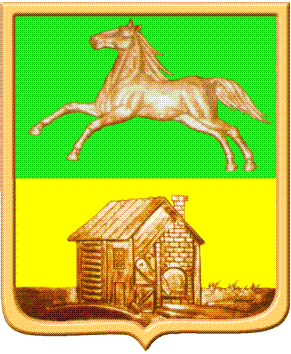  НОВОКУЗНЕЦКИЙ ГОРОДСКОЙ СОВЕТ НАРОДНЫХ ДЕПУТАТОВ Р Е Ш Е Н И ЕО бюджете Новокузнецкого городского округа на 2017 годи на плановый период 2018 и 2019 годовПринятоНовокузнецким городскимСоветом народных депутатов«27» декабря 2016 годаВ соответствии с Бюджетным кодексом Российской Федерации, Федеральным законом от 06.10.2003 №131-ФЗ «Об общих принципах организации местного самоуправления в Российской Федерации», Законом Кемеровской области от 20.12.2016 №91-ОЗ «Об областном бюджете на 2017 год и на плановый период 2018 и 2019 годов», руководствуясь статьями 28, 33 Устава Новокузнецкого городского округа, Новокузнецкий городской Совет народных депутатовРЕШИЛ:1. Утвердить основные характеристики бюджета Новокузнецкого городского округа (далее – бюджет города) на 2017 год:- общий объем доходов бюджета города в сумме 14 683 927,9 тыс. руб.;- общий объем расходов бюджета города в сумме 14 165 496,8 тыс. руб.;- размер профицита бюджета города в сумме 518 431,1 тыс. руб.2. Утвердить основные характеристики бюджета города на 2018 год и на 2019 год:- общий объем доходов бюджета города на 2018 год в сумме 13 689 763,9 тыс. руб. и на 2019 год в сумме 13 758 529,8 тыс. руб.;- общий объем расходов бюджета города на 2018 год в сумме 13 891 423,1 тыс. руб., в том числе условно утвержденные расходы в сумме 159 791 тыс. руб., и на 2019 год в сумме 13 988 177,0 тыс. руб., в том числе условно утвержденные расходы в сумме 333 819 тыс. руб.;- размер дефицита бюджета города на 2018 год в сумме 201 659,2 тыс. руб., или 4,7 процентов от объема доходов бюджета города на 2018 год без учета безвозмездных поступлений и поступлений налоговых доходов по дополнительным нормативам отчислений, размер дефицита бюджета города на 2019 год в сумме 229 647,2 тыс. руб. или 5,1 процента от объема доходов бюджета города на 2019 год без учета безвозмездных поступлений и поступлений налоговых доходов по дополнительным нормативам отчислений.3. Установить предельный объем муниципального долга на 2017 год в сумме 5 668 728,7 тыс. руб., на 2018 год в сумме 4 327 408,8 тыс. руб., на 2019 год в сумме 4 517 330,1 тыс. руб.Установить верхний предел муниципального долга по долговым обязательствам Новокузнецкого городского округа по состоянию на 1 января 2018 года в размере 3 819 694,0  тыс. руб., в том числе верхний предел долга по муниципальным гарантиям – 0,0 тыс. руб., по состоянию на 1 января 2019 года в размере 4 021 353,2 тыс. руб., в том числе верхний предел долга по муниципальным гарантиям – 0,0 тыс. руб., по состоянию на 1 января 2020 года в размере 4 251 000,4 тыс. руб., в том числе верхний предел долга по муниципальным гарантиям – 0,0 тыс. руб.4. С целью недопущения роста муниципального долга Новокузнецкого городского округа объявить мораторий на предоставление муниципальных гарантий Новокузнецкого городского округа до 1 января 2020 года.5. Утвердить объем межбюджетных трансфертов, планируемых к получению в 2017 году, в сумме 9 336 711,9 тыс. руб., планируемых к получению в 2018 году, в сумме 8 097 084,9 тыс. руб., планируемых к получению в 2019 году, в сумме 7 895 337,8 тыс. руб.6. Утвердить нормативы отчислений в бюджет города для муниципальных унитарных предприятий Новокузнецкого городского округа от части прибыли, остающейся после уплаты налогов и иных обязательных платежей, по итогам деятельности соответственно за 2016, 2017, 2018 год в размере 50 процентов.Установить срок уплаты в бюджет города отчислений от части прибыли, остающейся после уплаты налогов и иных обязательных платежей:до 15 апреля 2017 года - по итогам деятельности муниципальных унитарных предприятий Новокузнецкого городского округа за 2016 год;до 15 апреля 2018 года - по итогам деятельности муниципальных унитарных предприятий Новокузнецкого городского округа за 2017 год;до 15 апреля 2019 года - по итогам деятельности муниципальных унитарных предприятий Новокузнецкого городского округа за 2018 год.7. Утвердить перечень и коды главных администраторов доходов бюджета Новокузнецкого городского округа – органов государственной власти Кемеровской области и органов местного самоуправления Новокузнецкого городского округа согласно приложению №1 к настоящему решению.Установить, что финансовое управление города Новокузнецка утверждает перечень кодов подвидов по видам доходов, главными администраторами которых являются органы местного самоуправления и (или) находящиеся в их ведении муниципальные казенные учреждения.8. Утвердить перечень и коды главных распорядителей средств бюджета Новокузнецкого городского округа согласно приложению №2 к настоящему решению.9. Утвердить распределение бюджетных ассигнований бюджета Новокузнецкого городского округа по целевым статьям (муниципальным программам и непрограммным направлениям деятельности), группам и подгруппам видов классификации расходов бюджетов на 2017 год согласно приложению №3 к настоящему решению и на 2018 – 2019 годы – согласно приложению №4 к настоящему решению. 10. Утвердить распределение бюджетных ассигнований бюджета Новокузнецкого городского округа по разделам, подразделам классификации расходов бюджетов на 2017 год согласно приложению №5 к настоящему решению и на 2018 – 2019 годы – согласно приложению № 6 к настоящему решению. 11. Утвердить ведомственную структуру расходов бюджета Новокузнецкого городского округа на 2017 год согласно приложению №7 к настоящему решению и на 2018 – 2019 годы – согласно приложению №8 к настоящему решению.12. Утвердить общий объем бюджетных ассигнований бюджета Новокузнецкого городского округа, направляемых на реализацию публичных нормативных обязательств, на 2017 год в сумме 2 418 219,2 тыс. руб., на 2018 год - в сумме 2 364 077,9 тыс. руб., на 2019 год - в сумме 2 347 644,9 тыс. руб.13. Утвердить размер резервного фонда администрации города Новокузнецка на 2017 год в сумме 58 800,0 тыс. руб., на 2018 год в сумме 58 800,0 тыс. руб., на 2019 год в сумме 58 800,0 тыс. руб.14. Утвердить объем бюджетных ассигнований муниципального дорожного фонда Новокузнецкого городского округа на 2017 год в сумме 70 503,0 тыс. руб., на 2018 год в сумме 70 545,0 тыс. руб., на 2019 год в сумме 74 252,0 тыс. руб.15. Утвердить предельный объем расходов на обслуживание муниципального долга Новокузнецкого городского округа на 2017 год в сумме 377 793 тыс. руб., на 2018 год в сумме 452 399 тыс. руб., на 2019 год в сумме 520 010 тыс. руб.16. Утвердить перечень главных администраторов источников финансирования дефицита бюджета Новокузнецкого городского округа и закрепляемые за ними коды источников финансирования дефицита бюджета Новокузнецкого городского округа согласно приложению №9 к настоящему решению.17. Утвердить источники финансирования дефицита бюджета Новокузнецкого городского округа по статьям и видам источников финансирования дефицита бюджета города на 2017 год согласно приложению №10 к настоящему решению, источники финансирования дефицита бюджета Новокузнецкого городского округа по статьям и видам источников финансирования дефицита бюджета города на плановый период 2018 и 2019 годов согласно приложению №11 к настоящему решению. 18. Утвердить программу муниципальных внутренних заимствований Новокузнецкого городского округа на 2017 год согласно приложению №12 к настоящему решению и на плановый период 2018 и 2019 годов – согласно приложению №13 к настоящему решению.19. Утвердить перечень и объемы бюджетных ассигнований на реализацию муниципальных программ на 2017 год согласно приложению №14 к настоящему решению и на плановый период 2018 и 2019 годов – согласно приложению №15 к настоящему решению.20. Установить, что бюджетные инвестиции юридическим лицам, не являющимся муниципальными учреждениями или муниципальными унитарными предприятиями, в 2017 году и плановом периоде 2018 и 2019 годов не предусмотрены.21. Установить, что в 2017 году и плановом периоде 2018 и 2019 годов бюджетные кредиты за счет средств бюджета города не предоставляются.22. Установить, что в 2017 году и плановом периоде 2018 и 2019 годов субсидии юридическим лицам (за исключением субсидий муниципальным учреждениям Новокузнецкого городского округа), индивидуальным предпринимателям, физическим лицам – производителям товаров, работ, услуг предоставляются в случаях, связанных с:1) возмещением затрат, связанных с предоставлением услуг населению по содержанию и ремонту общего имущества муниципального специализированного жилищного фонда Новокузнецкого городского округа, а также затрат организаций коммунального комплекса, связанных с применением государственных регулируемых цен на услуги теплоснабжения, водоснабжения и водоотведения;2) финансовым обеспечением затрат на содержание общего имущества в многоквартирных домах, признанных решениями межведомственной комиссии администрации города Новокузнецка аварийными и подлежащими сносу, управление которыми осуществляется по итогам открытого конкурса, проведенного органом местного самоуправления Новокузнецкого городского округа; 3) возмещением затрат, в части муниципального имущества, товариществам собственников жилья, жилищным, жилищно-строительным кооперативам, иным специализированным потребительским кооперативам, управляющим организациям, выбранным собственниками жилых помещений в многоквартирных домах, по проведению капитального ремонта и ремонта дворовых территорий многоквартирных домов;4) возмещением затрат, в части муниципального имущества, товариществам собственников жилья, жилищным, жилищно-строительным кооперативам, иным специализированным потребительским кооперативам, управляющим организациям, выбранным собственниками жилых помещений в многоквартирных домах, по проведению капитального ремонта многоквартирных домов, капитального ремонта лифтов и ремонта фасадов многоквартирных домов;5) финансовым обеспечением расходов товариществам собственников жилья, жилищным, жилищно-строительным кооперативам, иным специализированным потребительским кооперативам, управляющим организациям, выбранным собственниками жилых помещений в многоквартирном доме, по проведению капитального ремонта и ремонта придомовых территорий многоквартирных домов, расположенных на территории Новокузнецкого городского округа, с долей софинансирования собственниками в соответствии с муниципальным нормативным правовым актом;6) возмещением затрат транспортным организациям, связанным с применением регулируемых тарифов на пассажирские перевозки;7) возмещением недополученных доходов и (или) финансовым обеспечением (возмещением) затрат в связи с оказанием услуг по обслуживанию населения в банях по установленным тарифам;8) возмещением затрат по опубликованию муниципальных правовых актов Новокузнецкого городского округа и иной официальной информации в городской газете «Новокузнецк»;9) оказанием финансовой поддержки субъектам малого и среднего предпринимательства и организациям, образующим инфраструктуру поддержки субъектов малого и среднего предпринимательства;10) возмещением недополученных доходов организациям, реализующим населению города Новокузнецка уголь по регулируемой государственной цене;11) финансовым обеспечением расходов на формирование уставного фонда вновь создаваемых муниципальных унитарных предприятий Новокузнецкого городского округа, финансовым обеспечением расходов на увеличение уставного фонда муниципальных унитарных предприятий Новокузнецкого городского округа.Субсидии юридическим лицам (за исключением субсидий муниципальным учреждениям Новокузнецкого городского округа), индивидуальным предпринимателям, физическим лицам – производителям товаров, работ, услуг предоставляются в порядке, установленном администрацией города Новокузнецка.23. Установить, что в 2017 году и плановом периоде 2018 и 2019 годов субсидии юридическим лицам (за исключением субсидий муниципальным учреждениям Новокузнецкого городского округа), индивидуальным предпринимателям, физическим лицам - производителям товаров, работ, услуг предоставляются в случаях, связанных с исполнением обязательств, возникших и не исполненных до 01.01.2016:1) финансовым обеспечением расходов товариществам собственников жилья, жилищным, жилищно-строительным кооперативам, иным специализированным потребительским кооперативам, управляющим организациям, выбранным собственниками жилых помещений в многоквартирных домах, по проведению капитального ремонта и замены лифтов, установленных в многоквартирных домах города Новокузнецка и отработавших нормативный срок, а также ремонта фасадов многоквартирных домов, расположенных на территории Новокузнецкого городского округа, к празднованию Дня шахтера в 2014 году;2) возмещением стоимости путевок на отдых и оздоровление детей организациям города Новокузнецка;3) возмещением затрат, связанных с текущим содержанием, ремонтом и обеспечением бесперебойного функционирования стратегически и социально значимых объектов инженерной защиты.Субсидии юридическим лицам (за исключением субсидий муниципальным учреждениям Новокузнецкого городского округа), индивидуальным предпринимателям, физическим лицам - производителям товаров, работ, услуг предоставляются в порядке, установленном администрацией города Новокузнецка.24. Утвердить объем бюджетных ассигнований для предоставления субсидий иным некоммерческим организациям, не являющимися муниципальными учреждениями, на 2017 год в сумме 692,0 тыс. руб., на 2018 год в сумме 3 680,0 тыс. руб., на 2019 год в сумме 4 074,0 тыс. руб.25. Установить, что средства, полученные муниципальными казенными учреждениями от оказания платных услуг, средства безвозмездных поступлений и иной приносящей доход деятельности, в полном объеме зачисляются в доходы бюджета города, учитываются на лицевых счетах муниципальных казенных учреждений и расходуются ими в составе бюджетных ассигнований на обеспечение деятельности казенных учреждений в пределах остатков средств на их лицевых счетах.26. С целью сокращения дефицита бюджета города объявить мораторий на установление льгот по уплате налогов и сборов в бюджет города в 2017 году и плановом периоде 2018 и 2019 годов, за исключением льгот, установленных постановлениями или решениями Новокузнецкого городского Совета народных депутатов, принятыми и опубликованными до 1 января 2017 года.27. Установить в соответствии с пунктом 3 статьи 217 Бюджетного кодекса Российской Федерации следующие основания для внесения изменений в показатели сводной бюджетной росписи бюджета города, связанные с особенностями исполнения бюджета города, без внесения изменений в решение о бюджете города на текущий финансовый год и плановый период:1) перераспределение бюджетных ассигнований, предусмотренных для исполнения публичных нормативных обязательств, - в пределах общего объема указанных ассигнований, утвержденных решением о бюджете города на их исполнение в текущем финансовом году, а также с его превышением не более чем на 5 процентов за счет перераспределения средств, зарезервированных в составе утвержденных бюджетных ассигнований;2) изменение функций и полномочий главных распорядителей, получателей бюджетных средств, а также в связи с передачей муниципального имущества;3) исполнение судебных актов, предусматривающих обращение взыскания на средства бюджетов бюджетной системы Российской Федерации;4) использование (перераспределение) средств резервного фонда администрации города Новокузнецка;5) перераспределение бюджетных ассигнований, предоставляемых на конкурсной основе;6) перераспределение бюджетных ассигнований между текущим финансовым годом и плановым периодом - в пределах предусмотренного решением о бюджете общего объема бюджетных ассигнований главному распорядителю бюджетных средств на оказание муниципальных услуг на соответствующий финансовый год;7) получение субсидий, субвенций, иных межбюджетных трансфертов и безвозмездных поступлений от физических и юридических лиц, имеющих целевое назначение, сверх объемов, утвержденных решением о бюджете города, а также сокращение (возврат при отсутствии потребности) указанных средств;8) изменение типа действующих муниципальных учреждений и организационно-правовой формы муниципальных унитарных предприятий Новокузнецкого городского округа;9) увеличение бюджетных ассигнований текущего финансового года на оплату заключенных муниципальных контрактов на поставку товаров, выполнение работ, оказание услуг, подлежавших в соответствии с условиями этих муниципальных контрактов оплате в отчетном финансовом году, в объеме, не превышающем остатка не использованных на начало текущего финансового года бюджетных ассигнований на исполнение указанных муниципальных контрактов в соответствии с требованиями, установленными Бюджетным кодексом Российской Федерации; 10) перераспределение бюджетных ассигнований на осуществление бюджетных инвестиций и предоставление субсидий на осуществление капитальных вложений в объекты муниципальной собственности (за исключением бюджетных ассигнований дорожных фондов) при изменении способа финансового обеспечения реализации капитальных вложений в указанный объект муниципальной собственности после внесения изменений в решения, указанные в пункте 2 статьи 78.2 и пункте 2 статьи 79 Бюджетного кодекса Российской Федерации, муниципальные контракты или соглашения о предоставлении субсидий на осуществление капитальных вложений;11) внесение изменений в бюджетную классификацию Российской Федерации;12) внесение изменений в муниципальные программы в части изменения исполнителей мероприятий, перечня основных мероприятий муниципальной программы, утвержденных на текущий финансовый год решением о бюджете города на очередной финансовый год и плановый период;13) перераспределение бюджетных ассигнований, утвержденных сводной бюджетной росписью, в пределах бюджетных ассигнований, утвержденных главному распорядителю бюджетных средств на текущий финансовый год и на плановый период, на основании обращения главного распорядителя бюджетных средств;14) перераспределение бюджетных ассигнований, выделенных на определенные цели, между главными распорядителями бюджетных средств, установленных решением о бюджете города, - в пределах объема бюджетных ассигнований;15) осуществление выплат, сокращающих долговые обязательства Новокузнецкого городского округа в соответствии со статьей 96 Бюджетного кодекса Российской Федерации;16) перераспределение бюджетных ассигнований между видами источников финансирования дефицита бюджета города в ходе исполнения бюджета города в пределах общего объема бюджетных ассигнований по источникам финансирования дефицита бюджета города, предусмотренных на соответствующий финансовый год.28. Настоящее решение вступает в силу с 1 января 2017 года.29. Опубликовать настоящее решение в городской газете «Новокузнецк».30. Экземпляр утвержденного бюджета города для ознакомления жителями города Новокузнецка хранится в Новокузнецком городском Совете народных депутатов.31. Контроль за выполнением данного решения возложить на администрацию города Новокузнецка и комитет Новокузнецкого городского Совета народных депутатов по бюджету, экономике и муниципальной собственности (Р.В. Завацкий).Председатель Новокузнецкого городского Совета народных депутатов						О. А. МасюковИ.о. Главы города Новокузнецка				            	Е.А. Бедаревг. Новокузнецк«27» декабря 2016 года№ 6/38Приложение №1к решению Новокузнецкогогородского Совета народных депутатовот  27.12.2016 г. № 6/38Перечень и коды главных администраторов доходов бюджета Новокузнецкого городского округа – органов государственной власти Кемеровской области и органов местного самоуправления Новокузнецкого городского округаПредседатель Новокузнецкого городского Совета народных депутатов							О. А. МасюковПриложение № 2к решению Новокузнецкогогородского Совета народных депутатовот  27.12.2016 г. № 6/38Перечень и коды главных распорядителей средств бюджета Новокузнецкого городского округаПредседатель Новокузнецкого городского Совета народных депутатов							О. А. МасюковПриложение № 3к решению Новокузнецкогогородского Совета народных депутатовот  27.12.2016 г. № 6/38Распределение бюджетных ассигнований бюджета Новокузнецкого городского округа по целевым статьям (муниципальным программам и непрограммным направлениям деятельности), группам и подгруппам видов классификации расходов бюджетов на 2017 год(тыс. руб.)Председатель Новокузнецкого городского Совета народных депутатов							О. А. МасюковПриложение № 4к решению Новокузнецкогогородского Совета народных депутатовот  27.12.2016 г. № 6/38Распределение бюджетных ассигнований бюджета Новокузнецкого городского округа по целевым статьям (муниципальным программам и непрограммным направлениям деятельности), группам и подгруппам видов классификации расходов бюджетов на плановый период 2018 и 2019 годов (тыс. руб.)Председатель Новокузнецкого городского Совета народных депутатов							О. А. МасюковПриложение № 5к решению Новокузнецкогогородского Совета народных депутатовот  27.12.2016 г. № 6/38Распределение бюджетных ассигнований бюджета Новокузнецкого городского округа по разделам, подразделам классификации расходов бюджетов на 2017 год(тыс. руб.)Председатель Новокузнецкого городского Совета народных депутатов							О. А. МасюковПриложение № 6к решению Новокузнецкогогородского Совета народных депутатовот  27.12.2016 г. № 6/38Распределение бюджетных ассигнований бюджета Новокузнецкого городского округа по разделам, подразделам классификации расходов бюджетов на плановый период 2018 и 2019 годов(тыс. руб.)Председатель Новокузнецкого городского Совета народных депутатов							О. А. МасюковПриложение № 7к решению Новокузнецкогогородского Совета народных депутатовот  27.12.2016 г. № 6/38Ведомственная структура расходов бюджета Новокузнецкого городского округа на 2017 год(тыс. руб.)Председатель Новокузнецкого городского Совета народных депутатов							О.А.МасюковПриложение № 8к решению Новокузнецкогогородского Совета народных депутатовот  27.12.2016 г. № 6/38Ведомственная структура расходов бюджета Новокузнецкого городского округа на плановый период 2018 и 2019 годов(тыс. руб.)Председатель Новокузнецкого городского Совета народных депутатов							О. А. МасюковПриложение № 9к решению Новокузнецкогогородского Совета народных депутатовот  27.12.2016 г. № 6/38Перечень главных администраторов источников финансирования дефицита бюджета Новокузнецкого городского округа и закрепляемые за ними коды источников финансирования дефицита бюджета Новокузнецкого городского округаПредседатель Новокузнецкого городского Совета народных депутатов							О. А. МасюковПриложение № 10к решению Новокузнецкогогородского Совета народных депутатовот  27.12.2016 г. № 6/38источники финансирования дефицита бюджета Новокузнецкого городского округа по статьям и видам источников финансирования дефицита бюджета Новокузнецкого городского округа на 2017 год(тыс. руб.)Председатель Новокузнецкого городского Совета народных депутатов							О. А. МасюковПриложение № 11к решению Новокузнецкогогородского Совета народных депутатовот  27.12.2016 г. № 6/38Источники финансирования дефицита бюджета Новокузнецкого городского округа по статьям и видам источников финансирования дефицита бюджета Новокузнецкого городского округа на плановый период 2018 и 2019 годов(тыс. руб.)Председатель Новокузнецкого городского Совета народных депутатов							О. А. Масюков Приложение № 12к решению Новокузнецкогогородского Совета народных депутатовот  27.12.2016 г. № 6/38Программа муниципальных внутренних заимствованийНовокузнецкого городского округа на 2017 год(тыс. руб.)Председатель Новокузнецкого городского Совета народных депутатов							О. А. МасюковПриложение № 13к решению Новокузнецкогогородского Совета народных депутатовот  27.12.2016 г. № 6/38Программа муниципальных внутренних заимствований Новокузнецкого городского округа на плановый период 2018 и 2019 годов(тыс. руб.)Председатель Новокузнецкого городского Совета народных депутатов							О. А. МасюковПриложение № 14к решению Новокузнецкогогородского Совета народных депутатовот  27.12.2016 г. № 6/38Перечень и объемы бюджетных ассигнований на реализацию муниципальных программ на 2017 год(тыс. руб.)Председатель Новокузнецкого городского Совета народных депутатов							О. А. МасюковПриложение № 15к решению Новокузнецкогогородского Совета народных депутатовот  27.12.2016 г. № 6/38Перечень и объемы бюджетных ассигнований на реализацию муниципальных программ на плановый период 2018 и 2019 годов(тыс. руб.)Председатель Новокузнецкого городского Совета народных депутатов							О. А. МасюковКод бюджетной классификацииКод бюджетной классификацииНаименование главного администратора доходов бюджета города и доходов бюджета городаГлавного администра-тораДоходов бюджетаНаименование главного администратора доходов бюджета города и доходов бюджета города855Финансовое управление г.НовокузнецкаФинансовое управление г.Новокузнецка8551 13 01994 04 0000 130Прочие доходы от оказания платных услуг (работ) получателями средств бюджетов городских округов8551 13 01994 04 0009 130Прочие доходы от оказания платных услуг (работ) получателями средств бюджетов городских округов (прочие доходы)8551 13 02994 04 0000 130Прочие доходы от компенсации затрат бюджетов городских округов8551 13 02994 04 0003 130Прочие доходы от компенсации затрат бюджетов городских округов (возврат дебиторской задолженности прошлых лет)8551 13 02994 04 0019 130Прочие доходы от компенсации затрат бюджетов городских округов (доходы от компенсации затрат бюджетов городских округов)8551 16 18040 04 0000 140Денежные взыскания (штрафы) за нарушение бюджетного законодательства (в части бюджетов городских округов)8551 16 23041 04 0000 140Доходы от возмещения ущерба при возникновении страховых случаев по обязательному страхованию гражданской ответственности, когда выгодоприобретателями выступают получатели средств бюджетов городских округов8551 16 23042 04 0000 140Доходы от возмещения ущерба при возникновении иных страховых случаев, когда выгодоприобретателями выступают получатели средств бюджетов городских округов8551 16 32000 04 0000 140Денежные взыскания, налагаемые в возмещение ущерба, причиненного в результате незаконного или нецелевого использования бюджетных средств (в части бюджетов городских округов)8551 16 33040 04 0000 140Денежные взыскания (штрафы) за нарушение законодательства Российской Федерации о контрактной системе в сфере закупок товаров, работ, услуг для обеспечения государственных и муниципальных нужд для нужд городских округов8551 16 90040 04 0000 140Прочие поступления от денежных взысканий (штрафов) и иных сумм в возмещение ущерба, зачисляемые в бюджеты городских округов8551 17 01040 04 0000 180Невыясненные поступления, зачисляемые в бюджеты городских округов8551 17 05040 04 0000 180Прочие неналоговые доходы бюджетов городских округов8551 18 04100 04 0000 151Поступления в бюджеты городских округов по решениям о взыскании средств из иных бюджетов бюджетной системы Российской Федерации8551 18 04200 04 0000 151Перечисления из бюджетов городских округов по решениям о взыскании средств, предоставленных из иных бюджетов бюджетной системы Российской Федерации8552 01 04010 04 0000 180Предоставление нерезидентами грантов для получателей средств бюджетов городских округов8552 01 04020 04 0000 180Поступления от денежных пожертвований, предоставляемых нерезидентами получателям средств бюджетов городских округов8552 01 04099 04 0000 180Прочие безвозмездные поступления от нерезидентов в бюджеты городских округов8552 02 15001 04 0000 151Дотации бюджетам городских округов на выравнивание бюджетной обеспеченности8552 02 15002 04 0000 151Дотации бюджетам городских округов на поддержку мер по обеспечению сбалансированности бюджетов8552 02 19999 04 0000 151Прочие дотации бюджетам городских округов8552 02 20077 04 0000 151Субсидии бюджетам городских округов на софинансирование капитальных вложений в объекты муниципальной собственности8552 02 29998 04 0000 151Субсидия бюджетам городских округов на финансовое обеспечение отдельных полномочий8552 02 29999 04 0000 151Прочие субсидии бюджетам городских округов8552 02 30024 04 0000 151Субвенции бюджетам городских округов на выполнение передаваемых полномочий субъектов Российской Федерации8552 02 39998 04 0000 151Единая субвенция бюджетам городских округов8552 02 39999 04 0000 151Прочие субвенции бюджетам городских округов8552 02 49999 04 0000 151Прочие межбюджетные трансферты, передаваемые бюджетам городских округов8552 02 90013 04 0000 151Прочие безвозмездные поступления в бюджеты городских округов от федерального бюджета8552 02 90023 04 0000 151Прочие безвозмездные поступления в бюджеты городских округов от бюджетов субъектов Российской Федерации8552 02 90071 04 0000 151Прочие безвозмездные поступления в бюджеты городских округов от бюджета Пенсионного фонда Российской Федерации8552 02 90072 04 0000 151Прочие безвозмездные поступления в бюджеты городских округов от бюджета Фонда социального страхования Российской Федерации8552 02 90073 04 0000 151Прочие безвозмездные поступления в бюджеты городских округов от бюджета Федерального фонда обязательного медицинского страхования8552 02 90074 04 0000 151Прочие безвозмездные поступления в бюджеты городских округов от бюджетов территориальных фондов обязательного медицинского страхования8552 03 04010 04 0000 180Предоставление государственными (муниципальными) организациями грантов для получателей средств бюджетов городских округов8552 03 04020 04 0000 180Поступления от денежных пожертвований, предоставляемых государственными (муниципальными) организациями получателям средств бюджетов городских округов8552 03 04030 04 0000 180Безвозмездные поступления в бюджеты городских округов от государственной корпорации - Фонда содействия реформированию жилищно-коммунального хозяйства на обеспечение мероприятий по капитальному ремонту многоквартирных домов8552 03 04040 04 0000 180Безвозмездные поступления в бюджеты городских округов от государственной корпорации - Фонда содействия реформированию жилищно-коммунального хозяйства на обеспечение мероприятий по переселению граждан из аварийного жилищного фонда8552 03 04050 04 0000 180Безвозмездные поступления в бюджеты городских округов от государственной корпорации - Фонда содействия реформированию жилищно-коммунального хозяйства на обеспечение мероприятий по переселению граждан из аварийного жилищного фонда с учетом необходимости развития малоэтажного жилищного строительства8552 03 04060 04 0000 180Безвозмездные поступления в бюджеты городских округов от государственной корпорации - Фонда содействия реформированию жилищно-коммунального хозяйства на обеспечение мероприятий по модернизации систем коммунальной инфраструктуры8552 03 04099 04 0000 180Прочие безвозмездные поступления от государственных (муниципальных) организаций в бюджеты городских округов8552 04 04010 04 0000 180Предоставление негосударственными организациями грантов для получателей средств бюджетов городских округов8552 04 04020 04 0000 180Поступления от денежных пожертвований, предоставляемых негосударственными организациями получателям средств бюджетов городских округов8552 04 04030 04 0000 180Средства страховых медицинских организаций, поступившие в бюджеты городских округов на осуществление внедрения стандартов медицинской помощи, повышения доступности амбулаторной помощи8552 04 04099 04 0000 180Прочие безвозмездные поступления от негосударственных организаций в бюджеты городских округов8552 07 04050 04 0000 180Прочие безвозмездные поступления в бюджеты городских округов8552 07 04050 04 0009 180Прочие безвозмездные поступления в бюджеты городских округов (прочие доходы)8552 07 04050 04 0012 180Прочие безвозмездные поступления в бюджеты городских округов (на подготовку и проведение мероприятий, посвященных празднованию Дня Шахтера)8552 07 04050 04 0015 180Прочие безвозмездные поступления в бюджеты городских округов (на выполнение государственных программ)8552 07 04050 04 0016 180Прочие безвозмездные поступления в бюджеты городских округов (на оздоровительную кампанию детей Кузбасса)8552 07 04050 04 0017 180Прочие безвозмездные поступления в бюджеты городских округов(реализация дополнительных мер поддержки детей-сирот)8552 07 04050 04 0018 180Прочие безвозмездные поступления в бюджеты городских округов(на проведение мероприятий, посвященных празднованию Дня Победы)8552 07 04050 04 0053 180Прочие безвозмездные поступления в бюджеты городских округов (средства безвозмездных поступлений и иной приносящей доход деятельности)8552 08 04000 04 0000 180Перечисления из бюджетов городских округов (в бюджеты городских округов) для осуществления возврата (зачета) излишне уплаченных или излишне взысканных сумм налогов, сборов и иных платежей, а также сумм процентов за несвоевременное осуществление такого возврата и процентов, начисленных на излишне взысканные суммы8552 18 04010 04 0000 180Доходы бюджетов городских округов от возврата бюджетными учреждениями остатков субсидий прошлых лет8552 18 04020 04 0000 180Доходы бюджетов городских округов от возврата автономными учреждениями остатков субсидий прошлых лет8552 18 04030 04 0000 180Доходы бюджетов городских округов от возврата иными организациями остатков субсидий прошлых лет8552 18 60020 04 0000 151Доходы бюджетов городских округов от возврата остатков субсидий, субвенций и иных межбюджетных трансфертов, имеющих целевое назначение, прошлых лет из бюджетов государственных внебюджетных фондов8552 19 60010 04 0000 151Возврат прочих остатков субсидий, субвенций и иных межбюджетных трансфертов, имеющих целевое назначение, прошлых лет из бюджетов городских округов900Администрация города НовокузнецкаАдминистрация города Новокузнецка9001 11 05312 04 0000 120Плата по соглашениям об установлении сервитута, заключенным органами местного самоуправления городских округов, государственными или муниципальными предприятиями либо государственными или муниципальными учреждениями в отношении земельных участков, государственная собственность на которые не разграничена и которые расположены в границах городских округов9001 13 01074 04 0000 130Доходы от оказания информационных услуг органами местного самоуправления городских округов, казенными учреждениями городских округов9001 13 02064 04 0000 130Доходы, поступающие в порядке возмещения расходов, понесенных в связи с эксплуатацией имущества городских округов9001 13 02064 04 0004 130Доходы, поступающие в порядке возмещения расходов, понесенных в связи с эксплуатацией имущества городских округов (теплоэнергия)9001 13 02064 04 0005 130Доходы, поступающие в порядке возмещения расходов, понесенных в связи с эксплуатацией имущества городских округов (электроэнергия)9001 13 02064 04 0011 130Доходы, поступающие в порядке возмещения расходов, понесенных в связи с эксплуатацией имущества городских округов (водоснабжение и водоотведение)9001 13 02994 04 0000 130Прочие доходы от компенсации затрат бюджетов городских округов9001 13 02994 04 0003 130Прочие доходы от компенсации затрат бюджетов городских округов (возврат дебиторской задолженности прошлых лет)9001 13 02994 04 0007 130Прочие доходы от компенсации затрат бюджетов городских округов (компенсация затрат за услуги связи)9001 13 02994 04 0018 130Прочие доходы от компенсации затрат бюджетов городских округов (возврат дебиторской задолженности прошлых лет от участников бюджетного процесса)9001 13 02994 04 0019 130Прочие доходы от компенсации затрат бюджетов городских округов (доходы от компенсации затрат бюджетов городских округов)9001 16 23041 04 0000 140Доходы от возмещения ущерба при возникновении страховых случаев по обязательному страхованию гражданской ответственности, когда выгодоприобретателями выступают получатели средств бюджетов городских округов9001 16 23042 04 0000 140Доходы от возмещения ущерба при возникновении иных страховых случаев, когда выгодоприобретателями выступают получатели средств бюджетов городских округов9001 16 32000 04 0000 140Денежные взыскания, налагаемые в возмещение ущерба, причиненного в результате незаконного или нецелевого использования бюджетных средств (в части бюджетов городских округов)9001 16 33040 04 0000 140Денежные взыскания (штрафы) за нарушение законодательства Российской Федерации о контрактной системе в сфере закупок товаров, работ, услуг для обеспечения государственных и муниципальных нужд для нужд городских округов9001 16 90040 04 0000 140Прочие поступления от денежных взысканий (штрафов) и иных сумм в возмещение ущерба, зачисляемые в бюджеты городских округов9001 17 01040 04 0000 180Невыясненные поступления, зачисляемые в бюджеты городских округов9001 17 05040 04 0000 180Прочие неналоговые доходы бюджетов городских округов9001 17 05040 04 0010 180Прочие неналоговые доходы бюджетов городских округов (возврат средств прошлых лет от участников бюджетного процесса)9002 02 20051 04 0000 151Субсидии бюджетам городских округов на реализацию федеральных целевых программ9002 02 20077 04 0000 151Субсидии бюджетам городских округов на софинансирование капитальных вложений в объекты муниципальной собственности9002 02 25027 04 0000 151Субсидии бюджетам городских округов на реализацию мероприятий государственной программы Российской Федерации "Доступная среда" на 2011 - 2020 годы9002 02 25028 04 0000 151Субсидии бюджетам городских округов на поддержку региональных проектов в сфере информационных технологий9002 02 25053 04 0000 151Субсидии бюджетам городских округов на поддержку начинающих фермеров9002 02 25053 04 0000 151Субсидии бюджетам городских округов на поддержку начинающих фермеров9002 02 25054 04 0000 151Субсидии бюджетам городских округов на развитие семейных животноводческих ферм9002 02 25064 04 0000 151Субсидии бюджетам городских округов на государственную поддержку малого и среднего предпринимательства, включая крестьянские (фермерские) хозяйства9002 02 25477 04 0000 151Субсидии бюджетам городских округов на возмещение затрат по созданию инфраструктуры индустриальных парков или технопарков, за исключением технопарков в сфере высоких технологий9002 02 25487 04 0000 151Субсидии бюджетам городских округов на софинансирование расходов по возмещению части затрат на реализацию инвестиционных проектов по модернизации и развитию промышленных предприятий9002 02 25509 04 0000 151Субсидии бюджетам городских округов на подготовку и проведение празднования на федеральном уровне памятных дат субъектов Российской Федерации9002 02 25515 04 0000 151Субсидии бюджетам городских округов на поддержку экономического и социального развития коренных малочисленных народов Севера, Сибири и Дальнего Востока9002 02 25527 04 0000 151Субсидии бюджетам городских округов на государственную поддержку малого и среднего предпринимательства, включая крестьянские (фермерские) хозяйства, а также на реализацию мероприятий по поддержке молодежного предпринимательства9002 02 29998 04 0000 151Субсидия бюджетам городских округов на финансовое обеспечение отдельных полномочий9002 02 29999 04 0000 151Прочие субсидии бюджетам городских округов9002 02 30024 04 0000 151Субвенции бюджетам городских округов на выполнение передаваемых полномочий субъектов Российской Федерации9002 02 35120 04 0000 151Субвенции бюджетам городских округов на осуществление полномочий по составлению (изменению) списков кандидатов в присяжные заседатели федеральных судов общей юрисдикции в Российской Федерации9002 02 35290 04 0000 151Субвенции бюджетам городских округов на реализацию полномочий Российской Федерации по осуществлению социальных выплат безработным гражданам9002 02 35485 04 0000 151Субвенции бюджетам городских округов на обеспечение жильем граждан, уволенных с военной службы (службы), и приравненных к ним лиц9002 02 35930 04 0000 151Субвенции бюджетам городских округов на государственную регистрацию актов гражданского состояния9002 02 39998 04 0000 151Единая субвенция бюджетам городских округов9002 02 39999 04 0000 151Прочие субвенции бюджетам городских округов9002 02 43046 04 0000 151Межбюджетные трансферты, передаваемые бюджетам городских округов на выплату стипендии Президента Российской Федерации молодым ученым и аспирантам, осуществляющим перспективные научные исследования и разработки по приоритетным направлениям модернизации российской экономики9002 02 45091 04 0000 151Межбюджетные трансферты, передаваемые бюджетам городских округов на поддержку экономического и социального развития коренных малочисленных народов Севера, Сибири и Дальнего Востока9002 02 45151 04 0000 151Межбюджетные трансферты, передаваемые бюджетам городских округов в целях финансового обеспечения расходов по выплате премий в области литературы и искусства, образования, печатных средств массовой информации, науки и техники и иные поощрения за особые заслуги перед государством9002 02 45156 04 0000 151Межбюджетные трансферты, передаваемые бюджетам городских округов на реализацию программ местного развития и обеспечение занятости для шахтерских городов и поселков9002 02 45160 04 0000 151Межбюджетные трансферты, передаваемые бюджетам городских округов для компенсации дополнительных расходов, возникших в результате решений, принятых органами власти другого уровня9002 02 49999 04 0000 151Прочие межбюджетные трансферты, передаваемые бюджетам городских округов9002 02 90013 04 0000 151Прочие безвозмездные поступления в бюджеты городских округов от федерального бюджета9002 02 90023 04 0000 151Прочие безвозмездные поступления в бюджеты городских округов от бюджетов субъектов Российской Федерации9002 07 04020 04 0000 180Поступления от денежных пожертвований, предоставляемых физическими лицами получателям средств бюджетов городских округов9002 07 04050 04 0000 180Прочие безвозмездные поступления в бюджеты городских округов9002 07 04050 04 0012 180Прочие безвозмездные поступления в бюджеты городских округов (на подготовку и проведение мероприятий, посвященных празднованию Дня Шахтера)9002 07 04050 04 8891 180Прочие безвозмездные поступления в бюджеты городских округов (средства безвозмездных поступлений и иной приносящей доход деятельности для Администрации города Новокузнецка)9002 18 04010 04 0000 180Доходы бюджетов городских округов от возврата бюджетными учреждениями остатков субсидий прошлых лет9002 18 04020 04 0000 180Доходы бюджетов городских округов от возврата автономными учреждениями остатков субсидий прошлых лет9002 18 04030 04 0000 180Доходы бюджетов городских округов от возврата иными организациями остатков субсидий прошлых лет9002 18 60020 04 0000 151Доходы бюджетов городских округов от возврата остатков субсидий, субвенций и иных межбюджетных трансфертов, имеющих целевое назначение, прошлых лет из бюджетов государственных внебюджетных фондов9002 19 25020 04 0000 151Возврат остатков субсидий на мероприятия подпрограммы "Обеспечение жильем молодых семей" федеральной целевой программы «Жилище» на           2015 - 2020 годы из бюджетов городских округов9002 19 25027 04 0000 151Возврат остатков субсидий на мероприятия государственной программы Российской Федерации «Доступная среда» на 2011 - 2020 годы из бюджетов городских округов9002 19 25028 04 0000 151Возврат остатков субсидий на поддержку региональных проектов в сфере информационных технологий из бюджетов городских округов9002 19 25053 04 0000 151Возврат остатков субсидий на поддержку начинающих фермеров из бюджетов городских округов9002 19 25054 04 0000 151Возврат остатков субсидий на развитие семейных животноводческих ферм из бюджетов городских округов9002 19 25064 04 0000 151Возврат остатков субсидий на государственную поддержку малого и среднего предпринимательства, включая крестьянские (фермерские) хозяйства,  из бюджетов городских округов9002 19 25477 04 0000 151Возврат остатков субсидий на возмещение затрат по созданию инфраструктуры индустриальных парков или технопарков, за исключением технопарков в сфере высоких технологий из бюджетов городских округов9002 19 25487 04 0000 151Возврат остатков субсидий на софинансирование расходов по возмещению части затрат на реализацию инвестиционных проектов по модернизации и развитию промышленных предприятий из бюджетов городских округов9002 19 25509 04 0000 151Возврат остатков субсидий на подготовку и проведение празднования на федеральном уровне памятных дат субъектов Российской Федерации из бюджетов городских округов9002 19 43046 04 0000 151Возврат остатков иных межбюджетных трансфертов на стипендии Президента Российской Федерации для молодых ученых и аспирантов, осуществляющих перспективные научные исследования и разработки по приоритетным направлениям модернизации российской экономики, из бюджетов городских округов9002 19 45091 04 0000 151Возврат остатков иных  межбюджетных трансфертов на поддержку экономического и социального развития коренных малочисленных народов Севера, Сибири и Дальнего Востока из бюджетов городских округов9002 19 45151 04 0000 151Возврат остатков иных межбюджетных трансфертов на премии в области литературы и искусства, образования, печатных средств массовой информации, науки и техники и иные поощрения за особые заслуги перед государством из бюджетов городских округов9002 19 45156 04 0000 151Возврат остатков иных межбюджетных трансфертов на реализацию программ местного развития и обеспечение занятости для шахтерских городов и поселков из бюджетов городских округов9002 19 45160 04 0000 151Возврат остатков иных межбюджетных трансфертов, передаваемых для компенсации дополнительных расходов, возникших в результате решений, принятых органами власти другого уровня, из бюджетов городских округов9002 19 60010 04 0000 151Возврат прочих остатков субсидий, субвенций и иных межбюджетных трансфертов, имеющих целевое назначение, прошлых лет из бюджетов городских округов903Администрация Центрального района города НовокузнецкаАдминистрация Центрального района города Новокузнецка9031 13 01074 04 0000 130Доходы от оказания информационных услуг органами местного самоуправления городских округов, казенными учреждениями городских округов9031 13 02064 04 0000 130Доходы, поступающие в порядке возмещения расходов, понесенных в связи с эксплуатацией имущества городских округов9031 13 02064 04 0004 130Доходы, поступающие в порядке возмещения расходов, понесенных в связи с эксплуатацией имущества городских округов (теплоэнергия)9031 13 02064 04 0005 130Доходы, поступающие в порядке возмещения расходов, понесенных в связи с эксплуатацией имущества городских округов (электроэнергия)9031 13 02064 04 0011 130Доходы, поступающие в порядке возмещения расходов, понесенных в связи с эксплуатацией имущества городских округов (водоснабжение и водоотведение)9031 13 02994 04 0000 130Прочие доходы от компенсации затрат бюджетов городских округов9031 13 02994 04 0003 130Прочие доходы от компенсации затрат бюджетов городских округов (возврат дебиторской задолженности прошлых лет)9031 13 02994 04 0018 130Прочие доходы от компенсации затрат бюджетов городских округов (возврат дебиторской задолженности прошлых лет от участников бюджетного процесса)9031 13 02994 04 0019 130Прочие доходы от компенсации затрат бюджетов городских округов (доходы от компенсации затрат бюджетов городских округов)9031 16 23041 04 0000 140Доходы от возмещения ущерба при возникновении страховых случаев по обязательному страхованию гражданской ответственности, когда выгодоприобретателями выступают получатели средств бюджетов городских округов9031 16 23042 04 0000 140Доходы от возмещения ущерба при возникновении иных страховых случаев, когда выгодоприобретателями выступают получатели средств бюджетов городских округов9031 16 32000 04 0000 140Денежные взыскания, налагаемые в возмещение ущерба, причиненного в результате незаконного или нецелевого использования бюджетных средств (в части бюджетов городских округов)9031 16 33040 04 0000 140Денежные взыскания (штрафы) за нарушение законодательства Российской Федерации о контрактной системе в сфере закупок товаров, работ, услуг для обеспечения государственных и муниципальных нужд для нужд городских округов9031 16 51020 02 0000 140Денежные взыскания (штрафы), установленные законами субъектов Российской Федерации за несоблюдение муниципальных правовых актов, зачисляемые в бюджеты городских округов9031 16 90040 04 0000 140Прочие поступления от денежных взысканий (штрафов) и иных сумм в возмещение ущерба, зачисляемые в бюджеты городских округов9031 17 01040 04 0000 180Невыясненные поступления, зачисляемые в бюджеты городских округов9031 17 05040 04 0000 180Прочие неналоговые доходы бюджетов городских округов9031 17 05040 04 0010 180Прочие неналоговые доходы бюджетов городских округов (возврат средств прошлых лет от участников бюджетного процесса)9032 02 29998 04 0000 151Субсидия бюджетам городских округов на финансовое обеспечение отдельных полномочий9032 02 29999 04 0000 151Прочие субсидии бюджетам городских округов9032 02 39998 04 0000 151Единая субвенция бюджетам городских округов9032 02 39999 04 0000 151Прочие субвенции бюджетам городских округов9032 02 49999 04 0000 151Прочие межбюджетные трансферты, передаваемые бюджетам городских округов9032 07 04020 04 0000 180Поступления от денежных пожертвований, предоставляемых физическими лицами получателям средств бюджетов городских округов9032 07 04050 04 0000 180Прочие безвозмездные поступления в бюджеты городских округов9032 07 04050 04 6351 180Прочие безвозмездные поступления в бюджеты городских округов (средства безвозмездных поступлений и иной приносящей доход деятельности для Администрации Центрального района города Новокузнецка)9032 18 04010 04 0000 180Доходы бюджетов городских округов от возврата бюджетными учреждениями остатков субсидий прошлых лет9032 18 04020 04 0000 180Доходы бюджетов городских округов от возврата автономными учреждениями остатков субсидий прошлых лет9032 18 04030 04 0000 180Доходы бюджетов городских округов от возврата иными организациями остатков субсидий прошлых лет9032 18 60020 04 0000 151Доходы бюджетов городских округов от возврата остатков субсидий, субвенций и иных межбюджетных трансфертов, имеющих целевое назначение, прошлых лет из бюджетов государственных внебюджетных фондов9032 19 60010 04 0000 151Возврат прочих остатков субсидий, субвенций и иных межбюджетных трансфертов, имеющих целевое назначение, прошлых лет из бюджетов городских округов904Комитет жилищно-коммунального хозяйства администрации города НовокузнецкаКомитет жилищно-коммунального хозяйства администрации города Новокузнецка9041 11 09044 04 0002 120Прочие поступления от использования имущества, находящегося в собственности городских округов (за исключением имущества муниципальных бюджетных и автономных учреждений, а также имущества муниципальных унитарных предприятий, в том числе казенных) (плата за социальный наем)9041 11 09044 04 0004 120Прочие поступления от использования имущества, находящегося в собственности городских округов (за исключением имущества муниципальных бюджетных и автономных учреждений, а также имущества муниципальных унитарных предприятий, в том числе казенных) (плата за коммерческий наем)9041 13 01074 04 0000 130Доходы от оказания информационных услуг органами местного самоуправления городских округов, казенными учреждениями городских округов9041 13 01994 04 0000 130Прочие доходы от оказания платных услуг (работ) получателями средств бюджетов городских округов9041 13 02064 04 0000 130Доходы, поступающие в порядке возмещения расходов, понесенных в связи с эксплуатацией имущества городских округов9041 13 02064 04 0004 130Доходы, поступающие в порядке возмещения расходов, понесенных в связи с эксплуатацией имущества городских округов (теплоэнергия)9041 13 02064 04 0005 130Доходы, поступающие в порядке возмещения расходов, понесенных в связи с эксплуатацией имущества городских округов (электроэнергия)9041 13 02064 04 0011 130Доходы, поступающие в порядке возмещения расходов, понесенных в связи с эксплуатацией имущества городских округов (водоснабжение и водоотведение)9041 13 02994 04 0000 130Прочие доходы от компенсации затрат бюджетов городских округов9041 13 02994 04 0003 130Прочие доходы от компенсации затрат бюджетов городских округов (возврат дебиторской задолженности прошлых лет)9041 13 02994 04 0018 130Прочие доходы от компенсации затрат бюджетов городских округов (возврат дебиторской задолженности прошлых лет от участников бюджетного процесса)9041 13 02994 04 0019 130Прочие доходы от компенсации затрат бюджетов городских округов (доходы от компенсации затрат бюджетов городских округов)9041 13 02994 04 0028 130Прочие доходы от компенсации затрат бюджетов городских округов (возврат дебиторской задолженности прошлых лет по ушедшим из бюджетного процесса бюджетным учреждениям)9041 13 02994 04 0038 130Прочие доходы от компенсации затрат бюджетов городских округов (возврат дебиторской задолженности прошлых лет по ушедшим из бюджетного процесса автономным учреждениям)9041 16 23041 04 0000 140Доходы от возмещения ущерба при возникновении страховых случаев по обязательному страхованию гражданской ответственности, когда выгодоприобретателями выступают получатели средств бюджетов городских округов9041 16 23042 04 0000 140Доходы от возмещения ущерба при возникновении иных страховых случаев, когда выгодоприобретателями выступают получатели средств бюджетов городских округов9041 16 32000 04 0000 140Денежные взыскания, налагаемые в возмещение ущерба, причиненного в результате незаконного или нецелевого использования бюджетных средств (в части бюджетов городских округов)9041 16 33040 04 0000 140Денежные взыскания (штрафы) за нарушение законодательства Российской Федерации о контрактной системе в сфере закупок товаров, работ, услуг для обеспечения государственных и муниципальных нужд для нужд городских округов9041 16 46000 04 0000 140Поступления сумм в возмещение ущерба в связи с нарушением исполнителем (подрядчиком) условий государственных контрактов или иных договоров, финансируемых за счет средств муниципальных дорожных фондов городских округов, либо в связи с уклонением от заключения таких контрактов или иных договоров9041 16 90040 04 0000 140Прочие поступления от денежных взысканий (штрафов) и иных сумм в возмещение ущерба, зачисляемые в бюджеты городских округов9041 17 01040 04 0000 180Невыясненные поступления, зачисляемые в бюджеты городских округов9041 17 05040 04 0000 180Прочие неналоговые доходы бюджетов городских округов9041 17 05040 04 0010 180Прочие неналоговые доходы бюджетов городских округов (возврат средств прошлых лет от участников бюджетного процесса)9041 17 05040 04 0020 180Прочие неналоговые доходы бюджетов городских округов (возврат средств по ушедшим из бюджетного процесса бюджетным учреждениям)9041 17 05040 04 0030 180Прочие неналоговые доходы бюджетов городских округов (возврат средств по ушедшим из бюджетного процесса автономным учреждениям)9042 02 20051 04 0000 151Субсидии бюджетам городских округов на реализацию федеральных целевых программ9042 02 20077 04 0000 151Субсидии бюджетам городских округов на софинансирование капитальных вложений в объекты муниципальной собственности9042 02 20216 04 0000 151Субсидии бюджетам городских округов на осуществление дорожной деятельности в отношении автомобильных дорог общего пользования, а также капитального ремонта и ремонта дворовых территорий многоквартирных домов, проездов к дворовым территориям многоквартирных домов населенных пунктов9042 02 20298 04 0000 151Субсидии бюджетам городских округов на обеспечение мероприятий по капитальному ремонту многоквартирных домов за счет средств, поступивших от государственной корпорации - Фонда содействия реформированию жилищно-коммунального хозяйства9042 02 20300 04 0000 151Субсидии бюджетам городских округов на обеспечение мероприятий по модернизации систем коммунальной инфраструктуры за счет средств, поступивших от государственной корпорации - Фонда содействия реформированию жилищно-коммунального хозяйства9042 02 20301 04 0000 151Субсидии бюджетам городских округов на обеспечение мероприятий по капитальному ремонту многоквартирных домов за счет средств бюджетов9042 02 20303 04 0000 151Субсидии бюджетам городских округов на обеспечение мероприятий по модернизации систем коммунальной инфраструктуры за счет средств бюджетов9042 02 25027 04 0000 151Субсидии бюджетам городских округов на реализацию мероприятий государственной программы Российской Федерации «Доступная среда» на 2011 - 2020 годы9042 02 29998 04 0000 151Субсидия бюджетам городских округов на финансовое обеспечение отдельных полномочий9042 02 29999 04 0000 151Прочие субсидии бюджетам городских округов9042 02 30024 04 0000 151Субвенции бюджетам городских округов на выполнение передаваемых полномочий субъектов Российской Федерации9042 02 39998 04 0000 151Единая субвенция бюджетам городских округов9042 02 39999 04 0000 151Прочие субвенции бюджетам городских округов9042 02 49999 04 0000 151Прочие межбюджетные трансферты, передаваемые бюджетам городских округов9042 02 90023 04 0000 151Прочие безвозмездные поступления в бюджеты городских округов от бюджетов субъектов Российской Федерации9042 07 04020 04 0000 180Поступления от денежных пожертвований, предоставляемых физическими лицами получателям средств бюджетов городских округов9042 07 04050 04 0000 180Прочие безвозмездные поступления в бюджеты городских округов9042 07 04050 04 5901 180Прочие безвозмездные поступления в бюджеты городских округов (средства безвозмездных поступлений и иной приносящей доход деятельности для Комитета жилищно-коммунального хозяйства)9042 18 04010 04 0000 180Доходы бюджетов городских округов от возврата бюджетными учреждениями остатков субсидий прошлых лет9042 18 04020 04 0000 180Доходы бюджетов городских округов от возврата автономными учреждениями остатков субсидий прошлых лет9042 18 04030 04 0000 180Доходы бюджетов городских округов от возврата иными организациями остатков субсидий прошлых лет9042 18 60020 04 0000 151Доходы бюджетов городских округов от возврата остатков субсидий, субвенций и иных межбюджетных трансфертов, имеющих целевое назначение, прошлых лет из бюджетов государственных внебюджетных фондов9042 19 25027 04 0000 151Возврат остатков субсидий на мероприятия государственной программы Российской Федерации "Доступная среда" на 2011 - 2020 годы из бюджетов городских округов9042 19 60010 04 0000 151Возврат прочих остатков субсидий, субвенций и иных межбюджетных трансфертов, имеющих целевое назначение, прошлых лет из бюджетов городских округов905Комитет по управлению муниципальным имуществом города НовокузнецкаКомитет по управлению муниципальным имуществом города Новокузнецка9051 11 01040 04 0000 120Доходы в виде прибыли, приходящейся на доли в уставных (складочных) капиталах хозяйственных товариществ и обществ, или дивидендов по акциям, принадлежащим городским округам9051 11 05012 04 0000 120Доходы, получаемые в виде арендной платы за земельные участки, государственная собственность на которые не разграничена и которые расположены в границах городских округов, а также средства от продажи права на заключение договоров аренды указанных земельных участков9051 11 05074 04 0000 120Доходы от сдачи в аренду имущества, составляющего казну городских округов (за исключением земельных участков)9051 11 07014 04 0000 120Доходы от перечисления части прибыли, остающейся после уплаты налогов и иных обязательных платежей муниципальных унитарных предприятий, созданных городскими округами9051 11 09044 04 0000 120Прочие поступления от использования имущества, находящегося в собственности городских округов (за исключением имущества муниципальных бюджетных и автономных учреждений, а также имущества муниципальных унитарных предприятий, в том числе казенных)9051 11 09044 04 0003 120Прочие поступления от использования имущества, находящегося в собственности городских округов (за исключением имущества муниципальных бюджетных и автономных учреждений, а также имущества муниципальных унитарных предприятий, в том числе казенных)( плата за размещение наружной рекламы на объектах муниципальной собственности)9051 11 09044 04 0005 120Прочие поступления от использования имущества, находящегося в собственности городских округов (за исключением имущества муниципальных бюджетных и автономных учреждений, а также имущества муниципальных унитарных предприятий, в том числе казенных; (право на заключение договора на размещение нестационарного торгового объекта)9051 13 01074 04 0000 130Доходы от оказания информационных услуг органами местного самоуправления городских округов, казенными учреждениями городских округов9051 13 01994 04 0810 130Прочие доходы от оказания платных услуг (работ) получателями средств бюджетов городских округов (доходы от платных услуг, оказываемых Комитетом по управлению муниципальным имуществом)9051 13 02064 04 0000 130Доходы, поступающие в порядке возмещения расходов, понесенных в связи с эксплуатацией имущества городских округов9051 13 02064 04 0004 130Доходы, поступающие в порядке возмещения расходов, понесенных в связи с эксплуатацией имущества городских округов (теплоэнергия)9051 13 02064 04 0005 130Доходы, поступающие в порядке возмещения расходов, понесенных в связи с эксплуатацией имущества городских округов (электроэнергия)9051 13 02064 04 0011 130Доходы, поступающие в порядке возмещения расходов, понесенных в связи с эксплуатацией имущества городских округов (водоснабжение и водоотведение)9051 13 02994 04 0000 130Прочие доходы от компенсации затрат бюджетов городских округов9051 13 02994 04 0003 130Прочие доходы от компенсации затрат бюджетов городских округов (возврат дебиторской задолженности прошлых лет)9051 13 02994 04 0018 130Прочие доходы от компенсации затрат бюджетов городских округов (возврат дебиторской задолженности прошлых лет от участников бюджетного процесса)9051 13 02994 04 0019 130Прочие доходы от компенсации затрат бюджетов городских округов (доходы от компенсации затрат бюджетов городских округов)9051 13 02994 04 0028 130Прочие доходы от компенсации затрат бюджетов городских округов (возврат дебиторской задолженности прошлых лет по ушедшим из бюджетного процесса бюджетных учреждений)9051 13 02994 04 0038 130Прочие доходы от компенсации затрат бюджетов городских округов (возврат дебиторской задолженности прошлых лет по ушедшим из бюджетного процесса автономных учреждений)9051 14 01040 04 0000 410Доходы от продажи квартир, находящихся в собственности городских округов9051 14 02043 04 0000 410Доходы от реализации иного имущества, находящегося в собственности городских округов (за исключением имущества муниципальных бюджетных и автономных учреждений, а также имущества муниципальных унитарных предприятий, в том числе казенных), в части реализации основных средств по указанному имуществу9051 14 02048 04 0000 410Доходы от реализации недвижимого имущества бюджетных, автономных учреждений, находящегося в собственности городских округов, в части реализации основных средств9051 14 06012 04 0000 430Доходы от продажи земельных участков, государственная собственность на которые не разграничена и которые расположены в границах городских округов9051 14 06044 04 0000 430Доходы от продажи земельных участков, находящихся в собственности городских округов, находящихся в пользовании бюджетных и автономных учреждений9051 14 06312 04 0000 430Плата за увеличение площади земельных участков, находящихся в частной собственности, в результате перераспределения таких земельных участков и земель (или) земельных участков, государственная собственность на которые не разграничена и которые расположены в границах городских округов9051 14 06324 04 0000 430Плата за увеличение площади земельных участков, находящихся в частной собственности, в результате перераспределения таких земельных участков и земельных участков, находящихся в собственности городских округов9051 14 06326 04 0000 430Плата за увеличение площади земельных участков, находящихся в частной собственности, в результате перераспределения таких земельных участков и земельных участков, которые расположены в границах городских округов, которые находятся в федеральной собственности и осуществление полномочий Российской Федерации по управлению и распоряжению которыми передано органам государственной власти субъектов Российской Федерации9051 16 23041 04 0000 140Доходы от возмещения ущерба при возникновении страховых случаев по обязательному страхованию гражданской ответственности, когда выгодоприобретателями выступают получатели средств бюджетов городских округов9051 16 23042 04 0000 140Доходы от возмещения ущерба при возникновении иных страховых случаев, когда выгодоприобретателями выступают получатели средств бюджетов городских округов9051 16 32000 04 0000 140Денежные взыскания, налагаемые в возмещение ущерба, причиненного в результате незаконного или нецелевого использования бюджетных средств (в части бюджетов городских округов)9051 16 33040 04 0000 140Денежные взыскания (штрафы) за нарушение законодательства Российской Федерации о контрактной системе в сфере закупок товаров, работ, услуг для обеспечения государственных и муниципальных нужд для нужд городских округов9051 16 90040 04 0000 140Прочие поступления от денежных взысканий (штрафов) и иных сумм в возмещение ущерба, зачисляемые в бюджеты городских округов9051 17 01040 04 0000 180Невыясненные поступления, зачисляемые в бюджеты городских округов9051 17 05040 04 0000 180Прочие неналоговые доходы бюджетов городских округов9051 17 05040 04 0010 180Прочие неналоговые доходы бюджетов городских округов (возврат средств прошлых лет от участников бюджетного процесса)9051 17 05040 04 0020 180Прочие неналоговые доходы бюджетов городских округов (возврат средств по ушедшим из бюджетного процесса бюджетным учреждениям)9051 17 05040 04 0030 180Прочие неналоговые доходы бюджетов городских округов (возврат средств по ушедшим из бюджетного процесса автономным учреждениям)9052 02 20051 04 0000 151Субсидии бюджетам городских округов на реализацию федеральных целевых программ9052 02 20077 04 0000 151Субсидии бюджетам городских округов на софинансирование капитальных вложений в объекты муниципальной собственности9052 02 20079 04 0000 151Субсидии бюджетам городских округов на переселение граждан из жилищного фонда, признанного непригодным для проживания, и (или) жилищного фонда с высоким уровнем износа (более 70 процентов)9052 02 20299 04 0000 151Субсидии бюджетам городских округов на обеспечение мероприятий по переселению граждан из аварийного жилищного фонда за счет средств, поступивших от государственной корпорации - Фонда содействия реформированию жилищно-коммунального хозяйства9052 02 20302 04 0000 151Субсидии бюджетам городских округов на обеспечение мероприятий по переселению граждан из аварийного жилищного фонда за счет средств бюджетов9052 02 25086 04 0000 151Субсидии бюджетам городских округов на реализацию мероприятий, предусмотренных региональной программой переселения, включенной в Государственную программу по оказанию содействия добровольному переселению в Российскую Федерацию соотечественников, проживающих за рубежом9052 02 29998 04 0000 151Субсидия бюджетам городских округов на финансовое обеспечение отдельных полномочий9052 02 29999 04 0000 151Прочие субсидии бюджетам городских округов9052 02 30024 04 0000 151Субвенции бюджетам городских округов на выполнение передаваемых полномочий субъектов Российской Федерации9052 02 35082 04 0000 151Субвенции бюджетам городских округов на предоставление жилых помещений детям-сиротам и детям, оставшимся без попечения родителей, лицам из их числа по договорам найма специализированных жилых помещений9052 02 39998 04 0000 151Единая субвенция бюджетам городских округов9052 02 39999 04 0000 151Прочие субвенции бюджетам городских округов9052 02 49999 04 0000 151Прочие межбюджетные трансферты, передаваемые бюджетам городских округов9052 02 90023 04 0000 151Прочие безвозмездные поступления в бюджеты городских округов от бюджетов субъектов Российской Федерации9052 07 04020 04 0000 180Поступления от денежных пожертвований, предоставляемых физическими лицами получателям средств бюджетов городских округов9052 07 04050 04 0000 180Прочие безвозмездные поступления в бюджеты городских округов9052 07 04050 04 0811 180Прочие безвозмездные поступления в бюджеты городских округов (средства безвозмездных поступлений и иной приносящей доход деятельности для Комитета по управлению муниципальным имуществом города Новокузнецка)9052 18 04010 04 0000 180Доходы бюджетов городских округов от возврата бюджетными учреждениями остатков субсидий прошлых лет9052 18 04020 04 0000 180Доходы бюджетов городских округов от возврата автономными учреждениями остатков субсидий прошлых лет9052 18 04030 04 0000 180Доходы бюджетов городских округов от возврата иными организациями остатков субсидий прошлых лет9052 18 60020 04 0000 151Доходы бюджетов городских округов от возврата остатков субсидий, субвенций и иных межбюджетных трансфертов, имеющих целевое назначение, прошлых лет из бюджетов государственных внебюджетных фондов9052 19 25086 04 0000 151Возврат остатков субсидий на реализацию мероприятий, предусмотренных региональной программой переселения, включенной в Государственную программу по оказанию содействия добровольному переселению в Российскую Федерацию соотечественников, проживающих за рубежом, из бюджетов городских округов9052 19 60010 04 0000 151Возврат прочих остатков субсидий, субвенций и иных межбюджетных трансфертов, имеющих целевое назначение, прошлых лет из бюджетов городских округов906Комитет градостроительства и земельных ресурсов администрации города НовокузнецкаКомитет градостроительства и земельных ресурсов администрации города Новокузнецка9061 08 07150 01 1000 110Государственная пошлина за выдачу разрешения на установку рекламной конструкции (сумма платежа)9061 08 07150 01 4000 110Государственная пошлина за выдачу разрешения на установку рекламной конструкции (прочие поступления)9061 11 05012 04 0000 120Доходы, получаемые в виде арендной платы за земельные участки, государственная собственность на которые не разграничена и которые расположены в границах городских округов, а также средства от продажи права на заключение договоров аренды указанных земельных участков9061 11 05027 04 0000 120Доходы, получаемые в виде арендной платы за земельные участки, расположенные в полосе отвода автомобильных дорог общего пользования местного значения, находящихся в собственности городских округов9061 11 05092 04 0000 120Доходы от предоставления на платной основе парковок (парковочных мест), расположенных на автомобильных дорогах общего пользования местного значения и местах внеуличной дорожной сети, относящихся к собственности городских округов9061 11 05312 04 0000 120Плата по соглашениям об установлении сервитута, заключенным органами местного самоуправления городских округов, государственными или муниципальными предприятиями либо государственными или муниципальными учреждениями в отношении земельных участков, государственная собственность на которые не разграничена и которые расположены в границах городских округов9061 11 09044 04 0003 120Прочие поступления от использования имущества, находящегося в собственности городских округов (за исключением имущества муниципальных бюджетных и автономных учреждений, а также имущества муниципальных унитарных предприятий, в том числе казенных) (плата за размещение наружной рекламы на объектах муниципальной собственности)9061 11 09044 04 0005 120Прочие поступления от использования имущества, находящегося в собственности городских округов (за исключением имущества муниципальных бюджетных и автономных учреждений, а также имущества муниципальных унитарных предприятий, в том числе казенных) (плата за размещение нестационарного торгового объекта)9061 13 01074 04 0000 130Доходы от оказания информационных услуг органами местного самоуправления городских округов, казенными учреждениями городских округов9061 13 01994 04 0000 130Прочие доходы от оказания платных услуг (работ) получателями средств бюджетов городских округов9061 13 02064 04 0000 130Доходы, поступающие в порядке возмещения расходов, понесенных в связи с эксплуатацией имущества городских округов9061 13 02064 04 0004 130Доходы, поступающие в порядке возмещения расходов, понесенных в связи с эксплуатацией имущества городских округов (теплоэнергия)9061 13 02064 04 0005 130Доходы, поступающие в порядке возмещения расходов, понесенных в связи с эксплуатацией имущества городских округов (электроэнергия)9061 13 02064 04 0011 130Доходы, поступающие в порядке возмещения расходов, понесенных в связи с эксплуатацией имущества городских округов (водоснабжение и водоотведение)9061 13 02994 04 0000 130Прочие доходы от компенсации затрат бюджетов городских округов9061 13 02994 04 0003 130Прочие доходы от компенсации затрат бюджетов городских округов (возврат дебиторской задолженности прошлых лет)9061 13 02994 04 0018 130Прочие доходы от компенсации затрат бюджетов городских округов (возврат дебиторской задолженности прошлых лет от участников бюджетного процесса)9061 13 02994 04 0019 130Прочие доходы от компенсации затрат бюджетов городских округов (доходы от компенсации затрат бюджетов городских округов)9061 13 02994 04 0028 130Прочие доходы от компенсации затрат бюджетов городских округов (возврат дебиторской задолженности прошлых лет по ушедшим из бюджетного процесса бюджетных учреждений)9061 13 02994 04 0038 130Прочие доходы от компенсации затрат бюджетов городских округов (возврат дебиторской задолженности прошлых лет по ушедшим из бюджетного процесса автономных учреждений)9061 16 23041 04 0000 140Доходы от возмещения ущерба при возникновении страховых случаев по обязательному страхованию гражданской ответственности, когда выгодоприобретателями выступают получатели средств бюджетов городских округов9061 16 23042 04 0000 140Доходы от возмещения ущерба при возникновении иных страховых случаев, когда выгодоприобретателями выступают получатели средств бюджетов городских округов9061 16 32000 04 0000 140Денежные взыскания, налагаемые в возмещение ущерба, причиненного в результате незаконного или нецелевого использования бюджетных средств (в части бюджетов городских округов)9061 16 33040 04 0000 140Денежные взыскания (штрафы) за нарушение законодательства Российской Федерации о контрактной системе в сфере закупок товаров, работ, услуг для обеспечения государственных и муниципальных нужд для нужд городских округов9061 16 90040 04 0000 140Прочие поступления от денежных взысканий (штрафов) и иных сумм в возмещение ущерба, зачисляемые в бюджеты городских округов9061 17 01040 04 0000 180Невыясненные поступления, зачисляемые в бюджеты городских округов9061 17 05040 04 0000 180Прочие неналоговые доходы бюджетов городских округов9061 17 05040 04 0010 180Прочие неналоговые доходы бюджетов городских округов (возврат средств прошлых лет от участников бюджетного процесса)9061 17 05040 04 0020 180Прочие неналоговые доходы бюджетов городских округов (возврат средств по ушедшим из бюджетного процесса бюджетным учреждениям)9061 17 05040 04 0030 180Прочие неналоговые доходы бюджетов городских округов (возврат средств по ушедшим из бюджетного процесса автономным учреждениям)9062 02 29998 04 0000 151Субсидия бюджетам городских округов на финансовое обеспечение отдельных полномочий9062 02 29999 04 0000 151Прочие субсидии бюджетам городских округов9062 02 30024 04 0000 151Субвенции бюджетам городских округов на выполнение передаваемых полномочий субъектов Российской Федерации9062 02 39998 04 0000 151Единая субвенция бюджетам городских округов9062 02 39999 04 0000 151Прочие субвенции бюджетам городских округов9062 02 49999 04 0000 151Прочие межбюджетные трансферты, передаваемые бюджетам городских округов9062 07 04020 04 0000 180Поступления от денежных пожертвований, предоставляемых физическими лицами получателям средств бюджетов городских округов9062 07 04050 04 0000 180Прочие безвозмездные поступления в бюджеты городских округов9062 07 04050 04 6651 180Прочие безвозмездные поступления в бюджеты городских округов (средства безвозмездных поступлений и иной приносящей доход деятельности для Комитета градостроительства и земельных ресурсов)9062 18 04010 04 0000 180Доходы бюджетов городских округов от возврата бюджетными учреждениями остатков субсидий прошлых лет9062 18 04020 04 0000 180Доходы бюджетов городских округов от возврата автономными учреждениями остатков субсидий прошлых лет9062 18 04030 04 0000 180Доходы бюджетов городских округов от возврата иными организациями остатков субсидий прошлых лет9062 18 60020 04 0000 151Доходы бюджетов городских округов от возврата остатков субсидий, субвенций и иных межбюджетных трансфертов, имеющих целевое назначение, прошлых лет из бюджетов государственных внебюджетных фондов9062 19 60010 04 0000 151Возврат прочих остатков субсидий, субвенций и иных межбюджетных трансфертов, имеющих целевое назначение, прошлых лет из бюджетов городских округов908Администрация Орджоникидзевского района города НовокузнецкаАдминистрация Орджоникидзевского района города Новокузнецка9081 13 01074 04 0000 130Доходы от оказания информационных услуг органами местного самоуправления городских округов, казенными учреждениями городских округов9081 13 02064 04 0000 130Доходы, поступающие в порядке возмещения расходов, понесенных в связи с эксплуатацией имущества городских округов9081 13 02064 04 0004 130Доходы, поступающие в порядке возмещения расходов, понесенных в связи с эксплуатацией имущества городских округов (теплоэнергия)9081 13 02064 04 0005 130Доходы, поступающие в порядке возмещения расходов, понесенных в связи с эксплуатацией имущества городских округов (электроэнергия)9081 13 02064 04 0011 130Доходы, поступающие в порядке возмещения расходов, понесенных в связи с эксплуатацией имущества городских округов (водоснабжение и водоотведение)9081 13 02994 04 0000 130Прочие доходы от компенсации затрат бюджетов городских округов9081 13 02994 04 0003 130Прочие доходы от компенсации затрат бюджетов городских округов (возврат дебиторской задолженности прошлых лет)9081 13 02994 04 0018 130Прочие доходы от компенсации затрат бюджетов городских округов (возврат дебиторской задолженности прошлых лет от участников бюджетного процесса)9081 13 02994 04 0019 130Прочие доходы от компенсации затрат бюджетов городских округов (доходы от компенсации затрат бюджетов городских округов)9081 16 23041 04 0000 140Доходы от возмещения ущерба при возникновении страховых случаев по обязательному страхованию гражданской ответственности, когда выгодоприобретателями выступают получатели средств бюджетов городских округов9081 16 23042 04 0000 140Доходы от возмещения ущерба при возникновении иных страховых случаев, когда выгодоприобретателями выступают получатели средств бюджетов городских округов9081 16 32000 04 0000 140Денежные взыскания, налагаемые в возмещение ущерба, причиненного в результате незаконного или нецелевого использования бюджетных средств (в части бюджетов городских округов)9081 16 33040 04 0000 140Денежные взыскания (штрафы) за нарушение законодательства Российской Федерации о контрактной системе в сфере закупок товаров, работ, услуг для обеспечения государственных и муниципальных нужд для нужд городских округов9081 16 51020 02 0000 140Денежные взыскания (штрафы), установленные законами субъектов Российской Федерации за несоблюдение муниципальных правовых актов, зачисляемые в бюджеты городских округов9081 16 90040 04 0000 140Прочие поступления от денежных взысканий (штрафов) и иных сумм в возмещение ущерба, зачисляемые в бюджеты городских округов9081 17 01040 04 0000 180Невыясненные поступления, зачисляемые в бюджеты городских округов9081 17 05040 04 0000 180Прочие неналоговые доходы бюджетов городских округов9081 17 05040 04 0010 180Прочие неналоговые доходы бюджетов городских округов (возврат средств прошлых лет от участников бюджетного процесса)9082 02 29998 04 0000 151Субсидия бюджетам городских округов на финансовое обеспечение отдельных полномочий9082 02 29999 04 0000 151Прочие субсидии бюджетам городских округов9082 02 39998 04 0000 151Единая субвенция бюджетам городских округов9082 02 39999 04 0000 151Прочие субвенции бюджетам городских округов9082 02 49999 04 0000 151Прочие межбюджетные трансферты, передаваемые бюджетам городских округов9082 07 04020 04 0000 180Поступления от денежных пожертвований, предоставляемых физическими лицами получателям средств бюджетов городских округов9082 07 04050 04 0000 180Прочие безвозмездные поступления в бюджеты городских округов9082 07 04050 04 6371 180Прочие безвозмездные поступления в бюджеты городских округов (средства безвозмездных поступлений и иной приносящей доход деятельности для Администрации Орджоникидзевского района города Новокузнецка)9082 18 04010 04 0000 180Доходы бюджетов городских округов от возврата бюджетными учреждениями остатков субсидий прошлых лет9082 18 04020 04 0000 180Доходы бюджетов городских округов от возврата автономными учреждениями остатков субсидий прошлых лет9082 18 04030 04 0000 180Доходы бюджетов городских округов от возврата иными организациями остатков субсидий прошлых лет9082 18 60020 04 0000 151Доходы бюджетов городских округов от возврата остатков субсидий, субвенций и иных межбюджетных трансфертов, имеющих целевое назначение, прошлых лет из бюджетов государственных внебюджетных фондов9082 19 60010 04 0000 151Возврат прочих остатков субсидий, субвенций и иных межбюджетных трансфертов, имеющих целевое назначение, прошлых лет из бюджетов городских округов909Комитет по делам молодежи администрации города НовокузнецкаКомитет по делам молодежи администрации города Новокузнецка9091 13 01074 04 0000 130Доходы от оказания информационных услуг органами местного самоуправления городских округов, казенными учреждениями городских округов9091 13 02064 04 0000 130Доходы, поступающие в порядке возмещения расходов, понесенных в связи с эксплуатацией имущества городских округов9091 13 02064 04 0004 130Доходы, поступающие в порядке возмещения расходов, понесенных в связи с эксплуатацией имущества городских округов (теплоэнергия)9091 13 02064 04 0005 130Доходы, поступающие в порядке возмещения расходов, понесенных в связи с эксплуатацией имущества городских округов (электроэнергия)9091 13 02064 04 0011 130Доходы, поступающие в порядке возмещения расходов, понесенных в связи с эксплуатацией имущества городских округов (водоснабжение и водоотведение)9091 13 02994 04 0000 130Прочие доходы от компенсации затрат бюджетов городских округов9091 13 02994 04 0003 130Прочие доходы от компенсации затрат бюджетов городских округов (возврат дебиторской задолженности прошлых лет)9091 13 02994 04 0018 130Прочие доходы от компенсации затрат бюджетов городских округов (возврат дебиторской задолженности прошлых лет от участников бюджетного процесса)9091 13 02994 04 0019 130Прочие доходы от компенсации затрат бюджетов городских округов (доходы от компенсации затрат бюджетов городских округов)9091 13 02994 04 0028 130Прочие доходы от компенсации затрат бюджетов городских округов (возврат дебиторской задолженности прошлых лет по ушедшим из бюджетного процесса бюджетных учреждений)9091 13 02994 04 0038 130Прочие доходы от компенсации затрат бюджетов городских округов (возврат дебиторской задолженности прошлых лет по ушедшим из бюджетного процесса автономных учреждений)9091 16 23041 04 0000 140Доходы от возмещения ущерба при возникновении страховых случаев по обязательному страхованию гражданской ответственности, когда выгодоприобретателями выступают получатели средств бюджетов городских округов9091 16 23042 04 0000 140Доходы от возмещения ущерба при возникновении иных страховых случаев, когда выгодоприобретателями выступают получатели средств бюджетов городских округов9091 16 32000 04 0000 140Денежные взыскания, налагаемые в возмещение ущерба, причиненного в результате незаконного или нецелевого использования бюджетных средств (в части бюджетов городских округов)9091 16 33040 04 0000 140Денежные взыскания (штрафы) за нарушение законодательства Российской Федерации о контрактной системе в сфере закупок товаров, работ, услуг для обеспечения государственных и муниципальных нужд для нужд городских округов9091 16 90040 04 0000 140Прочие поступления от денежных взысканий (штрафов) и иных сумм в возмещение ущерба, зачисляемые в бюджеты городских округов9091 17 01040 04 0000 180Невыясненные поступления, зачисляемые в бюджеты городских округов9091 17 05040 04 0000 180Прочие неналоговые доходы бюджетов городских округов9091 17 05040 04 0010 180Прочие неналоговые доходы бюджетов городских округов (возврат средств прошлых лет от участников бюджетного процесса)9091 17 05040 04 0020 180Прочие неналоговые доходы бюджетов городских округов (возврат средств по ушедшим из бюджетного процесса бюджетным учреждениям)9091 17 05040 04 0030 180Прочие неналоговые доходы бюджетов городских округов (возврат средств по ушедшим из бюджетного процесса автономным учреждениям)9092 02 29998 04 0000 151Субсидия бюджетам городских округов на финансовое обеспечение отдельных полномочий9092 02 29999 04 0000 151Прочие субсидии бюджетам городских округов9092 02 30024 04 0000 151Субвенции бюджетам городских округов на выполнение передаваемых полномочий субъектов Российской Федерации9092 02 39998 04 0000 151Единая субвенция бюджетам городских округов9092 02 39999 04 0000 151Прочие субвенции бюджетам городских округов9092 02 49999 04 0000 151Прочие межбюджетные трансферты, передаваемые бюджетам городских округов9092 02 90023 04 0000 151Прочие безвозмездные поступления в бюджеты городских округов от бюджетов субъектов Российской Федерации9092 03 04010 04 0000 180Предоставление государственными (муниципальными) организациями грантов для получателей средств бюджетов городских округов9092 04 04010 04 0000 180Предоставление негосударственными организациями грантов для получателей средств бюджетов городских округов9092 07 04020 04 0000 180Поступления от денежных пожертвований, предоставляемых физическими лицами получателям средств бюджетов городских округов9092 07 04050 04 0000 180Прочие безвозмездные поступления в бюджеты городских округов9092 07 04050 04 6031 180Прочие безвозмездные поступления в бюджеты городских округов (средства безвозмездных поступлений и иной приносящей доход деятельности для Комитета по делам молодежи администрации города Новокузнецка)9092 18 04010 04 0000 180Доходы бюджетов городских округов от возврата бюджетными учреждениями остатков субсидий прошлых лет9092 18 04020 04 0000 180Доходы бюджетов городских округов от возврата автономными учреждениями остатков субсидий прошлых лет9092 18 04030 04 0000 180Доходы бюджетов городских округов от возврата иными организациями остатков субсидий прошлых лет9092 18 60020 04 0000 151Доходы бюджетов городских округов от возврата остатков субсидий, субвенций и иных межбюджетных трансфертов, имеющих целевое назначение, прошлых лет из бюджетов государственных внебюджетных фондов9092 19 60010 04 0000 151Возврат прочих остатков субсидий, субвенций и иных межбюджетных трансфертов, имеющих целевое назначение, прошлых лет из бюджетов городских округов911Комитет образования и науки администрации города НовокузнецкаКомитет образования и науки администрации города Новокузнецка9111 13 01074 04 0000 130Доходы от оказания информационных услуг органами местного самоуправления городских округов, казенными учреждениями городских округов9111 13 01994 04 1240 130Прочие доходы от оказания платных услуг (работ) получателями средств бюджетов городских округов (доходы от платных услуг, оказываемых Детским домом № 1)9111 13 01994 04 1500 130Прочие доходы от оказания платных услуг (работ) получателями средств бюджетов городских округов (доходы от платных услуг, оказываемых Детским садом № 80)9111 13 01994 04 1550 130Прочие доходы от оказания платных услуг (работ) получателями средств бюджетов городских округов (доходы от платных услуг, оказываемых Детским домом Ровесник)9111 13 01994 04 1700 130Прочие доходы от оказания платных услуг (работ) получателями средств бюджетов городских округов (доходы от платных услуг, оказываемых Специальной школой-интернатом № 38)9111 13 01994 04 1750 130Прочие доходы от оказания платных услуг (работ) получателями средств бюджетов городских округов (доходы от платных услуг, оказываемых Детским домом Остров надежды)9111 13 01994 04 1770 130Прочие доходы от оказания платных услуг (работ) получателями средств бюджетов городских округов (доходы от платных услуг, оказываемых Детским садом № 222)9111 13 01994 04 1890 130Прочие доходы от оказания платных услуг (работ) получателями средств бюджетов городских округов (доходы от платных услуг, оказываемых Детским садом № 140)9111 13 01994 04 1920 130Прочие доходы от оказания платных услуг (работ) получателями средств бюджетов городских округов (доходы от платных услуг, оказываемых Детским садом № 212)9111 13 01994 04 1930 130Прочие доходы от оказания платных услуг (работ) получателями средств бюджетов городских округов (доходы от платных услуг, оказываемых Детским садом № 41)9111 13 01994 04 2210 130Прочие доходы от оказания платных услуг (работ) получателями средств бюджетов городских округов (доходы от платных услуг, оказываемых Детским садом № 229)9111 13 01994 04 2230 130Прочие доходы от оказания платных услуг (работ) получателями средств бюджетов городских округов (доходы от платных услуг, оказываемых Специальной школой № 20)9111 13 01994 04 2380 130Прочие доходы от оказания платных услуг (работ) получателями средств бюджетов городских округов (доходы от платных услуг, оказываемых Специальной школой № 106)9111 13 01994 04 2480 130Прочие доходы от оказания платных услуг (работ) получателями средств бюджетов городских округов (доходы от платных услуг, оказываемых Детским домом-школой № 95 Дом детства)9111 13 01994 04 2690 130Прочие доходы от оказания платных услуг (работ) получателями средств бюджетов городских округов (доходы от платных услуг, оказываемых Специальной (коррекционной) общеобразовательной школой № 78)9111 13 01994 04 2710 130Прочие доходы от оказания платных услуг (работ) получателями средств бюджетов городских округов (доходы от платных услуг, оказываемых Специальной школой № 58)9111 13 01994 04 2780 130Прочие доходы от оказания платных услуг (работ) получателями средств бюджетов городских округов (доходы от платных услуг, оказываемых Начальной школой - детским садом № 235)9111 13 01994 04 2810 130Прочие доходы от оказания платных услуг (работ) получателями средств бюджетов городских округов (доходы от платных услуг, оказываемых Санаторной школой-интернатом № 82)9111 13 01994 04 2900 130Прочие доходы от оказания платных услуг (работ) получателями средств бюджетов городских округов (доходы от платных услуг, оказываемых Детским домом № 4)9111 13 01994 04 3140 130Прочие доходы от оказания платных услуг (работ) получателями средств бюджетов городских округов (доходы от платных услуг, оказываемых Детским садом № 188)9111 13 01994 04 3220 130Прочие доходы от оказания платных услуг (работ) получателями средств бюджетов городских округов (доходы от платных услуг, оказываемых Детским садом № 75)9111 13 01994 04 3250 130Прочие доходы от оказания платных услуг (работ) получателями средств бюджетов городских округов (доходы от платных услуг, оказываемых Детским садом № 254)9111 13 01994 04 3280 130Прочие доходы от оказания платных услуг (работ) получателями средств бюджетов городских округов (доходы от платных услуг, оказываемых Детским садом № 137)9111 13 01994 04 3450 130Прочие доходы от оказания платных услуг (работ) получателями средств бюджетов городских округов (доходы от платных услуг, оказываемых Специальной школой № 53)9111 13 01994 04 3740 130Прочие доходы от оказания платных услуг (работ) получателями средств бюджетов городских округов (доходы от платных услуг, оказываемых Специальной школой № 80)9111 13 01994 04 3830 130Прочие доходы от оказания платных услуг (работ) получателями средств бюджетов городских округов (доходы от платных услуг, оказываемых Детским садом № 225)9111 13 01994 04 3980 130Прочие доходы от оказания платных услуг (работ) получателями средств бюджетов городских округов (доходы от платных услуг, оказываемых Специальной школой-интернатом № 66)9111 13 01994 04 4070 130Прочие доходы от оказания платных услуг (работ) получателями средств бюджетов городских округов (доходы от платных услуг, оказываемых Детским садом № 24)9111 13 01994 04 4200 130Прочие доходы от оказания платных услуг (работ) получателями средств бюджетов городских округов (доходы от платных услуг, оказываемых Специальной школой-интернатом № 68)9111 13 01994 04 4280 130Прочие доходы от оказания платных услуг получателями средств бюджетов городских округов (доходы от платных услуг, оказываемых Специальной школой-интернатом № 88)9111 13 01994 04 4370 130Прочие доходы от оказания платных услуг (работ) получателями средств бюджетов городских округов (доходы от платных услуг, оказываемых Детским садом № 78)9111 13 01994 04 4430 130Прочие доходы от оказания платных услуг (работ) получателями средств бюджетов городских округов (доходы от платных услуг, оказываемых Детским садом № 181)9111 13 01994 04 4450 130Прочие доходы от оказания платных услуг (работ) получателями средств бюджетов городских округов (доходы от платных услуг, оказываемых Специальной школой № 30)9111 13 02064 04 0000 130Доходы, поступающие в порядке возмещения расходов, понесенных в связи с эксплуатацией имущества городских округов9111 13 02064 04 0004 130Доходы, поступающие в порядке возмещения расходов, понесенных в связи с эксплуатацией имущества городских округов (теплоэнергия)9111 13 02064 04 0005 130Доходы, поступающие в порядке возмещения расходов, понесенных в связи с эксплуатацией имущества городских округов (электроэнергия)9111 13 02064 04 0011 130Доходы, поступающие в порядке возмещения расходов, понесенных в связи с эксплуатацией имущества городских округов (водоснабжение и водоотведение)9111 13 02994 04 0000 130Прочие доходы от компенсации затрат бюджетов городских округов9111 13 02994 04 0003 130Прочие доходы от компенсации затрат бюджетов городских округов (возврат дебиторской задолженности прошлых лет)9111 13 02994 04 0018 130Прочие доходы от компенсации затрат бюджетов городских округов (возврат дебиторской задолженности прошлых лет от участников бюджетного процесса)9111 13 02994 04 0019 130Прочие доходы от компенсации затрат бюджетов городских округов (доходы от компенсации затрат бюджетов городских округов)9111 13 02994 04 0028 130Прочие доходы от компенсации затрат бюджетов городских округов (возврат дебиторской задолженности прошлых лет по ушедшим из бюджетного процесса бюджетных учреждений)9111 13 02994 04 0038 130Прочие доходы от компенсации затрат бюджетов городских округов (возврат дебиторской задолженности прошлых лет по ушедшим из бюджетного процесса автономных учреждений)9111 13 02994 04 1246 130Прочие доходы от компенсации затрат бюджетов городских округов (поступление родительской платы за присмотр и уход за детьми, оказываемых Детским домом № 1)9111 13 02994 04 1506 130Прочие доходы от компенсации затрат бюджетов городских округов (поступление родительской платы за присмотр и уход за детьми, оказываемых Детским садом № 80)9111 13 02994 04 1556 130Прочие доходы от компенсации затрат бюджетов городских округов (поступление родительской платы за присмотр и уход за детьми, оказываемых Детским домом Ровесник)9111 13 02994 04 1706 130Прочие доходы от компенсации затрат бюджетов городских округов (поступление родительской платы за присмотр и уход за детьми, оказываемых Специальной школой-интернатом № 38)9111 13 02994 04 1756 130Прочие доходы от компенсации затрат бюджетов городских округов (поступление родительской платы за присмотр и уход за детьми, оказываемых Детским домом Остров надежды)9111 13 02994 04 1776 130Прочие доходы от компенсации затрат бюджетов городских округов (поступление родительской платы за присмотр и уход за детьми, оказываемых Детским садом № 222)9111 13 02994 04 1896 130Прочие доходы от компенсации затрат бюджетов городских округов (поступление родительской платы за присмотр и уход за детьми, оказываемых Детским садом № 140)9111 13 02994 04 1926 130Прочие доходы от компенсации затрат бюджетов городских округов (поступление родительской платы за присмотр и уход за детьми, оказываемых Детским садом № 212)9111 13 02994 04 1936 130Прочие доходы от компенсации затрат бюджетов городских округов (поступление родительской платы за присмотр и уход за детьми, оказываемых Детским садом № 41)9111 13 02994 04 2216 130Прочие доходы от компенсации затрат бюджетов городских округов (поступление родительской платы за присмотр и уход за детьми, оказываемых Детским садом № 229)9111 13 02994 04 2236 130Прочие доходы от компенсации затрат бюджетов городских округов (поступление родительской платы за присмотр и уход за детьми, оказываемых Специальной школой № 20)9111 13 02994 04 2386 130Прочие доходы от компенсации затрат бюджетов городских округов (поступление родительской платы за присмотр и уход за детьми, оказываемых Специальной школой № 106)9111 13 02994 04 2486 130Прочие доходы от компенсации затрат бюджетов городских округов (поступление родительской платы за присмотр и уход за детьми, оказываемых Детским домом-школой № 95 Домом детства)9111 13 02994 04 2696 130Прочие доходы от компенсации затрат бюджетов городских округов (поступление родительской платы за присмотр и уход за детьми, оказываемых Специальной (коррекционной) общеобразовательной школой № 78)9111 13 02994 04 2716 130Прочие доходы от компенсации затрат бюджетов городских округов (поступление родительской платы за присмотр и уход за детьми, оказываемых Специальной школой № 58)9111 13 02994 04 2786 130Прочие доходы от компенсации затрат бюджетов городских округов (поступление родительской платы за присмотр и уход за детьми, оказываемых Начальной школой - детским садом № 235)9111 13 02994 04 2816 130Прочие доходы от компенсации затрат бюджетов городских округов (поступление родительской платы за присмотр и уход за детьми, оказываемых Санаторной школой-интернатом № 82)9111 13 02994 04 2906 130Прочие доходы от компенсации затрат бюджетов городских округов (поступление родительской платы за присмотр и уход за детьми, оказываемых Детским домом № 4)9111 13 02994 04 3146 130Прочие доходы от компенсации затрат бюджетов городских округов (поступление родительской платы за присмотр и уход за детьми, оказываемых Детским садом № 188)9111 13 02994 04 3226 130Прочие доходы от компенсации затрат бюджетов городских округов (поступление родительской платы за присмотр и уход за детьми, оказываемых Детским садом № 75)9111 13 02994 04 3256 130Прочие доходы от компенсации затрат бюджетов городских округов (поступление родительской платы за присмотр и уход за детьми, оказываемых Детским садом № 254)9111 13 02994 04 3286 130Прочие доходы от компенсации затрат бюджетов городских округов (поступление родительской платы за присмотр и уход за детьми, оказываемых Детским садом № 137)9111 13 02994 04 3456 130Прочие доходы от компенсации затрат бюджетов городских округов (поступление родительской платы за присмотр и уход за детьми, оказываемых Специальной школой № 53)9111 13 02994 04 3746 130Прочие доходы от компенсации затрат бюджетов городских округов (поступление родительской платы за присмотр и уход за детьми, оказываемых Специальной школой № 80)9111 13 02994 04 3836 130Прочие доходы от компенсации затрат бюджетов городских округов (поступление родительской платы за присмотр и уход за детьми, оказываемых Детским садом № 225)9111 13 02994 04 3986 130Прочие доходы от компенсации затрат бюджетов городских округов (поступление родительской платы за присмотр и уход за детьми, оказываемых Специальной школой-интернатом № 66)9111 13 02994 04 4076 130Прочие доходы от компенсации затрат бюджетов городских округов (поступление родительской платы за присмотр и уход за детьми, оказываемых Детским садом № 24)9111 13 02994 04 4206 130Прочие доходы от компенсации затрат бюджетов городских округов (поступление родительской платы за присмотр и уход за детьми, оказываемых Специальной школой-интернатом № 68)9111 13 02994 04 4286 130Прочие доходы от компенсации затрат бюджетов городских округов (поступление родительской платы за присмотр и уход за детьми, оказываемых Специальной школой-интернатом № 88)9111 13 02994 04 4376 130Прочие доходы от компенсации затрат бюджетов городских округов (поступление родительской платы за присмотр и уход за детьми, оказываемых Детским садом № 78)9111 13 02994 04 4436 130Прочие доходы от компенсации затрат бюджетов городских округов (поступление родительской платы за присмотр и уход за детьми, оказываемых Детским садом № 181)9111 13 02994 04 4456 130Прочие доходы от компенсации затрат бюджетов городских округов (поступление родительской платы за присмотр и уход за детьми, оказываемых Специальной школой № 30)9111 16 23041 04 0000 140Доходы от возмещения ущерба при возникновении страховых случаев по обязательному страхованию гражданской ответственности, когда выгодоприобретателями выступают получатели средств бюджетов городских округов9111 16 23042 04 0000 140Доходы от возмещения ущерба при возникновении иных страховых случаев, когда выгодоприобретателями выступают получатели средств бюджетов городских округов9111 16 32000 04 0000 140Денежные взыскания, налагаемые в возмещение ущерба, причиненного в результате незаконного или нецелевого использования бюджетных средств (в части бюджетов городских округов)9111 16 33040 04 0000 140Денежные взыскания (штрафы) за нарушение законодательства Российской Федерации о контрактной системе в сфере закупок товаров, работ, услуг для обеспечения государственных и муниципальных нужд для нужд городских округов9111 16 90040 04 0000 140Прочие поступления от денежных взысканий (штрафов) и иных сумм в возмещение ущерба, зачисляемые в бюджеты городских округов9111 17 01040 04 0000 180Невыясненные поступления, зачисляемые в бюджеты городских округов9111 17 05040 04 0000 180Прочие неналоговые доходы бюджетов городских округов9111 17 05040 04 0010 180Прочие неналоговые доходы бюджетов городских округов (возврат средств прошлых лет от участников бюджетного процесса)9111 17 05040 04 0020 180Прочие неналоговые доходы бюджетов городских округов (возврат средств по ушедшим из бюджетного процесса бюджетным учреждениям)9111 17 05040 04 0030 180Прочие неналоговые доходы бюджетов городских округов (возврат средств по ушедшим из бюджетного процесса автономным учреждениям)9112 02 20051 04 0000 151Субсидии бюджетам городских округов на реализацию федеральных целевых программ9112 02 20077 04 0000 151Субсидии бюджетам городских округов на софинансирование капитальных вложений в объекты муниципальной собственности9112 02 25027 04 0000 151Субсидии бюджетам городских округов на реализацию мероприятий государственной программы Российской Федерации "Доступная среда" на 2011 - 2020 годы9112 02 25520 04 0000 151Субсидии бюджетам городских округов на реализацию мероприятий по содействию созданию в субъектах Российской Федерации новых мест в общеобразовательных организациях9112 02 29998 04 0000 151Субсидия бюджетам городских округов на финансовое обеспечение отдельных полномочий9112 02 29999 04 0000 151Прочие субсидии бюджетам городских округов9112 02 30021 04 0000 151Субвенции бюджетам городских округов на ежемесячное денежное вознаграждение за классное руководство9112 02 30024 04 0000 151Субвенции бюджетам городских округов на выполнение передаваемых полномочий субъектов Российской Федерации9112 02 30029 04 0000 151Субвенции бюджетам городских округов на компенсацию части платы, взимаемой с родителей (законных представителей) за присмотр и уход за детьми, посещающими образовательные организации, реализующие образовательные программы дошкольного образования9112 02 35520 04 0000 151Субвенции бюджетам городских округов на реализацию мероприятий по содействию созданию в субъектах Российской Федерации новых мест в общеобразовательных организациях9112 02 39998 04 0000 151Единая субвенция бюджетам городских округов9112 02 39999 04 0000 151Прочие субвенции бюджетам городских округов9112 02 49999 04 0000 151Прочие межбюджетные трансферты, передаваемые бюджетам городских округов9112 02 90023 04 0000 151Прочие безвозмездные поступления в бюджеты городских округов от бюджетов субъектов Российской Федерации9112 03 04010 04 0000 180Предоставление государственными (муниципальными) организациями грантов для получателей средств бюджетов городских округов9112 04 04010 04 0000 180Предоставление негосударственными организациями грантов для получателей средств бюджетов городских округов9112 07 04020 04 0000 180Поступления от денежных пожертвований, предоставляемых физическими лицами получателям средств бюджетов городских округов9112 07 04050 04 0000 180Прочие безвозмездные поступления в бюджеты городских округов9112 07 04050 04 1241 180Прочие безвозмездные поступления в бюджеты городских округов (средства безвозмездных поступлений и иной приносящей доход деятельности для Детского дома № 1)9112 07 04050 04 1501 180Прочие безвозмездные поступления в бюджеты городских округов (средства безвозмездных поступлений и иной приносящей доход деятельности для Детского сада № 80)9112 07 04050 04 1551 180Прочие безвозмездные поступления в бюджеты городских округов (средства безвозмездных поступлений и иной приносящей доход деятельности для Детского дома Ровесник)9112 07 04050 04 1701 180Прочие безвозмездные поступления в бюджеты городских округов (средства безвозмездных поступлений и иной приносящей доход деятельности для Специальной школы-интерната № 38)9112 07 04050 04 1751 180Прочие безвозмездные поступления в бюджеты городских округов (средства безвозмездных поступлений и иной приносящей доход деятельности для Детского дома Остров надежды)9112 07 04050 04 1771 180Прочие безвозмездные поступления в бюджеты городских округов (средства безвозмездных поступлений и иной приносящей доход деятельности для Детского сада № 222)9112 07 04050 04 1891 180Прочие безвозмездные поступления в бюджеты городских округов (средства безвозмездных поступлений и иной приносящей доход деятельности для Детского сада № 140)9112 07 04050 04 1921 180Прочие безвозмездные поступления в бюджеты городских округов (средства безвозмездных поступлений и иной приносящей доход деятельности для Детского сада № 212)9112 07 04050 04 1931 180Прочие безвозмездные поступления в бюджеты городских округов (средства безвозмездных поступлений и иной приносящей доход деятельности для Детского сада № 41)9112 07 04050 04 2211 180Прочие безвозмездные поступления в бюджеты городских округов (средства безвозмездных поступлений и иной приносящей доход деятельности для Детского сада № 229)9112 07 04050 04 2231 180Прочие безвозмездные поступления в бюджеты городских округов (средства безвозмездных поступлений и иной приносящей доход деятельности для Специальной школы № 20)9112 07 04050 04 2381 180Прочие безвозмездные поступления в бюджеты городских округов (средства безвозмездных поступлений и иной приносящей доход деятельности для Специальной школы № 106)9112 07 04050 04 2481 180Прочие безвозмездные поступления в бюджеты городских округов (средства безвозмездных поступлений и иной приносящей доход деятельности для Детского дома-школы № 95 Дома детства)9112 07 04050 04 2691 180Прочие безвозмездные поступления в бюджеты городских округов (средства безвозмездных поступлений и иной приносящей доход деятельности для Специальной (коррекционной) общеобразовательной школы № 78)9112 07 04050 04 2711 180Прочие безвозмездные поступления в бюджеты городских округов (средства безвозмездных поступлений и иной приносящей доход деятельности для Специальной школы № 58)9112 07 04050 04 2781 180Прочие безвозмездные поступления в бюджеты городских округов (средства безвозмездных поступлений и иной приносящей доход деятельности для Начальной школы - детского сада № 235)9112 07 04050 04 2811 180Прочие безвозмездные поступления в бюджеты городских округов (средства безвозмездных поступлений и иной приносящей доход деятельности для Санаторной школы-интерната № 82)9112 07 04050 04 2901 180Прочие безвозмездные поступления в бюджеты городских округов (средства безвозмездных поступлений и иной приносящей доход деятельности для Детского дома № 4)9112 07 04050 04 3141 180Прочие безвозмездные поступления в бюджеты городских округов (средства безвозмездных поступлений и иной приносящей доход деятельности для Детского сада № 188)9112 07 04050 04 3221 180Прочие безвозмездные поступления в бюджеты городских округов (средства безвозмездных поступлений и иной приносящей доход деятельности для Детского сада № 75)9112 07 04050 04 3251 180Прочие безвозмездные поступления в бюджеты городских округов (средства безвозмездных поступлений и иной приносящей доход деятельности для Детского сада № 254)9112 07 04050 04 3281 180Прочие безвозмездные поступления в бюджеты городских округов (средства безвозмездных поступлений и иной приносящей доход деятельности для Детского сада № 137)9112 07 04050 04 3451 180Прочие безвозмездные поступления в бюджеты городских округов (средства безвозмездных поступлений и иной приносящей доход деятельности для Специальной школы № 53)9112 07 04050 04 3741 180Прочие безвозмездные поступления в бюджеты городских округов (средства безвозмездных поступлений и иной приносящей доход деятельности для Специальной школы № 80)9112 07 04050 04 3831 180Прочие безвозмездные поступления в бюджеты городских округов (средства безвозмездных поступлений и иной приносящей доход деятельности для Детского сада № 225)9112 07 04050 04 3981 180Прочие безвозмездные поступления в бюджеты городских округов (средства безвозмездных поступлений и иной приносящей доход деятельности для Специальной школы-интерната № 66)9112 07 04050 04 4071 180Прочие безвозмездные поступления в бюджеты городских округов (средства безвозмездных поступлений и иной приносящей доход деятельности для Детского сада № 24)9112 07 04050 04 4201 180Прочие безвозмездные поступления в бюджеты городских округов (средства безвозмездных поступлений и иной приносящей доход деятельности Специальной школы-интерната № 68)9112 07 04050 04 4281 180Прочие безвозмездные поступления в бюджеты городских округов (средства безвозмездных поступлений и иной приносящей доход деятельности для Специальной школы-интерната № 88)9112 07 04050 04 4371 180Прочие безвозмездные поступления в бюджеты городских округов (средства безвозмездных поступлений и иной приносящей доход деятельности для Детского сада № 78)9112 07 04050 04 4431 180Прочие безвозмездные поступления в бюджеты городских округов (средства безвозмездных поступлений и иной приносящей доход деятельности для Детского сада № 181)9112 07 04050 04 4451 180Прочие безвозмездные поступления в бюджеты городских округов (средства безвозмездных поступлений и иной приносящей доход деятельности для Специальной школы № 30)9112 07 04050 04 4751 180Прочие безвозмездные поступления в бюджеты городских округов (средства безвозмездных поступлений и иной приносящей доход деятельности для Комитета образования и науки)9112 18 04010 04 0000 180Доходы бюджетов городских округов от возврата бюджетными учреждениями остатков субсидий прошлых лет9112 18 04020 04 0000 180Доходы бюджетов городских округов от возврата автономными учреждениями остатков субсидий прошлых лет9112 18 04030 04 0000 180Доходы бюджетов городских округов от возврата иными организациями остатков субсидий прошлых лет9112 18 60020 04 0000 151Доходы бюджетов городских округов от возврата остатков субсидий, субвенций и иных межбюджетных трансфертов, имеющих целевое назначение, прошлых лет из бюджетов государственных внебюджетных фондов9112 19 25027 04 0000 151Возврат остатков субсидий на мероприятия государственной программы Российской Федерации "Доступная среда" на 2011 - 2020 годы из бюджетов городских округов9112 19 25520 04 0000 151Возврат остатков субсидий на реализацию мероприятий по содействию создания в субъектах Российской Федерации новых мест в общеобразовательных организациях из бюджетов городских округов9112 19 60010 04 0000 151Возврат прочих остатков субсидий, субвенций и иных межбюджетных трансфертов, имеющих целевое назначение, прошлых лет из бюджетов городских округов913Управление культуры администрации города НовокузнецкаУправление культуры администрации города Новокузнецка9131 13 01074 04 0000 130Доходы от оказания информационных услуг органами местного самоуправления городских округов, казенными учреждениями городских округов9131 13 01994 04 1520 130Прочие доходы от оказания платных услуг (работ) получателями средств бюджетов городских округов (доходы от платных услуг, оказываемых  Координационно-аналитическим центром Управления культуры)9131 13 02064 04 0000 130Доходы, поступающие в порядке возмещения расходов, понесенных в связи с эксплуатацией имущества городских округов9131 13 02064 04 0004 130Доходы, поступающие в порядке возмещения расходов, понесенных в связи с эксплуатацией имущества городских округов (теплоэнергия)9131 13 02064 04 0005 130Доходы, поступающие в порядке возмещения расходов, понесенных в связи с эксплуатацией имущества городских округов (электроэнергия)9131 13 02064 04 0011 130Доходы, поступающие в порядке возмещения расходов, понесенных в связи с эксплуатацией имущества городских округов (водоснабжение и водоотведение)9131 13 02994 04 0000 130Прочие доходы от компенсации затрат бюджетов городских округов9131 13 02994 04 0003 130Прочие доходы от компенсации затрат бюджетов городских округов (возврат дебиторской задолженности прошлых лет)9131 13 02994 04 0018 130Прочие доходы от компенсации затрат бюджетов городских округов (возврат дебиторской задолженности прошлых лет от участников бюджетного процесса)9131 13 02994 04 0019 130Прочие доходы от компенсации затрат бюджетов городских округов (доходы от компенсации затрат бюджетов городских округов)9131 13 02994 04 0028 130Прочие доходы от компенсации затрат бюджетов городских округов (возврат дебиторской задолженности прошлых лет по ушедшим из бюджетного процесса бюджетных учреждений)9131 13 02994 04 0038 130Прочие доходы от компенсации затрат бюджетов городских округов (возврат дебиторской задолженности прошлых лет по ушедшим из бюджетного процесса автономных учреждений)9131 16 23041 04 0000 140Доходы от возмещения ущерба при возникновении страховых случаев по обязательному страхованию гражданской ответственности, когда выгодоприобретателями выступают получатели средств бюджетов городских округов9131 16 23042 04 0000 140Доходы от возмещения ущерба при возникновении иных страховых случаев, когда выгодоприобретателями выступают получатели средств бюджетов городских округов9131 16 32000 04 0000 140Денежные взыскания, налагаемые в возмещение ущерба, причиненного в результате незаконного или нецелевого использования бюджетных средств (в части бюджетов городских округов)9131 16 33040 04 0000 140Денежные взыскания (штрафы) за нарушение законодательства Российской Федерации о контрактной системе в сфере закупок товаров, работ, услуг для обеспечения государственных и муниципальных нужд для нужд городских округов9131 16 90040 04 0000 140Прочие поступления от денежных взысканий (штрафов) и иных сумм в возмещение ущерба, зачисляемые в бюджеты городских округов9131 17 01040 04 0000 180Невыясненные поступления, зачисляемые в бюджеты городских округов9131 17 05040 04 0000 180Прочие неналоговые доходы бюджетов городских округов9131 17 05040 04 0010 180Прочие неналоговые доходы бюджетов городских округов (возврат средств прошлых лет от участников бюджетного процесса)9131 17 05040 04 0020 180Прочие неналоговые доходы бюджетов городских округов (возврат средств по ушедшим из бюджетного процесса бюджетным учреждениям)9131 17 05040 04 0030 180Прочие неналоговые доходы бюджетов городских округов (возврат средств по ушедшим из бюджетного процесса автономным учреждениям)9132 02 20051 04 0000 151Субсидии бюджетам городских округов на реализацию федеральных целевых программ9132 02 25027 04 0000 151Субсидии бюджетам городских округов на реализацию мероприятий государственной программы Российской Федерации «Доступная среда» на 2011 - 2020 годы9132 02 25509 04 0000 151Субсидии бюджетам городских округов на подготовку и проведение празднования на федеральном уровне памятных дат субъектов Российской Федерации9132 02 25519 04 0000 151Субсидия бюджетам городских округов на поддержку отрасли культуры9132 02 29998 04 0000 151Субсидия бюджетам городских округов на финансовое обеспечение отдельных полномочий9132 02 29999 04 0000 151Прочие субсидии бюджетам городских округов9132 02 30024 04 0000 151Субвенции бюджетам городских округов на выполнение передаваемых полномочий субъектов Российской Федерации9132 02 39998 04 0000 151Единая субвенция бюджетам городских округов9132 02 39999 04 0000 151Прочие субвенции бюджетам городских округов9132 02 45091 04 0000 151Межбюджетные трансферты, передаваемые бюджетам городских округов на поддержку экономического и социального развития коренных малочисленных народов Севера, Сибири и Дальнего Востока9132 02 45144 04 0000 151Межбюджетные трансферты, передаваемые бюджетам городских округов на комплектование книжных фондов библиотек муниципальных образований9132 02 45146 04 0000 151Межбюджетные трансферты, передаваемые бюджетам городских округов, на подключение общедоступных библиотек Российской Федерации к сети "Интернет" и развитие системы библиотечного дела с учетом задачи расширения информационных технологий и оцифровки9132 02 45394 04 0000 151Межбюджетные трансферты, передаваемые бюджетам городских округов на оказание государственной поддержки (грантов) театрам и музыкальным организациям, находящимся в ведении муниципальных образований, для реализации творческих проектов9132 02 49999 04 0000 151Прочие межбюджетные трансферты, передаваемые бюджетам городских округов9132 02 90023 04 0000 151Прочие безвозмездные поступления в бюджеты городских округов от бюджетов субъектов Российской Федерации9132 03 04010 04 0000 180Предоставление государственными (муниципальными) организациями грантов для получателей средств бюджетов городских округов9132 04 04010 04 0000 180Предоставление негосударственными организациями грантов для получателей средств бюджетов городских округов9132 07 04020 04 0000 180Поступления от денежных пожертвований, предоставляемых физическими лицами получателям средств бюджетов городских округов9132 07 04050 04 0000 180Прочие безвозмездные поступления в бюджеты городских округов9132 07 04050 04 1521 180Прочие безвозмездные поступления в бюджеты городских округов (средства безвозмездных поступлений и иной приносящей доход деятельности для Координационно-аналитического центра Управления культуры)9132 18 04010 04 0000 180Доходы бюджетов городских округов от возврата бюджетными учреждениями остатков субсидий прошлых лет9132 18 04020 04 0000 180Доходы бюджетов городских округов от возврата автономными учреждениями остатков субсидий прошлых лет9132 18 04030 04 0000 180Доходы бюджетов городских округов от возврата иными организациями остатков субсидий прошлых лет9132 18 60020 04 0000 151Доходы бюджетов городских округов от возврата остатков субсидий, субвенций и иных межбюджетных трансфертов, имеющих целевое назначение, прошлых лет из бюджетов государственных внебюджетных фондов9132 19 25027 04 0000 151Возврат остатков субсидий на мероприятия государственной программы Российской Федерации "Доступная среда" на 2011 - 2020 годы из бюджетов городских округов9132 19 25509 04 0000 151Возврат остатков субсидий на подготовку и проведение празднования на федеральном уровне памятных дат субъектов Российской Федерации из бюджетов городских округов9132 19 45091 04 0000 151Возврат остатков иных  межбюджетных трансфертов на поддержку экономического и социального развития коренных малочисленных народов Севера, Сибири и Дальнего Востока из бюджетов городских округов9132 19 45144 04 0000 151Возврат остатков иных межбюджетных трансфертов на комплектование книжных фондов библиотек муниципальных образований и государственных библиотек городов Москвы и Санкт-Петербурга из бюджетов городских округов9132 19 45146 04 0000 151Возврат остатков иных межбюджетных трансфертов на подключение общедоступных библиотек Российской Федерации к сети «Интернет» и развитие системы библиотечного дела с учетом задачи расширения информационных технологий и оцифровки из бюджетов городских округов9132 19 45394 04 0000 151Возврат остатков иных межбюджетных трансфертов на оказание государственной поддержки (грантов) театрам и музыкальным организациям, находящимся в ведении субъектов Российской Федерации и муниципальных образований, для реализации творческих проектов из бюджетов городских округов9132 19 60010 04 0000 151Возврат прочих остатков субсидий, субвенций и иных межбюджетных трансфертов, имеющих целевое назначение, прошлых лет из бюджетов городских округов914Комитет по физической культуре, спорту и туризму администрации города НовокузнецкаКомитет по физической культуре, спорту и туризму администрации города Новокузнецка9141 13 01074 04 0000 130Доходы от оказания информационных услуг органами местного самоуправления городских округов, казенными учреждениями городских округов9141 13 02064 04 0000 130Доходы, поступающие в порядке возмещения расходов, понесенных в связи с эксплуатацией имущества городских округов9141 13 02064 04 0004 130Доходы, поступающие в порядке возмещения расходов, понесенных в связи с эксплуатацией имущества городских округов (теплоэнергия)9141 13 02064 04 0005 130Доходы, поступающие в порядке возмещения расходов, понесенных в связи с эксплуатацией имущества городских округов (электроэнергия)9141 13 02064 04 0011 130Доходы, поступающие в порядке возмещения расходов, понесенных в связи с эксплуатацией имущества городских округов (водоснабжение и водоотведение)9141 13 02994 04 0000 130Прочие доходы от компенсации затрат бюджетов городских округов9141 13 02994 04 0003 130Прочие доходы от компенсации затрат бюджетов городских округов (возврат дебиторской задолженности прошлых лет)9141 13 02994 04 0018 130Прочие доходы от компенсации затрат бюджетов городских округов (возврат дебиторской задолженности прошлых лет от участников бюджетного процесса)9141 13 02994 04 0019 130Прочие доходы от компенсации затрат бюджетов городских округов (доходы от компенсации затрат бюджетов городских округов)9141 13 02994 04 0028 130Прочие доходы от компенсации затрат бюджетов городских округов (возврат дебиторской задолженности прошлых лет по ушедшим из бюджетного процесса бюджетных учреждений)9141 13 02994 04 0038 130Прочие доходы от компенсации затрат бюджетов городских округов (возврат дебиторской задолженности прошлых лет по ушедшим из бюджетного процесса автономных учреждений)9141 16 23041 04 0000 140Доходы от возмещения ущерба при возникновении страховых случаев по обязательному страхованию гражданской ответственности, когда выгодоприобретателями выступают получатели средств бюджетов городских округов9141 16 23042 04 0000 140Доходы от возмещения ущерба при возникновении иных страховых случаев, когда выгодоприобретателями выступают получатели средств бюджетов городских округов9141 16 32000 04 0000 140Денежные взыскания, налагаемые в возмещение ущерба, причиненного в результате незаконного или нецелевого использования бюджетных средств (в части бюджетов городских округов)9141 16 33040 04 0000 140Денежные взыскания (штрафы) за нарушение законодательства Российской Федерации о контрактной системе в сфере закупок товаров, работ, услуг для обеспечения государственных и муниципальных нужд для нужд городских округов9141 16 90040 04 0000 140Прочие поступления от денежных взысканий (штрафов) и иных сумм в возмещение ущерба, зачисляемые в бюджеты городских округов9141 17 01040 04 0000 180Невыясненные поступления, зачисляемые в бюджеты городских округов9141 17 05040 04 0000 180Прочие неналоговые доходы бюджетов городских округов9141 17 05040 04 0010 180Прочие неналоговые доходы бюджетов городских округов (возврат средств прошлых лет от участников бюджетного процесса)9141 17 05040 04 0020 180Прочие неналоговые доходы бюджетов городских округов (возврат средств по ушедшим из бюджетного процесса бюджетным учреждениям)9141 17 05040 04 0030 180Прочие неналоговые доходы бюджетов городских округов (возврат средств по ушедшим из бюджетного процесса автономным учреждениям)9142 02 20051 04 0000 151Субсидии бюджетам городских округов на реализацию федеральных целевых программ9142 02 25027 04 0000 151Субсидии бюджетам городских округов на реализацию мероприятий государственной программы Российской Федерации «Доступная среда» на 2011 - 2020 годы9142 02 25081 04 0000 151Субсидии бюджетам городских округов на адресную финансовую поддержку спортивных организаций, осуществляющих подготовку спортивного резерва для сборных команд Российской Федерации9142 02 25127 04 0000 151Субсидии бюджетам городских округов на реализацию мероприятий по поэтапному внедрению Всероссийского физкультурно-спортивного комплекса «Готов к труду и обороне» (ГТО)9142 02 29998 04 0000 151Субсидия бюджетам городских округов на финансовое обеспечение отдельных полномочий9142 02 29999 04 0000 151Прочие субсидии бюджетам городских округов9142 02 30024 04 0000 151Субвенции бюджетам городских округов на выполнение передаваемых полномочий субъектов Российской Федерации9142 02 39998 04 0000 151Единая субвенция бюджетам городских округов9142 02 39999 04 0000 151Прочие субвенции бюджетам городских округов9142 02 49999 04 0000 151Прочие межбюджетные трансферты, передаваемые бюджетам городских округов9142 02 90023 04 0000 151Прочие безвозмездные поступления в бюджеты городских округов от бюджетов субъектов Российской Федерации9142 03 04010 04 0000 180Предоставление государственными (муниципальными) организациями грантов для получателей средств бюджетов городских округов9142 04 04010 04 0000 180Предоставление негосударственными организациями грантов для получателей средств бюджетов городских округов9142 07 04020 04 0000 180Поступления от денежных пожертвований, предоставляемых физическими лицами получателям средств бюджетов городских округов9142 07 04050 04 0000 180Прочие безвозмездные поступления в бюджеты городских округов9142 07 04050 04 6061 180Прочие безвозмездные поступления в бюджеты городских округов (средства безвозмездных поступлений и иной приносящей доход деятельности)9142 18 04010 04 0000 180Доходы бюджетов городских округов от возврата бюджетными учреждениями остатков субсидий прошлых лет9142 18 04020 04 0000 180Доходы бюджетов городских округов от возврата автономными учреждениями остатков субсидий прошлых лет9142 18 04030 04 0000 180Доходы бюджетов городских округов от возврата иными организациями остатков субсидий прошлых лет9142 18 60020 04 0000 151Доходы бюджетов городских округов от возврата остатков субсидий, субвенций и иных межбюджетных трансфертов, имеющих целевое назначение, прошлых лет из бюджетов государственных внебюджетных фондов9142 19 25027 04 0000 151Возврат остатков субсидий на мероприятия государственной программы Российской Федерации «Доступная среда» на 2011 - 2020 годы из бюджетов городских округов9142 19 25081 04 0000 151Возврат остатков субсидий на адресную финансовую поддержку спортивных организаций, осуществляющих подготовку спортивного резерва для сборных команд Российской Федерации, из бюджетов городских округов9142 19 25127 04 0000 151Возврат остатков субсидий на реализацию мероприятий по поэтапному внедрению Всероссийского физкультурно-спортивного комплекса «Готов к труду и обороне» (ГТО) из бюджетов городских округов9142 19 60010 04 0000 151Возврат прочих остатков субсидий, субвенций и иных межбюджетных трансфертов, имеющих целевое назначение, прошлых лет из бюджетов городских округов915Комитет социальной защиты Администрации города НовокузнецкаКомитет социальной защиты Администрации города Новокузнецка9151 13 01074 04 0000 130Доходы от оказания информационных услуг органами местного самоуправления городских округов, казенными учреждениями городских округов9151 13 01994 04 5110 130Прочие доходы от оказания платных услуг (работ) получателями средств бюджетов городских округов (доходы от платных услуг, оказываемых Центром социальной помощи семье и детям)9151 13 01994 04 5120 130Прочие доходы от оказания платных услуг (работ) получателями средств бюджетов городских округов (доходы от платных услуг, оказываемых Центром реабилитации детей и подростков с ограниченными возможностями)9151 13 01994 04 5130 130Прочие доходы от оказания платных услуг (работ) получателями средств бюджетов городских округов (доходы от платных услуг, оказываемых Социально-реабилитационным центром для несовершеннолетних Алые паруса)9151 13 01994 04 5150 130Прочие доходы от оказания платных услуг (работ) получателями средств бюджетов городских (доходы от платных услуг, оказываемых  Домом ночного пребывания для лиц без определенного места жительства и занятий9151 13 01994 04 5190 130Прочие доходы от оказания платных услуг (работ) получателями средств бюджетов городских (доходы от платных услуг, оказываемых Социально - реабилитационным центром для несовершеннолетних Уютный дом)9151 13 01994 04 7700 130Прочие доходы от оказания платных услуг (работ) получателями средств бюджетов городских округов (доходы от платных услуг, оказываемых Социально-реабилитационным центром для несовершеннолетних Полярная звезда)9151 13 02064 04 0000 130Доходы, поступающие в порядке возмещения расходов, понесенных в связи с эксплуатацией имущества городских округов9151 13 02064 04 0004 130Доходы, поступающие в порядке возмещения расходов, понесенных в связи с эксплуатацией имущества городских округов (теплоэнергия)9151 13 02064 04 0005 130Доходы, поступающие в порядке возмещения расходов, понесенных в связи с эксплуатацией имущества городских округов (электроэнергия)9151 13 02064 04 0011 130Доходы, поступающие в порядке возмещения расходов, понесенных в связи с эксплуатацией имущества городских округов (водоснабжение и водоотведение)9151 13 02994 04 0000 130Прочие доходы от компенсации затрат бюджетов городских округов9151 13 02994 04 0003 130Прочие доходы от компенсации затрат бюджетов городских округов (возврат дебиторской задолженности прошлых лет)9151 13 02994 04 0018 130Прочие доходы от компенсации затрат бюджетов городских округов (возврат дебиторской задолженности прошлых лет от участников бюджетного процесса)9151 13 02994 04 0019 130Прочие доходы от компенсации затрат бюджетов городских округов (доходы от компенсации затрат бюджетов городских округов)9151 13 02994 04 0028 130Прочие доходы от компенсации затрат бюджетов городских округов (возврат дебиторской задолженности прошлых лет по ушедшим из бюджетного процесса бюджетных учреждений)9151 13 02994 04 0038 130Прочие доходы от компенсации затрат бюджетов городских округов (возврат дебиторской задолженности прошлых лет по ушедшим из бюджетного процесса автономных учреждений)9151 16 23041 04 0000 140Доходы от возмещения ущерба при возникновении страховых случаев по обязательному страхованию гражданской ответственности, когда выгодоприобретателями выступают получатели средств бюджетов городских округов9151 16 23042 04 0000 140Доходы от возмещения ущерба при возникновении иных страховых случаев, когда выгодоприобретателями выступают получатели средств бюджетов городских округов9151 16 32000 04 0000 140Денежные взыскания, налагаемые в возмещение ущерба, причиненного в результате незаконного или нецелевого использования бюджетных средств (в части бюджетов городских округов)9151 16 33040 04 0000 140Денежные взыскания (штрафы) за нарушение законодательства Российской Федерации о контрактной системе в сфере закупок товаров, работ, услуг для обеспечения государственных и муниципальных нужд для нужд городских округов9151 16 90040 04 0000 140Прочие поступления от денежных взысканий (штрафов) и иных сумм в возмещение ущерба, зачисляемые в бюджеты городских округов9151 17 01040 04 0000 180Невыясненные поступления, зачисляемые в бюджеты городских округов9151 17 05040 04 0000 180Прочие неналоговые доходы бюджетов городских округов9151 17 05040 04 0010 180Прочие неналоговые доходы бюджетов городских округов (возврат средств прошлых лет от участников бюджетного процесса)9151 17 05040 04 0020 180Прочие неналоговые доходы бюджетов городских округов (возврат средств по ушедшим из бюджетного процесса бюджетным учреждениям)9151 17 05040 04 0030 180Прочие неналоговые доходы бюджетов городских округов (возврат средств по ушедшим из бюджетного процесса автономным учреждениям)9152 02 20051 04 0000 151Субсидии бюджетам городских округов на реализацию федеральных целевых программ9152 02 25027 04 0000 151Субсидии бюджетам городских округов на реализацию мероприятий государственной программы Российской Федерации «Доступная среда» на 2011 - 2020 годы9152 02 25514 04 0000 151Субсидии  бюджетам городских округов на реализацию мероприятий в сфере реабилитации и абилитации инвалидов9152 02 29998 04 0000 151Субсидия бюджетам городских округов на финансовое обеспечение отдельных полномочий9152 02 29999 04 0000 151Прочие субсидии бюджетам городских округов9152 02 30013 04 0000 151Субвенции бюджетам городских округов на обеспечение мер социальной поддержки реабилитированных лиц и лиц, признанных пострадавшими от политических репрессий9152 02 30022 04 0000 151Субвенции бюджетам городских округов на предоставление гражданам субсидий на оплату жилого помещения и коммунальных услуг9152 02 30024 04 0000 151Субвенции бюджетам городских округов на выполнение передаваемых полномочий субъектов Российской Федерации9152 02 35084 04 0000 151Субвенции бюджетам городских округов на осуществление ежемесячной денежной выплаты, назначаемой в случае рождения третьего ребенка или последующих детей до достижения ребенком возраста трех лет9152 02 35134 04 0000 151Субвенции бюджетам городских округов на осуществление полномочий по обеспечению жильем отдельных категорий граждан, установленных Федеральным законом от 12 января 1995 года № 5-ФЗ   «О ветеранах», в соответствии с Указом Президента Российской Федерации от 7 мая 2008 года № 714          «Об обеспечении жильем ветеранов Великой Отечественной войны 1941 - 1945 годов»9152 02 35135 04 0000 151Субвенции бюджетам городских округов на осуществление полномочий по обеспечению жильем отдельных категорий граждан, установленных федеральными законами от 12 января 1995 года № 5-ФЗ "О ветеранах" и от 24 ноября 1995 года № 181-ФЗ          «О социальной защите инвалидов в Российской Федерации»9152 02 35137 04 0000 151Субвенции бюджетам городских округов на осуществление переданных полномочий Российской Федерации по предоставлению отдельных мер социальной поддержки граждан, подвергшихся воздействию радиации9152 02 35220 04 0000 151Субвенции бюджетам городских округов на осуществление переданного полномочия Российской Федерации по осуществлению ежегодной денежной выплаты лицам, награжденным нагрудным знаком "Почетный донор России"9152 02 35250 04 0000 151Субвенции бюджетам городских округов на оплату жилищно-коммунальных услуг отдельным категориям граждан9152 02 35270 04 0000 151Субвенции бюджетам городских округов на выплату единовременного пособия беременной жене военнослужащего, проходящего военную службу по призыву, а также ежемесячного пособия на ребенка военнослужащего, проходящего военную службу по призыву9152 02 35280 04 0000 151Субвенции бюджетам городских округов на выплаты инвалидам компенсаций страховых премий по договорам обязательного страхования гражданской ответственности владельцев транспортных средств9152 02 35290 04 0000 151Субвенции бюджетам городских округов на реализацию полномочий Российской Федерации по осуществлению социальных выплат безработным гражданам9152 02 35380 04 0000 151Субвенции бюджетам городских округов на выплату государственных пособий лицам, не подлежащим обязательному социальному страхованию на случай временной нетрудоспособности и в связи с материнством, и лицам, уволенным в связи с ликвидацией организаций (прекращением деятельности, полномочий физическими лицами)9152 02 35460 04 0000 151Субвенции бюджетам городских округов на оказание отдельным категориям граждан социальной услуги по обеспечению лекарственными препаратами для медицинского применения по рецептам на лекарственные препараты, медицинскими изделиями по рецептам на медицинские изделия, а также специализированными продуктами лечебного питания для детей-инвалидов9152 02 35462 04 0000 151Субвенции бюджетам городских округов на компенсацию отдельным категориям граждан оплаты взноса на капитальный ремонт общего имущества в многоквартирном доме9152 02 39998 04 0000 151Единая субвенция бюджетам городских округов9152 02 39999 04 0000 151Прочие субвенции бюджетам городских округов9152 02 45153 04 0000 151Межбюджетные трансферты, передаваемые бюджетам городских округов на выплату региональной доплаты к пенсии9152 02 45224 04 0000 151Межбюджетные трансферты, передаваемые бюджетам городских округов на финансовое обеспечение мероприятий по временному социально-бытовому обустройству лиц, вынужденно покинувших территорию Украины и находящихся в пунктах временного размещения9152 02 45225 04 0000 151Межбюджетные трансферты, передаваемые бюджетам городских округов для оказания адресной финансовой помощи гражданам Украины, имеющим статус беженца или получившим временное убежище на территории Российской Федерации и проживающим в жилых помещениях граждан Российской Федерации9152 02 45457 04 0000 151Межбюджетные трансферты, передаваемые бюджетам городских округов на финансовое обеспечение мероприятий, связанных с отдыхом и оздоровлением детей, находящихся в трудной жизненной ситуации9152 02 49999 04 0000 151Прочие межбюджетные трансферты, передаваемые бюджетам городских округов9152 02 90023 04 0000 151Прочие безвозмездные поступления в бюджеты городских округов от бюджетов субъектов Российской Федерации9152 03 04010 04 0000 180Предоставление государственными (муниципальными) организациями грантов для получателей средств бюджетов городских округов9152 04 04010 04 0000 180Предоставление негосударственными организациями грантов для получателей средств бюджетов городских округов9152 07 04020 04 0000 180Поступления от денежных пожертвований, предоставляемых физическими лицами получателям средств бюджетов городских округов9152 07 04050 04 0000 180Прочие безвозмездные поступления в бюджеты городских округов9152 07 04050 04 5111 180Прочие безвозмездные поступления в бюджеты городских округов (средства безвозмездных поступлений и иной приносящей доход деятельности для  Центра социальной помощи семье и детям)9152 07 04050 04 5121 180Прочие безвозмездные поступления в бюджеты городских округов (средства безвозмездных поступлений и иной приносящей доход деятельности для Центра реабилитации детей и подростков с ограниченными возможностями)9152 07 04050 04 5131 180Прочие безвозмездные поступления в бюджеты городских округов (средства безвозмездных поступлений и иной приносящей доход деятельности для Социально-реабилитационного центра для несовершеннолетних Алые паруса)9152 07 04050 04 5151 180Прочие безвозмездные поступления в бюджеты городских округов (средства безвозмездных поступлений и иной приносящей доход деятельности для Дома ночного пребывания для лиц без определенного места жительства и занятий)9152 07 04050 04 5191 180Прочие безвозмездные поступления в бюджеты городских округов (средства безвозмездных поступлений и иной приносящей доход деятельности для Социально - реабилитационного центра для несовершеннолетних Уютный дом)9152 07 04050 04 7701 180Прочие безвозмездные поступления в бюджеты городских округов (средства безвозмездных поступлений и иной приносящей доход деятельности для Социально-реабилитационного центра для несовершеннолетних Полярная звезда)9152 18 04010 04 0000 180Доходы бюджетов городских округов от возврата бюджетными учреждениями остатков субсидий прошлых лет9152 18 04020 04 0000 180Доходы бюджетов городских округов от возврата автономными учреждениями остатков субсидий прошлых лет9152 18 04030 04 0000 180Доходы бюджетов городских округов от возврата иными организациями остатков субсидий прошлых лет9152 18 60020 04 0000 151Доходы бюджетов городских округов от возврата остатков субсидий, субвенций и иных межбюджетных трансфертов, имеющих целевое назначение, прошлых лет из бюджетов государственных внебюджетных фондов9152 19 25027 04 0000 151Возврат остатков субсидий на мероприятия государственной программы Российской Федерации "Доступная среда" на 2011 - 2020 годы из бюджетов городских округов9152 19 45153 04 0000 151Возврат остатков иных межбюджетных трансфертов на выплату региональной доплаты к пенсии из бюджетов городских округов9152 19 45224 04 0000 151Возврат остатков иных межбюджетных трансфертов на финансовое обеспечение мероприятий по временному социально-бытовому обустройству лиц, вынужденно покинувших территорию Украины и находящихся в пунктах временного размещения, из бюджетов городских округов9152 19 45457 04 0000 151Возврат остатков иных  межбюджетных трансфертов на финансовое обеспечение мероприятий, связанных с отдыхом и оздоровлением детей, находящихся в трудной жизненной ситуации, из бюджетов городских округов9152 19 60010 04 0000 151Возврат прочих остатков субсидий, субвенций и иных межбюджетных трансфертов, имеющих целевое назначение, прошлых лет из бюджетов городских округов917Администрация Куйбышевского района города НовокузнецкаАдминистрация Куйбышевского района города Новокузнецка9171 13 01074 04 0000 130Доходы от оказания информационных услуг органами местного самоуправления городских округов, казенными учреждениями городских округов9171 13 02064 04 0000 130Доходы, поступающие в порядке возмещения расходов, понесенных в связи с эксплуатацией имущества городских округов9171 13 02064 04 0004 130Доходы, поступающие в порядке возмещения расходов, понесенных в связи с эксплуатацией имущества городских округов (теплоэнергия)9171 13 02064 04 0005 130Доходы, поступающие в порядке возмещения расходов, понесенных в связи с эксплуатацией имущества городских округов (электроэнергия)9171 13 02064 04 0011 130Доходы, поступающие в порядке возмещения расходов, понесенных в связи с эксплуатацией имущества городских округов (водоснабжение и водоотведение)9171 13 02994 04 0000 130Прочие доходы от компенсации затрат бюджетов городских округов9171 13 02994 04 0003 130Прочие доходы от компенсации затрат бюджетов городских округов (возврат дебиторской задолженности прошлых лет)9171 13 02994 04 0018 130Прочие доходы от компенсации затрат бюджетов городских округов (возврат дебиторской задолженности прошлых лет от участников бюджетного процесса)9171 13 02994 04 0019 130Прочие доходы от компенсации затрат бюджетов городских округов (доходы от компенсации затрат бюджетов городских округов)9171 16 23041 04 0000 140Доходы от возмещения ущерба при возникновении страховых случаев по обязательному страхованию гражданской ответственности, когда выгодоприобретателями выступают получатели средств бюджетов городских округов9171 16 23042 04 0000 140Доходы от возмещения ущерба при возникновении иных страховых случаев, когда выгодоприобретателями выступают получатели средств бюджетов городских округов9171 16 32000 04 0000 140Денежные взыскания, налагаемые в возмещение ущерба, причиненного в результате незаконного или нецелевого использования бюджетных средств (в части бюджетов городских округов)9171 16 33040 04 0000 140Денежные взыскания (штрафы) за нарушение законодательства Российской Федерации о контрактной системе в сфере закупок товаров, работ, услуг для обеспечения государственных и муниципальных нужд для нужд городских округов9171 16 51020 02 0000 140Денежные взыскания (штрафы), установленные законами субъектов Российской Федерации за несоблюдение муниципальных правовых актов, зачисляемые в бюджеты городских округов9171 16 90040 04 0000 140Прочие поступления от денежных взысканий (штрафов) и иных сумм в возмещение ущерба, зачисляемые в бюджеты городских округов9171 17 01040 04 0000 180Невыясненные поступления, зачисляемые в бюджеты городских округов9171 17 05040 04 0000 180Прочие неналоговые доходы бюджетов городских округов9171 17 05040 04 0010 180Прочие неналоговые доходы бюджетов городских округов (возврат средств прошлых лет от участников бюджетного процесса)9172 02 29998 04 0000 151Субсидия бюджетам городских округов на финансовое обеспечение отдельных полномочий9172 02 29999 04 0000 151Прочие субсидии бюджетам городских округов9172 02 39998 04 0000 151Единая субвенция бюджетам городских округов9172 02 39999 04 0000 151Прочие субвенции бюджетам городских округов9172 02 49999 04 0000 151Прочие межбюджетные трансферты, передаваемые бюджетам городских округов9172 07 04020 04 0000 180Поступления от денежных пожертвований, предоставляемых физическими лицами получателям средств бюджетов городских округов9172 07 04050 04 0000 180Прочие безвозмездные поступления в бюджеты городских округов9172 07 04050 04 6361 180Прочие безвозмездные поступления в бюджеты городских округов (средства безвозмездных поступлений и иной приносящей доход деятельности для Администрации Куйбышевского района города Новокузнецка)9172 18 04010 04 0000 180Доходы бюджетов городских округов от возврата бюджетными учреждениями остатков субсидий прошлых лет9172 18 04020 04 0000 180Доходы бюджетов городских округов от возврата автономными учреждениями остатков субсидий прошлых лет9172 18 04030 04 0000 180Доходы бюджетов городских округов от возврата иными организациями остатков субсидий прошлых лет9172 18 60020 04 0000 151Доходы бюджетов городских округов от возврата остатков субсидий, субвенций и иных межбюджетных трансфертов, имеющих целевое назначение, прошлых лет из бюджетов государственных внебюджетных фондов9172 19 60010 04 0000 151Возврат прочих остатков субсидий, субвенций и иных межбюджетных трансфертов, имеющих целевое назначение, прошлых лет из бюджетов городских округов919Администрация Новоильинского района города НовокузнецкаАдминистрация Новоильинского района города Новокузнецка9191 13 01074 04 0000 130Доходы от оказания информационных услуг органами местного самоуправления городских округов, казенными учреждениями городских округов9191 13 02064 04 0000 130Доходы, поступающие в порядке возмещения расходов, понесенных в связи с эксплуатацией имущества городских округов9191 13 02064 04 0004 130Доходы, поступающие в порядке возмещения расходов, понесенных в связи с эксплуатацией имущества городских округов (теплоэнергия)9191 13 02064 04 0005 130Доходы, поступающие в порядке возмещения расходов, понесенных в связи с эксплуатацией имущества городских округов (электроэнергия)9191 13 02064 04 0011 130Доходы, поступающие в порядке возмещения расходов, понесенных в связи с эксплуатацией имущества городских округов (водоснабжение и водоотведение)9191 13 02994 04 0000 130Прочие доходы от компенсации затрат бюджетов городских округов9191 13 02994 04 0003 130Прочие доходы от компенсации затрат бюджетов городских округов (возврат дебиторской задолженности прошлых лет)9191 13 02994 04 0018 130Прочие доходы от компенсации затрат бюджетов городских округов (возврат дебиторской задолженности прошлых лет от участников бюджетного процесса)9191 13 02994 04 0019 130Прочие доходы от компенсации затрат бюджетов городских округов (доходы от компенсации затрат бюджетов городских округов)9191 16 23041 04 0000 140Доходы от возмещения ущерба при возникновении страховых случаев по обязательному страхованию гражданской ответственности, когда выгодоприобретателями выступают получатели средств бюджетов городских округов9191 16 23042 04 0000 140Доходы от возмещения ущерба при возникновении иных страховых случаев, когда выгодоприобретателями выступают получатели средств бюджетов городских округов9191 16 32000 04 0000 140Денежные взыскания, налагаемые в возмещение ущерба, причиненного в результате незаконного или нецелевого использования бюджетных средств (в части бюджетов городских округов)9191 16 33040 04 0000 140Денежные взыскания (штрафы) за нарушение законодательства Российской Федерации о контрактной системе в сфере закупок товаров, работ, услуг для обеспечения государственных и муниципальных нужд для нужд городских округов9191 16 51020 02 0000 140Денежные взыскания (штрафы), установленные законами субъектов Российской Федерации за несоблюдение муниципальных правовых актов, зачисляемые в бюджеты городских округов9191 16 90040 04 0000 140Прочие поступления от денежных взысканий (штрафов) и иных сумм в возмещение ущерба, зачисляемые в бюджеты городских округов9191 17 01040 04 0000 180Невыясненные поступления, зачисляемые в бюджеты городских округов9191 17 05040 04 0000 180Прочие неналоговые доходы бюджетов городских округов9191 17 05040 04 0010 180Прочие неналоговые доходы бюджетов городских округов (возврат средств прошлых лет от участников бюджетного процесса)9192 02 29998 04 0000 151Субсидия бюджетам городских округов на финансовое обеспечение отдельных полномочий9192 02 29999 04 0000 151Прочие субсидии бюджетам городских округов9192 02 39998 04 0000 151Единая субвенция бюджетам городских округов9192 02 39999 04 0000 151Прочие субвенции бюджетам городских округов9192 02 49999 04 0000 151Прочие межбюджетные трансферты, передаваемые бюджетам городских округов9192 07 04020 04 0000 180Поступления от денежных пожертвований, предоставляемых физическими лицами получателям средств бюджетов городских округов9192 07 04050 04 0000 180Прочие безвозмездные поступления в бюджеты городских округов9192 07 04050 04 6381 180Прочие безвозмездные поступления в бюджеты городских округов (средства безвозмездных поступлений и иной приносящей доход деятельности для Администрации Новоильинского района города Новокузнецка)9192 18 04010 04 0000 180Доходы бюджетов городских округов от возврата бюджетными учреждениями остатков субсидий прошлых лет9192 18 04020 04 0000 180Доходы бюджетов городских округов от возврата автономными учреждениями остатков субсидий прошлых лет9192 18 04030 04 0000 180Доходы бюджетов городских округов от возврата иными организациями остатков субсидий прошлых лет9192 18 60020 04 0000 151Доходы бюджетов городских округов от возврата остатков субсидий, субвенций и иных межбюджетных трансфертов, имеющих целевое назначение, прошлых лет из бюджетов государственных внебюджетных фондов9192 19 60010 04 0000 151Возврат прочих остатков субсидий, субвенций и иных межбюджетных трансфертов, имеющих целевое назначение, прошлых лет из бюджетов городских округов920Управление капитального строительства администрации города НовокузнецкаУправление капитального строительства администрации города Новокузнецка9201 13 01074 04 0000 130Доходы от оказания информационных услуг органами местного самоуправления городских округов, казенными учреждениями городских округов9201 13 02064 04 0000 130Доходы, поступающие в порядке возмещения расходов, понесенных в связи с эксплуатацией имущества городских округов9201 13 02064 04 0004 130Доходы, поступающие в порядке возмещения расходов, понесенных в связи с эксплуатацией имущества городских округов (теплоэнергия)9201 13 02064 04 0005 130Доходы, поступающие в порядке возмещения расходов, понесенных в связи с эксплуатацией имущества городских округов (электроэнергия)9201 13 02064 04 0011 130Доходы, поступающие в порядке возмещения расходов, понесенных в связи с эксплуатацией имущества городских округов (водоснабжение и водоотведение)9201 13 02994 04 0000 130Прочие доходы от компенсации затрат бюджетов городских округов9201 13 02994 04 0003 130Прочие доходы от компенсации затрат бюджетов городских округов (возврат дебиторской задолженности прошлых лет)9201 13 02994 04 0018 130Прочие доходы от компенсации затрат бюджетов городских округов (возврат дебиторской задолженности прошлых лет от участников бюджетного процесса)9201 13 02994 04 0019 130Прочие доходы от компенсации затрат бюджетов городских округов (доходы от компенсации затрат бюджетов городских округов)9201 16 23041 04 0000 140Доходы от возмещения ущерба при возникновении страховых случаев по обязательному страхованию гражданской ответственности, когда выгодоприобретателями выступают получатели средств бюджетов городских округов9201 16 23042 04 0000 140Доходы от возмещения ущерба при возникновении иных страховых случаев, когда выгодоприобретателями выступают получатели средств бюджетов городских округов9201 16 32000 04 0000 140Денежные взыскания, налагаемые в возмещение ущерба, причиненного в результате незаконного или нецелевого использования бюджетных средств (в части бюджетов городских округов)9201 16 33040 04 0000 140Денежные взыскания (штрафы) за нарушение законодательства Российской Федерации о контрактной системе в сфере закупок товаров, работ, услуг для обеспечения государственных и муниципальных нужд для нужд городских округов9201 16 46000 04 0000 140Поступления сумм в возмещение ущерба в связи с нарушением исполнителем (подрядчиком) условий государственных контрактов или иных договоров, финансируемых за счет средств муниципальных дорожных фондов городских округов, либо в связи с уклонением от заключения таких контрактов или иных договоров9201 16 90040 04 0000 140Прочие поступления от денежных взысканий (штрафов) и иных сумм в возмещение ущерба, зачисляемые в бюджеты городских округов9201 17 01040 04 0000 180Невыясненные поступления, зачисляемые в бюджеты городских округов9201 17 05040 04 0000 180Прочие неналоговые доходы бюджетов городских округов9201 17 05040 04 0010 180Прочие неналоговые доходы бюджетов городских округов (возврат средств прошлых лет от участников бюджетного процесса)9202 02 20041 04 0000 151Субсидии бюджетам городских округов на строительство, модернизацию, ремонт и содержание автомобильных дорог общего пользования, в том числе дорог в поселениях (за исключением автомобильных дорог федерального значения)9202 02 20051 04 0000 151Субсидии бюджетам городских округов на реализацию федеральных целевых программ9202 02 20077 04 0000 151Субсидии бюджетам городских округов на софинансирование капитальных вложений в объекты муниципальной собственности9202 02 25086 04 0000 151Субсидии бюджетам городских округов на реализацию мероприятий, предусмотренных региональной программой переселения, включенной в Государственную программу по оказанию содействия добровольному переселению в Российскую Федерацию соотечественников, проживающих за рубежом9202 02 25420 04 0000 151Субсидии бюджетам городских округов на реализацию мероприятий региональных программ в сфере дорожного хозяйства, включая проекты, реализуемые с применением механизмов государственно-частного партнерства, и строительство, реконструкцию и ремонт уникальных искусственных дорожных сооружений по решениям Правительства Российской Федерации9202 02 25552 04 0000 151Субсидии бюджетам городских округов  на реализацию мероприятий приоритетного проекта "Безопасные и качественные дороги"9202 02 29998 04 0000 151Субсидия бюджетам городских округов на финансовое обеспечение отдельных полномочий9202 02 29999 04 0000 151Прочие субсидии бюджетам городских округов9202 02 39998 04 0000 151Единая субвенция бюджетам городских округов9202 02 39999 04 0000 151Прочие субвенции бюджетам городских округов9202 02 49999 04 0000 151Прочие межбюджетные трансферты, передаваемые бюджетам городских округов9202 02 90023 04 0000 151Прочие безвозмездные поступления в бюджеты городских округов от бюджетов субъектов Российской Федерации9202 07 04020 04 0000 180Поступления от денежных пожертвований, предоставляемых физическими лицами получателям средств бюджетов городских округов9202 07 04050 04 0000 180Прочие безвозмездные поступления в бюджеты городских округов9202 18 04010 04 0000 180Доходы бюджетов городских округов от возврата бюджетными учреждениями остатков субсидий прошлых лет9202 18 04020 04 0000 180Доходы бюджетов городских округов от возврата автономными учреждениями остатков субсидий прошлых лет9202 18 04030 04 0000 180Доходы бюджетов городских округов от возврата иными организациями остатков субсидий прошлых лет9202 18 60020 04 0000 151Доходы бюджетов городских округов от возврата остатков субсидий, субвенций и иных межбюджетных трансфертов, имеющих целевое назначение, прошлых лет из бюджетов государственных внебюджетных фондов9202 19 25086 04 0000 151Возврат остатков субсидий на реализацию мероприятий, предусмотренных региональной программой переселения, включенной в Государственную программу по оказанию содействия добровольному переселению в Российскую Федерацию соотечественников, проживающих за рубежом, из бюджетов городских округов9202 19 60010 04 0000 151Возврат прочих остатков субсидий, субвенций и иных межбюджетных трансфертов, имеющих целевое назначение, прошлых лет из бюджетов городских округов921Комитет охраны окружающей среды и природных ресурсов администрации города НовокузнецкаКомитет охраны окружающей среды и природных ресурсов администрации города Новокузнецка9211 13 01074 04 0000 130Доходы от оказания информационных услуг органами местного самоуправления городских округов, казенными учреждениями городских округов9211 13 02064 04 0000 130Доходы, поступающие в порядке возмещения расходов, понесенных в связи с эксплуатацией имущества городских округов9211 13 02064 04 0004 130Доходы, поступающие в порядке возмещения расходов, понесенных в связи с эксплуатацией имущества городских округов (теплоэнергия)9211 13 02064 04 0005 130Доходы, поступающие в порядке возмещения расходов, понесенных в связи с эксплуатацией имущества городских округов (электроэнергия)9211 13 02064 04 0011 130Доходы, поступающие в порядке возмещения расходов, понесенных в связи с эксплуатацией имущества городских округов (водоснабжение и водоотведение)9211 13 02994 04 0000 130Прочие доходы от компенсации затрат бюджетов городских округов9211 13 02994 04 0003 130Прочие доходы от компенсации затрат бюджетов городских округов (возврат дебиторской задолженности прошлых лет)9211 13 02994 04 0018 130Прочие доходы от компенсации затрат бюджетов городских округов (возврат дебиторской задолженности прошлых лет от участников бюджетного процесса)9211 13 02994 04 0019 130Прочие доходы от компенсации затрат бюджетов городских округов (доходы от компенсации затрат бюджетов городских округов)9211 16 23041 04 0000 140Доходы от возмещения ущерба при возникновении страховых случаев по обязательному страхованию гражданской ответственности, когда выгодоприобретателями выступают получатели средств бюджетов городских округов9211 16 23042 04 0000 140Доходы от возмещения ущерба при возникновении иных страховых случаев, когда выгодоприобретателями выступают получатели средств бюджетов городских округов9211 16 32000 04 0000 140Денежные взыскания, налагаемые в возмещение ущерба, причиненного в результате незаконного или нецелевого использования бюджетных средств (в части бюджетов городских округов)9211 16 33040 04 0000 140Денежные взыскания (штрафы) за нарушение законодательства Российской Федерации о контрактной системе в сфере закупок товаров, работ, услуг для обеспечения государственных и муниципальных нужд для нужд городских округов9211 16 90040 04 0000 140Прочие поступления от денежных взысканий (штрафов) и иных сумм в возмещение ущерба, зачисляемые в бюджеты городских округов9211 17 01040 04 0000 180Невыясненные поступления, зачисляемые в бюджеты городских округов9211 17 05040 04 0000 180Прочие неналоговые доходы бюджетов городских округов9211 17 05040 04 0010 180Прочие неналоговые доходы бюджетов городских округов (возврат средств прошлых лет от участников бюджетного процесса)9212 02 29998 04 0000 151Субсидия бюджетам городских округов на финансовое обеспечение отдельных полномочий9212 02 29999 04 0000 151Прочие субсидии бюджетам городских округов9212 02 30024 04 0000 151Субвенции бюджетам городских округов на выполнение передаваемых полномочий субъектов Российской Федерации9212 02 39998 04 0000 151Единая субвенция бюджетам городских округов9212 02 39999 04 0000 151Прочие субвенции бюджетам городских округов9212 02 49999 04 0000 151Прочие межбюджетные трансферты, передаваемые бюджетам городских округов9212 03 04010 04 0000 180Предоставление государственными (муниципальными) организациями грантов для получателей средств бюджетов городских округов9212 04 04010 04 0000 180Предоставление негосударственными организациями грантов для получателей средств бюджетов городских округов9212 07 04020 04 0000 180Поступления от денежных пожертвований, предоставляемых физическими лицами получателям средств бюджетов городских округов9212 07 04050 04 0000 180Прочие безвозмездные поступления в бюджеты городских округов9212 07 04050 04 6471 180Прочие безвозмездные поступления в бюджеты городских округов (средства безвозмездных поступлений и иной приносящей доход деятельности для Комитета охраны окружающей среды и природных ресурсов администрации города Новокузнецка)9212 18 04010 04 0000 180Доходы бюджетов городских округов от возврата бюджетными учреждениями остатков субсидий прошлых лет9212 18 04020 04 0000 180Доходы бюджетов городских округов от возврата автономными учреждениями остатков субсидий прошлых лет9212 18 04030 04 0000 180Доходы бюджетов городских округов от возврата иными организациями остатков субсидий прошлых лет9212 18 60020 04 0000 151Доходы бюджетов городских округов от возврата остатков субсидий, субвенций и иных межбюджетных трансфертов, имеющих целевое назначение, прошлых лет из бюджетов государственных внебюджетных фондов9212 19 60010 04 0000 151Возврат прочих остатков субсидий, субвенций и иных межбюджетных трансфертов, имеющих целевое назначение, прошлых лет из бюджетов городских округов926Администрация Кузнецкого района города НовокузнецкаАдминистрация Кузнецкого района города Новокузнецка9261 13 01074 04 0000 130Доходы от оказания информационных услуг органами местного самоуправления городских округов, казенными учреждениями городских округов9261 13 02064 04 0000 130Доходы, поступающие в порядке возмещения расходов, понесенных в связи с эксплуатацией имущества городских округов9261 13 02064 04 0004 130Доходы, поступающие в порядке возмещения расходов, понесенных в связи с эксплуатацией имущества городских округов (теплоэнергия)9261 13 02064 04 0005 130Доходы, поступающие в порядке возмещения расходов, понесенных в связи с эксплуатацией имущества городских округов (электроэнергия)9261 13 02064 04 0011 130Доходы, поступающие в порядке возмещения расходов, понесенных в связи с эксплуатацией имущества городских округов (водоснабжение и водоотведение)9261 13 02994 04 0000 130Прочие доходы от компенсации затрат бюджетов городских округов9261 13 02994 04 0003 130Прочие доходы от компенсации затрат бюджетов городских округов (возврат дебиторской задолженности прошлых лет)9261 13 02994 04 0018 130Прочие доходы от компенсации затрат бюджетов городских округов (возврат дебиторской задолженности прошлых лет от участников бюджетного процесса)9261 13 02994 04 0019 130Прочие доходы от компенсации затрат бюджетов городских округов (доходы от компенсации затрат бюджетов городских округов)9261 16 23041 04 0000 140Доходы от возмещения ущерба при возникновении страховых случаев по обязательному страхованию гражданской ответственности, когда выгодоприобретателями выступают получатели средств бюджетов городских округов9261 16 23042 04 0000 140Доходы от возмещения ущерба при возникновении иных страховых случаев, когда выгодоприобретателями выступают получатели средств бюджетов городских округов9261 16 32000 04 0000 140Денежные взыскания, налагаемые в возмещение ущерба, причиненного в результате незаконного или нецелевого использования бюджетных средств (в части бюджетов городских округов)9261 16 33040 04 0000 140Денежные взыскания (штрафы) за нарушение законодательства Российской Федерации о контрактной системе в сфере закупок товаров, работ, услуг для обеспечения государственных и муниципальных нужд для нужд городских округов9261 16 51020 02 0000 140Денежные взыскания (штрафы), установленные законами субъектов Российской Федерации за несоблюдение муниципальных правовых актов, зачисляемые в бюджеты городских округов9261 16 90040 04 0000 140Прочие поступления от денежных взысканий (штрафов) и иных сумм в возмещение ущерба, зачисляемые в бюджеты городских округов9261 17 01040 04 0000 180Невыясненные поступления, зачисляемые в бюджеты городских округов9261 17 05040 04 0000 180Прочие неналоговые доходы бюджетов городских округов9261 17 05040 04 0010 180Прочие неналоговые доходы бюджетов городских округов (возврат средств прошлых лет от участников бюджетного процесса)9262 02 29998 04 0000 151Субсидия бюджетам городских округов на финансовое обеспечение отдельных полномочий9262 02 29999 04 0000 151Прочие субсидии бюджетам городских округов9262 02 39998 04 0000 151Единая субвенция бюджетам городских округов9262 02 39999 04 0000 151Прочие субвенции бюджетам городских округов9262 02 49999 04 0000 151Прочие межбюджетные трансферты, передаваемые бюджетам городских округов9262 07 04020 04 0000 180Поступления от денежных пожертвований, предоставляемых физическими лицами получателям средств бюджетов городских округов9262 07 04050 04 0000 180Прочие безвозмездные поступления в бюджеты городских округов9262 07 04050 04 6391 180Прочие безвозмездные поступления в бюджеты городских округов (средства безвозмездных поступлений и иной приносящей доход деятельности для Администрации Кузнецкого района города Новокузнецка)9262 18 04010 04 0000 180Доходы бюджетов городских округов от возврата бюджетными учреждениями остатков субсидий прошлых лет9262 18 04020 04 0000 180Доходы бюджетов городских округов от возврата автономными учреждениями остатков субсидий прошлых лет9262 18 04030 04 0000 180Доходы бюджетов городских округов от возврата иными организациями остатков субсидий прошлых лет9262 18 60020 04 0000 151Доходы бюджетов городских округов от возврата остатков субсидий, субвенций и иных межбюджетных трансфертов, имеющих целевое назначение, прошлых лет из бюджетов государственных внебюджетных фондов9262 19 60010 04 0000 151Возврат прочих остатков субсидий, субвенций и иных межбюджетных трансфертов, имеющих целевое назначение, прошлых лет из бюджетов городских округов933Управление дорожно-коммунального хозяйства и благоустройства администрации города НовокузнецкаУправление дорожно-коммунального хозяйства и благоустройства администрации города Новокузнецка9331 08 07173 01 1000 110Государственная пошлина за выдачу органом местного самоуправления городского округа специального разрешения на движение по автомобильным дорогам транспортных средств, осуществляющих перевозки опасных, тяжеловесных и (или) крупногабаритных грузов, зачисляемая в бюджеты городских округов (сумма платежа)9331 08 07173 01 4000 110Государственная пошлина за выдачу органом местного самоуправления городского округа специального разрешения на движение по автомобильным дорогам транспортных средств, осуществляющих перевозки опасных, тяжеловесных и (или) крупногабаритных грузов, зачисляемая в бюджеты городских округов (прочие поступления)9331 11 05092 04 0000 120Доходы от предоставления на платной основе парковок (парковочных мест), расположенных на автомобильных дорогах общего пользования местного значения и местах внеуличной дорожной сети, относящихся к собственности городских округов9331 11 05312 04 0000 120Плата по соглашениям об установлении сервитута, заключенным органами местного самоуправления городских округов, государственными или муниципальными предприятиями либо государственными или муниципальными учреждениями в отношении земельных участков, государственная собственность на которые не разграничена и которые расположены в границах городских округов9331 13 01074 04 0000 130Доходы от оказания информационных услуг органами местного самоуправления городских округов, казенными учреждениями городских округов9331 13 01530 04 0000 130Плата за оказание услуг по присоединению объектов дорожного сервиса к автомобильным дорогам общего пользования местного значения, зачисляемая в бюджеты городских округов9331 13 02064 04 0000 130Доходы, поступающие в порядке возмещения расходов, понесенных в связи с эксплуатацией имущества городских округов9331 13 02064 04 0004 130Доходы, поступающие в порядке возмещения расходов, понесенных в связи с эксплуатацией имущества городских округов (теплоэнергия)9331 13 02064 04 0005 130Доходы, поступающие в порядке возмещения расходов, понесенных в связи с эксплуатацией имущества городских округов (электроэнергия)9331 13 02064 04 0011 130Доходы, поступающие в порядке возмещения расходов, понесенных в связи с эксплуатацией имущества городских округов (водоснабжение и водоотведение)9331 13 02994 04 0000 130Прочие доходы от компенсации затрат бюджетов городских округов9331 13 02994 04 0001 130Прочие доходы от компенсации затрат бюджетов городских округов (восстановительная стоимость деревьев)9331 13 02994 04 0003 130Прочие доходы от компенсации затрат бюджетов городских округов (возврат дебиторской задолженности прошлых лет)9331 13 02994 04 0018 130Прочие доходы от компенсации затрат бюджетов городских округов (возврат дебиторской задолженности прошлых лет от участников бюджетного процесса)9331 13 02994 04 0019 130Прочие доходы от компенсации затрат бюджетов городских округов (доходы от компенсации затрат бюджетов городских округов)9331 16 23041 04 0000 140Доходы от возмещения ущерба при возникновении страховых случаев по обязательному страхованию гражданской ответственности, когда выгодоприобретателями выступают получатели средств бюджетов городских округов9331 16 23042 04 0000 140Доходы от возмещения ущерба при возникновении иных страховых случаев, когда выгодоприобретателями выступают получатели средств бюджетов городских округов9331 16 32000 04 0000 140Денежные взыскания, налагаемые в возмещение ущерба, причиненного в результате незаконного или нецелевого использования бюджетных средств (в части бюджетов городских округов)9331 16 33040 04 0000 140Денежные взыскания (штрафы) за нарушение законодательства Российской Федерации о контрактной системе в сфере закупок товаров, работ, услуг для обеспечения государственных и муниципальных нужд для нужд городских округов9331 16 37030 04 0000 140Поступления сумм в возмещение вреда, причиняемого автомобильным дорогам местного значения транспортными средствами, осуществляющими перевозки тяжеловесных и (или) крупногабаритных грузов, зачисляемые в бюджеты городских округов9331 16 46000 04 0000 140Поступления сумм в возмещение ущерба в связи с нарушением исполнителем (подрядчиком) условий государственных контрактов или иных договоров, финансируемых за счет средств муниципальных дорожных фондов городских округов, либо в связи с уклонением от заключения таких контрактов или иных договоров9331 16 90040 04 0000 140Прочие поступления от денежных взысканий (штрафов) и иных сумм в возмещение ущерба, зачисляемые в бюджеты городских округов9331 17 01040 04 0000 180Невыясненные поступления, зачисляемые в бюджеты городских округов9331 17 05040 04 0000 180Прочие неналоговые доходы бюджетов городских округов9331 17 05040 04 0010 180Прочие неналоговые доходы бюджетов городских округов (возврат средств прошлых лет от участников бюджетного процесса)9332 02 20041 04 0000 151Субсидии бюджетам городских округов на строительство, модернизацию, ремонт и содержание автомобильных дорог общего пользования, в том числе дорог в поселениях (за исключением автомобильных дорог федерального значения)9332 02 20216 04 0000 151Субсидии бюджетам городских округов на осуществление дорожной деятельности в отношении автомобильных дорог общего пользования, а также капитального ремонта и ремонта дворовых территорий многоквартирных домов, проездов к дворовым территориям многоквартирных домов населенных пунктов9332 02 25027 04 0000 151Субсидии бюджетам городских округов на реализацию мероприятий государственной программы Российской Федерации "Доступная среда" на 2011 - 2020 годы9332 02 25420 04 0000 151Субсидии бюджетам городских округов на реализацию мероприятий региональных программ в сфере дорожного хозяйства, включая проекты, реализуемые с применением механизмов государственно-частного партнерства, и строительство, реконструкцию и ремонт уникальных искусственных дорожных сооружений по решениям Правительства Российской Федерации9332 02 25552 04 0000 151Субсидии бюджетам городских округов  на реализацию мероприятий приоритетного проекта "Безопасные и качественные дороги"9332 02 29998 04 0000 151Субсидия бюджетам городских округов на финансовое обеспечение отдельных полномочий9332 02 29999 04 0000 151Прочие субсидии бюджетам городских округов9332 02 30024 04 0000 151Субвенции бюджетам городских округов на выполнение передаваемых полномочий субъектов Российской Федерации9332 02 35033 04 0000 151Субвенции бюджетам городских округов на возмещение части затрат на раскорчевку выбывших из эксплуатации старых садов и рекультивацию раскорчеванных площадей9332 02 35034 04 0000 151Субвенции бюджетам городских округов на возмещение части затрат на закладку и уход за многолетними плодовыми и ягодными насаждениями9332 02 35128 04 0000 151Субвенции бюджетам городских округов на осуществление отдельных полномочий в области водных отношений9332 02 39998 04 0000 151Единая субвенция бюджетам городских округов9332 02 39999 04 0000 151Прочие субвенции бюджетам городских округов9332 02 49999 04 0000 151Прочие межбюджетные трансферты, передаваемые бюджетам городских округов9332 02 90023 04 0000 151Прочие безвозмездные поступления в бюджеты городских округов от бюджетов субъектов Российской Федерации9332 07 04010 04 0000 180Безвозмездные поступления от физических и юридических лиц на финансовое обеспечение дорожной деятельности, в том числе добровольных пожертвований, в отношении автомобильных дорог общего пользования местного значения городских округов9332 07 04020 04 0000 180Поступления от денежных пожертвований, предоставляемых физическими лицами получателям средств бюджетов городских округов9332 07 04050 04 0000 180Прочие безвозмездные поступления в бюджеты городских округов9332 07 04050 04 5891 180Прочие безвозмездные поступления в бюджеты городских округов (средства безвозмездных поступлений и иной приносящей доход деятельности)9332 18 04010 04 0000 180Доходы бюджетов городских округов от возврата бюджетными учреждениями остатков субсидий прошлых лет9332 18 04020 04 0000 180Доходы бюджетов городских округов от возврата автономными учреждениями остатков субсидий прошлых лет9332 18 04030 04 0000 180Доходы бюджетов городских округов от возврата иными организациями остатков субсидий прошлых лет9332 18 60020 04 0000 151Доходы бюджетов городских округов от возврата остатков субсидий, субвенций и иных межбюджетных трансфертов, имеющих целевое назначение, прошлых лет из бюджетов государственных внебюджетных фондов9332 19 25027 04 0000 151Возврат остатков субсидий на мероприятия государственной программы Российской Федерации "Доступная среда" на 2011 - 2020 годы из бюджетов городских округов9332 19 60010 04 0000 151Возврат прочих остатков субсидий, субвенций и иных межбюджетных трансфертов, имеющих целевое назначение, прошлых лет из бюджетов городских округов934Управление по транспорту и связи администрации города НовокузнецкаУправление по транспорту и связи администрации города Новокузнецка9341 13 01074 04 0000 130Доходы от оказания информационных услуг органами местного самоуправления городских округов, казенными учреждениями городских округов9341 13 02064 04 0000 130Доходы, поступающие в порядке возмещения расходов, понесенных в связи с эксплуатацией имущества городских округов9341 13 02064 04 0004 130Доходы, поступающие в порядке возмещения расходов, понесенных в связи с эксплуатацией имущества городских округов (теплоэнергия)9341 13 02064 04 0005 130Доходы, поступающие в порядке возмещения расходов, понесенных в связи с эксплуатацией имущества городских округов (электроэнергия)9341 13 02064 04 0011 130Доходы, поступающие в порядке возмещения расходов, понесенных в связи с эксплуатацией имущества городских округов (водоснабжение и водоотведение)9341 13 02994 04 0000 130Прочие доходы от компенсации затрат бюджетов городских округов9341 13 02994 04 0003 130Прочие доходы от компенсации затрат бюджетов городских округов (возврат дебиторской задолженности прошлых лет)9341 13 02994 04 0018 130Прочие доходы от компенсации затрат бюджетов городских округов (возврат дебиторской задолженности прошлых лет от участников бюджетного процесса)9341 13 02994 04 0019 130Прочие доходы от компенсации затрат бюджетов городских округов (доходы от компенсации затрат бюджетов городских округов)9341 16 23041 04 0000 140Доходы от возмещения ущерба при возникновении страховых случаев по обязательному страхованию гражданской ответственности, когда выгодоприобретателями выступают получатели средств бюджетов городских округов9341 16 23042 04 0000 140Доходы от возмещения ущерба при возникновении иных страховых случаев, когда выгодоприобретателями выступают получатели средств бюджетов городских округов9341 16 32000 04 0000 140Денежные взыскания, налагаемые в возмещение ущерба, причиненного в результате незаконного или нецелевого использования бюджетных средств (в части бюджетов городских округов)9341 16 33040 04 0000 140Денежные взыскания (штрафы) за нарушение законодательства Российской Федерации о контрактной системе в сфере закупок товаров, работ, услуг для обеспечения государственных и муниципальных нужд для нужд городских округов9341 16 90040 04 0000 140Прочие поступления от денежных взысканий (штрафов) и иных сумм в возмещение ущерба, зачисляемые в бюджеты городских округов9341 17 01040 04 0000 180Невыясненные поступления, зачисляемые в бюджеты городских округов9341 17 05040 04 0000 180Прочие неналоговые доходы бюджетов городских округов9341 17 05040 04 0010 180Прочие неналоговые доходы бюджетов городских округов (возврат средств прошлых лет от участников бюджетного процесса)9342 02 29998 04 0000 151Субсидия бюджетам городских округов на финансовое обеспечение отдельных полномочий9342 02 29999 04 0000 151Прочие субсидии бюджетам городских округов9342 02 30024 04 0000 151Субвенции бюджетам городских округов на выполнение передаваемых полномочий субъектов Российской Федерации9342 02 39998 04 0000 151Единая субвенция бюджетам городских округов9342 02 39999 04 0000 151Прочие субвенции бюджетам городских округов9342 02 49999 04 0000 151Прочие межбюджетные трансферты, передаваемые бюджетам городских округов9342 07 04020 04 0000 180Поступления от денежных пожертвований, предоставляемых физическими лицами получателям средств бюджетов городских округов9342 07 04050 04 0000 180Прочие безвозмездные поступления в бюджеты городских округов9342 07 04050 04 6451 180Прочие безвозмездные поступления в бюджеты городских округов (средства безвозмездных поступлений и иной приносящей доход деятельности)9342 18 04010 04 0000 180Доходы бюджетов городских округов от возврата бюджетными учреждениями остатков субсидий прошлых лет9342 18 04020 04 0000 180Доходы бюджетов городских округов от возврата автономными учреждениями остатков субсидий прошлых лет9342 18 04030 04 0000 180Доходы бюджетов городских округов от возврата иными организациями остатков субсидий прошлых лет9342 18 60020 04 0000 151Доходы бюджетов городских округов от возврата остатков субсидий, субвенций и иных межбюджетных трансфертов, имеющих целевое назначение, прошлых лет из бюджетов государственных внебюджетных фондов9342 19 60010 04 0000 151Возврат прочих остатков субсидий, субвенций и иных межбюджетных трансфертов, имеющих целевое назначение, прошлых лет из бюджетов городских округов935Администрация Заводского района города НовокузнецкаАдминистрация Заводского района города Новокузнецка9351 13 01074 04 0000 130Доходы от оказания информационных услуг органами местного самоуправления городских округов, казенными учреждениями городских округов9351 13 02064 04 0000 130Доходы, поступающие в порядке возмещения расходов, понесенных в связи с эксплуатацией имущества городских округов9351 13 02064 04 0004 130Доходы, поступающие в порядке возмещения расходов, понесенных в связи с эксплуатацией имущества городских округов (теплоэнергия)9351 13 02064 04 0005 130Доходы, поступающие в порядке возмещения расходов, понесенных в связи с эксплуатацией имущества городских округов (электроэнергия)9351 13 02064 04 0011 130Доходы, поступающие в порядке возмещения расходов, понесенных в связи с эксплуатацией имущества городских округов (водоснабжение и водоотведение)9351 13 02994 04 0000 130Прочие доходы от компенсации затрат бюджетов городских округов9351 13 02994 04 0003 130Прочие доходы от компенсации затрат бюджетов городских округов (возврат дебиторской задолженности прошлых лет)9351 13 02994 04 0018 130Прочие доходы от компенсации затрат бюджетов городских округов (возврат дебиторской задолженности прошлых лет от участников бюджетного процесса)9351 13 02994 04 0019 130Прочие доходы от компенсации затрат бюджетов городских округов (доходы от компенсации затрат бюджетов городских округов)9351 14 02043 04 0000 440Доходы от реализации иного имущества, находящегося в собственности городских округов (за исключением имущества муниципальных бюджетных и автономных учреждений, а также имущества муниципальных унитарных предприятий, в том числе казенных), в части реализации основных средств по указанному имуществу9351 16 23041 04 0000 140Доходы от возмещения ущерба при возникновении страховых случаев по обязательному страхованию гражданской ответственности, когда выгодоприобретателями выступают получатели средств бюджетов городских округов9351 16 23042 04 0000 140Доходы от возмещения ущерба при возникновении иных страховых случаев, когда выгодоприобретателями выступают получатели средств бюджетов городских округов9351 16 32000 04 0000 140Денежные взыскания, налагаемые в возмещение ущерба, причиненного в результате незаконного или нецелевого использования бюджетных средств (в части бюджетов городских округов)9351 16 33040 04 0000 140Денежные взыскания (штрафы) за нарушение законодательства Российской Федерации о контрактной системе в сфере закупок товаров, работ, услуг для обеспечения государственных и муниципальных нужд для нужд городских округов9351 16 51020 02 0000 140Денежные взыскания (штрафы), установленные законами субъектов Российской Федерации за несоблюдение муниципальных правовых актов, зачисляемые в бюджеты городских округов9351 16 90040 04 0000 140Прочие поступления от денежных взысканий (штрафов) и иных сумм в возмещение ущерба, зачисляемые в бюджеты городских округов9351 17 01040 04 0000 180Невыясненные поступления, зачисляемые в бюджеты городских округов9351 17 05040 04 0000 180Прочие неналоговые доходы бюджетов городских округов9351 17 05040 04 0010 180Прочие неналоговые доходы бюджетов городских округов (возврат средств прошлых лет от участников бюджетного процесса)9352 02 29998 04 0000 151Субсидия бюджетам городских округов на финансовое обеспечение отдельных полномочий9352 02 29999 04 0000 151Прочие субсидии бюджетам городских округов9352 02 39998 04 0000 151Единая субвенция бюджетам городских округов9352 02 39999 04 0000 151Прочие субвенции бюджетам городских округов9352 02 49999 04 0000 151Прочие межбюджетные трансферты, передаваемые бюджетам городских округов9352 07 04020 04 0000 180Поступления от денежных пожертвований, предоставляемых физическими лицами получателям средств бюджетов городских округов9352 07 04050 04 0000 180Прочие безвозмездные поступления в бюджеты городских округов9352 07 04050 04 6341 180Прочие безвозмездные поступления в бюджеты городских округов (средства безвозмездных поступлений и иной приносящей доход деятельности для Администрации Заводского района города Новокузнецка)9352 18 04010 04 0000 180Доходы бюджетов городских округов от возврата бюджетными учреждениями остатков субсидий прошлых лет9352 18 04020 04 0000 180Доходы бюджетов городских округов от возврата автономными учреждениями остатков субсидий прошлых лет9352 18 04030 04 0000 180Доходы бюджетов городских округов от возврата иными организациями остатков субсидий прошлых лет9352 18 60020 04 0000 151Доходы бюджетов городских округов от возврата остатков субсидий, субвенций и иных межбюджетных трансфертов, имеющих целевое назначение, прошлых лет из бюджетов государственных внебюджетных фондов9352 19 60010 04 0000 151Возврат прочих остатков субсидий, субвенций и иных межбюджетных трансфертов, имеющих целевое назначение, прошлых лет из бюджетов городских округов936Управление опеки и попечительства Администрации города НовокузнецкаУправление опеки и попечительства Администрации города Новокузнецка9361 13 01074 04 0000 130Доходы от оказания информационных услуг органами местного самоуправления городских округов, казенными учреждениями городских округов9361 13 02064 04 0000 130Доходы, поступающие в порядке возмещения расходов, понесенных в связи с эксплуатацией имущества городских округов9361 13 02064 04 0004 130Доходы, поступающие в порядке возмещения расходов, понесенных в связи с эксплуатацией имущества городских округов (теплоэнергия)9361 13 02064 04 0005 130Доходы, поступающие в порядке возмещения расходов, понесенных в связи с эксплуатацией имущества городских округов (электроэнергия)9361 13 02064 04 0011 130Доходы, поступающие в порядке возмещения расходов, понесенных в связи с эксплуатацией имущества городских округов (водоснабжение и водоотведение)9361 13 02994 04 0000 130Прочие доходы от компенсации затрат бюджетов городских округов9361 13 02994 04 0003 130Прочие доходы от компенсации затрат бюджетов городских округов (возврат дебиторской задолженности прошлых лет)9361 13 02994 04 0018 130Прочие доходы от компенсации затрат бюджетов городских округов (возврат дебиторской задолженности прошлых лет от участников бюджетного процесса)9361 13 02994 04 0019 130Прочие доходы от компенсации затрат бюджетов городских округов (доходы от компенсации затрат бюджетов городских округов)9361 16 23041 04 0000 140Доходы от возмещения ущерба при возникновении страховых случаев по обязательному страхованию гражданской ответственности, когда выгодоприобретателями выступают получатели средств бюджетов городских округов9361 16 23042 04 0000 140Доходы от возмещения ущерба при возникновении иных страховых случаев, когда выгодоприобретателями выступают получатели средств бюджетов городских округов9361 16 32000 04 0000 140Денежные взыскания, налагаемые в возмещение ущерба, причиненного в результате незаконного или нецелевого использования бюджетных средств (в части бюджетов городских округов)9361 16 33040 04 0000 140Денежные взыскания (штрафы) за нарушение законодательства Российской Федерации о контрактной системе в сфере закупок товаров, работ, услуг для обеспечения государственных и муниципальных нужд для нужд городских округов9361 16 90040 04 0000 140Прочие поступления от денежных взысканий (штрафов) и иных сумм в возмещение ущерба, зачисляемые в бюджеты городских округов9361 17 01040 04 0000 180Невыясненные поступления, зачисляемые в бюджеты городских округов9361 17 05040 04 0000 180Прочие неналоговые доходы бюджетов городских округов9361 17 05040 04 0010 180Прочие неналоговые доходы бюджетов городских округов (возврат средств прошлых лет от участников бюджетного процесса)9362 02 29998 04 0000 151Субсидия бюджетам городских округов на финансовое обеспечение отдельных полномочий9362 02 29999 04 0000 151Прочие субсидии бюджетам городских округов9362 02 30024 04 0000 151Субвенции бюджетам городских округов на выполнение передаваемых полномочий субъектов Российской Федерации9362 02 30027 04 0000 151Субвенции бюджетам городских округов на содержание ребенка в семье опекуна и приемной семье, а также вознаграждение, причитающееся приемному родителю9362 02 35260 04 0000 151Субвенции бюджетам городских округов на выплату единовременного пособия при всех формах устройства детей, лишенных родительского попечения, в семью9362 02 39998 04 0000 151Единая субвенция бюджетам городских округов9362 02 39999 04 0000 151Прочие субвенции бюджетам городских округов9362 02 49999 04 0000 151Прочие межбюджетные трансферты, передаваемые бюджетам городских округов9362 02 90023 04 0000 151Прочие безвозмездные поступления в бюджеты городских округов от бюджетов субъектов Российской Федерации9362 07 04020 04 0000 180Поступления от денежных пожертвований, предоставляемых физическими лицами получателям средств бюджетов городских округов9362 07 04050 04 0000 180Прочие безвозмездные поступления в бюджеты городских округов9362 18 04010 04 0000 180Доходы бюджетов городских округов от возврата бюджетными учреждениями остатков субсидий прошлых лет9362 18 04020 04 0000 180Доходы бюджетов городских округов от возврата автономными учреждениями остатков субсидий прошлых лет9362 18 04030 04 0000 180Доходы бюджетов городских округов от возврата иными организациями остатков субсидий прошлых лет9362 18 60020 04 0000 151Доходы бюджетов городских округов от возврата остатков субсидий, субвенций и иных межбюджетных трансфертов, имеющих целевое назначение, прошлых лет из бюджетов государственных внебюджетных фондов9362 19 60010 04 0000 151Возврат прочих остатков субсидий, субвенций и иных межбюджетных трансфертов, имеющих целевое назначение, прошлых лет из бюджетов городских округовКодНаименование900Администрация города Новокузнецка903Администрация Центрального района города Новокузнецка904Комитет жилищно-коммунального хозяйства администрации города Новокузнецка905Комитет по управлению муниципальным имуществом города Новокузнецка906Комитет градостроительства и земельных ресурсов администрации города Новокузнецка908Администрация Орджоникидзевского района города Новокузнецка909Комитет по делам молодежи администрации города Новокузнецка911Комитет образования и науки администрации города Новокузнецка913Управление культуры администрации города Новокузнецка914Комитет по физической культуре, спорту и туризму администрации города Новокузнецка915Комитет социальной защиты администрации города Новокузнецка916Муниципальная избирательная комиссия города Новокузнецка917Администрация Куйбышевского района города Новокузнецка919Администрация Новоильинского района города Новокузнецка920Управление капитального строительства администрации города Новокузнецка921Комитет охраны окружающей среды и природных ресурсов администрации города Новокузнецка924Комитет городского контроля Новокузнецкого городского округа925Новокузнецкий городской Совет народных депутатов926Администрация Кузнецкого района города Новокузнецка933Управление дорожно-коммунального хозяйства и благоустройства администрации города Новокузнецка934Управление по транспорту и связи администрации города Новокузнецка935Администрация Заводского района города Новокузнецка936Управление опеки и попечительства администрации города НовокузнецкаНаименованиеПрограммаПодпрограммаМероприятияНаправления расходовВид расхода2017 годМуниципальная программа «Охрана окружающей среды и рациональное природопользование в границах Новокузнецкого городского округа»014 356,4Основное мероприятие «Организация и проведение на территории Новокузнецкого городского округа эколого-просветительских и эколого-практических мероприятий»01001200,0Природоохранные мероприятия 0100110740200,0Иные закупки товаров, работ и услуг для обеспечения государственных (муниципальных) нужд0100110740240200,0Основное мероприятие «Обеспечение деятельности Комитета охраны окружающей среды  и природных ресурсов, направленной на снижение антропогенного воздействия на окружающую среду в границах Новокузнецкого городского округа»010024 156,4Содержание центрального аппарата органов местного самоуправления01002100204 156,4Расходы на выплаты персоналу государственных (муниципальных) органов01002100201203 665,3Иные закупки товаров, работ и услуг для обеспечения государственных (муниципальных) нужд0100210020240485,1Уплата налогов, сборов и иных платежей01002100208506,0Муниципальная программа «Основные направления развития территории Новокузнецкого городского округа»0271 408,2Основное мероприятие "Разработка проектов планировок, проектов межевания, схем территориального планирования и схем инженерной инфраструктуры, подготовка изменений (корректировка) в проектную документацию по планировке территории  Новокузнецкого городского округа"0200213 697,0Мероприятия в области строительства, архитектуры и градостроительства 020021042013 697,0Иные закупки товаров, работ и услуг для обеспечения государственных (муниципальных) нужд020021042024013 500,0Исполнение судебных актов0200210420830197,0Основное мероприятие "Разработка эскизов, изготовление баннеров и размещение социальной рекламы на рекламных конструкциях, включенных в схему, выдача разрешений на установку рекламных конструкций"020031 778,0Мероприятия в области строительства, архитектуры и градостроительства 02003104201 778,0Иные закупки товаров, работ и услуг для обеспечения государственных (муниципальных) нужд02003104202401 700,0Исполнение судебных актов020031042083078,0Основное мероприятие «Инвентаризация земель на территории Новокузнецкого городского округа»020101 800,0Мероприятия по землеустройству и землепользованию02010104301 800,0Иные закупки товаров, работ и услуг для обеспечения государственных (муниципальных) нужд02010104302401 800,0Основное мероприятие "Обеспечение функционирования Комитета градостроительства и земельных ресурсов"0201454 133,2Содержание центрального аппарата органов местного самоуправления020141002054 035,2Расходы на выплаты персоналу государственных (муниципальных) органов020141002012040 430,5Иные закупки товаров, работ и услуг для обеспечения государственных (муниципальных) нужд020141002024011 533,7Исполнение судебных актов0201410020830106,0Уплата налогов, сборов и иных платежей02014100208501 965,0Выплаты в соответствии с Постановлением Новокузнецкого городского Совета народных депутатов от 06.11.2007 №8/151 «О поощрениях муниципальных служащих города Новокузнецка»020141019098,0Иные выплаты населению020141019036098,0Муниципальная программа «Комплексное благоустройство территории Новокузнецкого городского округа»031 161 581,9Муниципальная программа «Комплексное благоустройство территории Новокузнецкого городского округа»03000266 226,8Содержание центрального аппарата органов местного самоуправления030001002010 762,1Расходы на выплаты персоналу государственных (муниципальных) органов03000100201208 761,1Иные закупки товаров, работ и услуг для обеспечения государственных (муниципальных) нужд03000100202401 933,0Исполнение судебных актов030001002083060,0Уплата налогов, сборов и иных платежей03000100208508,0Выплаты в соответствии с Постановлением Новокузнецкого городского Совета народных депутатов от 06.11.2007 №8/151 «О поощрениях муниципальных служащих города Новокузнецка»0300010190390,6Иные выплаты населению0300010190360390,6Разработка и корректировка градостроительной документации03000102700,0Бюджетные инвестиции03000102704100,0Капитальное строительство в области благоустройства 030001028075 650,1Бюджетные инвестиции030001028041075 650,1Обеспечение текущего содержания автомобильных дорог общего пользования030001030035 020,0Иные закупки товаров, работ и услуг для обеспечения государственных (муниципальных) нужд030001030024035 020,0Обеспечение текущего содержания и техобслуживания средств организации дорожного движения 030001031048 000,0Иные закупки товаров, работ и услуг для обеспечения государственных (муниципальных) нужд030001031024048 000,0Обеспечение мероприятий по содержанию систем видеонаблюдения и видеофиксации 03000103307 904,0Иные закупки товаров, работ и услуг для обеспечения государственных (муниципальных) нужд03000103302407 904,0Мероприятия по реконструкции, техническому перевооружению и содержанию объектов уличного освещения 0300010640300,0Бюджетные инвестиции0300010640410300,0Обеспечение мероприятий по вывозу и утилизации твердых бытовых отходов с территории городского округа030001070088 200,0Иные закупки товаров, работ и услуг для обеспечения государственных (муниципальных) нужд030001070024088 200,0Подпрограмма «Благоустройство городских территорий, организация содержания, ремонта городского хозяйства Новокузнецкого городского округа»031895 355,1Основное мероприятие «Содержание и текущий ремонт автомобильных дорог общего пользования местного значения»03101469 881,4Подготовка населения и организаций к действиям в чрезвычайной ситуации в мирное и военное время  03101102302 800,0Иные закупки товаров, работ и услуг для обеспечения государственных (муниципальных) нужд03101102302402 800,0Обеспечение текущего содержания автомобильных дорог общего пользования0310110300202 457,4Иные закупки товаров, работ и услуг для обеспечения государственных (муниципальных) нужд0310110300240202 457,4Обеспечение текущего и капитального ремонта автомобильных дорог 0310110320194 121,0Иные закупки товаров, работ и услуг для обеспечения государственных (муниципальных) нужд0310110320240194 121,0Капитальный ремонт, ремонт и содержание автомобильных дорог общего пользования за счет средств дорожного фонда 031011034070 503,0Иные закупки товаров, работ и услуг для обеспечения государственных (муниципальных) нужд031011034024070 503,0Основное мероприятие «Благоустройство и озеленение территории Новокузнецкого городского округа, содержание городских лесов»03102100 289,3Обеспечение текущего содержания объектов озеленения031021066097 989,3Иные закупки товаров, работ и услуг для обеспечения государственных (муниципальных) нужд031021066024097 989,3Обеспечение текущего содержания городских лесов 03102106702 300,0Иные закупки товаров, работ и услуг для обеспечения государственных (муниципальных) нужд03102106702402 300,0Основное мероприятие «Содержание и реконструкция сетей наружного освещения»03103240 014,8Обеспечение мероприятий по освещению территории муниципального образования 0310310630125 014,8Иные закупки товаров, работ и услуг для обеспечения государственных (муниципальных) нужд0310310630240125 014,8Мероприятия по реконструкции, техническому перевооружению и содержанию объектов уличного освещения 0310310640115 000,0Иные закупки товаров, работ и услуг для обеспечения государственных (муниципальных) нужд0310310640240115 000,0Основное мероприятие «Организация ритуальных услуг и содержание мест захоронения»031042 378,9Организация и содержание мест захоронения 03104106802 378,9Субсидии бюджетным учреждениям03104106806102 378,9Основное мероприятие «Организация обслуживания населения в муниципальных банях»031053 800,0Обеспечение текущего содержания объектов коммунально-бытового назначения, технический ремонт и техобслуживание оборудования городских фонтанов 03105106903 800,0Субсидии юридическим лицам (кроме некоммерческих организаций), индивидуальным предпринимателям, физическим лицам - производителям товаров, работ, услуг03105106908103 800,0Основное мероприятие «Текущее содержание, ремонт и обеспечение бесперебойного функционирования стратегически и социально значимых объектов инженерной защиты города»0310623 750,0Содержание и ремонт стратегически и социально значимых объектов инженерной защиты города 031061111023 750,0Иные закупки товаров, работ и услуг для обеспечения государственных (муниципальных) нужд031061111024023 750,0Основное мероприятие «Эксплуатация шахтных водоотливных комплексов, находящихся в муниципальной собственности»0310745 273,4Эксплуатация природоохранных объектов, переданных ликвидируемыми организациями угольной промышленности в муниципальную собственность031071073045 273,4Иные закупки товаров, работ и услуг для обеспечения государственных (муниципальных) нужд031071073024032 000,0Исполнение судебных актов031071073083013 273,4Основное мероприятие «Прочие мероприятия по благоустройству и организации содержания объектов благоустройства»031089 967,3Осуществление мероприятий по благоустройству городского округа 03108107209 967,3Иные закупки товаров, работ и услуг для обеспечения государственных (муниципальных) нужд03108107202409 967,3Муниципальная программа «Развитие жилищно-коммунального хозяйства города Новокузнецка»04595 913,3Подпрограмма «Строительство, ремонт и реконструкция объектов инженерной инфраструктуры»04164 341,0Основное мероприятие «Строительство сетей водоснабжения с подключением к централизованному водоснабжению жилых домов частного сектора»041014 292,0Мероприятия в области коммунального хозяйства по строительству и реконструкции объектов коммунальной инфраструктуры 04101106004 292,0Бюджетные инвестиции04101106004104 292,0Основное мероприятие «Строительство сетей дренажной канализации многоквартирных домов по пр-ту Авиаторов, 98, 98а, 102»041052 000,0Мероприятия в области коммунального хозяйства по строительству и реконструкции объектов коммунальной инфраструктуры 04105106002 000,0Бюджетные инвестиции04105106004102 000,0Основное мероприятие «Выполнение электромонтажных работ (ВЛЭП-0,4 кВ) по ул. Рылеева, ТУ "Притомский»04106126,0Мероприятия в области коммунального хозяйства по строительству и реконструкции объектов коммунальной инфраструктуры 0410610600126,0Бюджетные инвестиции0410610600410126,0Основное мероприятие «Актуализация схемы теплоснабжения города Новокузнецка до 2030 года»041086 000,0Прочие мероприятия в области жилищно-коммунального хозяйства, не отнесенные к другим целевым статьям04108110506 000,0Иные закупки товаров, работ и услуг для обеспечения государственных (муниципальных) нужд04108110502406 000,0Основное мероприятие «Разработка схемы газоснабжения города Новокузнецка до 2030 года»041091 926,0Прочие мероприятия в области жилищно-коммунального хозяйства, не отнесенные к другим целевым статьям04109110501 926,0Иные закупки товаров, работ и услуг для обеспечения государственных (муниципальных) нужд04109110502401 926,0Основное мероприятие «Актуализация схемы водоснабжения и водоотведения в административных границах города Новокузнецка на период до 2023 года»0411010 039,0Мероприятия в области коммунального хозяйства по строительству и реконструкции объектов коммунальной инфраструктуры 041101060010 039,0Бюджетные инвестиции041101060041010 039,0Основное мероприятие "Строительство перемычки между I и II очередями канализации"041113 048,0Мероприятия в области коммунального хозяйства по строительству и реконструкции объектов коммунальной инфраструктуры 04111106003 048,0Бюджетные инвестиции04111106004103 048,0Основное мероприятие «Актуализация схемы водоснабжения и водоотведения в административных границах города Новокузнецка на период до 2023 года»041128 000,0Прочие мероприятия в области жилищно-коммунального хозяйства, не отнесенные к другим целевым статьям04112110508 000,0Иные закупки товаров, работ и услуг для обеспечения государственных (муниципальных) нужд04112110502408 000,0Основное мероприятие «Разработка Программы комплексного развития систем коммунальной инфраструктуры города Новокузнецка до 2030 года»041138 910,0Прочие мероприятия в области жилищно-коммунального хозяйства, не отнесенные к другим целевым статьям04113110508 910,0Иные закупки товаров, работ и услуг для обеспечения государственных (муниципальных) нужд04113110502408 910,0Основное мероприятие «Строительство модульной котельной для теплоснабжения многоквартирных домов по ул.Вокзальная 111,113»0411420 000,0Мероприятия в области коммунального хозяйства по строительству и реконструкции объектов коммунальной инфраструктуры 041141060020 000,0Бюджетные инвестиции041141060041020 000,0Подпрограмма «Жилищное хозяйство и капитальный ремонт жилого фонда»04224 379,0Основное мероприятие «Снос аварийных домов»042015 094,0Мероприятия по  сносу аварийных муниципальных объектов04201104905 094,0Иные закупки товаров, работ и услуг для обеспечения государственных (муниципальных) нужд04201104902405 094,0Основное мероприятие «Обеспечение мероприятий по обследованию, капитальному ремонту многоквартирных домов, ремонт муниципальных квартир, предоставленных гражданам по договорам социального найма»042028 293,0Обеспечение деятельности по обследованию и капитальному ремонту жилья 04202104608 293,0Иные закупки товаров, работ и услуг для обеспечения государственных (муниципальных) нужд0420210460240682,0Субсидии бюджетным учреждениям04202104606107 611,0Основное мероприятие «Реализация полномочий органов местного самоуправления по содержанию, текущему и капитальному ремонту общего имущества многоквартирных домов, оплате коммунальных услуг в доле муниципальных жилых и встроенных нежилых помещений»04203263,0Содержание и ремонт общего имущества, предоставление коммунальных услуг в муниципальном жилом и встроенном нежилом фонде 0420310440263,0Исполнение судебных актов0420310440830263,0Основное мероприятие «Ремонт придомовых территорий многоквартирных домов»042049 608,0Мероприятия по капитальному ремонту дворовых территорий многоквартирных домов и проездов к ним 04204107109 608,0Субсидии юридическим лицам (кроме некоммерческих организаций), индивидуальным предпринимателям, физическим лицам - производителям товаров, работ, услуг04204107108109 608,0Основное мероприятие «Создание материального резерва в целях гражданской обороны»0420573,0Подготовка населения и организаций к действиям в чрезвычайной ситуации в мирное и военное время  042051023073,0Иные закупки товаров, работ и услуг для обеспечения государственных (муниципальных) нужд042051023024073,0Основное мероприятие «Приведение ремонта фасадов многоквартирных домов, расположенных на территории Новокузнецкого городского округа, к празднованию Дня шахтера в 2014 году»04207448,0Обеспечение деятельности по обследованию и капитальному ремонту жилья 0420710460448,0Субсидии юридическим лицам (кроме некоммерческих организаций), индивидуальным предпринимателям, физическим лицам - производителям товаров, работ, услуг0420710460810448,0Основное мероприятие «Капитальный ремонт и замена лифтов, установленных в многоквартирных домах и отработавших нормативный срок»04208600,0Субсидии на проведение капитального ремонта и замены лифтов, установленных в многоквартирных домах и отработавших нормативный срок0420810480600,0Субсидии юридическим лицам (кроме некоммерческих организаций), индивидуальным предпринимателям, физическим лицам - производителям товаров, работ, услуг0420810480810600,0Подпрограмма «Обеспечение выплаты субсидии и компенсации выпадающих доходов организациям, предоставляющим населению жилищно-коммунальные услуги, возникших в результате установления мер социальной поддержки граждан»043458 223,3Основное мероприятие «Обеспечение выплаты субсидии на возмещение затрат, связанных с применением государственных регулируемых цен, организациям коммунального комплекса за услуги отопления и горячего водоснабжения»04301366 285,3Обеспечение выплаты субсидии на возмещение затрат, связанных с применением государственных регулируемых цен, организациям коммунального комплекса за услуги отопления и горячего водоснабжения0430111040366 285,3Субсидии юридическим лицам (кроме некоммерческих организаций), индивидуальным предпринимателям, физическим лицам - производителям товаров, работ, услуг0430111040810366 285,3Основное мероприятие «Обеспечение выплаты субсидии на возмещение затрат, связанных с применением государственных регулируемых цен, организациям коммунального комплекса за услуги холодного водоснабжения и водоотведения»0430252 164,0Обеспечение выплаты субсидии на возмещение затрат, связанных с применением государственных регулируемых цен, организациям коммунального комплекса за услуги холодного водоснабжения и водоотведения043021061052 164,0Субсидии юридическим лицам (кроме некоммерческих организаций), индивидуальным предпринимателям, физическим лицам - производителям товаров, работ, услуг043021061081052 164,0Основное мероприятие "Обеспечение выплаты компенсации выпадающих доходов организациям, предоставляющим населению услуги по содержанию и ремонту жилищного фонда"0430339 774,0Компенсация выпадающих доходов организациям, предоставляющим населению жилищные услуги по тарифам, не обеспечивающим возмещение издержек043031045039 774,0Субсидии юридическим лицам (кроме некоммерческих организаций), индивидуальным предпринимателям, физическим лицам - производителям товаров, работ, услуг043031045081039 774,0Подпрограмма  "Обеспечение реализации муниципальной программы "Развитие жилищно-коммунального хозяйства города Новокузнецка" 04448 970,0Основное мероприятие  «Обеспечение функционирования Комитета ЖКХ администрации города Новокузнецка»0440121 224,0Содержание центрального аппарата органов местного самоуправления044011002021 224,0Расходы на выплаты персоналу государственных (муниципальных) органов044011002012018 706,0Иные закупки товаров, работ и услуг для обеспечения государственных (муниципальных) нужд04401100202402 508,0Уплата налогов, сборов и иных платежей044011002085010,0Основное мероприятие «Обеспечение функционирования МБУ "Дирекция ЖКХ"0440227 746,0Обеспечение деятельности подведомственных учреждений жилищно-коммунального комплекса 044021056027 746,0Субсидии бюджетным учреждениям044021056061027 746,0Муниципальная программа  "Защита населения и территории от чрезвычайных ситуаций природного и техногенного характера, обеспечение пожарной безопасности, безопасности на водных объектах территории Новокузнецкого городского округа"0562 367,0Основное мероприятие "Защита населения и территории от чрезвычайных ситуаций природного и техногенного характера, аварий и происшествий"0500159 663,0Обеспечение деятельности подведомственных поисковых и аварийно-спасательных учреждений 050011026059 663,0Субсидии бюджетным учреждениям050011026061059 663,0Основное мероприятие "Обеспечение пожарной безопасности и безопасности на водных объектах, предупреждение чрезвычайных ситуаций"05002524,0Предупреждение и ликвидация последствий чрезвычайных ситуаций и стихийных бедствий природного и техногенного характера 050021022074,0Субсидии бюджетным учреждениям050021022061074,0Подготовка населения и организаций к действиям в чрезвычайной ситуации в мирное и военное время  0500210230450,0Субсидии бюджетным учреждениям0500210230610450,0Основное мероприятие "Модернизация системы оповещения населения города,  поддержание ее в постоянной готовности,  реконструкция и развитие  единой дежурно-диспетчерской службы, внедрение системы «112» 050032 180,0Создание и модернизация систем оповещения населения о чрезвычайных ситуациях  05003102402 180,0Субсидии бюджетным учреждениям05003102406102 180,0Муниципальная программа  "Обеспечение жилыми помещениями отдельных категорий граждан города Новокузнецка"07238 822,1Основное мероприятие "Предоставление социальных выплат молодым семьям, признанных нуждающимися в улучшении жилищных условий"0700110 000,0Предоставление  молодым семьям социальных выплат на приобретение жилого помещения или создание объекта индивидуального жилищного строительства07001L020010 000,0Социальные выплаты гражданам, кроме публичных нормативных социальных выплат07001L020032010 000,0Основное мероприятие "Приобретение жилых помещений в целях переселения граждан из аварийного жилищного фонда и жилых помещений, признанных непригодными для проживания"07002107 479,5Обеспечение мероприятий по переселению граждан из аварийного жилищного фонда, в том числе переселению граждан  из аварийного жилищного фонда с учетом необходимости развития малоэтажного жилищного строительства07002S9602107 479,5Бюджетные инвестиции07002S9602410107 479,5Основное мероприятие "Приобретение жилых помещений в целях предоставления их детям сиротам и детям, оставшимся без попечения родителей"0700473 086,0Предоставление жилых помещений детям-сиротам и детям, оставшимся без попечения родителей, лицам из их числа по договорам найма специализированных жилых помещений 070045082043 640,0Бюджетные инвестиции070045082041043 640,0Предоставление жилых помещений детям-сиротам и детям, оставшимся без попечения родителей, лицам из их числа по договорам найма специализированных жилых помещений 07004R082029 446,0Бюджетные инвестиции07004R082041029 446,0Основное мероприятие "Предоставление жилых помещений социальным категориям граждан, состоящих на учете в качестве нуждающихся в жилых помещениях, по договорам социального найма"070059 600,7Строительство, реконструкция и капитальный ремонт объектов социальной сферы и прочих объектов жизнеобеспечения07005102905 541,0Бюджетные инвестиции07005102904105 541,0Осуществление полномочий по обеспечению жильем отдельных категорий граждан, установленных Федеральным законом от 12 января 1995 года № 5-ФЗ "О ветеранах", в соответствии с Указом Президента Российской Федерации от 7 мая 2008 года № 714 "Об обеспечении жильем ветеранов Великой Отечественной войны 1941 - 1945 годов"07005513403 479,7Бюджетные инвестиции07005513404103 479,7Осуществление полномочий по обеспечению жильем отдельных категорий граждан, установленных федеральными законами от 12 января 1995 года N 5-ФЗ "О ветеранах" и от 24 ноября 1995 года N 181-ФЗ "О социальной защите инвалидов в Российской Федерации" 0700551350580,0Бюджетные инвестиции0700551350410580,0Основное мероприятие "Обследование территорий и предоставление социальных выплат гражданам, переселяемых из ветхого жилья, ставшего непригодным для проживания в результате ведения горных работ"0700638 655,9Реализация программ местного развития и обеспечение занятости для шахтерских городов и поселков070065156038 655,9Социальные выплаты гражданам, кроме публичных нормативных социальных выплат070065156032038 655,9Муниципальная программа "Развитие культуры в городе Новокузнецке"08547 162,2Муниципальная программа "Развитие культуры в городе Новокузнецке"080006 931,1Мероприятия в сфере культуры 08000108606 032,7Иные закупки товаров, работ и услуг для обеспечения государственных (муниципальных) нужд08000108602406 032,7Финансовое оздоровление0800011070198,4Иные закупки товаров, работ и услуг для обеспечения государственных (муниципальных) нужд0800011070240198,4Охрана и сохранение объектов культурного наследия, находящихся в собственности Новокузнецкого городского округа0800011100700,0Субсидии автономным учреждениям0800011100620700,0Подпрограмма "Культурно-историческое наследие и доступность информационного пространства"081123 447,3Основное мероприятие "Обеспечение деятельности муниципальных музеев"0810136 324,7Обеспечение деятельности подведомственных музеев и постоянных выставок 081011089036 324,7Субсидии бюджетным учреждениям081011089061027 256,3Субсидии автономным учреждениям08101108906209 068,4Основное мероприятие "Обеспечение деятельности муниципальных библиотек"0810287 122,6Обеспечение деятельности подведомственных библиотек 081021090087 122,6Субсидии бюджетным учреждениям081021090061087 122,6Подпрограмма  "Сохранение и развитие профессионального искусства и народного творчества" 082148 200,6Основное мероприятие "Обеспечение деятельности муниципальных культурно - досуговых учреждений"08201148 200,6Обеспечение деятельности подведомственных дворцов культуры, кинотеатров, клубов, досуговых центров, центров культуры и творчества 0820110870148 200,6Субсидии автономным учреждениям0820110870620148 200,6Подпрограмма "Обеспечение деятельности по реализации муниципальной программы "Развитие культуры в городе Новокузнецке"08353 083,2Основное мероприятие "Обеспечение функционирования Управления культуры по реализации муниципальной программы"0830114 992,2Содержание центрального аппарата органов местного самоуправления08301100205 734,8Расходы на выплаты персоналу государственных (муниципальных) органов08301100201204 332,9Иные закупки товаров, работ и услуг для обеспечения государственных (муниципальных) нужд08301100202401 401,9Обеспечение деятельности подведомственных централизованных бухгалтерий, групп хозяйственного обслуживания08301109109 257,4Расходы на выплаты персоналу казенных учреждений08301109101108 941,0Иные закупки товаров, работ и услуг для обеспечения государственных (муниципальных) нужд0830110910240316,4Основное мероприятие "Обеспечение функционирования муниципального МБУ ЦБ культуры по реализации муниципальной программы"0830215 584,0Обеспечение деятельности подведомственных централизованных бухгалтерий, групп хозяйственного обслуживания083021091015 584,0Субсидии бюджетным учреждениям083021091061015 584,0Основное мероприятие "Ежемесячные выплаты стимулирующего характера работникам муниципальных учреждений культуры"0830322 507,0Ежемесячные выплаты стимулирующего характера работникам муниципальных библиотек, музеев и культурно - досуговых учреждений  083037042022 507,0Субсидии бюджетным учреждениям08303704206109 367,0Субсидии автономным учреждениям083037042062013 140,0Подпрограмма "Подготовка и проведение празднования 400-летия основания Новокузнецка"084215 500,0Основное мероприятие "Реставрационные работы объектов культурного населения и иные работы"08401167 400,0Охрана и сохранение объектов культурного наследия, находящихся в собственности Новокузнецкого городского округа084011110033 500,0Субсидии бюджетным учреждениям084011110061011 000,0Субсидии автономным учреждениям084011110062022 500,0Подготовка и проведение празднования на федеральном уровне памятных дат субъектов Российской Федерации0840155090100 400,0Субсидии бюджетным учреждениям084015509061033 000,0Субсидии автономным учреждениям084015509062067 400,0Подготовка и проведение празднования на федеральном уровне памятных дат субъектов Российской Федерации08401R509033 500,0Субсидии бюджетным учреждениям08401R509061011 000,0Субсидии автономным учреждениям08401R509062022 500,0Основное мероприятие "Подготовка и проведение культурно-массовых мероприятий, фестивалей и конкурсов, обеспечение просветительской, издательской деятельности" 0840248 100,0Проведение общегородских мероприятий 0840210140800,0Иные закупки товаров, работ и услуг для обеспечения государственных (муниципальных) нужд0840210140240800,0Мероприятия в сфере культуры 084021086010 850,0Субсидии бюджетным учреждениям08402108606102 200,0Субсидии автономным учреждениям08402108606208 650,0Подготовка и проведение празднования на федеральном уровне памятных дат субъектов Российской Федерации084025509027 300,0Иные закупки товаров, работ и услуг для обеспечения государственных (муниципальных) нужд08402550902402 400,0Субсидии бюджетным учреждениям08402550906103 600,0Субсидии автономным учреждениям084025509062021 300,0Подготовка и проведение празднования на федеральном уровне памятных дат субъектов Российской Федерации08402R50909 150,0Иные закупки товаров, работ и услуг для обеспечения государственных (муниципальных) нужд08402R5090240800,0Субсидии бюджетным учреждениям08402R50906101 200,0Субсидии автономным учреждениям08402R50906207 150,0Муниципальная программа "Организация и развитие пассажирских перевозок и координация работы операторов связи на территории Новокузнецкого городского округа"09718 942,3Муниципальная программа "Организация и развитие пассажирских перевозок и координация работы операторов связи на территории Новокузнецкого городского округа"090008 014,3Финансовое оздоровление09000110708 014,3Субсидии юридическим лицам (кроме некоммерческих организаций), индивидуальным предпринимателям, физическим лицам - производителям товаров, работ, услуг09000110708108 014,3Подпрограмма  "Обслуживание населения города Новокузнецка пассажирским транспортом и осуществляющим перевозку по социальному заказу" 091664 669,0Основное мероприятие "Выполнение социального заказа на перевозку пассажиров автомобильным транспортом"09101374 822,0Расходы на проведение отдельных мероприятий по автомобильному транспорту  0910110390374 822,0Субсидии юридическим лицам (кроме некоммерческих организаций), индивидуальным предпринимателям, физическим лицам - производителям товаров, работ, услуг0910110390810374 822,0Основное мероприятие "Выполнение социального заказа на перевозку пассажиров электротранспортом"09102289 847,0Расходы на проведение отдельных мероприятий по горэлектротранспорту  0910210400289 847,0Субсидии юридическим лицам (кроме некоммерческих организаций), индивидуальным предпринимателям, физическим лицам - производителям товаров, работ, услуг0910210400810289 847,0Подпрограмма  "Обеспечение деятельности Управления по транспорту и связи администрации города Новокузнецка по предоставлению населению транспортных услуг по перевозке пассажиров транспортом общего пользования и услуг связи"09246 259,0Основное мероприятие  "Обеспечение функционирования Управления по транспорту и связи администрации города Новокузнецка"092019 135,0Содержание центрального аппарата органов местного самоуправления09201100207 270,0Расходы на выплаты персоналу государственных (муниципальных) органов09201100201206 039,2Иные закупки товаров, работ и услуг для обеспечения государственных (муниципальных) нужд09201100202401 142,7Исполнение судебных актов092011002083078,1Уплата налогов, сборов и иных платежей092011002085010,0Оценка недвижимости, признание прав и регулирование отношений по муниципальной собственности, содержание и обслуживание муниципальной казны09201101001 669,0Уплата налогов, сборов и иных платежей09201101008501 669,0Выплаты в соответствии с Постановлением Новокузнецкого городского Совета народных депутатов от 06.11.2007 N8/151 "О поощрениях муниципальных служащих города Новокузнецка" 0920110190196,0Иные выплаты населению0920110190360196,0Основное мероприятие "Рациональная организация движения пассажирского транспорта с учетом пассажиропотока, а также совершенствование маршрутной сети"0920237 124,0Расходы на организацию движения пассажирского транспорта 092021108037 124,0Субсидии бюджетным учреждениям092021108061037 124,0Муниципальная программа  "Управление муниципальным имуществом Новокузнецкого городского округа"1022 440,5Основное мероприятие "Обеспечение функционирования КУМИ по реализации муниципальной программы"1000116 286,5Содержание центрального аппарата органов местного самоуправления100011002016 286,5Расходы на выплаты персоналу государственных (муниципальных) органов100011002012015 329,7Иные закупки товаров, работ и услуг для обеспечения государственных (муниципальных) нужд1000110020240942,8Уплата налогов, сборов и иных платежей100011002085014,0Основное мероприятие "Оформление технической и правовой документации на объекты муниципальной собственности в соответствии с действующим законодательством и проведение оценки объектов недвижимости; выкуп нежилых помещений в многоквартирных домах, признанных аварийными"100046 154,0Оценка недвижимости, признание прав и регулирование отношений по муниципальной собственности, содержание и обслуживание муниципальной казны10004101003 036,0Иные закупки товаров, работ и услуг для обеспечения государственных (муниципальных) нужд10004101002403 000,0Исполнение судебных актов100041010083036,0Приобретение зданий, сооружений и жилых помещений в муниципальную собственность 10004101203 118,0Бюджетные инвестиции10004101204103 118,0Муниципальная программа "Совершенствование предоставления государственных и муниципальных услуг на базе многофункционального центра в Новокузнецком городском округе"1167 653,0Основное мероприятие "Обеспечение функционирования МАУ "МФЦ г. Новокузнецка"1100267 653,0Содержание МАУ "Многофункциональный центр по предоставлению государственных и муниципальных услуг г. Новокузнецка" 110021018067 653,0Субсидии автономным учреждениям110021018062067 653,0Муниципальная программа "Развитие субъектов малого и среднего предпринимательства в городе Новокузнецке"12165,0Основное мероприятие "Обеспечение функционирования Центр содействия малому и среднему предпринимательству"12004165,0Содержание МАУ "Центр содействия малому и среднему предпринимательству" 1200410200165,0Субсидии автономным учреждениям1200410200620165,0Муниципальная программа "Реализация молодежной политики в городе Новокузнецке"148 923,3Муниципальная программа "Реализация молодежной политики в городе Новокузнецке"14000260,5Проведение мероприятий для детей и молодежи 1400010810260,5Иные закупки товаров, работ и услуг для обеспечения государственных (муниципальных) нужд1400010810240260,5Подпрограмма  "Интеграция молодежи Новокузнецкого городского округа в социально-экономическую деятельность" 1412 294,7Основное мероприятие "Организация временной занятости несовершеннолетних граждан Новокузнецкого городского округа"141012 220,7Осуществление мероприятий по благоустройству городского округа 1410110720985,6Иные закупки товаров, работ и услуг для обеспечения государственных (муниципальных) нужд1410110720240985,6Создание временных рабочих мест, трудоустройство несовершеннолетних граждан в учреждениях 1410120110698,0Расходы на выплаты персоналу казенных учреждений1410120110110330,0Субсидии бюджетным учреждениям1410120110610329,3Субсидии автономным учреждениям141012011062038,7Реализация мер в области государственной молодежной политики 1410170490537,1Субсидии бюджетным учреждениям1410170490610537,1Основное мероприятие "Организация временной занятости учащейся молодёжи Новокузнецкого городского округа"1410274,0Проведение мероприятий для детей и молодежи 141021081074,0Субсидии бюджетным учреждениям141021081061074,0Подпрограмма  "Обеспечение деятельности по реализации муниципальной программы "Реализация молодежной политики в городе Новокузнецке"1426 368,1Основное мероприятие "Обеспечение функционирования  Комитета по делам молодёжи по реализации муниципальной программы"142013 215,6Содержание центрального аппарата органов местного самоуправления14201100203 215,6Расходы на выплаты персоналу государственных (муниципальных) органов14201100201202 967,8Иные закупки товаров, работ и услуг для обеспечения государственных (муниципальных) нужд1420110020240247,8Основное мероприятие "Обеспечение функционирования   МБУ ГМЦ «Социум» по  выполнению муниципального задания"142023 152,5Проведение мероприятий для детей и молодежи 14202108103 152,5Субсидии бюджетным учреждениям14202108106103 152,5Муниципальная программа "Развитие физической культуры и массового спорта Новокузнецкого городского округа"156 623,8Основное мероприятие "Организация и проведение физкультурно- оздоровительных, спортивно-массовых мероприятий на территории Новокузнецкого городского округа"150021 654,4Мероприятия в области здравоохранения, спорта и физической культуры, туризма 15002110001 654,4Иные закупки товаров, работ и услуг для обеспечения государственных (муниципальных) нужд1500211000240250,0Субсидии автономным учреждениям15002110006201 404,4Основное мероприятие  "Обеспечение деятельности Комитета по физической культуре, спорту и туризму администрации города Новокузнецка"150034 964,4Содержание центрального аппарата органов местного самоуправления15003100204 964,4Расходы на выплаты персоналу государственных (муниципальных) органов15003100201204 310,0Иные закупки товаров, работ и услуг для обеспечения государственных (муниципальных) нужд1500310020240609,4Исполнение судебных актов150031002083010,0Уплата налогов, сборов и иных платежей150031002085035,0Основное мероприятие "Финансовое оздоровление в сфере физической культуры и массового спорта"150045,0Финансовое оздоровление15004110705,0Иные закупки товаров, работ и услуг для обеспечения государственных (муниципальных) нужд15004110702405,0Муниципальная программа "Развитие и функционирование системы образования города Новокузнецка"166 594 929,3Муниципальная программа "Развитие и функционирование системы образования города Новокузнецка"1600040 943,3Содержание центрального аппарата органов местного самоуправления160001002021 618,3Расходы на выплаты персоналу государственных (муниципальных) органов160001002012020 424,3Иные закупки товаров, работ и услуг для обеспечения государственных (муниципальных) нужд16000100202401 182,0Уплата налогов, сборов и иных платежей160001002085012,0Финансовое оздоровление160001107019 325,0Иные закупки товаров, работ и услуг для обеспечения государственных (муниципальных) нужд16000110702403 331,0Субсидии бюджетным учреждениям160001107061013 132,0Субсидии автономным учреждениям16000110706202 862,0Подпрограмма "Развитие и функционирование муниципальных и иных учреждений образования города Новокузнецка"1616 449 683,9Основное мероприятие "Обеспечение государственных гарантий реализации прав граждан на получение общедоступного и бесплатного дошкольного образования в дошкольных образовательных учреждениях "161012 628 558,0Капстроительство в области образования1610110210615,8Бюджетные инвестиции1610110210410615,8Обеспечение деятельности подведомственных детских дошкольных учреждений 16101107501 121 159,2Расходы на выплаты персоналу казенных учреждений161011075011080 540,0Иные закупки товаров, работ и услуг для обеспечения государственных (муниципальных) нужд161011075024022 526,0Субсидии бюджетным учреждениям1610110750610962 451,2Субсидии автономным учреждениям161011075062054 883,0Исполнение судебных актов16101107508301,0Уплата налогов, сборов и иных платежей1610110750850758,0Обеспечение государственных гарантий реализации прав граждан на получение общедоступного и бесплатного дошкольного образования в муниципальных дошкольных образовательных организациях 16101718001 506 783,0Расходы на выплаты персоналу казенных учреждений1610171800110120 045,0Иные закупки товаров, работ и услуг для обеспечения государственных (муниципальных) нужд1610171800240475,0Субсидии бюджетным учреждениям16101718006101 315 793,0Субсидии автономным учреждениям161017180062070 470,0Основное мероприятие "Обеспечение государственных гарантий реализации прав граждан на получение общедоступного и бесплатного начального общего, основного общего, среднего (полного) общего образования в общеобразовательных учреждениях»161022 325 977,1Обеспечение деятельности подведомственных школ - детских садов, школ начальных, неполных средних и средних 1610210760267 993,0Субсидии бюджетным учреждениям1610210760610242 154,0Субсидии автономным учреждениям161021076062025 228,0Субсидии некоммерческим организациям (за исключением государственных (муниципальных) учреждений)1610210760630611,0Обеспечение государственных гарантий реализации прав граждан на получение общедоступного и бесплатного дошкольного, начального общего, основного общего, среднего (полного) общего образования и дополнительного образования детей в муниципальных общеобразовательных организациях16102718302 057 984,1Расходы на выплаты персоналу казенных учреждений1610271830110247 713,2Иные закупки товаров, работ и услуг для обеспечения государственных (муниципальных) нужд1610271830240217,9Субсидии бюджетным учреждениям16102718306101 697 711,0Субсидии автономным учреждениям1610271830620112 342,0Основное мероприятие "Обеспечение деятельности образовательных учреждений, осуществляющих  деятельность по адаптированным программам"1610338 933,0Обеспечение деятельности подведомственных школ - детских садов, школ начальных, неполных средних и средних 16103107609 827,0Иные закупки товаров, работ и услуг для обеспечения государственных (муниципальных) нужд16103107602407 184,0Уплата налогов, сборов и иных платежей16103107608502 643,0Обеспечение деятельности подведомственных школ-интернатов 16103107707 395,0Иные закупки товаров, работ и услуг для обеспечения государственных (муниципальных) нужд16103107702406 682,0Исполнение судебных актов16103107708301,0Уплата налогов, сборов и иных платежей1610310770850712,0Обеспечение образовательной деятельности образовательных организаций по адаптированным общеобразовательным программам 161037184021 711,0Иные закупки товаров, работ и услуг для обеспечения государственных (муниципальных) нужд161037184024021 711,0Основное мероприятие "Обеспечение деятельности учреждений дополнительного образования детей"16104697 727,2Обеспечение деятельности подведомственных учреждений дополнительного образования1610410780697 727,2Субсидии бюджетным учреждениям1610410780610446 944,0Субсидии автономным учреждениям1610410780620250 783,2Основное мероприятие "Обеспечение деятельности по содержанию учреждений для детей-сирот и детей, оставшихся без попечения родителей"16105380 151,0Обеспечение деятельности подведомственных детских домов 161051079011 068,0Иные закупки товаров, работ и услуг для обеспечения государственных (муниципальных) нужд161051079024010 174,0Иные выплаты населению161051079036040,0Уплата налогов, сборов и иных платежей1610510790850854,0Обеспечение деятельности по содержанию организаций для детей-сирот и детей, оставшихся без попечения родителей1610571820103 405,0Расходы на выплаты персоналу казенных учреждений161057182011088 079,0Иные закупки товаров, работ и услуг для обеспечения государственных (муниципальных) нужд161057182024015 326,0Обеспечение образовательной деятельности организаций для детей-сирот и детей, оставшихся без попечения родителей1610571860265 678,0Расходы на выплаты персоналу казенных учреждений1610571860110211 225,0Иные закупки товаров, работ и услуг для обеспечения государственных (муниципальных) нужд161057186024054 453,0Основное мероприятие "Обеспечение научно-методического сопровождения деятельности образовательных учреждений"1610619 095,7Обеспечение деятельности подведомственного института повышения квалификации 161061080019 095,7Субсидии автономным учреждениям161061080062019 095,7Основное мероприятие "Обеспечение психолого-педагогической, медицинской и социальной помощи обучающимся, испытывающим трудности в освоении основных общеобразовательных программ, развитии и социальной адаптации"161071 889,0Содержание МБУДО "ДООПЦ Крепыш"16107108301 889,0Субсидии бюджетным учреждениям16107108306101 889,0Основное мероприятие "Развитие единого образовательного пространства, повышение качества образовательных результатов; реализация мероприятий, направленных на поддержание имиджа и повышение престижа участников образовательного процесса"161084 882,0Развитие единого образовательного пространства, повышение качества образовательных результатов 16108719302 189,0Иные закупки товаров, работ и услуг для обеспечения государственных (муниципальных) нужд1610871930240320,0Субсидии бюджетным учреждениям16108719306101 754,0Субсидии автономным учреждениям1610871930620115,0Предоставление бесплатного проезда отдельным категориям обучающихся16108730502 693,0Иные закупки товаров, работ и услуг для обеспечения государственных (муниципальных) нужд161087305024015,0Субсидии бюджетным учреждениям16108730506102 482,0Субсидии автономным учреждениям1610873050620196,0Основное мероприятие "Содержание  МБУ "Централизованная бухгалтерия Комитета образования и науки", МБУ "Комбинат питания", МАУ "Ремонтно-эксплуатационное управление"16110352 470,9Обеспечение деятельности подведомственных централизованных бухгалтерий, групп хозяйственного обслуживания1611010910352 470,9Субсидии бюджетным учреждениям1611010910610245 003,6Субсидии автономным учреждениям1611010910620107 467,3Подпрограмма "Социальные гарантии в сфере образования" 162104 302,1Основное мероприятие "Организация круглогодичного отдыха и оздоровления детей"1620152 528,0Проведение мероприятий в рамках оздоровительной компании 162011082024 128,0Социальные выплаты гражданам, кроме публичных нормативных социальных выплат162011082032024 128,0Организация круглогодичного отдыха, оздоровления и занятости обучающихся 162017194028 400,0Иные закупки товаров, работ и услуг для обеспечения государственных (муниципальных) нужд16201719402401 800,0Субсидии бюджетным учреждениям16201719406109 676,0Субсидии автономным учреждениям162017194062016 924,0Основное мероприятие "Оказание мер социальной поддержки многодетных семей, обеспечение питанием детей из малообеспеченных семей"1620236 357,0Обеспечение деятельности подведомственных школ - детских садов, школ начальных, неполных средних и средних 162021076020 357,0Субсидии бюджетным учреждениям162021076061019 413,0Субсидии автономным учреждениям1620210760620863,0Субсидии некоммерческим организациям (за исключением государственных (муниципальных) учреждений)162021076063081,0Меры социальной поддержки многодетных семей в соответствии с Законом Кемеровской области от 14 ноября 2005 года N 123-ОЗ "О мерах социальной поддержки многодетных семей в Кемеровской области" 162027005016 000,0Субсидии бюджетным учреждениям162027005061015 000,0Субсидии автономным учреждениям16202700506201 000,0Основное мероприятие "Социальная поддержка участников  образовательного процесса"1620312 365,1Адресная социальная поддержка участников образовательного процесса 16203720003 274,0Социальные выплаты гражданам, кроме публичных нормативных социальных выплат1620372000320195,0Субсидии бюджетным учреждениям16203720006102 914,0Субсидии автономным учреждениям1620372000620165,0Социальная поддержка работников образовательных организаций и реализация мероприятий по привлечению молодых специалистов 16203720109 091,1Публичные нормативные социальные выплаты гражданам1620372010310543,0Иные выплаты населению162037201036061,0Субсидии бюджетным учреждениям16203720106108 159,1Субсидии автономным учреждениям1620372010620328,0Основное мероприятие "Обеспечение детей-сирот и детей, оставшихся без попечения родителей, одеждой, обувью, единовременным денежным пособием при выпуске из общеобразовательных учреждений. Предоставление бесплатного проезда на городском, пригородном транспорте детям-сиротам, детям, оставшимся без попечения родителей, обучающимся в общеобразовательных учреждениях"162043 052,0Обеспечение детей-сирот и детей, оставшихся без попечения родителей, одеждой, обувью, единовременным денежным пособием при выпуске из общеобразовательных организаций 16204720301 260,0Социальные выплаты гражданам, кроме публичных нормативных социальных выплат16204720303201 260,0Предоставление бесплатного проезда на городском, пригородном, в сельской местности на внутрирайонном транспорте детям-сиротам и детям, оставшимся без попечения родителей, обучающимся в общеобразовательных организациях16204720401 792,0Социальные выплаты гражданам, кроме публичных нормативных социальных выплат1620472040320377,0Субсидии бюджетным учреждениям16204720406101 336,0Субсидии автономным учреждениям162047204062079,0Муниципальная программа  "Защита прав детей-сирот и детей, оставшихся без попечения родителей, прав недееспособных граждан"17278 797,0Основное мероприятие "Развитие семейных форм устройства детей-сирот и детей, оставшихся без попечения родителей"17001253 395,0Выплата единовременного пособия при всех формах устройства детей, лишенных родительского попечения, в семью 170015260010 149,0Публичные нормативные социальные выплаты гражданам170015260031010 149,0Обеспечение зачисления денежных средств для детей-сирот и детей, оставшихся без попечения родителей, на специальные накопительные банковские счета 17001720503 530,0Социальные выплаты гражданам, кроме публичных нормативных социальных выплат17001720503203 530,0Социальная поддержка граждан при всех формах устройства детей, лишенных родительского попечения, в семью в соответствии с законами Кемеровской области от 14 декабря 2010 года № 124-ОЗ «О некоторых вопросах в сфере опеки и попечительства несовершеннолетних» и от 13 марта 2008 года № 5-ОЗ «О предоставлении меры социальной поддержки гражданам, усыновившим (удочерившим) детей-сирот и детей, оставшихся без попечения родителей»1700180130205 200,0Публичные нормативные социальные выплаты гражданам1700180130310163 200,0Публичные нормативные выплаты гражданам несоциального характера170018013033042 000,0Выплата ежемесячного денежного пособия одному из приемных родителей на содержание каждого ребенка, переданного в приемную семью, согласно Решению Новокузнецкого городского Совета народных депутатов от 18 февраля 2011 года N2/17 "О доплатах приемным родителям"170018505032 556,0Публичные нормативные социальные выплаты гражданам170018505031032 556,0Выплата единовременного пособия при передаче на воспитание в семью (усыновление(удочерение), установление опеки (попечительства), передача на воспитание в приемную семью) детей-сирот и детей, оставшихся без попечения родителей, в возрасте от 14 до 18 лет согласно Решению Новокузнецкого городского Совета народных депутатов от 27 марта 2013 года №3/32 "О мерах социальной поддержки семей, взявших на воспитание детей-сирот и детей, оставшихся без попечения родителей"17001850601 200,0Публичные нормативные социальные выплаты гражданам17001850603101 200,0Выплата ежемесячной доплаты на содержание ребенка, являющегося инвалидом, переданного на воспитание в семью опекуна (попечителя), согласно Решению Новокузнецкого городского Совета народных депутатов от 27 марта 2013 года №3/32 "О мерах социальной поддержки семей, взявших на воспитание детей-сирот и детей, оставшихся без попечения родителей"1700185070760,0Публичные нормативные социальные выплаты гражданам1700185070310760,0Основное мероприятие "Обеспечение деятельности Управления опеки и попечительства администрации города Новокузнецка"1700325 402,0Выплаты в соответствии с Постановлением Новокузнецкого городского Совета народных депутатов от 06.11.2007 №8/151 "О поощрениях муниципальных служащих города Новокузнецка" 1700310190782,0Иные выплаты населению1700310190360782,0Организация и осуществление деятельности по опеке и попечительству 170037207024 620,0Расходы на выплаты персоналу государственных (муниципальных) органов170037207012023 190,2Иные закупки товаров, работ и услуг для обеспечения государственных (муниципальных) нужд17003720702401 419,8Уплата налогов, сборов и иных платежей170037207085010,0Муниципальная программа "Развитие системы социальной защиты населения города Новокузнецка"183 027 889,0Муниципальная программа "Развитие системы социальной защиты населения города Новокузнецка"1800016 424,5Проведение мероприятий в рамках оздоровительной компании 180001082011 000,0Субсидии автономным учреждениям180001082062011 000,0Мероприятия в области социальной политики 18000110102 333,5Иные выплаты населению18000110103602 333,5Финансовое оздоровление18000110703 091,0Иные закупки товаров, работ и услуг для обеспечения государственных (муниципальных) нужд1800011070240132,0Иные выплаты населению18000110703602 418,0Субсидии бюджетным учреждениям1800011070610541,0Подпрограмма "Повышение качества жизни отдельных категорий граждан, степени их социальной защищенности" 1812 872 791,5Основное мероприятие "Предоставление мер социальной поддержки отдельным категориям граждан по региональному законодательству"18101561 949,4Обеспечение мер социальной поддержки ветеранов труда в соответствии с Законом Кемеровской области от 20 декабря 2004 года № 105-ОЗ "О мерах социальной поддержки отдельной категории ветеранов Великой Отечественной войны и ветеранов труда" 1810170010254 493,6Иные закупки товаров, работ и услуг для обеспечения государственных (муниципальных) нужд1810170010240950,0Публичные нормативные социальные выплаты гражданам1810170010310139 443,6Социальные выплаты гражданам, кроме публичных нормативных социальных выплат1810170010320114 100,0Обеспечение мер социальной поддержки ветеранов Великой Отечественной войны, проработавших в тылу в период с 22 июня 1941 года по 9 мая 1945 года не менее шести месяцев, исключая период работы на временно оккупированных территориях СССР, либо награжденных орденами и медалями СССР за самоотверженный труд в период Великой Отечественной войны, в соответствии с Законом Кемеровской области от 20 декабря 2004 года № 105-ОЗ «О мерах социальной поддержки отдельной категории ветеранов Великой Отечественной войны и ветеранов труда»18101700207 515,0Иные закупки товаров, работ и услуг для обеспечения государственных (муниципальных) нужд1810170020240130,0Публичные нормативные социальные выплаты гражданам18101700203106 535,0Социальные выплаты гражданам, кроме публичных нормативных социальных выплат1810170020320850,0Обеспечение мер социальной поддержки реабилитированных лиц и лиц, признанных пострадавшими от политических репрессий, в соответствии с Законом Кемеровской области от 20 декабря 2004 года № 114-ОЗ «О мерах социальной поддержки реабилитированных лиц и лиц, признанных пострадавшими от политических репрессий» 181017003028 487,3Иные закупки товаров, работ и услуг для обеспечения государственных (муниципальных) нужд1810170030240170,0Публичные нормативные социальные выплаты гражданам181017003031020 217,3Социальные выплаты гражданам, кроме публичных нормативных социальных выплат18101700303208 100,0Меры социальной поддержки инвалидов в соответствии с Законом Кемеровской области от 14 февраля 2005 года № 25-ОЗ "О социальной поддержке инвалидов"18101700402 625,0Иные закупки товаров, работ и услуг для обеспечения государственных (муниципальных) нужд18101700402402,0Социальные выплаты гражданам, кроме публичных нормативных социальных выплат18101700403202 623,0Меры социальной поддержки отдельных категорий граждан в соответствии с Законом Кемеровской области от 27 января 2005 года № 15-ОЗ "О мерах социальной поддержки отдельных категорий граждан" 181017008068 977,0Иные закупки товаров, работ и услуг для обеспечения государственных (муниципальных) нужд181017008024040,0Публичные нормативные социальные выплаты гражданам18101700803107 037,0Социальные выплаты гражданам, кроме публичных нормативных социальных выплат181017008032061 900,0Предоставление гражданам субсидий на оплату жилого помещения и коммунальных услуг 1810170090186 510,0Иные закупки товаров, работ и услуг для обеспечения государственных (муниципальных) нужд1810170090240910,0Публичные нормативные социальные выплаты гражданам1810170090310185 600,0Меры социальной поддержки отдельных категорий работников культуры 181017043035,6Публичные нормативные социальные выплаты гражданам181017043031035,6Социальная поддержка работников образовательных организаций и реализация мероприятий по привлечению молодых специалистов 18101720108,9Публичные нормативные социальные выплаты гражданам18101720103108,9Социальная поддержка граждан, достигших возраста 70 лет, в соответствии с Законом Кемеровской области от 10 июня 2005 года № 74-ОЗ "О социальной поддержке граждан, достигших возраста 70 лет" 1810180070690,0Иные закупки товаров, работ и услуг для обеспечения государственных (муниципальных) нужд18101800702403,5Публичные нормативные социальные выплаты гражданам1810180070310686,5Денежная выплата отдельным категориям граждан в соответствии с Законом Кемеровской области от 12 декабря 2006 года №156-ОЗ "О денежной выплате отдельным категориям граждан" 18101800903 070,0Иные закупки товаров, работ и услуг для обеспечения государственных (муниципальных) нужд181018009024030,0Публичные нормативные социальные выплаты гражданам18101800903103 040,0Выплата социального пособия на погребение и возмещение расходов по гарантированному перечню услуг по погребению в соответствии с Законом Кемеровской области от 18 ноября 2004 года № 82-ОЗ "О погребении и похоронном деле в Кемеровской области" 18101801109 537,0Иные закупки товаров, работ и услуг для обеспечения государственных (муниципальных) нужд1810180110240850,0Публичные нормативные социальные выплаты гражданам18101801103108 687,0Основное мероприятие "Обеспечение углем населения"1810217 771,0Мероприятия в топливно-энергетической области 181021025017 771,0Субсидии юридическим лицам (кроме некоммерческих организаций), индивидуальным предпринимателям, физическим лицам - производителям товаров, работ, услуг181021025081017 771,0Основное мероприятие "Предоставление мер социальной поддержки отдельным категориям граждан по оплате жилья и коммунальных услуг"18103645 398,0Меры социальной поддержки по оплате жилищно-коммунальных услуг отдельных категорий граждан, оказание мер социальной поддержки, которым относится к ведению субъекта Российской Федерации в соответствии с Законом Кемеровской области от 17 января 2005 года № 2-ОЗ «О мерах социальной поддержки отдельных категорий граждан по оплате жилья и (или) коммунальных услуг» 1810380100645 398,0Иные закупки товаров, работ и услуг для обеспечения государственных (муниципальных) нужд18103801002404 500,0Публичные нормативные социальные выплаты гражданам1810380100310640 898,0Основное мероприятие "Предоставление мер социальной поддержки отдельным категориям граждан по переданным полномочиям и расходным обязательствам Российской Федерации"18104306 189,9Осуществление переданных полномочий Российской Федерации по предоставлению отдельных мер социальной поддержки граждан, подвергшихся воздействию радиации 18104513702 111,0Иные закупки товаров, работ и услуг для обеспечения государственных (муниципальных) нужд181045137024010,5Публичные нормативные социальные выплаты гражданам18104513703102 100,5Осуществление полномочия по осуществлению ежегодной денежной выплаты лицам, награжденным нагрудным знаком "Почетный донор России" 181045220018 900,0Иные закупки товаров, работ и услуг для обеспечения государственных (муниципальных) нужд1810452200240100,0Публичные нормативные социальные выплаты гражданам181045220031018 800,0Оплата жилищно-коммунальных услуг отдельным категориям граждан1810452500285 078,9Иные закупки товаров, работ и услуг для обеспечения государственных (муниципальных) нужд18104525002402 200,0Публичные нормативные социальные выплаты гражданам1810452500310282 878,9Выплаты инвалидам компенсаций страховых премий по договорам обязательного страхования гражданской ответственности владельцев транспортных средств в соответствии с Федеральным законом от 25 апреля 2002 года № 40-ФЗ «Об обязательном страховании гражданской ответственности владельцев транспортных средств»1810452800100,0Иные закупки товаров, работ и услуг для обеспечения государственных (муниципальных) нужд18104528002400,5Публичные нормативные социальные выплаты гражданам181045280031099,5Основное мероприятие "Дополнительное пенсионное обеспечение"18105189 109,0Доплаты к пенсиям государственных служащих субъектов Российской Федерации и муниципальных служащих181051099031 520,0Иные закупки товаров, работ и услуг для обеспечения государственных (муниципальных) нужд1810510990240160,0Публичные нормативные социальные выплаты гражданам181051099031031 360,0Меры социальной поддержки в целях развития дополнительного социального обеспечения отдельных категорий граждан в рамках публично нормативного обязательства1810580040157 589,0Иные закупки товаров, работ и услуг для обеспечения государственных (муниципальных) нужд18105800402401 500,0Публичные нормативные социальные выплаты гражданам1810580040310156 089,0Основное мероприятие "Оказание государственной социальной помощи"181061 841,0Государственная социальная помощь малоимущим семьям и малоимущим одиноко проживающим гражданам в соответствии с Законом Кемеровской области от 8 декабря 2005 года №140-ОЗ «О государственной социальной помощи малоимущим семьям и малоимущим одиноко проживающим гражданам»18106800801 841,0Иные закупки товаров, работ и услуг для обеспечения государственных (муниципальных) нужд18106800802409,0Публичные нормативные социальные выплаты гражданам18106800803101 832,0Основное мероприятие "Оказание адресной помощи отдельным категориям граждан"181078 533,5Выплаты в соответствии с Постановлением городского Собрания г.Новокузнецка  от 17 марта 1998 года №5/11 "Об утверждении Положения "О присвоении звания "Почетный гражданин г.Новокузнецка"18107101301 050,0Иные закупки товаров, работ и услуг для обеспечения государственных (муниципальных) нужд18107101302405,0Социальные выплаты гражданам, кроме публичных нормативных социальных выплат181071013032010,0Публичные нормативные выплаты гражданам несоциального характера18107101303301 035,0Выплаты в соответствии с решением Новокузнецкого городского Совета народных депутатов от 27 января 2015 года № 1/8 "Об утверждении Положения об установлении пожизненной ренты на территории Новокузнецкого городского округа" 18107101702 242,0Иные закупки товаров, работ и услуг для обеспечения государственных (муниципальных) нужд181071017024098,0Социальные выплаты гражданам, кроме публичных нормативных социальных выплат18107101703202 144,0Мероприятия в области социальной политики 18107110104 770,5Социальные выплаты гражданам, кроме публичных нормативных социальных выплат18107110103202 437,0Иные выплаты населению18107110103601 733,5Субсидии бюджетным учреждениям1810711010610600,0Выплаты в соответствии с Решением НГСНД от 27 марта 2012 года № 2/47 "Об утверждении Порядка предоставления отдельным категориям граждан дополнительных мер социальной поддержки" 1810785090121,0Иные закупки товаров, работ и услуг для обеспечения государственных (муниципальных) нужд18107850902401,0Публичные нормативные социальные выплаты гражданам1810785090310120,0Выплаты в соответствии с Решением Новокузнецкого городского Совета народных депутатов от 26.02.12 №2/22 "О предоставлении меры социальной поддержки отдельным категориям граждан, проживающим в городе Новокузнецке и являющимся абонентами сети фиксированной телефонной связи независимо от типа абонентской линии"1810785100350,0Иные закупки товаров, работ и услуг для обеспечения государственных (муниципальных) нужд18107851002404,0Публичные нормативные социальные выплаты гражданам1810785100310346,0Основное мероприятие "Предоставление мер социальной поддержки семьям с детьми"18108669 488,7Ежемесячная денежная выплата, назначаемая в случае рождения третьего ребенка или последующих детей до достижения ребенком возраста трех лет181085084063 786,0Публичные нормативные социальные выплаты гражданам181085084031063 786,0Выплата единовременного пособия беременной жене военнослужащего, проходящего военную службу по призыву, а также ежемесячного пособия на ребенка военнослужащего, проходящего военную службу по призыву, в соответствии с Федеральным законом от 19 мая 1995 года № 81-ФЗ «О государственных пособиях гражданам, имеющим детей»18108527005 110,9Публичные нормативные социальные выплаты гражданам18108527003105 110,9Выплата государственных пособий лицам, не подлежащим обязательному социальному страхованию на случай временной нетрудоспособности и в связи с материнством, и лицам, уволенным в связи с ликвидацией организаций (прекращением деятельности, полномочий физическими лицами), в соответствии с Федеральным законом от 19 мая 1995 года № 81-ФЗ «О государственных пособиях гражданам, имеющим детей»1810853800268 802,7Публичные нормативные социальные выплаты гражданам1810853800310268 802,7Меры социальной поддержки многодетных семей в соответствии с Законом Кемеровской области от 14 ноября 2005 года № 123-ОЗ "О мерах социальной поддержки многодетных семей в Кемеровской области" 181087005066 274,0Иные закупки товаров, работ и услуг для обеспечения государственных (муниципальных) нужд1810870050240352,0Публичные нормативные социальные выплаты гражданам181087005031056 701,5Социальные выплаты гражданам, кроме публичных нормативных социальных выплат18108700503209 220,5Меры социальной поддержки отдельных категорий многодетных матерей в соответствии с Законом Кемеровской области от 8 апреля 2008 года №14-ОЗ "О мерах социальной поддержки отдельных категорий многодетных матерей" 18108700605 026,3Иные закупки товаров, работ и услуг для обеспечения государственных (муниципальных) нужд181087006024061,0Публичные нормативные социальные выплаты гражданам18108700603103 680,3Социальные выплаты гражданам, кроме публичных нормативных социальных выплат18108700603201 285,0Меры социальной поддержки отдельных категорий приемных родителей в соответствии с Законом Кемеровской области от 7 февраля 2013 года №9-ОЗ "О мерах социальной поддержки отдельных категорий приемных родителей" 181087007094,0Иные закупки товаров, работ и услуг для обеспечения государственных (муниципальных) нужд18108700702401,0Публичные нормативные социальные выплаты гражданам181087007031076,0Социальные выплаты гражданам, кроме публичных нормативных социальных выплат181087007032017,0Предоставление бесплатного проезда на всех видах городского пассажирского транспорта детям работников, погибших (умерших) в результате несчастных случаев на производстве на угледобывающих и горнорудных предприятиях, в соответствии с Законом Кемеровской области от 18 мая 2004 года № 29-ОЗ «О предоставлении меры социальной поддержки по оплате проезда детям работников, погибших (умерших) в результате несчастных случаев на производстве на угледобывающих и горнорудных предприятиях»181087010010,8Социальные выплаты гражданам, кроме публичных нормативных социальных выплат181087010032010,8Компенсация части платы за присмотр и уход, взимаемой с родителей (законных представителей) детей, осваивающих образовательные программы дошкольного образования181087181036 350,0Иные закупки товаров, работ и услуг для обеспечения государственных (муниципальных) нужд1810871810240175,0Публичные нормативные социальные выплаты гражданам181087181031036 175,0Дополнительная мера социальной поддержки семей, имеющих детей, в соответствии с Законом Кемеровской области от 25 апреля 2011 года №51-ОЗ "О дополнительной мере социальной поддержки семей, имеющих детей" 181088001033 446,0Публичные нормативные социальные выплаты гражданам181088001031033 446,0Ежемесячное пособие на ребенка в соответствии с Законом Кемеровской области от 18 ноября 2004 года № 75-ОЗ "О размере, порядке назначения и выплаты ежемесячного пособия на ребенка" 181088005098 202,0Публичные нормативные социальные выплаты гражданам181088005031098 202,0Ежемесячные денежные выплаты отдельным категориям граждан, воспитывающих детей в возрасте от 1,5 до 7 лет, в соответствии с Законом Кемеровской области от 10 декабря 2007 года № 162-ОЗ «О ежемесячной денежной выплате отдельным категориям граждан, воспитывающих детей в возрасте от 1,5 до 7 лет»18108801204 300,0Иные закупки товаров, работ и услуг для обеспечения государственных (муниципальных) нужд1810880120240140,0Публичные нормативные социальные выплаты гражданам18108801203104 160,0Ежемесячная денежная выплата, назначаемая в случае рождения третьего ребенка или последующих детей до достижения ребенком возраста трех лет 18108R084088 086,0Иные закупки товаров, работ и услуг для обеспечения государственных (муниципальных) нужд18108R08402401 000,0Публичные нормативные социальные выплаты гражданам18108R084031087 086,0Основное мероприятие "Социальное обслуживание населения, предоставление мер социальной поддержки работникам муниципальных учреждений социального обслуживания"18109472 511,0Обеспечение деятельности учреждений социального обслуживания населения181091102019 930,0Расходы на выплаты персоналу казенных учреждений18109110201104 603,4Иные закупки товаров, работ и услуг для обеспечения государственных (муниципальных) нужд181091102024014 126,6Субсидии бюджетным учреждениям1810911020610336,0Исполнение судебных актов18109110208301,0Уплата налогов, сборов и иных платежей1810911020850863,0Обеспечение деятельности (оказание услуг) учреждений социального обслуживания граждан пожилого возраста, инвалидов и других категорий граждан, находящихся в трудной жизненной ситуации1810970160215 088,0Расходы на выплаты персоналу казенных учреждений18109701601109 027,0Иные закупки товаров, работ и услуг для обеспечения государственных (муниципальных) нужд18109701602401 805,0Субсидии бюджетным учреждениям1810970160610204 249,0Уплата налогов, сборов и иных платежей18109701608507,0Обеспечение деятельности (оказание услуг) специализированных учреждений для несовершеннолетних, нуждающихся в социальной реабилитации, иных учреждений и служб, предоставляющих социальные услуги несовершеннолетним и их семьям1810970170237 205,0Расходы на выплаты персоналу казенных учреждений1810970170110204 977,0Иные закупки товаров, работ и услуг для обеспечения государственных (муниципальных) нужд181097017024032 217,0Уплата налогов, сборов и иных платежей181097017085011,0Меры социальной поддержки работников муниципальных учреждений социального обслуживания в виде пособий и компенсации  в соответствии с Законом Кемеровской области от 30 октября 2007 года № 132-ОЗ «О мерах социальной поддержки работников муниципальных учреждений социального обслуживания»1810970190288,0Расходы на выплаты персоналу казенных учреждений1810970190110278,0Субсидии бюджетным учреждениям181097019061010,0Подпрограмма "Социальная интеграция инвалидов" 18275,0Основное мероприятие "Обеспечение доступности зданий Комитета социальной защиты"1820175,0Реализация мероприятий по приоритетным объектам муниципальных учреждений, административных зданий, объектам транспорта и дорожно-транспортной инфраструктуры 182012021075,0Иные закупки товаров, работ и услуг для обеспечения государственных (муниципальных) нужд182012021024075,0Подпрограмма "Обеспечение деятельности Комитета социальной защиты  по реализации муниципальной программы "Развитие системы социальной защиты населения города Новокузнецка"183138 598,0Основное мероприятие "Содержание Комитета социальной защиты"18301138 598,0Социальная поддержка и социальное обслуживание населения в части содержания органов местного самоуправления1830170280138 598,0Расходы на выплаты персоналу государственных (муниципальных) органов1830170280120130 392,4Иные закупки товаров, работ и услуг для обеспечения государственных (муниципальных) нужд18301702802408 184,8Уплата налогов, сборов и иных платежей183017028085020,8Муниципальная программа "Поддержка социально ориентированных некоммерческих организаций в городе Новокузнецке"19395,7Основное мероприятие "Проведение отделом общественных отношений совместно с социально-ориентированными НКО общественно значимых мероприятий и организация участия социально-ориентированных НКО в мероприятиях областного уровня"19002395,7Проведение общегородских мероприятий 1900210140395,7Иные закупки товаров, работ и услуг для обеспечения государственных (муниципальных) нужд1900210140240395,7Муниципальная программа "Управление муниципальными финансами Новокузнецкого городского округа"20436 593,0Основное мероприятие "Выявление резервов и перераспределение бюджетных средств в пользу приоритетных направлений и проектов, прежде всего обеспечивающих решение задач, поставленных в указах Президента РФ от 07.05.2012"2000358 800,0Резервный фонд Администрации города Новокузнецка 200031006058 800,0Резервные средства200031006087058 800,0Основное мероприятие "Оптимизация расходов на обслуживание муниципального долга"20006377 793,0Процентные платежи по муниципальному долгу 2000610090377 793,0Обслуживание муниципального долга2000610090730377 793,0Муниципальная программа "Управление капиталовложениями Новокузнецкого городского округа"2116 490,4Основное мероприятие "Обеспечение функционирования УКСа по реализации установленных полномочий"2100110 136,6Содержание центрального аппарата органов местного самоуправления21001100209 960,1Расходы на выплаты персоналу государственных (муниципальных) органов21001100201209 267,9Иные закупки товаров, работ и услуг для обеспечения государственных (муниципальных) нужд2100110020240690,0Уплата налогов, сборов и иных платежей21001100208502,2Выплаты в соответствии с Постановлением Новокузнецкого городского Совета народных депутатов от 06.11.2007 №8/151 "О поощрениях муниципальных служащих города Новокузнецка"2100110190176,5Иные выплаты населению2100110190360176,5Основное мероприятие "Финансовое оздоровление в сфере капитального строительства Новокузнецкого городского округа"210026 353,8Финансовое оздоровление21002110706 353,8Бюджетные инвестиции21002110704106 353,8Непрограммное направление деятельности99304 043,5Непрограммное направление деятельности99000304 043,5Содержание Главы муниципального образования 99000100101 462,0Расходы на выплаты персоналу государственных (муниципальных) органов99000100101201 462,0Содержание центрального аппарата органов местного самоуправления9900010020228 164,7Расходы на выплаты персоналу государственных (муниципальных) органов9900010020120189 201,4Иные закупки товаров, работ и услуг для обеспечения государственных (муниципальных) нужд990001002024037 540,2Бюджетные инвестиции990001002041096,4Исполнение судебных актов990001002083099,5Уплата налогов, сборов и иных платежей99000100208501 227,3Содержание Председателя представительного органа муниципального образования 99000100301 509,0Расходы на выплаты персоналу государственных (муниципальных) органов99000100301201 509,0Содержание депутатов представительного  органа муниципального образования 99000100401 759,0Расходы на выплаты персоналу государственных (муниципальных) органов99000100401201 759,0Содержание членов избирательной комиссии  муниципального образования 99000100501 180,0Расходы на выплаты персоналу государственных (муниципальных) органов99000100501201 180,0Прочие мероприятия в области строительства99000101101 591,3Исполнение судебных актов99000101108301 591,3Проведение общегородских мероприятий 9900010140989,0Иные закупки товаров, работ и услуг для обеспечения государственных (муниципальных) нужд9900010140240989,0Выплаты по обязательствам государства, не отнесенные к другим целевым статьям9900010150475,0Исполнение судебных актов9900010150830475,0Выплаты в соответствии с Постановлением НГСНД от 29 марта 2005 года №3/24 "О поощрениях в городе Новокузнецке" 9900010160700,0Публичные нормативные выплаты гражданам несоциального характера9900010160330700,0Финансовое оздоровление в сфере здравоохранения990001041023 574,0Иные закупки товаров, работ и услуг для обеспечения государственных (муниципальных) нужд990001041024020 108,0Публичные нормативные социальные выплаты гражданам99000104103103 035,0Социальные выплаты гражданам, кроме публичных нормативных социальных выплат9900010410320431,0Мероприятия по утилизации ртутьсодержащих ламп9900010510100,0Иные закупки товаров, работ и услуг для обеспечения государственных (муниципальных) нужд9900010510240100,0Мероприятия по рекультивации городской свалки в рамках непрограммного направления деятельности990001053016 532,0Иные закупки товаров, работ и услуг для обеспечения государственных (муниципальных) нужд990001053024016 532,0Обеспечение текущего содержания объектов озеленения990001066047,5Иные закупки товаров, работ и услуг для обеспечения государственных (муниципальных) нужд990001066024047,5Мероприятия в сфере культуры9900010860145,0Иные закупки товаров, работ и услуг для обеспечения государственных (муниципальных) нужд9900010860240145,0Содержание МБУ "Архив города Новокузнецка" 99000108804 058,0Субсидии бюджетным учреждениям99000108806104 058,0Оказание финансовой поддержки в сфере культуры, кинематографии и средств массовой информации 99000109206 000,0Субсидии юридическим лицам (кроме некоммерческих организаций), индивидуальным предпринимателям, физическим лицам - производителям товаров, работ, услуг99000109208106 000,0Страховые взносы на обязательное медицинское страхование неработающего населения 990001098011 840,0Уплата налогов, сборов и иных платежей990001098085011 840,0Мероприятия в области социальной политики 9900011010125,0Исполнение судебных актов9900011010830125,0Прочие мероприятия в области жилищно-коммунального хозяйства, не отнесенные к другим целевым статьям9900011050877,0Субсидии бюджетным учреждениям9900011050610100,0Исполнение судебных актов9900011050830777,0Создание и функционирование комиссий по делам несовершеннолетних и защите их прав 99000719602 459,0Расходы на выплаты персоналу государственных (муниципальных) органов99000719601202 342,0Иные закупки товаров, работ и услуг для обеспечения государственных (муниципальных) нужд9900071960240117,0Создание и функционирование административных комиссий 9900079060456,0Расходы на выплаты персоналу государственных (муниципальных) органов9900079060120340,0Иные закупки товаров, работ и услуг для обеспечения государственных (муниципальных) нужд9900079060240116,0Итого14 165 496,8НаименованиеПрограммаПодпрограммаМероприятияНаправления расходовВид расходаВид расхода2018 год2019 годМуниципальная программа "Охрана окружающей среды и рациональное природопользование в границах Новокузнецкого городского округа"013 799,93 856,2Основное мероприятие "Организация и проведение на территории Новокузнецкого городского округа эколого-просветительских и эколого-практических мероприятий"0100130,430,7Природоохранные мероприятия 01001107401074030,430,7Иные закупки товаров, работ и услуг для обеспечения государственных (муниципальных) нужд01001107401074024030,430,7Основное мероприятие "Обеспечение деятельности Комитета охраны окружающей среды  и природных ресурсов, направленной на снижение антропогенного воздействия на окружающую среду в границах Новокузнецкого городского округа"010023 769,53 825,5Содержание центрального аппарата органов местного самоуправления0100210020100203 769,53 825,5Расходы на выплаты персоналу государственных (муниципальных) органов0100210020100201203 635,33 635,3Иные закупки товаров, работ и услуг для обеспечения государственных (муниципальных) нужд010021002010020240132,7188,7Уплата налогов, сборов и иных платежей0100210020100208501,51,5Муниципальная программа "Основные направления развития территории Новокузнецкого городского округа"0259 656,763 973,3Основное мероприятие "Разработка проектов планировок, проектов межевания, схем территориального планирования и схем инженерной инфраструктуры, подготовка изменений (корректировка) в проектную документацию по планировке территории  Новокузнецкого городского округа"020025 822,28 748,8Мероприятия в области строительства, архитектуры и градостроительства 0200210420104205 822,28 748,8Иные закупки товаров, работ и услуг для обеспечения государственных (муниципальных) нужд0200210420104202405 822,28 748,8Основное мероприятие "Разработка эскизов, изготовление баннеров и размещение социальной рекламы на рекламных конструкциях, включенных в схему, выдача разрешений на установку рекламных конструкций"02003700,02 000,0Мероприятия в области строительства, архитектуры и градостроительства 020031042010420700,02 000,0Иные закупки товаров, работ и услуг для обеспечения государственных (муниципальных) нужд020031042010420240700,02 000,0Основное мероприятие "Финансовое оздоровление сферы управления градостроительной деятельностью и управления земельными ресурсами"020133 200,03 200,0Финансовое оздоровление0201311070110703 200,03 200,0Иные закупки товаров, работ и услуг для обеспечения государственных (муниципальных) нужд0201311070110702403 200,03 200,0Основное мероприятие "Обеспечение функционирования Комитета градостроительства и земельных ресурсов"0201449 934,550 024,5Содержание центрального аппарата органов местного самоуправления02014100201002049 934,550 024,5Расходы на выплаты персоналу государственных (муниципальных) органов02014100201002012040 330,540 330,5Иные закупки товаров, работ и услуг для обеспечения государственных (муниципальных) нужд0201410020100202407 649,07 739,0Уплата налогов, сборов и иных платежей0201410020100208501 955,01 955,0Муниципальная программа "Комплексное благоустройство территории Новокузнецкого городского округа"03901 720,6998 915,0Муниципальная программа "Комплексное благоустройство территории Новокузнецкого городского округа"03000162 360,1195 896,4Содержание центрального аппарата органов местного самоуправления03000100201002010 762,110 762,1Расходы на выплаты персоналу государственных (муниципальных) органов0300010020100201208 761,18 761,1Иные закупки товаров, работ и услуг для обеспечения государственных (муниципальных) нужд0300010020100202401 933,01 933,0Исполнение судебных актов03000100201002083060,060,0Уплата налогов, сборов и иных платежей0300010020100208508,08,0Выплаты в соответствии с Постановлением Новокузнецкого городского Совета народных депутатов от 06.11.2007 №8/151 "О поощрениях муниципальных служащих города Новокузнецка" 030001019010190390,6390,6Иные выплаты населению030001019010190360390,6390,6Разработка и корректировка градостроительной документации03000102701027010 000,00,0Бюджетные инвестиции03000102701027041010 000,00,0Капитальное строительство в области благоустройства 03000102801028022 716,871 543,7Бюджетные инвестиции03000102801028041022 716,871 543,7Обеспечение текущего содержания автомобильных дорог общего пользования03000103001030025 000,025 000,0Иные закупки товаров, работ и услуг для обеспечения государственных (муниципальных) нужд03000103001030024025 000,025 000,0Обеспечение мероприятий по вывозу и утилизации твердых бытовых отходов с территории городского округа03000107001070088 200,088 200,0Иные закупки товаров, работ и услуг для обеспечения государственных (муниципальных) нужд03000107001070024088 200,088 200,0Финансовое оздоровление0300011070110705 290,60,0Иные закупки товаров, работ и услуг для обеспечения государственных (муниципальных) нужд0300011070110702403 066,90,0Субсидии юридическим лицам (кроме некоммерческих организаций), индивидуальным предпринимателям, физическим лицам - производителям товаров, работ, услуг0300011070110708102 030,20,0Исполнение судебных актов030001107011070830193,50,0Подпрограмма "Благоустройство городских территорий, организация содержания, ремонта городского хозяйства Новокузнецкого городского округа" 031739 360,5803 018,6Основное мероприятие "Содержание и текущий ремонт автомобильных дорог общего пользования местного значения"03101373 291,9438 571,6Подготовка населения и организаций к действиям в чрезвычайной ситуации в мирное и военное время  0310110230102302 800,02 800,0Иные закупки товаров, работ и услуг для обеспечения государственных (муниципальных) нужд0310110230102302402 800,02 800,0Обеспечение текущего содержания автомобильных дорог общего пользования031011030010300201 915,4198 208,4Иные закупки товаров, работ и услуг для обеспечения государственных (муниципальных) нужд031011030010300240201 915,4198 208,4Обеспечение текущего и капитального ремонта автомобильных дорог 03101103201032098 031,5163 311,2Иные закупки товаров, работ и услуг для обеспечения государственных (муниципальных) нужд03101103201032024098 031,5163 311,2Капитальный ремонт, ремонт и содержание автомобильных дорог общего пользования за счет средств дорожного фонда 03101103401034070 545,074 252,0Иные закупки товаров, работ и услуг для обеспечения государственных (муниципальных) нужд03101103401034024070 545,074 252,0Основное мероприятие "Благоустройство и озеленение территории Новокузнецкого городского округа, содержание городских лесов"03102104 000,0104 000,0Обеспечение текущего содержания объектов озеленения031021066010660101 700,0101 700,0Иные закупки товаров, работ и услуг для обеспечения государственных (муниципальных) нужд031021066010660240101 700,0101 700,0Обеспечение текущего содержания городских лесов 0310210670106702 300,02 300,0Иные закупки товаров, работ и услуг для обеспечения государственных (муниципальных) нужд0310210670106702402 300,02 300,0Основное мероприятие "Содержание и реконструкция сетей наружного освещения"03103200 000,0200 000,0Обеспечение мероприятий по освещению территории муниципального образования 031031063010630125 000,0125 000,0Иные закупки товаров, работ и услуг для обеспечения государственных (муниципальных) нужд031031063010630240125 000,0125 000,0Мероприятия по реконструкции, техническому перевооружению и содержанию объектов уличного освещения 03103106401064075 000,075 000,0Иные закупки товаров, работ и услуг для обеспечения государственных (муниципальных) нужд03103106401064024075 000,075 000,0Основное мероприятие "Текущее содержание, ремонт и обеспечение бесперебойного функционирования стратегически и социально значимых объектов инженерной защиты города"0310623 750,023 750,0Содержание и ремонт стратегически и социально значимых объектов инженерной защиты города 03106111101111023 750,023 750,0Иные закупки товаров, работ и услуг для обеспечения государственных (муниципальных) нужд03106111101111024023 750,023 750,0Основное мероприятие "Эксплуатация шахтных водоотливных комплексов, находящихся в муниципальной собственности"0310732 000,032 000,0Эксплуатация природоохранных объектов, переданных ликвидируемыми организациями угольной промышленности в муниципальную собственность03107107301073032 000,032 000,0Иные закупки товаров, работ и услуг для обеспечения государственных (муниципальных) нужд03107107301073024032 000,032 000,0Основное мероприятие "Прочие мероприятия по благоустройству и организации содержания объектов благоустройства"031086 318,64 697,0Осуществление мероприятий по благоустройству городского округа 0310810720107206 318,64 697,0Иные закупки товаров, работ и услуг для обеспечения государственных (муниципальных) нужд0310810720107202406 318,64 697,0Муниципальная программа "Развитие жилищно-коммунального хозяйства города Новокузнецка"04413 716,0535 112,4Муниципальная программа "Развитие жилищно-коммунального хозяйства города Новокузнецка"0400014 927,00,0Финансовое оздоровление04000110701107014 927,00,0Субсидии бюджетным учреждениям040001107011070610950,00,0Субсидии юридическим лицам (кроме некоммерческих организаций), индивидуальным предпринимателям, физическим лицам - производителям товаров, работ, услуг04000110701107081013 977,00,0Подпрограмма "Строительство, ремонт и реконструкция объектов инженерной инфраструктуры" 04137 175,979 904,4Основное мероприятие "Строительство сетей водоснабжения с подключением к централизованному водоснабжению жилых домов частного сектора"0410110 439,073 227,0Мероприятия в области коммунального хозяйства по строительству и реконструкции объектов коммунальной инфраструктуры 04101106001060010 439,073 227,0Бюджетные инвестиции04101106001060041010 439,073 227,0Основное мероприятие "Строительство газовой котельной установленной мощностью 11,1 МВт в Новоильинском районе"041031 453,80,0Мероприятия в области коммунального хозяйства по строительству и реконструкции объектов коммунальной инфраструктуры 0410310600106001 453,80,0Бюджетные инвестиции0410310600106004101 453,80,0Основное мероприятие "Строительство сетей дренажной канализации многоквартирных домов по пр-ту Авиаторов, 98, 98а, 102"041053 110,10,0Мероприятия в области коммунального хозяйства по строительству и реконструкции объектов коммунальной инфраструктуры 0410510600106003 110,10,0Бюджетные инвестиции0410510600106004103 110,10,0Основное мероприятие "Актуализация схемы теплоснабжения города Новокузнецка до 2030 года"041086 677,46 677,4Прочие мероприятия в области жилищно-коммунального хозяйства, не отнесенные к другим целевым статьям0410811050110506 677,46 677,4Иные закупки товаров, работ и услуг для обеспечения государственных (муниципальных) нужд0410811050110502406 677,46 677,4Основное мероприятие "Актуализация схемы водоснабжения и водоотведения в административных границах города Новокузнецка на период до 2023 года"04110120,60,0Мероприятия в области коммунального хозяйства по строительству и реконструкции объектов коммунальной инфраструктуры 041101060010600120,60,0Бюджетные инвестиции041101060010600410120,60,0Основное мероприятие "Строительство перемычки между I и II очередями канализации"0411115 375,00,0Мероприятия в области коммунального хозяйства по строительству и реконструкции объектов коммунальной инфраструктуры 04111106001060015 375,00,0Бюджетные инвестиции04111106001060041015 375,00,0Подпрограмма "Жилищное хозяйство и капитальный ремонт жилого фонда" 042132 081,06 000,0Основное мероприятие "Снос аварийных домов"0420110 000,05 000,0Мероприятия по  сносу аварийных муниципальных объектов04201104901049010 000,05 000,0Иные закупки товаров, работ и услуг для обеспечения государственных (муниципальных) нужд04201104901049024010 000,05 000,0Основное мероприятие "Обеспечение мероприятий по обследованию, капитальному ремонту многоквартирных домов, ремонт муниципальных квартир, предоставленных гражданам по договорам социального найма"0420223 163,01 000,0Обеспечение деятельности по обследованию и капитальному ремонту жилья 04202104601046023 163,01 000,0Иные закупки товаров, работ и услуг для обеспечения государственных (муниципальных) нужд042021046010460240582,00,0Субсидии бюджетным учреждениям04202104601046061022 581,01 000,0Основное мероприятие "Реализация полномочий органов местного самоуправления по содержанию, текущему и капитальному ремонту общего имущества многоквартирных домов, оплате коммунальных услуг в доле муниципальных жилых и встроенных нежилых помещений"0420316 796,00,0Содержание и ремонт общего имущества, предоставление коммунальных услуг в муниципальном жилом и встроенном нежилом фонде 04203104401044016 796,00,0Иные закупки товаров, работ и услуг для обеспечения государственных (муниципальных) нужд04203104401044024016 796,00,0Основное мероприятие "Ремонт придомовых территорий многоквартирных домов"0420474 157,00,0Мероприятия по капитальному ремонту дворовых территорий многоквартирных домов и проездов к ним 04204107101071074 157,00,0Субсидии юридическим лицам (кроме некоммерческих организаций), индивидуальным предпринимателям, физическим лицам - производителям товаров, работ, услуг04204107101071081074 157,00,0Основное мероприятие "Приведение ремонта фасадов многоквартирных домов, расположенных на территории Новокузнецкого городского округа, к празднованию Дня шахтера в 2014 году"042074 965,00,0Обеспечение деятельности по обследованию и капитальному ремонту жилья 0420710460104604 965,00,0Субсидии юридическим лицам (кроме некоммерческих организаций), индивидуальным предпринимателям, физическим лицам - производителям товаров, работ, услуг0420710460104608104 965,00,0Основное мероприятие "Капитальный ремонт и замена лифтов, установленных в многоквартирных домах и отработавших нормативный срок"042083 000,00,0Субсидии на проведение капитального ремонта и замены лифтов, установленных в многоквартирных домах и отработавших нормативный срок0420810480104803 000,00,0Субсидии юридическим лицам (кроме некоммерческих организаций), индивидуальным предпринимателям, физическим лицам - производителям товаров, работ, услуг0420810480104808103 000,00,0Подпрограмма "Обеспечение выплаты субсидии и компенсации выпадающих доходов организациям, предоставляющим населению жилищно-коммунальные услуги, возникших в результате установления мер социальной поддержки граждан" 043179 927,1399 603,0Основное мероприятие "Обеспечение выплаты субсидии на возмещение затрат, связанных с применением государственных регулируемых цен, организациям коммунального комплекса за услуги отопления и горячего водоснабжения"04301128 106,1305 765,0Обеспечение выплаты субсидии на возмещение затрат, связанных с применением государственных регулируемых цен, организациям коммунального комплекса за услуги отопления и горячего водоснабжения043011104011040128 106,1305 765,0Субсидии юридическим лицам (кроме некоммерческих организаций), индивидуальным предпринимателям, физическим лицам - производителям товаров, работ, услуг043011104011040810128 106,1305 765,0Основное мероприятие "Обеспечение выплаты субсидии на возмещение затрат, связанных с применением государственных регулируемых цен, организациям коммунального комплекса за услуги холодного водоснабжения и водоотведения"0430210 000,050 000,0Обеспечение выплаты субсидии на возмещение затрат, связанных с применением государственных регулируемых цен, организациям коммунального комплекса за услуги холодного водоснабжения и водоотведения04302106101061010 000,050 000,0Субсидии юридическим лицам (кроме некоммерческих организаций), индивидуальным предпринимателям, физическим лицам - производителям товаров, работ, услуг04302106101061081010 000,050 000,0Основное мероприятие "Обеспечение выплаты компенсации выпадающих доходов организациям, предоставляющим населению услуги по содержанию и ремонту жилищного фонда"0430341 821,043 838,0Компенсация выпадающих доходов организациям, предоставляющим населению жилищные услуги по тарифам, не обеспечивающим возмещение издержек04303104501045041 821,043 838,0Субсидии юридическим лицам (кроме некоммерческих организаций), индивидуальным предпринимателям, физическим лицам - производителям товаров, работ, услуг04303104501045081041 821,043 838,0Подпрограмма  "Обеспечение реализации муниципальной программы "Развитие жилищно-коммунального хозяйства города Новокузнецка" 04449 605,049 605,0Основное мероприятие  «Обеспечение функционирования Комитета ЖКХ администрации города Новокузнецка»0440121 456,021 456,0Содержание центрального аппарата органов местного самоуправления04401100201002021 456,021 456,0Расходы на выплаты персоналу государственных (муниципальных) органов04401100201002012018 706,018 706,0Иные закупки товаров, работ и услуг для обеспечения государственных (муниципальных) нужд0440110020100202402 740,02 740,0Уплата налогов, сборов и иных платежей04401100201002085010,010,0Основное мероприятие «Обеспечение функционирования МБУ "Дирекция ЖКХ"0440228 149,028 149,0Обеспечение деятельности подведомственных учреждений жилищно-коммунального комплекса 04402105601056028 149,028 149,0Субсидии бюджетным учреждениям04402105601056061028 149,028 149,0Муниципальная программа  "Защита населения и территории от чрезвычайных ситуаций природного и техногенного характера, обеспечение пожарной безопасности, безопасности на водных объектах территории Новокузнецкого городского округа"0564 367,064 367,0Основное мероприятие "Защита населения и территории от чрезвычайных ситуаций природного и техногенного характера, аварий и происшествий"0500161 792,061 792,0Обеспечение деятельности подведомственных поисковых и аварийно-спасательных учреждений 05001102601026061 792,061 792,0Субсидии бюджетным учреждениям05001102601026061061 792,061 792,0Основное мероприятие "Обеспечение пожарной безопасности и безопасности на водных объектах, предупреждение чрезвычайных ситуаций"05002995,0995,0Предупреждение и ликвидация последствий чрезвычайных ситуаций и стихийных бедствий природного и техногенного характера 05002102201022074,074,0Субсидии бюджетным учреждениям05002102201022061074,074,0Подготовка населения и организаций к действиям в чрезвычайной ситуации в мирное и военное время  050021023010230921,0921,0Субсидии бюджетным учреждениям050021023010230610921,0921,0Основное мероприятие "Модернизация системы оповещения населения города,  поддержание ее в постоянной готовности,  реконструкция и развитие  единой дежурно-диспетчерской службы, внедрение системы «112» 050031 580,01 580,0Создание и модернизация систем оповещения населения о чрезвычайных ситуациях  0500310240102401 580,01 580,0Субсидии бюджетным учреждениям0500310240102406101 580,01 580,0Муниципальная программа  "Обеспечение жилыми помещениями отдельных категорий граждан города Новокузнецка"07182 709,4184 452,0Основное мероприятие "Приобретение жилых помещений во исполнении вступивших в законную силу решений судов общей юрисдикции"0700357 073,465 055,6Приобретение в муниципальную собственность жилых помещений 07003202602026057 073,465 055,6Бюджетные инвестиции07003202602026041057 073,465 055,6Основное мероприятие "Приобретение жилых помещений в целях предоставления их детям сиротам и детям, оставшимся без попечения родителей"0700473 086,073 086,0Предоставление жилых помещений детям-сиротам и детям, оставшимся без попечения родителей, лицам из их числа по договорам найма специализированных жилых помещений 07004508205082043 640,043 640,0Бюджетные инвестиции07004508205082041043 640,043 640,0Предоставление жилых помещений детям-сиротам и детям, оставшимся без попечения родителей, лицам из их числа по договорам найма специализированных жилых помещений 07004R0820R082029 446,029 446,0Бюджетные инвестиции07004R0820R082041029 446,029 446,0Основное мероприятие "Предоставление жилых помещений социальным категориям граждан, состоящих на учете в качестве нуждающихся в жилых помещениях, по договорам социального найма"0700535 050,028 925,6Строительство, реконструкция и капитальный ремонт объектов социальной сферы и прочих объектов жизнеобеспечения0700510290102907 864,40,0Бюджетные инвестиции0700510290102904107 864,40,0Осуществление полномочий по обеспечению жильем отдельных категорий граждан, установленных федеральными законами от 12 января 1995 года N 5-ФЗ "О ветеранах" и от 24 ноября 1995 года №181-ФЗ "О социальной защите инвалидов в Российской Федерации" 0700551350513509 280,011 020,0Бюджетные инвестиции0700551350513504109 280,011 020,0Обеспечение жильем социальных категорий граждан, установленных законодательством Кемеровской области07005716607166017 905,617 905,6Бюджетные инвестиции07005716607166041017 905,617 905,6Основное мероприятие "Обследование территорий и предоставление социальных выплат гражданам, переселяемых из ветхого жилья, ставшего непригодным для проживания в результате ведения горных работ"0700617 500,017 384,8Реализация программ местного развития и обеспечение занятости для шахтерских городов и поселков07006515605156017 500,017 384,8Социальные выплаты гражданам, кроме публичных нормативных социальных выплат07006515605156032017 500,017 384,8Муниципальная программа "Развитие культуры в городе Новокузнецке"08554 589,9333 519,2Муниципальная программа "Развитие культуры в городе Новокузнецке"080007 596,08 988,0Мероприятия в сфере культуры 0800010860108605 891,05 983,0Иные закупки товаров, работ и услуг для обеспечения государственных (муниципальных) нужд0800010860108602405 891,05 983,0Финансовое оздоровление0800011070110705,05,0Иные закупки товаров, работ и услуг для обеспечения государственных (муниципальных) нужд0800011070110702405,05,0Охрана и сохранение объектов культурного наследия, находящихся в собственности Новокузнецкого городского округа0800011100111001 700,03 000,0Субсидии автономным учреждениям0800011100111006201 700,03 000,0Подпрограмма "Культурно-историческое наследие и доступность информационного пространства"081123 040,3126 040,9Основное мероприятие "Обеспечение деятельности муниципальных музеев"0810138 360,538 746,4Обеспечение деятельности подведомственных музеев и постоянных выставок 08101108901089038 360,538 746,4Субсидии бюджетным учреждениям08101108901089061028 866,029 158,6Субсидии автономным учреждениям0810110890108906209 494,59 587,8Основное мероприятие "Обеспечение деятельности муниципальных библиотек"0810284 679,887 294,5Обеспечение деятельности подведомственных библиотек 08102109001090084 679,887 294,5Субсидии бюджетным учреждениям08102109001090061084 679,887 294,5Подпрограмма  "Сохранение и развитие профессионального искусства и народного творчества" 082142 396,4146 146,5Основное мероприятие "Обеспечение деятельности муниципальных культурно - досуговых учреждений"08201142 396,4146 146,5Обеспечение деятельности подведомственных дворцов культуры, кинотеатров, клубов, досуговых центров, центров культуры и творчества 082011087010870142 396,4146 146,5Субсидии автономным учреждениям082011087010870620142 396,4146 146,5Подпрограмма "Обеспечение деятельности по реализации муниципальной программы "Развитие культуры в городе Новокузнецке"08352 307,252 343,8Основное мероприятие "Обеспечение функционирования Управления культуры по реализации муниципальной программы"0830114 216,214 253,8Содержание центрального аппарата органов местного самоуправления0830110020100204 966,94 993,2Расходы на выплаты персоналу государственных (муниципальных) органов0830110020100201204 359,94 360,9Иные закупки товаров, работ и услуг для обеспечения государственных (муниципальных) нужд083011002010020240607,0632,3Обеспечение деятельности подведомственных централизованных бухгалтерий, групп хозяйственного обслуживания0830110910109109 249,39 260,6Расходы на выплаты персоналу казенных учреждений0830110910109101108 941,08 941,0Иные закупки товаров, работ и услуг для обеспечения государственных (муниципальных) нужд083011091010910240308,3319,6Основное мероприятие "Обеспечение функционирования муниципального МБУ ЦБ культуры по реализации муниципальной программы"0830215 584,015 583,0Обеспечение деятельности подведомственных централизованных бухгалтерий, групп хозяйственного обслуживания08302109101091015 584,015 583,0Субсидии бюджетным учреждениям08302109101091061015 584,015 583,0Основное мероприятие "Ежемесячные выплаты стимулирующего характера работникам муниципальных учреждений культуры"0830322 507,022 507,0Ежемесячные выплаты стимулирующего характера работникам муниципальных библиотек, музеев и культурно - досуговых учреждений  08303704207042022 507,022 507,0Субсидии бюджетным учреждениям0830370420704206109 367,09 367,0Субсидии автономным учреждениям08303704207042062013 140,013 140,0Подпрограмма "Подготовка и проведение празднования 400-летия основания Новокузнецка"084229 250,00,0Основное мероприятие "Реставрационные работы объектов культурного населения и иные работы"08401167 400,00,0Охрана и сохранение объектов культурного наследия, находящихся в собственности Новокузнецкого городского округа08401111001110037 650,00,0Субсидии бюджетным учреждениям0840111100111006105 650,00,0Субсидии автономным учреждениям08401111001110062032 000,00,0Подготовка и проведение празднования на федеральном уровне памятных дат субъектов Российской Федерации08401550905509092 100,00,0Субсидии бюджетным учреждениям08401550905509061013 800,00,0Субсидии автономным учреждениям08401550905509062078 300,00,0Подготовка и проведение празднования на федеральном уровне памятных дат субъектов Российской Федерации08401R5090R509037 650,00,0Субсидии бюджетным учреждениям08401R5090R50906105 650,00,0Субсидии автономным учреждениям08401R5090R509062032 000,00,0Основное мероприятие "Подготовка и проведение культурно-массовых мероприятий, фестивалей и конкурсов, обеспечение просветительской, издательской деятельности" 0840261 850,00,0Мероприятия в сфере культуры 08402108601086017 950,00,0Субсидии бюджетным учреждениям0840210860108606104 250,00,0Субсидии автономным учреждениям08402108601086062013 700,00,0Подготовка и проведение празднования на федеральном уровне памятных дат субъектов Российской Федерации08402550905509034 300,00,0Субсидии бюджетным учреждениям0840255090550906104 500,00,0Субсидии автономным учреждениям08402550905509062029 800,00,0Подготовка и проведение празднования на федеральном уровне памятных дат субъектов Российской Федерации08402R5090R50909 600,00,0Субсидии автономным учреждениям08402R5090R50906209 600,00,0Муниципальная программа "Организация и развитие пассажирских перевозок и координация работы операторов связи на территории Новокузнецкого городского округа"09714 941,1717 191,5Подпрограмма  "Обслуживание населения города Новокузнецка пассажирским транспортом и осуществляющим перевозку по социальному заказу" 091669 068,9671 359,3Основное мероприятие "Выполнение социального заказа на перевозку пассажиров автомобильным транспортом"09101375 305,1375 329,3Расходы на проведение отдельных мероприятий по автомобильному транспорту  091011039010390375 305,1375 329,3Субсидии юридическим лицам (кроме некоммерческих организаций), индивидуальным предпринимателям, физическим лицам - производителям товаров, работ, услуг091011039010390810375 305,1375 329,3Основное мероприятие "Выполнение социального заказа на перевозку пассажиров электротранспортом"09102293 763,8296 030,0Расходы на проведение отдельных мероприятий по горэлектротранспорту  091021040010400293 763,8296 030,0Субсидии юридическим лицам (кроме некоммерческих организаций), индивидуальным предпринимателям, физическим лицам - производителям товаров, работ, услуг091021040010400810293 763,8296 030,0Подпрограмма  "Обеспечение деятельности Управления по транспорту и связи администрации города Новокузнецка по предоставлению населению транспортных услуг по перевозке пассажиров транспортом общего пользования и услуг связи"09245 872,245 832,2Основное мероприятие  "Обеспечение функционирования Управления по транспорту и связи администрации города Новокузнецка"092018 748,28 708,2Содержание центрального аппарата органов местного самоуправления0920110020100207 079,27 039,2Расходы на выплаты персоналу государственных (муниципальных) органов0920110020100201206 039,26 039,2Иные закупки товаров, работ и услуг для обеспечения государственных (муниципальных) нужд0920110020100202401 030,0990,0Уплата налогов, сборов и иных платежей09201100201002085010,010,0Оценка недвижимости, признание прав и регулирование отношений по муниципальной собственности, содержание и обслуживание муниципальной казны0920110100101001 669,01 669,0Уплата налогов, сборов и иных платежей0920110100101008501 669,01 669,0Основное мероприятие "Рациональная организация движения пассажирского транспорта с учетом пассажиропотока, а также совершенствование маршрутной сети"0920237 124,037 124,0Расходы на организацию движения пассажирского транспорта 09202110801108037 124,037 124,0Субсидии бюджетным учреждениям09202110801108061037 124,037 124,0Муниципальная программа  "Управление муниципальным имуществом Новокузнецкого городского округа"1018 156,520 335,3Основное мероприятие "Обеспечение функционирования КУМИ по реализации муниципальной программы"1000116 286,517 274,3Содержание центрального аппарата органов местного самоуправления10001100201002016 286,517 274,3Расходы на выплаты персоналу государственных (муниципальных) органов10001100201002012015 329,715 349,7Иные закупки товаров, работ и услуг для обеспечения государственных (муниципальных) нужд100011002010020240942,81 891,6Уплата налогов, сборов и иных платежей10001100201002085014,033,0Основное мероприятие "Оформление технической и правовой документации на объекты муниципальной собственности в соответствии с действующим законодательством и проведение оценки объектов недвижимости; выкуп нежилых помещений в многоквартирных домах, признанных аварийными"100041 870,03 061,0Оценка недвижимости, признание прав и регулирование отношений по муниципальной собственности, содержание и обслуживание муниципальной казны1000410100101001 870,02 000,0Иные закупки товаров, работ и услуг для обеспечения государственных (муниципальных) нужд1000410100101002401 870,02 000,0Муниципальная программа "Совершенствование предоставления государственных и муниципальных услуг на базе многофункционального центра в Новокузнецком городском округе"1164 800,064 000,0Основное мероприятие "Обеспечение функционирования МАУ "МФЦ г. Новокузнецка"1100264 800,064 000,0Содержание МАУ "Многофункциональный центр по предоставлению государственных и муниципальных услуг г.Новокузнецка" 11002101801018064 800,064 000,0Субсидии автономным учреждениям11002101801018062064 800,064 000,0Муниципальная программа "Развитие субъектов малого и среднего предпринимательства в городе Новокузнецке"123 803,03 803,0Основное мероприятие "Финансовая поддержка субъектов малого и среднего предпринимательства, организаций, образующих инфраструктуру поддержки субъектов малого и среднего предпринимательства"120013 803,03 803,0Финансовая поддержка субъектов малого и среднего предпринимательства и организаций, образующих инфраструктуру поддержки малого и среднего предпринимательства12001L0640L06403 803,03 803,0Субсидии юридическим лицам (кроме некоммерческих организаций), индивидуальным предпринимателям, физическим лицам - производителям товаров, работ, услуг12001L0640L06408103 803,03 803,0Муниципальная программа "Реализация молодежной политики в городе Новокузнецке"148 351,68 349,8Муниципальная программа "Реализация молодежной политики в городе Новокузнецке"14000237,4429,9Проведение мероприятий для детей и молодежи 140001081010810237,4429,9Иные закупки товаров, работ и услуг для обеспечения государственных (муниципальных) нужд140001081010810240237,4429,9Подпрограмма  "Интеграция молодежи Новокузнецкого городского округа в социально-экономическую деятельность" 1411 816,71 622,7Основное мероприятие "Организация временной занятости несовершеннолетних граждан Новокузнецкого городского округа"141011 816,71 622,7Осуществление мероприятий по благоустройству городского округа 1410110720107201 085,61 085,6Иные закупки товаров, работ и услуг для обеспечения государственных (муниципальных) нужд1410110720107202401 085,61 085,6Создание временных рабочих мест, трудоустройство несовершеннолетних граждан в учреждениях 141012011020110194,00,0Субсидии бюджетным учреждениям141012011020110610155,30,0Субсидии автономным учреждениям14101201102011062038,70,0Реализация мер в области государственной молодежной политики 141017049070490537,1537,1Субсидии бюджетным учреждениям141017049070490610537,1537,1Подпрограмма  "Обеспечение деятельности по реализации муниципальной программы "Реализация молодежной политики в городе Новокузнецке"1426 297,56 297,2Основное мероприятие "Обеспечение функционирования  Комитета по делам молодёжи по реализации муниципальной программы"142013 215,13 214,8Содержание центрального аппарата органов местного самоуправления1420110020100203 215,13 214,8Расходы на выплаты персоналу государственных (муниципальных) органов1420110020100201202 967,32 967,0Иные закупки товаров, работ и услуг для обеспечения государственных (муниципальных) нужд142011002010020240247,8247,8Основное мероприятие "Обеспечение функционирования   МБУ ГМЦ «Социум» по  выполнению муниципального задания"142023 082,43 082,4Проведение мероприятий для детей и молодежи 1420210810108103 082,43 082,4Субсидии бюджетным учреждениям1420210810108106103 082,43 082,4Муниципальная программа "Развитие физической культуры и массового спорта Новокузнецкого городского округа"156 618,86 618,8Основное мероприятие "Организация и проведение физкультурно- оздоровительных, спортивно-массовых мероприятий на территории Новокузнецкого городского округа"150021 654,41 654,4Мероприятия в области здравоохранения, спорта и физической культуры, туризма 1500211000110001 654,41 654,4Иные закупки товаров, работ и услуг для обеспечения государственных (муниципальных) нужд150021100011000240250,0250,0Субсидии автономным учреждениям1500211000110006201 404,41 404,4Основное мероприятие  "Обеспечение деятельности Комитета по физической культуре, спорту и туризму администрации города Новокузнецка"150034 964,44 964,4Содержание центрального аппарата органов местного самоуправления1500310020100204 964,44 964,4Расходы на выплаты персоналу государственных (муниципальных) органов1500310020100201204 310,04 310,0Иные закупки товаров, работ и услуг для обеспечения государственных (муниципальных) нужд150031002010020240609,4609,4Исполнение судебных актов15003100201002083010,010,0Уплата налогов, сборов и иных платежей15003100201002085035,035,0Муниципальная программа "Развитие и функционирование системы образования города Новокузнецка"166 693 831,56 580 383,5Муниципальная программа "Развитие и функционирование системы образования города Новокузнецка"1600021 806,320 951,3Содержание центрального аппарата органов местного самоуправления16000100201002021 806,320 951,3Расходы на выплаты персоналу государственных (муниципальных) органов16000100201002012020 421,320 421,3Иные закупки товаров, работ и услуг для обеспечения государственных (муниципальных) нужд1600010020100202401 373,0530,0Уплата налогов, сборов и иных платежей16000100201002085012,00,0Подпрограмма "Развитие и функционирование муниципальных и иных учреждений образования города Новокузнецка"1616 568 039,16 474 352,1Основное мероприятие "Обеспечение государственных гарантий реализации прав граждан на получение общедоступного и бесплатного дошкольного образования в дошкольных образовательных учреждениях "161012 870 090,92 717 268,0Капстроительство в области образования1610110210102101 436,07 000,0Бюджетные инвестиции1610110210102104101 436,07 000,0Обеспечение деятельности подведомственных детских дошкольных учреждений 1610110750107501 350 961,91 192 575,0Расходы на выплаты персоналу казенных учреждений16101107501075011080 536,080 536,0Иные закупки товаров, работ и услуг для обеспечения государственных (муниципальных) нужд16101107501075024045 620,021 876,0Субсидии бюджетным учреждениям1610110750107506101 162 545,51 037 002,0Субсидии автономным учреждениям16101107501075062060 111,453 097,0Исполнение судебных актов1610110750107508301,01,0Уплата налогов, сборов и иных платежей1610110750107508502 148,063,0Обеспечение государственных гарантий реализации прав граждан на получение общедоступного и бесплатного дошкольного образования в муниципальных дошкольных образовательных организациях 1610171800718001 517 693,01 517 693,0Расходы на выплаты персоналу казенных учреждений161017180071800110120 045,0120 045,0Иные закупки товаров, работ и услуг для обеспечения государственных (муниципальных) нужд161017180071800240932,0932,0Субсидии бюджетным учреждениям1610171800718006101 325 686,01 325 686,0Субсидии автономным учреждениям16101718007180062071 030,071 030,0Основное мероприятие "Обеспечение государственных гарантий реализации прав граждан на получение общедоступного и бесплатного начального общего, основного общего, среднего (полного) общего образования в общеобразовательных учреждениях»161022 202 477,02 290 073,0Капстроительство в области образования16102102101021021 130,510 500,0Бюджетные инвестиции1610210210102104101 130,510 500,0Субсидии бюджетным и автономным учреждениям, государственным (муниципальным) унитарным предприятиям на осуществление капитальных вложений в объекты капитального строительства государственной (муниципальной) собственности или приобретение объектов недвижимого имущества в государственную (муниципальную) собственность16102102101021046020 000,00,0Обеспечение деятельности подведомственных школ - детских садов, школ начальных, неполных средних и средних 161021076010760116 797,0215 028,5Субсидии бюджетным учреждениям16102107601076061094 179,0204 133,5Субсидии автономным учреждениям16102107601076062022 030,09 541,0Субсидии некоммерческим организациям (за исключением государственных (муниципальных) учреждений)161021076010760630588,01 354,0Обеспечение государственных гарантий реализации прав граждан на получение общедоступного и бесплатного дошкольного, начального общего, основного общего, среднего (полного) общего образования и дополнительного образования детей в муниципальных общеобразовательных организациях1610271830718302 064 544,52 064 544,5Расходы на выплаты персоналу казенных учреждений161027183071830110247 713,2247 713,2Иные закупки товаров, работ и услуг для обеспечения государственных (муниципальных) нужд161027183071830240430,3430,3Субсидии бюджетным учреждениям1610271830718306101 703 736,01 703 736,0Субсидии автономным учреждениям161027183071830620112 665,0112 665,0Профилактика безнадзорности и правонарушений несовершеннолетних1610272060720605,00,0Субсидии бюджетным учреждениям1610272060720606105,00,0Основное мероприятие "Обеспечение деятельности образовательных учреждений, осуществляющих  деятельность по адаптированным программам"1610357 099,045 971,0Обеспечение деятельности подведомственных школ - детских садов, школ начальных, неполных средних и средних 16103107601076016 230,015 242,0Иные закупки товаров, работ и услуг для обеспечения государственных (муниципальных) нужд1610310760107602408 257,015 198,0Уплата налогов, сборов и иных платежей1610310760107608507 973,044,0Обеспечение деятельности подведомственных школ-интернатов 16103107701077016 640,06 500,0Иные закупки товаров, работ и услуг для обеспечения государственных (муниципальных) нужд16103107701077024014 802,06 355,0Исполнение судебных актов1610310770107708301,01,0Уплата налогов, сборов и иных платежей1610310770107708501 837,0144,0Обеспечение образовательной деятельности образовательных организаций по адаптированным общеобразовательным программам 16103718407184024 229,024 229,0Иные закупки товаров, работ и услуг для обеспечения государственных (муниципальных) нужд16103718407184024024 229,024 229,0Основное мероприятие "Обеспечение деятельности учреждений дополнительного образования детей"16104695 373,2706 473,8Обеспечение деятельности подведомственных учреждений дополнительного образования161041078010780695 373,2706 473,8Субсидии бюджетным учреждениям161041078010780610450 143,0456 989,8Субсидии автономным учреждениям161041078010780620245 230,2249 484,0Основное мероприятие "Обеспечение деятельности по содержанию учреждений для детей-сирот и детей, оставшихся без попечения родителей"16105386 591,0384 119,0Обеспечение деятельности подведомственных детских домов 16105107901079012 714,010 242,0Иные закупки товаров, работ и услуг для обеспечения государственных (муниципальных) нужд16105107901079024010 174,010 174,0Иные выплаты населению16105107901079036040,040,0Уплата налогов, сборов и иных платежей1610510790107908502 500,028,0Обеспечение деятельности по содержанию организаций для детей-сирот и детей, оставшихся без попечения родителей161057182071820105 196,0105 196,0Расходы на выплаты персоналу казенных учреждений16105718207182011088 079,088 079,0Иные закупки товаров, работ и услуг для обеспечения государственных (муниципальных) нужд16105718207182024017 117,017 117,0Обеспечение образовательной деятельности организаций для детей-сирот и детей, оставшихся без попечения родителей161057186071860268 681,0268 681,0Расходы на выплаты персоналу казенных учреждений161057186071860110211 225,0211 225,0Иные закупки товаров, работ и услуг для обеспечения государственных (муниципальных) нужд16105718607186024057 456,057 456,0Основное мероприятие "Обеспечение научно-методического сопровождения деятельности образовательных учреждений"1610619 095,719 095,7Обеспечение деятельности подведомственного института повышения квалификации 16106108001080019 095,719 095,7Субсидии автономным учреждениям16106108001080062019 095,719 095,7Основное мероприятие "Обеспечение психолого-педагогической, медицинской и социальной помощи обучающимся, испытывающим трудности в освоении основных общеобразовательных программ, развитии и социальной адаптации"161071 808,02 210,0Содержание МБУДО "ДООПЦ Крепыш"1610710830108301 808,02 210,0Субсидии бюджетным учреждениям1610710830108306101 808,02 210,0Основное мероприятие "Развитие единого образовательного пространства, повышение качества образовательных результатов; реализация мероприятий, направленных на поддержание имиджа и повышение престижа участников образовательного процесса"161085 186,04 882,0Проведение мероприятий для детей и молодежи 161081081010810304,00,0Субсидии бюджетным учреждениям161081081010810610304,00,0Развитие единого образовательного пространства, повышение качества образовательных результатов 1610871930719302 189,02 189,0Иные закупки товаров, работ и услуг для обеспечения государственных (муниципальных) нужд161087193071930240320,0320,0Субсидии бюджетным учреждениям1610871930719306101 754,01 754,0Субсидии автономным учреждениям161087193071930620115,0115,0Предоставление бесплатного проезда отдельным категориям обучающихся1610873050730502 693,02 693,0Иные закупки товаров, работ и услуг для обеспечения государственных (муниципальных) нужд16108730507305024015,015,0Субсидии бюджетным учреждениям1610873050730506102 482,02 482,0Субсидии автономным учреждениям161087305073050620196,0196,0Основное мероприятие "Содержание  МБУ "Централизованная бухгалтерия Комитета образования и науки", МБУ "Комбинат питания", МАУ "Ремонтно-эксплуатационное управление"16110330 318,3304 259,6Обеспечение деятельности подведомственных централизованных бухгалтерий, групп хозяйственного обслуживания161101091010910330 318,3304 259,6Субсидии бюджетным учреждениям161101091010910610226 296,3199 788,6Субсидии автономным учреждениям161101091010910620104 022,0104 471,0Подпрограмма "Социальные гарантии в сфере образования" 162103 986,185 080,1Основное мероприятие "Организация круглогодичного отдыха и оздоровления детей"1620153 663,053 663,0Проведение мероприятий в рамках оздоровительной компании 16201108201082014 673,014 673,0Социальные выплаты гражданам, кроме публичных нормативных социальных выплат16201108201082032014 673,014 673,0Организация круглогодичного отдыха, оздоровления и занятости обучающихся 16201719407194038 990,038 990,0Иные закупки товаров, работ и услуг для обеспечения государственных (муниципальных) нужд1620171940719402401 990,01 990,0Субсидии бюджетным учреждениям16201719407194061013 083,013 083,0Субсидии автономным учреждениям16201719407194062023 917,023 917,0Основное мероприятие "Оказание мер социальной поддержки многодетных семей, обеспечение питанием детей из малообеспеченных семей"1620234 906,016 000,0Обеспечение деятельности подведомственных школ - детских садов, школ начальных, неполных средних и средних 16202107601076018 906,00,0Субсидии бюджетным учреждениям16202107601076061017 695,00,0Субсидии автономным учреждениям162021076010760620839,00,0Субсидии некоммерческим организациям (за исключением государственных (муниципальных) учреждений)162021076010760630372,00,0Меры социальной поддержки многодетных семей в соответствии с Законом Кемеровской области от 14 ноября 2005 года N 123-ОЗ "О мерах социальной поддержки многодетных семей в Кемеровской области" 16202700507005016 000,016 000,0Субсидии бюджетным учреждениям16202700507005061015 000,015 000,0Субсидии автономным учреждениям1620270050700506201 000,01 000,0Основное мероприятие "Социальная поддержка участников  образовательного процесса"1620312 365,112 365,1Адресная социальная поддержка участников образовательного процесса 1620372000720003 274,03 274,0Социальные выплаты гражданам, кроме публичных нормативных социальных выплат162037200072000320195,0195,0Субсидии бюджетным учреждениям1620372000720006102 914,02 914,0Субсидии автономным учреждениям162037200072000620165,0165,0Социальная поддержка работников образовательных организаций и реализация мероприятий по привлечению молодых специалистов 1620372010720109 091,19 091,1Публичные нормативные социальные выплаты гражданам162037201072010310543,0543,0Иные выплаты населению16203720107201036061,061,0Субсидии бюджетным учреждениям1620372010720106108 159,18 159,1Субсидии автономным учреждениям162037201072010620328,0328,0Основное мероприятие "Обеспечение детей-сирот и детей, оставшихся без попечения родителей, одеждой, обувью, единовременным денежным пособием при выпуске из общеобразовательных учреждений. Предоставление бесплатного проезда на городском, пригородном транспорте детям-сиротам, детям, оставшимся без попечения родителей, обучающимся в общеобразовательных учреждениях"162043 052,03 052,0Обеспечение детей-сирот и детей, оставшихся без попечения родителей, одеждой, обувью, единовременным денежным пособием при выпуске из общеобразовательных организаций 1620472030720301 260,01 260,0Социальные выплаты гражданам, кроме публичных нормативных социальных выплат1620472030720303201 260,01 260,0Предоставление бесплатного проезда на городском, пригородном, в сельской местности на внутрирайонном транспорте детям-сиротам и детям, оставшимся без попечения родителей, обучающимся в общеобразовательных организациях1620472040720401 792,01 792,0Социальные выплаты гражданам, кроме публичных нормативных социальных выплат162047204072040320377,0377,0Субсидии бюджетным учреждениям1620472040720406101 336,01 336,0Субсидии автономным учреждениям16204720407204062079,079,0Муниципальная программа  "Защита прав детей-сирот и детей, оставшихся без попечения родителей, прав недееспособных граждан"17279 327,0279 327,0Основное мероприятие "Развитие семейных форм устройства детей-сирот и детей, оставшихся без попечения родителей"17001253 395,0253 395,0Выплата единовременного пособия при всех формах устройства детей, лишенных родительского попечения, в семью 17001526005260010 149,010 149,0Публичные нормативные социальные выплаты гражданам17001526005260031010 149,010 149,0Обеспечение зачисления денежных средств для детей-сирот и детей, оставшихся без попечения родителей, на специальные накопительные банковские счета 1700172050720503 530,03 530,0Социальные выплаты гражданам, кроме публичных нормативных социальных выплат1700172050720503203 530,03 530,0Социальная поддержка граждан при всех формах устройства детей, лишенных родительского попечения, в семью в соответствии с законами Кемеровской области от 14 декабря 2010 года № 124-ОЗ «О некоторых вопросах в сфере опеки и попечительства несовершеннолетних» и от 13 марта 2008 года № 5-ОЗ «О предоставлении меры социальной поддержки гражданам, усыновившим (удочерившим) детей-сирот и детей, оставшихся без попечения родителей»170018013080130205 200,0205 200,0Публичные нормативные социальные выплаты гражданам170018013080130310163 200,0163 200,0Публичные нормативные выплаты гражданам несоциального характера17001801308013033042 000,042 000,0Выплата ежемесячного денежного пособия одному из приемных родителей на содержание каждого ребенка, переданного в приемную семью, согласно Решению Новокузнецкого городского Совета народных депутатов от 18 февраля 2011 года №2/17 "О доплатах приемным родителям"17001850508505032 556,032 556,0Публичные нормативные социальные выплаты гражданам17001850508505031032 556,032 556,0Выплата единовременного пособия при передаче на воспитание в семью (усыновление(удочерение), установление опеки (попечительства), передача на воспитание в приемную семью) детей-сирот и детей, оставшихся без попечения родителей, в возрасте от 14 до 18 лет согласно Решению Новокузнецкого городского Совета народных депутатов от 27 марта 2013 года №3/32 "О мерах социальной поддержки семей, взявших на воспитание детей-сирот и детей, оставшихся без попечения родителей"1700185060850601 200,01 200,0Публичные нормативные социальные выплаты гражданам1700185060850603101 200,01 200,0Выплата ежемесячной доплаты на содержание ребенка, являющегося инвалидом, переданного на воспитание в семью опекуна (попечителя), согласно Решению Новокузнецкого городского Совета народных депутатов от 27 марта 2013 года №3/32 «О мерах социальной поддержки семей, взявших на воспитание детей-сирот и детей, оставшихся без попечения родителей»170018507085070760,0760,0Публичные нормативные социальные выплаты гражданам170018507085070310760,0760,0Основное мероприятие «Обеспечение деятельности Управления опеки и попечительства администрации города Новокузнецка»1700325 932,025 932,0Выплаты в соответствии с Постановлением Новокузнецкого городского Совета народных депутатов от 06.11.2007 №8/151 «О поощрениях муниципальных служащих города Новокузнецка» 170031019010190782,0782,0Иные выплаты населению170031019010190360782,0782,0Организация и осуществление деятельности по опеке и попечительству 17003720707207025 150,025 150,0Расходы на выплаты персоналу государственных (муниципальных) органов17003720707207012023 305,223 305,2Иные закупки товаров, работ и услуг для обеспечения государственных (муниципальных) нужд1700372070720702401 764,81 764,8Уплата налогов, сборов и иных платежей17003720707207085080,080,0Муниципальная программа «Развитие системы социальной защиты населения города Новокузнецка»182 965 028,62 949 065,3Муниципальная программа "Развитие системы социальной защиты населения города Новокузнецка"1800011 000,011 000,0Проведение мероприятий в рамках оздоровительной компании 18000108201082011 000,011 000,0Субсидии автономным учреждениям18000108201082062011 000,011 000,0Подпрограмма «Повышение качества жизни отдельных категорий граждан, степени их социальной защищенности»1812 815 970,62 800 127,3Основное мероприятие «Предоставление мер социальной поддержки отдельным категориям граждан по региональному законодательству»18101561 949,4561 949,4Обеспечение мер социальной поддержки ветеранов труда в соответствии с Законом Кемеровской области от 20 декабря 2004 года №105-ОЗ «О мерах социальной поддержки отдельной категории ветеранов Великой Отечественной войны и ветеранов труда» 181017001070010254 493,6254 493,6Иные закупки товаров, работ и услуг для обеспечения государственных (муниципальных) нужд181017001070010240950,0950,0Публичные нормативные социальные выплаты гражданам181017001070010310139 443,6139 443,6Социальные выплаты гражданам, кроме публичных нормативных социальных выплат181017001070010320114 100,0114 100,0Обеспечение мер социальной поддержки ветеранов Великой Отечественной войны, проработавших в тылу в период с 22 июня 1941 года по 9 мая 1945 года не менее шести месяцев, исключая период работы на временно оккупированных территориях СССР, либо награжденных орденами и медалями СССР за самоотверженный труд в период Великой Отечественной войны, в соответствии с Законом Кемеровской области от 20 декабря 2004 года №105-ОЗ «О мерах социальной поддержки отдельной категории ветеранов Великой Отечественной войны и ветеранов труда»1810170020700207 515,07 515,0Иные закупки товаров, работ и услуг для обеспечения государственных (муниципальных) нужд181017002070020240130,0130,0Публичные нормативные социальные выплаты гражданам1810170020700203106 535,06 535,0Социальные выплаты гражданам, кроме публичных нормативных социальных выплат181017002070020320850,0850,0Обеспечение мер социальной поддержки реабилитированных лиц и лиц, признанных пострадавшими от политических репрессий, в соответствии с Законом Кемеровской области от 20 декабря 2004 года № 114-ОЗ «О мерах социальной поддержки реабилитированных лиц и лиц, признанных пострадавшими от политических репрессий» 18101700307003028 487,328 487,3Иные закупки товаров, работ и услуг для обеспечения государственных (муниципальных) нужд181017003070030240170,0170,0Публичные нормативные социальные выплаты гражданам18101700307003031020 217,320 217,3Социальные выплаты гражданам, кроме публичных нормативных социальных выплат1810170030700303208 100,08 100,0Меры социальной поддержки инвалидов в соответствии с Законом Кемеровской области от 14 февраля 2005 года №25-ОЗ «О социальной поддержке инвалидов»1810170040700402 625,02 625,0Иные закупки товаров, работ и услуг для обеспечения государственных (муниципальных) нужд1810170040700402402,02,0Социальные выплаты гражданам, кроме публичных нормативных социальных выплат1810170040700403202 623,02 623,0Меры социальной поддержки отдельных категорий граждан в соответствии с Законом Кемеровской области от 27 января 2005 года №15-ОЗ «О мерах социальной поддержки отдельных категорий граждан» 18101700807008068 977,068 977,0Иные закупки товаров, работ и услуг для обеспечения государственных (муниципальных) нужд18101700807008024040,040,0Публичные нормативные социальные выплаты гражданам1810170080700803107 037,07 037,0Социальные выплаты гражданам, кроме публичных нормативных социальных выплат18101700807008032061 900,061 900,0Предоставление гражданам субсидий на оплату жилого помещения и коммунальных услуг 181017009070090186 510,0186 510,0Иные закупки товаров, работ и услуг для обеспечения государственных (муниципальных) нужд181017009070090240910,0910,0Публичные нормативные социальные выплаты гражданам181017009070090310185 600,0185 600,0Меры социальной поддержки отдельных категорий работников культуры 18101704307043035,635,6Публичные нормативные социальные выплаты гражданам18101704307043031035,635,6Социальная поддержка работников образовательных организаций и реализация мероприятий по привлечению молодых специалистов 1810172010720108,98,9Публичные нормативные социальные выплаты гражданам1810172010720103108,98,9Социальная поддержка граждан, достигших возраста 70 лет, в соответствии с Законом Кемеровской области от 10 июня 2005 года №74-ОЗ «О социальной поддержке граждан, достигших возраста 70 лет» 181018007080070690,0690,0Иные закупки товаров, работ и услуг для обеспечения государственных (муниципальных) нужд1810180070800702403,53,5Публичные нормативные социальные выплаты гражданам181018007080070310686,5686,5Денежная выплата отдельным категориям граждан в соответствии с Законом Кемеровской области от 12 декабря 2006 года №156-ОЗ «О денежной выплате отдельным категориям граждан» 1810180090800903 070,03 070,0Иные закупки товаров, работ и услуг для обеспечения государственных (муниципальных) нужд18101800908009024030,030,0Публичные нормативные социальные выплаты гражданам1810180090800903103 040,03 040,0Выплата социального пособия на погребение и возмещение расходов по гарантированному перечню услуг по погребению в соответствии с Законом Кемеровской области от 18 ноября 2004 года №82-ОЗ «О погребении и похоронном деле в Кемеровской области» 1810180110801109 537,09 537,0Иные закупки товаров, работ и услуг для обеспечения государственных (муниципальных) нужд181018011080110240850,0850,0Публичные нормативные социальные выплаты гражданам1810180110801103108 687,08 687,0Основное мероприятие «Обеспечение углем населения»1810216 000,016 000,0Мероприятия в топливно-энергетической области 18102102501025016 000,016 000,0Субсидии юридическим лицам (кроме некоммерческих организаций), индивидуальным предпринимателям, физическим лицам - производителям товаров, работ, услуг18102102501025081016 000,016 000,0Основное мероприятие «Предоставление мер социальной поддержки отдельным категориям граждан по оплате жилья и коммунальных услуг»18103640 398,0640 398,0Меры социальной поддержки по оплате жилищно-коммунальных услуг отдельных категорий граждан, оказание мер социальной поддержки, которым относится к ведению субъекта Российской Федерации в соответствии с Законом Кемеровской области от 17 января 2005 года №2-ОЗ «О мерах социальной поддержки отдельных категорий граждан по оплате жилья и (или) коммунальных услуг» 181038010080100640 398,0640 398,0Иные закупки товаров, работ и услуг для обеспечения государственных (муниципальных) нужд1810380100801002404 500,04 500,0Публичные нормативные социальные выплаты гражданам181038010080100310635 898,0635 898,0Основное мероприятие «Предоставление мер социальной поддержки отдельным категориям граждан по переданным полномочиям и расходным обязательствам Российской Федерации»18104306 256,7306 224,2Осуществление переданных полномочий Российской Федерации по предоставлению отдельных мер социальной поддержки граждан, подвергшихся воздействию радиации 1810451370513702 232,02 232,0Иные закупки товаров, работ и услуг для обеспечения государственных (муниципальных) нужд18104513705137024012,012,0Публичные нормативные социальные выплаты гражданам1810451370513703102 220,02 220,0Осуществление полномочия по осуществлению ежегодной денежной выплаты лицам, награжденным нагрудным знаком "Почетный донор России" 18104522005220018 900,018 900,0Иные закупки товаров, работ и услуг для обеспечения государственных (муниципальных) нужд181045220052200240100,0100,0Публичные нормативные социальные выплаты гражданам18104522005220031018 800,018 800,0Оплата жилищно-коммунальных услуг отдельным категориям граждан181045250052500285 022,7284 988,2Иные закупки товаров, работ и услуг для обеспечения государственных (муниципальных) нужд1810452500525002402 200,02 200,0Публичные нормативные социальные выплаты гражданам181045250052500310282 822,7282 788,2Выплаты инвалидам компенсаций страховых премий по договорам обязательного страхования гражданской ответственности владельцев транспортных средств в соответствии с Федеральным законом от 25 апреля 2002 года №40-ФЗ «Об обязательном страховании гражданской ответственности владельцев транспортных средств»181045280052800102,0104,0Иные закупки товаров, работ и услуг для обеспечения государственных (муниципальных) нужд1810452800528002400,50,5Публичные нормативные социальные выплаты гражданам181045280052800310101,5103,5Основное мероприятие "Дополнительное пенсионное обеспечение"18105187 258,1184 310,0Доплаты к пенсиям государственных служащих субъектов Российской Федерации и муниципальных служащих18105109901099031 616,130 615,0Иные закупки товаров, работ и услуг для обеспечения государственных (муниципальных) нужд181051099010990240200,0200,0Публичные нормативные социальные выплаты гражданам18105109901099031031 416,130 415,0Меры социальной поддержки в целях развития дополнительного социального обеспечения отдельных категорий граждан в рамках публично нормативного обязательства181058004080040155 642,0153 695,0Иные закупки товаров, работ и услуг для обеспечения государственных (муниципальных) нужд1810580040800402401 500,01 500,0Публичные нормативные социальные выплаты гражданам181058004080040310154 142,0152 195,0Основное мероприятие "Оказание государственной социальной помощи"181061 841,01 841,0Государственная социальная помощь малоимущим семьям и малоимущим одиноко проживающим гражданам в соответствии с Законом Кемеровской области от 8 декабря 2005 года №140-ОЗ «О государственной социальной помощи малоимущим семьям и малоимущим одиноко проживающим гражданам»1810680080800801 841,01 841,0Иные закупки товаров, работ и услуг для обеспечения государственных (муниципальных) нужд1810680080800802409,09,0Публичные нормативные социальные выплаты гражданам1810680080800803101 832,01 832,0Основное мероприятие «Оказание адресной помощи отдельным категориям граждан»181075 206,96 207,6Выплаты в соответствии с Постановлением городского Собрания г.Новокузнецка  от 17 марта 1998 года №5/11 «Об утверждении Положения «О присвоении звания «Почетный гражданин г. Новокузнецка»1810710130101301 050,01 050,0Иные закупки товаров, работ и услуг для обеспечения государственных (муниципальных) нужд1810710130101302405,05,0Социальные выплаты гражданам, кроме публичных нормативных социальных выплат18107101301013032010,010,0Публичные нормативные выплаты гражданам несоциального характера1810710130101303301 035,01 035,0Выплаты в соответствии с решением Новокузнецкого городского Совета народных депутатов от 27 января 2015 года № 1/8 "Об утверждении Положения об установлении пожизненной ренты на территории Новокузнецкого городского округа" 1810710170101702 242,02 242,0Иные закупки товаров, работ и услуг для обеспечения государственных (муниципальных) нужд18107101701017024098,098,0Социальные выплаты гражданам, кроме публичных нормативных социальных выплат1810710170101703202 144,02 144,0Мероприятия в области социальной политики 1810711010110101 443,92 444,6Иные выплаты населению1810711010110103601 443,92 444,6Выплаты в соответствии с Решением НГСНД от 27 марта 2012 года №2/47 «Об утверждении Порядка предоставления отдельным категориям граждан дополнительных мер социальной поддержки» 181078509085090121,0121,0Иные закупки товаров, работ и услуг для обеспечения государственных (муниципальных) нужд1810785090850902401,01,0Публичные нормативные социальные выплаты гражданам181078509085090310120,0120,0Выплаты в соответствии с Решением Новокузнецкого городского Совета народных депутатов от 26.02.12 №2/22 «О предоставлении меры социальной поддержки отдельным категориям граждан, проживающим в городе Новокузнецке и являющимся абонентами сети фиксированной телефонной связи независимо от типа абонентской линии»181078510085100350,0350,0Иные закупки товаров, работ и услуг для обеспечения государственных (муниципальных) нужд1810785100851002404,04,0Публичные нормативные социальные выплаты гражданам181078510085100310346,0346,0Основное мероприятие «Предоставление мер социальной поддержки семьям с детьми»18108625 627,0611 974,6Выплата единовременного пособия беременной жене военнослужащего, проходящего военную службу по призыву, а также ежемесячного пособия на ребенка военнослужащего, проходящего военную службу по призыву, в соответствии с Федеральным законом от 19 мая 1995 года №81-ФЗ «О государственных пособиях гражданам, имеющим детей»1810852700527005 343,45 563,5Публичные нормативные социальные выплаты гражданам1810852700527003105 343,45 563,5Выплата государственных пособий лицам, не подлежащим обязательному социальному страхованию на случай временной нетрудоспособности и в связи с материнством, и лицам, уволенным в связи с ликвидацией организаций (прекращением деятельности, полномочий физическими лицами), в соответствии с Федеральным законом от 19 мая 1995 года №81-ФЗ «О государственных пособиях гражданам, имеющим детей»181085380053800269 392,5268 658,0Публичные нормативные социальные выплаты гражданам181085380053800310269 392,5268 658,0Меры социальной поддержки многодетных семей в соответствии с Законом Кемеровской области от 14 ноября 2005 года №123-ОЗ «О мерах социальной поддержки многодетных семей в Кемеровской области» 18108700507005066 274,066 274,0Иные закупки товаров, работ и услуг для обеспечения государственных (муниципальных) нужд181087005070050240352,0352,0Публичные нормативные социальные выплаты гражданам18108700507005031056 701,556 701,5Социальные выплаты гражданам, кроме публичных нормативных социальных выплат1810870050700503209 220,59 220,5Меры социальной поддержки отдельных категорий многодетных матерей в соответствии с Законом Кемеровской области от 8 апреля 2008 года №14-ОЗ «О мерах социальной поддержки отдельных категорий многодетных матерей» 1810870060700605 026,35 026,3Иные закупки товаров, работ и услуг для обеспечения государственных (муниципальных) нужд18108700607006024061,061,0Публичные нормативные социальные выплаты гражданам1810870060700603103 680,33 680,3Социальные выплаты гражданам, кроме публичных нормативных социальных выплат1810870060700603201 285,01 285,0Меры социальной поддержки отдельных категорий приемных родителей в соответствии с Законом Кемеровской области от 7 февраля 2013 года №9-ОЗ «О мерах социальной поддержки отдельных категорий приемных родителей» 18108700707007094,094,0Иные закупки товаров, работ и услуг для обеспечения государственных (муниципальных) нужд1810870070700702401,01,0Публичные нормативные социальные выплаты гражданам18108700707007031076,076,0Социальные выплаты гражданам, кроме публичных нормативных социальных выплат18108700707007032017,017,0Предоставление бесплатного проезда на всех видах городского пассажирского транспорта детям работников, погибших (умерших) в результате несчастных случаев на производстве на угледобывающих и горнорудных предприятиях, в соответствии с Законом Кемеровской области от 18 мая 2004 года №29-ОЗ «О предоставлении меры социальной поддержки по оплате проезда детям работников, погибших (умерших) в результате несчастных случаев на производстве на угледобывающих и горнорудных предприятиях»18108701007010010,810,8Социальные выплаты гражданам, кроме публичных нормативных социальных выплат18108701007010032010,810,8Компенсация части платы за присмотр и уход, взимаемой с родителей (законных представителей) детей, осваивающих образовательные программы дошкольного образования18108718107181040 350,040 350,0Иные закупки товаров, работ и услуг для обеспечения государственных (муниципальных) нужд181087181071810240194,0194,0Публичные нормативные социальные выплаты гражданам18108718107181031040 156,040 156,0Дополнительная мера социальной поддержки семей, имеющих детей, в соответствии с Законом Кемеровской области от 25 апреля 2011 года №51-ОЗ «О дополнительной мере социальной поддержки семей, имеющих детей» 18108800108001033 446,033 446,0Публичные нормативные социальные выплаты гражданам18108800108001031033 446,033 446,0Ежемесячное пособие на ребенка в соответствии с Законом Кемеровской области от 18 ноября 2004 года №75-ОЗ «О размере, порядке назначения и выплаты ежемесячного пособия на ребенка» 18108800508005098 202,098 202,0Публичные нормативные социальные выплаты гражданам18108800508005031098 202,098 202,0Ежемесячные денежные выплаты отдельным категориям граждан, воспитывающих детей в возрасте от 1,5 до 7 лет, в соответствии с Законом Кемеровской области от 10 декабря 2007 года №162-ОЗ «О ежемесячной денежной выплате отдельным категориям граждан, воспитывающих детей в возрасте от 1,5 до 7 лет»1810880120801204 300,04 300,0Иные закупки товаров, работ и услуг для обеспечения государственных (муниципальных) нужд181088012080120240140,0140,0Публичные нормативные социальные выплаты гражданам1810880120801203104 160,04 160,0Ежемесячная денежная выплата, назначаемая в случае рождения третьего ребенка или последующих детей до достижения ребенком возраста трех лет 18108R0840R0840103 188,090 050,0Иные закупки товаров, работ и услуг для обеспечения государственных (муниципальных) нужд18108R0840R08402401 000,01 000,0Публичные нормативные социальные выплаты гражданам18108R0840R0840310102 188,089 050,0Основное мероприятие «Социальное обслуживание населения, предоставление мер социальной поддержки работникам муниципальных учреждений социального обслуживания»18109471 433,5471 222,5Обеспечение деятельности учреждений социального обслуживания населения18109110201102018 440,018 440,0Расходы на выплаты персоналу казенных учреждений1810911020110201104 603,44 603,4Иные закупки товаров, работ и услуг для обеспечения государственных (муниципальных) нужд18109110201102024012 636,612 636,6Субсидии бюджетным учреждениям181091102011020610325,0325,0Уплата налогов, сборов и иных платежей181091102011020850875,0875,0Обеспечение деятельности (оказание услуг) учреждений социального обслуживания граждан пожилого возраста, инвалидов и других категорий граждан, находящихся в трудной жизненной ситуации181097016070160215 242,0215 142,0Расходы на выплаты персоналу казенных учреждений1810970160701601109 027,09 027,0Иные закупки товаров, работ и услуг для обеспечения государственных (муниципальных) нужд1810970160701602401 805,01 805,0Субсидии бюджетным учреждениям181097016070160610204 403,0204 303,0Уплата налогов, сборов и иных платежей1810970160701608507,07,0Обеспечение деятельности (оказание услуг) специализированных учреждений для несовершеннолетних, нуждающихся в социальной реабилитации, иных учреждений и служб, предоставляющих социальные услуги несовершеннолетним и их семьям181097017070170237 514,5237 375,5Расходы на выплаты персоналу казенных учреждений181097017070170110204 977,0204 977,0Иные закупки товаров, работ и услуг для обеспечения государственных (муниципальных) нужд18109701707017024032 526,532 387,5Уплата налогов, сборов и иных платежей18109701707017085011,011,0Меры социальной поддержки работников муниципальных учреждений социального обслуживания в виде пособий и компенсации  в соответствии с Законом Кемеровской области от 30 октября 2007 года №132-ОЗ «О мерах социальной поддержки работников муниципальных учреждений социального обслуживания»181097019070190237,0265,0Расходы на выплаты персоналу казенных учреждений181097019070190110237,0240,0Подпрограмма «Обеспечение деятельности Комитета социальной защиты  по реализации муниципальной программы «Развитие системы социальной защиты населения города Новокузнецка»183138 058,0137 938,0Основное мероприятие «Содержание Комитета социальной защиты»18301138 058,0137 938,0Социальная поддержка и социальное обслуживание населения в части содержания органов местного самоуправления183017028070280138 058,0137 938,0Расходы на выплаты персоналу государственных (муниципальных) органов183017028070280120130 392,4130 392,4Иные закупки товаров, работ и услуг для обеспечения государственных (муниципальных) нужд1830170280702802407 644,87 524,8Уплата налогов, сборов и иных платежей18301702807028085020,820,8Муниципальная программа «Поддержка социально ориентированных некоммерческих организаций в городе Новокузнецке»193 183,03 183,0Основное мероприятие «Оказание финансовой поддержки социально ориентированным НКО из бюджета Новокузнецкого городского округа»190012 720,02 720,0Оказание финансовой поддержки отдельным социально ориентированным некоммерческим организациям1900111130111302 720,02 720,0Субсидии некоммерческим организациям (за исключением государственных (муниципальных) учреждений)1900111130111306302 720,02 720,0Основное мероприятие «Проведение отделом общественных отношений совместно с социально-ориентированными НКО общественно значимых мероприятий и организация участия социально-ориентированных НКО в мероприятиях областного уровня»19002463,0463,0Проведение общегородских мероприятий 190021014010140463,0463,0Иные закупки товаров, работ и услуг для обеспечения государственных (муниципальных) нужд190021014010140240463,0463,0Муниципальная программа «Управление муниципальными финансами Новокузнецкого городского округа»20670 990,0912 629,0Основное мероприятие «Выявление резервов и перераспределение бюджетных средств в пользу приоритетных направлений и проектов, прежде всего обеспечивающих решение задач, поставленных в указах Президента РФ от 07.05.2012»20003218 591,0392 619,0Резервный фонд Администрации города Новокузнецка 20003100601006058 800,058 800,0Резервные средства20003100601006087058 800,058 800,0Условно утвержденные расходы 200031103011030159 791,0333 819,0Специальные расходы200031103011030880159 791,0333 819,0Основное мероприятие «Оптимизация расходов на обслуживание муниципального долга»20006452 399,0520 010,0Процентные платежи по муниципальному долгу 200061009010090452 399,0520 010,0Обслуживание муниципального долга200061009010090730452 399,0520 010,0Муниципальная программа «Управление капиталовложениями Новокузнецкого городского округа»2122 567,010 216,5Основное мероприятие «Обеспечение функционирования УКСа по реализации установленных полномочий»2100110 216,510 216,5Содержание центрального аппарата органов местного самоуправления21001100201002010 216,510 216,5Расходы на выплаты персоналу государственных (муниципальных) органов2100110020100201209 267,99 267,9Иные закупки товаров, работ и услуг для обеспечения государственных (муниципальных) нужд210011002010020240946,0946,0Уплата налогов, сборов и иных платежей2100110020100208502,62,6Основное мероприятие «Финансовое оздоровление в сфере капитального строительства Новокузнецкого городского округа»2100212 350,50,0Финансовое оздоровление21002110701107012 350,50,0Бюджетные инвестиции21002110701107041012 350,50,0Непрограммное направление деятельности99259 265,5248 879,2Непрограммное направление деятельности99000259 265,5248 879,2Содержание Главы муниципального образования 9900010010100101 462,01 462,0Расходы на выплаты персоналу государственных (муниципальных) органов9900010010100101201 462,01 462,0Содержание центрального аппарата органов местного самоуправления990001002010020221 915,6227 312,9Расходы на выплаты персоналу государственных (муниципальных) органов990001002010020120189 144,4189 153,7Иные закупки товаров, работ и услуг для обеспечения государственных (муниципальных) нужд99000100201002024028 414,233 752,6Исполнение судебных актов9900010020100208308,08,0Уплата налогов, сборов и иных платежей9900010020100208504 349,04 398,6Содержание Председателя представительного органа муниципального образования 9900010030100301 509,01 509,0Расходы на выплаты персоналу государственных (муниципальных) органов9900010030100301201 509,01 509,0Содержание депутатов представительного  органа муниципального образования 9900010040100401 759,01 759,0Расходы на выплаты персоналу государственных (муниципальных) органов9900010040100401201 759,01 759,0Содержание членов избирательной комиссии  муниципального образования 9900010050100501 180,01 180,0Расходы на выплаты персоналу государственных (муниципальных) органов9900010050100501201 180,01 180,0Проведение выборов в представительные органы муниципального образования 9900010070100700,0413,4Специальные расходы9900010070100708800,0413,4Проведение выборов Главы муниципального образования99000100801008016 055,00,0Специальные расходы99000100801008088016 055,00,0Проведение общегородских мероприятий 990001014010140834,9934,9Иные закупки товаров, работ и услуг для обеспечения государственных (муниципальных) нужд990001014010140240834,9934,9Выплаты в соответствии с Постановлением НГСНД от 29 марта 2005 года №3/24 «О поощрениях в городе Новокузнецке» 990001016010160300,0500,0Публичные нормативные выплаты гражданам несоциального характера990001016010160330300,0500,0Выплаты в соответствии с Постановлением Новокузнецкого городского Совета народных депутатов от 06.11.2007 №8/151 «О поощрениях муниципальных служащих города Новокузнецка» 990001019010190290,0480,0Иные выплаты населению990001019010190360290,0480,0Мероприятия по утилизации ртутьсодержащих ламп990001051010510100,0100,0Иные закупки товаров, работ и услуг для обеспечения государственных (муниципальных) нужд990001051010510240100,0100,0Мероприятия в сфере культуры99000108601086051,00,0Иные закупки товаров, работ и услуг для обеспечения государственных (муниципальных) нужд99000108601086024051,00,0Содержание МБУ «Архив города Новокузнецка» 9900010880108803 858,04 058,0Субсидии бюджетным учреждениям9900010880108806103 858,04 058,0Оказание финансовой поддержки в сфере культуры, кинематографии и средств массовой информации 9900010920109206 000,06 000,0Субсидии юридическим лицам (кроме некоммерческих организаций), индивидуальным предпринимателям, физическим лицам - производителям товаров, работ, услуг9900010920109208106 000,06 000,0Мероприятия в области здравоохранения, спорта и физической культуры, туризма 9900011000110003,00,0Иные закупки товаров, работ и услуг для обеспечения государственных (муниципальных) нужд9900011000110002403,00,0Прочие мероприятия в области жилищно-коммунального хозяйства, не отнесенные к другим целевым статьям9900011050110501 046,0270,0Иные закупки товаров, работ и услуг для обеспечения государственных (муниципальных) нужд990001105011050240104,00,0Субсидии бюджетным учреждениям990001105011050610872,0200,0Специальные расходы99000110501105088070,070,0Создание и функционирование комиссий по делам несовершеннолетних и защите их прав 9900071960719602 446,02 444,0Расходы на выплаты персоналу государственных (муниципальных) органов9900071960719601202 342,02 342,0Иные закупки товаров, работ и услуг для обеспечения государственных (муниципальных) нужд990007196071960240104,0102,0Создание и функционирование административных комиссий 990007906079060456,0456,0Расходы на выплаты персоналу государственных (муниципальных) органов990007906079060120340,0340,0Иные закупки товаров, работ и услуг для обеспечения государственных (муниципальных) нужд990007906079060240116,0116,0Итого13 891 423,113 988 177,0НаименованиеРазделПодразделСуммаОбщегосударственные вопросы01378 880,1Функционирование высшего должностного лица субъекта Российской Федерации и муниципального образования01021 462,0Функционирование законодательных (представительных) органов государственной власти и представительных органов муниципальных образований01038 093,2Функционирование Правительства Российской Федерации, высших исполнительных органов государственной власти субъектов Российской Федерации, местных администраций0104213 558,4Обеспечение деятельности финансовых, налоговых и таможенных органов и органов010611 212,5Обеспечение проведения выборов и референдумов01072 663,6Резервные фонды011158 800,0Другие общегосударственные вопросы011383 090,4Национальная безопасность и правоохранительная деятельность0362 367,0Защита населения и территории от чрезвычайных ситуаций природного и техногенного характера, гражданская оборона030962 367,0Национальная экономика041 525 789,7Топливно-энергетический комплекс040256 426,9Транспорт0408718 942,3Дорожное хозяйство0409646 186,3Другие вопросы в области национальной экономики0412104 234,2Жилищно-коммунальное хозяйство051 243 664,0Жилищное хозяйство0501184 044,2Коммунальное хозяйство0502575 438,3Благоустройство0503423 006,8Другие вопросы в области жилищно-коммунального хозяйства050561 174,7Охрана окружающей среды064 356,4Охрана объектов растительного и животного мира и среды их обитания0603200,0Другие вопросы в области охраны окружающей среды06054 156,4Образование076 610 601,9Дошкольное образование07012 636 873,0Общее образование07022 788 313,1Дополнительное образование детей0703690 231,2Профессиональная подготовка, переподготовка и повышение квалификации070519 095,7Молодежная политика и оздоровление детей070770 941,7Другие вопросы в области образования0709405 147,2Культура и кинематография08543 501,2Культура0801512 925,0Другие вопросы в области культуры, кинематографии080430 576,2Здравоохранение0935 414,0Другие вопросы в области здравоохранения090935 414,0Социальная политика103 370 505,8Пенсионное обеспечение100131 520,0Социальное обслуживание населения1002472 726,0Социальное обеспечение населения10031 844 298,2Охрана семьи и детства1004883 288,6Другие вопросы в области социальной политики1006138 673,0Физическая культура и спорт116 623,8Физическая культура11011 659,4Другие вопросы в области физической культуры и спорта11054 964,4Средства массовой информации126 000,0Периодическая печать и издательства12026 000,0Обслуживание государственного и муниципального долга13377 793,0Обслуживание внутреннего государственного и муниципального долга1301377 793,0Итого14 165 496,8НаименованиеРазделПодраздел20182019Общегосударственные вопросы01382 711,5374 363,0Функционирование высшего должностного лица субъекта Российской Федерации и муниципального образования01021 462,01 462,0Функционирование законодательных (представительных) органов государственной власти и представительных органов муниципальных образований01038 121,08 130,3Функционирование Правительства Российской Федерации, высших исполнительных органов государственной власти субъектов Российской Федерации, местных администраций0104207 960,7213 310,5Обеспечение деятельности финансовых, налоговых и таможенных органов и органов010610 810,311 036,5Обеспечение проведения выборов и референдумов010718 718,63 077,0Резервные фонды011158 800,058 800,0Другие общегосударственные вопросы011376 838,978 546,7Национальная безопасность и правоохранительная деятельность0364 367,064 367,0Защита населения и территории от чрезвычайных ситуаций природного и техногенного характера, гражданская оборона030964 367,064 367,0Национальная экономика041 346 554,91 377 659,9Топливно-энергетический комплекс040233 500,033 384,8Транспорт0408714 941,1717 191,5Дорожное хозяйство0409499 509,3535 115,3Другие вопросы в области национальной экономики041298 604,591 968,3Жилищно-коммунальное хозяйство05895 425,61 084 389,9Жилищное хозяйство0501188 476,1134 230,2Коммунальное хозяйство0502278 002,0523 869,4Благоустройство0503368 189,8365 532,6Другие вопросы в области жилищно-коммунального хозяйства050560 757,760 757,7Охрана окружающей среды063 799,93 856,2Охрана объектов растительного и животного мира и среды их обитания060330,430,7Другие вопросы в области охраны окружающей среды06053 769,53 825,5Образование076 709 692,46 596 436,6Дошкольное образование07012 870 090,92 717 268,0Общее образование07022 669 955,02 725 045,0Дополнительное образование детей0703695 373,2706 473,8Профессиональная подготовка, переподготовка и повышение квалификации070519 095,719 095,7Молодежная политика и оздоровление детей070771 735,071 927,2Другие вопросы в области образования0709383 442,6356 626,9Культура и кинематография08554 834,9333 519,2Культура0801525 034,7303 682,4Другие вопросы в области культуры, кинематографии080429 800,229 836,8Социальная политика103 309 225,13 287 137,4Пенсионное обеспечение100131 616,130 615,0Социальное обслуживание населения1002471 196,5470 957,5Социальное обеспечение населения10031 826 207,61 819 132,4Охрана семьи и детства1004839 426,9825 774,5Другие вопросы в области социальной политики1006140 778,0140 658,0Физическая культура и спорт116 621,86 618,8Физическая культура11011 657,41 654,4Другие вопросы в области физической культуры и спорта11054 964,44 964,4Средства массовой информации126 000,06 000,0Периодическая печать и издательства12026 000,06 000,0Обслуживание государственного и муниципального долга13452 399,0520 010,0Обслуживание внутреннего государственного и муниципального долга1301452 399,0520 010,0Условно утверждаемые расходы99159 791,0333 819,0Условно утверждаемые расходы9999159 791,0333 819,0Итого13 891 423,113 988 177,0НаименованиеВедомствоРазделПодразделЦелевая статьяВид расходовСуммаАдминистрация города Новокузнецка900633 716,0Общегосударственные вопросы90001164 175,5Функционирование высшего должностного лица субъекта Российской Федерации и муниципального образования90001021 462,0Непрограммное направление деятельности900010299000000001 462,0Содержание Главы муниципального образования 900010299000100101 462,0Расходы на выплаты персоналу государственных (муниципальных) органов900010299000100101201 462,0Функционирование Правительства Российской Федерации, высших исполнительных органов государственной власти субъектов Российской Федерации, местных администраций9000104102 628,8Непрограммное направление деятельности90001049900000000102 628,8Содержание центрального аппарата органов местного самоуправления90001049900010020100 169,8Расходы на выплаты персоналу государственных (муниципальных) органов9000104990001002012074 570,6Иные закупки товаров, работ и услуг для обеспечения государственных (муниципальных) нужд9000104990001002024025 385,8Бюджетные инвестиции9000104990001002041096,4Исполнение судебных актов9000104990001002083083,0Уплата налогов, сборов и иных платежей9000104990001002085034,0Создание и функционирование комиссий по делам несовершеннолетних и защите их прав 900010499000719602 459,0Расходы на выплаты персоналу государственных (муниципальных) органов900010499000719601202 342,0Иные закупки товаров, работ и услуг для обеспечения государственных (муниципальных) нужд90001049900071960240117,0Резервные фонды900011158 800,0Муниципальная программа "Управление муниципальными финансами Новокузнецкого городского округа"9000111200000000058 800,0Резервный фонд Администрации города Новокузнецка 9000111200031006058 800,0Резервные средства9000111200031006087058 800,0Другие общегосударственные вопросы90001131 284,7Муниципальная программа "Поддержка социально ориентированных некоммерческих организаций в городе Новокузнецке"90001131900000000395,7Проведение общегородских мероприятий 90001131900210140395,7Иные закупки товаров, работ и услуг для обеспечения государственных (муниципальных) нужд90001131900210140240395,7Непрограммное направление деятельности90001139900000000889,0Проведение общегородских мероприятий 90001139900010140889,0Иные закупки товаров, работ и услуг для обеспечения государственных (муниципальных) нужд90001139900010140240889,0Национальная экономика9000438 655,9Топливно-энергетический комплекс900040238 655,9Муниципальная программа  "Обеспечение жилыми помещениями отдельных категорий граждан города Новокузнецка"9000402070000000038 655,9Реализация программ местного развития и обеспечение занятости для шахтерских городов и поселков9000402070065156038 655,9Социальные выплаты гражданам, кроме публичных нормативных социальных выплат9000402070065156032038 655,9Жилищно-коммунальное хозяйство90005475,0Другие вопросы в области жилищно-коммунального хозяйства9000505475,0Непрограммное направление деятельности90005059900000000475,0Выплаты по обязательствам государства, не отнесенные к другим целевым статьям90005059900010150475,0Исполнение судебных актов90005059900010150830475,0Культура и кинематография900081 077,7Культура90008011 077,7Муниципальная программа "Развитие культуры в городе Новокузнецке"900080108000000001 077,7Мероприятия в сфере культуры 900080108000108601 077,7Иные закупки товаров, работ и услуг для обеспечения государственных (муниципальных) нужд900080108000108602401 077,7Здравоохранение9000935 414,0Другие вопросы в области здравоохранения900090935 414,0Непрограммное направление деятельности9000909990000000035 414,0Финансовое оздоровление в сфере здравоохранения9000909990001041023 574,0Иные закупки товаров, работ и услуг для обеспечения государственных (муниципальных) нужд9000909990001041024020 108,0Публичные нормативные социальные выплаты гражданам900090999000104103103 035,0Социальные выплаты гражданам, кроме публичных нормативных социальных выплат90009099900010410320431,0Страховые взносы на обязательное медицинское страхование неработающего населения 9000909990001098011 840,0Уплата налогов, сборов и иных платежей9000909990001098085011 840,0Социальная политика9001010 125,0Социальное обеспечение населения900100310 125,0Муниципальная программа  "Обеспечение жилыми помещениями отдельных категорий граждан города Новокузнецка"9001003070000000010 000,0Предоставление  молодым семьям социальных выплат на приобретение жилого помещения или создание объекта индивидуального жилищного строительства900100307001L020010 000,0Социальные выплаты гражданам, кроме публичных нормативных социальных выплат900100307001L020032010 000,0Непрограммное направление деятельности90010039900000000125,0Мероприятия в области социальной политики 90010039900011010125,0Исполнение судебных актов90010039900011010830125,0Средства массовой информации900126 000,0Периодическая печать и издательства90012026 000,0Непрограммное направление деятельности900120299000000006 000,0Оказание финансовой поддержки в сфере культуры, кинематографии и средств массовой информации 900120299000109206 000,0Субсидии юридическим лицам (кроме некоммерческих организаций), индивидуальным предпринимателям, физическим лицам - производителям товаров, работ, услуг900120299000109208106 000,0Обслуживание государственного и муниципального долга90013377 793,0Обслуживание внутреннего государственного и муниципального долга9001301377 793,0Муниципальная программа "Управление муниципальными финансами Новокузнецкого городского округа"90013012000000000377 793,0Процентные платежи по муниципальному долгу 90013012000610090377 793,0Обслуживание муниципального долга90013012000610090730377 793,0Администрация Центрального района г. Новокузнецка90328 103,8Общегосударственные вопросы9030125 903,8Функционирование Правительства Российской Федерации, высших исполнительных органов государственной власти субъектов Российской Федерации, местных администраций903010425 803,8Непрограммное направление деятельности9030104990000000025 803,8Содержание центрального аппарата органов местного самоуправления9030104990001002025 803,8Расходы на выплаты персоналу государственных (муниципальных) органов9030104990001002012023 213,7Иные закупки товаров, работ и услуг для обеспечения государственных (муниципальных) нужд903010499000100202402 560,1Уплата налогов, сборов и иных платежей9030104990001002085030,0Другие общегосударственные вопросы9030113100,0Непрограммное направление деятельности90301139900000000100,0Проведение общегородских мероприятий 90301139900010140100,0Иные закупки товаров, работ и услуг для обеспечения государственных (муниципальных) нужд90301139900010140240100,0Жилищно-коммунальное хозяйство90305400,0Благоустройство9030503400,0Муниципальная программа "Реализация молодежной политики в городе Новокузнецке"90305031400000000400,0Осуществление мероприятий по благоустройству городского округа 90305031410110720400,0Иные закупки товаров, работ и услуг для обеспечения государственных (муниципальных) нужд90305031410110720240400,0Культура и кинематография903081 800,0Культура90308011 800,0Муниципальная программа "Развитие культуры в городе Новокузнецке"903080108000000001 800,0Мероприятия в сфере культуры 903080108000108601 800,0Иные закупки товаров, работ и услуг для обеспечения государственных (муниципальных) нужд903080108000108602401 800,0Комитет жилищно-коммунального хозяйства904665 695,3Национальная безопасность и правоохранительная деятельность9040362 367,0Защита населения и территории от чрезвычайных ситуаций природного и техногенного характера, гражданская оборона904030962 367,0Муниципальная программа  "Защита населения и территории от чрезвычайных ситуаций природного и техногенного характера, обеспечение пожарной безопасности, безопасности на водных объектах территории Новокузнецкого городского округа"9040309050000000062 367,0Обеспечение деятельности подведомственных поисковых и аварийно-спасательных учреждений 9040309050011026059 663,0Субсидии бюджетным учреждениям9040309050011026061059 663,0Предупреждение и ликвидация последствий чрезвычайных ситуаций и стихийных бедствий природного и техногенного характера 9040309050021022074,0Субсидии бюджетным учреждениям9040309050021022061074,0Подготовка населения и организаций к действиям в чрезвычайной ситуации в мирное и военное время  90403090500210230450,0Субсидии бюджетным учреждениям90403090500210230610450,0Создание и модернизация систем оповещения населения о чрезвычайных ситуациях  904030905003102402 180,0Субсидии бюджетным учреждениям904030905003102406102 180,0Национальная экономика904049 608,0Дорожное хозяйство90404099 608,0Муниципальная программа "Развитие жилищно-коммунального хозяйства города Новокузнецка"904040904000000009 608,0Мероприятия по капитальному ремонту дворовых территорий многоквартирных домов и проездов к ним 904040904204107109 608,0Субсидии юридическим лицам (кроме некоммерческих организаций), индивидуальным предпринимателям, физическим лицам - производителям товаров, работ, услуг904040904204107108109 608,0Жилищно-коммунальное хозяйство90405593 575,3Жилищное хозяйство904050171 028,0Муниципальная программа "Развитие жилищно-коммунального хозяйства города Новокузнецка"9040501040000000054 296,0Мероприятия по  сносу аварийных муниципальных объектов904050104201104905 094,0Иные закупки товаров, работ и услуг для обеспечения государственных (муниципальных) нужд904050104201104902405 094,0Обеспечение деятельности по обследованию и капитальному ремонту жилья 904050104202104608 293,0Иные закупки товаров, работ и услуг для обеспечения государственных (муниципальных) нужд90405010420210460240682,0Субсидии бюджетным учреждениям904050104202104606107 611,0Содержание и ремонт общего имущества, предоставление коммунальных услуг в муниципальном жилом и встроенном нежилом фонде 9040501042031044014,0Исполнение судебных актов9040501042031044083014,0Подготовка населения и организаций к действиям в чрезвычайной ситуации в мирное и военное время  9040501042051023073,0Иные закупки товаров, работ и услуг для обеспечения государственных (муниципальных) нужд9040501042051023024073,0Обеспечение деятельности по обследованию и капитальному ремонту жилья 90405010420710460448,0Субсидии юридическим лицам (кроме некоммерческих организаций), индивидуальным предпринимателям, физическим лицам - производителям товаров, работ, услуг90405010420710460810448,0Субсидии на проведение капитального ремонта и замены лифтов, установленных в многоквартирных домах и отработавших нормативный срок90405010420810480600,0Субсидии юридическим лицам (кроме некоммерческих организаций), индивидуальным предпринимателям, физическим лицам - производителям товаров, работ, услуг90405010420810480810600,0Компенсация выпадающих доходов организациям, предоставляющим населению жилищные услуги по тарифам, не обеспечивающим возмещение издержек9040501043031045039 774,0Субсидии юридическим лицам (кроме некоммерческих организаций), индивидуальным предпринимателям, физическим лицам - производителям товаров, работ, услуг9040501043031045081039 774,0Непрограммное направление деятельности9040501990000000016 732,0Мероприятия по утилизации ртутьсодержащих ламп90405019900010510100,0Иные закупки товаров, работ и услуг для обеспечения государственных (муниципальных) нужд90405019900010510240100,0Мероприятия по рекультивации городской свалки в рамках непрограммного направления деятельности9040501990001053016 532,0Иные закупки товаров, работ и услуг для обеспечения государственных (муниципальных) нужд9040501990001053024016 532,0Прочие мероприятия в области жилищно-коммунального хозяйства, не отнесенные к другим целевым статьям90405019900011050100,0Субсидии бюджетным учреждениям90405019900011050610100,0Коммунальное хозяйство9040502473 000,3Муниципальная программа "Развитие жилищно-коммунального хозяйства города Новокузнецка"90405020400000000473 000,3Мероприятия в области коммунального хозяйства по строительству и реконструкции объектов коммунальной инфраструктуры 904050204101106004 292,0Бюджетные инвестиции904050204101106004104 292,0Мероприятия в области коммунального хозяйства по строительству и реконструкции объектов коммунальной инфраструктуры 904050204105106002 000,0Бюджетные инвестиции904050204105106004102 000,0Мероприятия в области коммунального хозяйства по строительству и реконструкции объектов коммунальной инфраструктуры 90405020410610600126,0Бюджетные инвестиции90405020410610600410126,0Прочие мероприятия в области жилищно-коммунального хозяйства, не отнесенные к другим целевым статьям904050204108110506 000,0Иные закупки товаров, работ и услуг для обеспечения государственных (муниципальных) нужд904050204108110502406 000,0Прочие мероприятия в области жилищно-коммунального хозяйства, не отнесенные к другим целевым статьям904050204109110501 926,0Иные закупки товаров, работ и услуг для обеспечения государственных (муниципальных) нужд904050204109110502401 926,0Мероприятия в области коммунального хозяйства по строительству и реконструкции объектов коммунальной инфраструктуры 904050204111106003 048,0Бюджетные инвестиции904050204111106004103 048,0Прочие мероприятия в области жилищно-коммунального хозяйства, не отнесенные к другим целевым статьям904050204112110508 000,0Иные закупки товаров, работ и услуг для обеспечения государственных (муниципальных) нужд904050204112110502408 000,0Прочие мероприятия в области жилищно-коммунального хозяйства, не отнесенные к другим целевым статьям904050204113110508 910,0Иные закупки товаров, работ и услуг для обеспечения государственных (муниципальных) нужд904050204113110502408 910,0Мероприятия в области коммунального хозяйства по строительству и реконструкции объектов коммунальной инфраструктуры 9040502041141060020 000,0Бюджетные инвестиции9040502041141060041020 000,0Содержание и ремонт общего имущества, предоставление коммунальных услуг в муниципальном жилом и встроенном нежилом фонде 90405020420310440249,0Исполнение судебных актов90405020420310440830249,0Обеспечение выплаты субсидии на возмещение затрат, связанных с применением государственных регулируемых цен, организациям коммунального комплекса за услуги отопления и горячего водоснабжения90405020430111040366 285,3Субсидии юридическим лицам (кроме некоммерческих организаций), индивидуальным предпринимателям, физическим лицам - производителям товаров, работ, услуг90405020430111040810366 285,3Обеспечение выплаты субсидии на возмещение затрат, связанных с применением государственных регулируемых цен, организациям коммунального комплекса за услуги холодного водоснабжения и водоотведения9040502043021061052 164,0Субсидии юридическим лицам (кроме некоммерческих организаций), индивидуальным предпринимателям, физическим лицам - производителям товаров, работ, услуг9040502043021061081052 164,0Другие вопросы в области жилищно-коммунального хозяйства904050549 547,0Муниципальная программа "Развитие жилищно-коммунального хозяйства города Новокузнецка"9040505040000000048 970,0Содержание центрального аппарата органов местного самоуправления9040505044011002021 224,0Расходы на выплаты персоналу государственных (муниципальных) органов9040505044011002012018 706,0Иные закупки товаров, работ и услуг для обеспечения государственных (муниципальных) нужд904050504401100202402 508,0Уплата налогов, сборов и иных платежей9040505044011002085010,0Обеспечение деятельности подведомственных учреждений жилищно-коммунального комплекса 9040505044021056027 746,0Субсидии бюджетным учреждениям9040505044021056061027 746,0Непрограммное направление деятельности90405059900000000577,0Прочие мероприятия в области жилищно-коммунального хозяйства, не отнесенные к другим целевым статьям90405059900011050577,0Исполнение судебных актов90405059900011050830577,0Культура и кинематография90408145,0Культура9040801145,0Непрограммное направление деятельности90408019900000000145,0Мероприятия в сфере культуры90408019900010860145,0Иные закупки товаров, работ и услуг для обеспечения государственных (муниципальных) нужд90408019900010860240145,0Комитет по управлению муниципальным имуществом города Новокузнецка905275 082,0Общегосударственные вопросы9050123 580,5Другие общегосударственные вопросы905011323 580,5Муниципальная программа  "Управление муниципальным имуществом Новокузнецкого городского округа"9050113100000000019 322,5Содержание центрального аппарата органов местного самоуправления9050113100011002016 286,5Расходы на выплаты персоналу государственных (муниципальных) органов9050113100011002012015 329,7Иные закупки товаров, работ и услуг для обеспечения государственных (муниципальных) нужд90501131000110020240942,8Уплата налогов, сборов и иных платежей9050113100011002085014,0Оценка недвижимости, признание прав и регулирование отношений по муниципальной собственности, содержание и обслуживание муниципальной казны905011310004101003 036,0Иные закупки товаров, работ и услуг для обеспечения государственных (муниципальных) нужд905011310004101002403 000,0Исполнение судебных актов9050113100041010083036,0Непрограммное направление деятельности905011399000000004 258,0Содержание МБУ "Архив города Новокузнецка" 905011399000108804 058,0Субсидии бюджетным учреждениям905011399000108806104 058,0Прочие мероприятия в области жилищно-коммунального хозяйства, не отнесенные к другим целевым статьям90501139900011050200,0Исполнение судебных актов90501139900011050830200,0Национальная экономика9050467 818,0Другие вопросы в области национальной экономики905041267 818,0Муниципальная программа "Совершенствование предоставления государственных и муниципальных услуг на базе многофункционального центра в Новокузнецком городском округе"9050412110000000067 653,0Содержание МАУ "Многофункциональный центр по предоставлению государственных и муниципальных услуг г.Новокузнецка" 9050412110021018067 653,0Субсидии автономным учреждениям9050412110021018062067 653,0Муниципальная программа "Развитие субъектов малого и среднего предпринимательства в городе Новокузнецке"90504121200000000165,0Содержание МАУ "Центр содействия малому и среднему предпринимательству" 90504121200410200165,0Субсидии автономным учреждениям90504121200410200620165,0Жилищно-коммунальное хозяйство90505110 597,5Жилищное хозяйство9050501110 597,5Муниципальная программа  "Обеспечение жилыми помещениями отдельных категорий граждан города Новокузнецка"90505010700000000107 479,5Обеспечение мероприятий по переселению граждан из аварийного жилищного фонда, в том числе переселению граждан  из аварийного жилищного фонда с учетом необходимости развития малоэтажного жилищного строительства905050107002S9602107 479,5Бюджетные инвестиции905050107002S9602410107 479,5Муниципальная программа  "Управление муниципальным имуществом Новокузнецкого городского округа"905050110000000003 118,0Приобретение зданий, сооружений и жилых помещений в муниципальную собственность 905050110004101203 118,0Бюджетные инвестиции905050110004101204103 118,0Социальная политика9051073 086,0Охрана семьи и детства905100473 086,0Муниципальная программа  "Обеспечение жилыми помещениями отдельных категорий граждан города Новокузнецка"9051004070000000073 086,0Предоставление жилых помещений детям-сиротам и детям, оставшимся без попечения родителей, лицам из их числа по договорам найма специализированных жилых помещений 9051004070045082043 640,0Бюджетные инвестиции9051004070045082041043 640,0Предоставление жилых помещений детям-сиротам и детям, оставшимся без попечения родителей, лицам из их числа по договорам найма специализированных жилых помещений 905100407004R082029 446,0Бюджетные инвестиции905100407004R082041029 446,0Комитет градостроительства и земельных ресурсов администрации города Новокузнецка90675 408,2Общегосударственные вопросы9060154 133,2Другие общегосударственные вопросы906011354 133,2Муниципальная программа "Основные направления развития территории Новокузнецкого городского округа"9060113020000000054 133,2Содержание центрального аппарата органов местного самоуправления9060113020141002054 035,2Расходы на выплаты персоналу государственных (муниципальных) органов9060113020141002012040 430,5Иные закупки товаров, работ и услуг для обеспечения государственных (муниципальных) нужд9060113020141002024011 533,7Исполнение судебных актов90601130201410020830106,0Уплата налогов, сборов и иных платежей906011302014100208501 965,0Выплаты в соответствии с Постановлением Новокузнецкого городского Совета народных депутатов от 06.11.2007 N8/151 "О поощрениях муниципальных служащих города Новокузнецка"9060113020141019098,0Иные выплаты населению9060113020141019036098,0Национальная экономика9060421 275,0Другие вопросы в области национальной экономики906041221 275,0Муниципальная программа "Основные направления развития территории Новокузнецкого городского округа"9060412020000000017 275,0Мероприятия в области строительства, архитектуры и градостроительства 9060412020021042013 697,0Иные закупки товаров, работ и услуг для обеспечения государственных (муниципальных) нужд9060412020021042024013 500,0Исполнение судебных актов90604120200210420830197,0Мероприятия в области строительства, архитектуры и градостроительства 906041202003104201 778,0Иные закупки товаров, работ и услуг для обеспечения государственных (муниципальных) нужд906041202003104202401 700,0Исполнение судебных актов9060412020031042083078,0Мероприятия по землеустройству и землепользованию906041202010104301 800,0Иные закупки товаров, работ и услуг для обеспечения государственных (муниципальных) нужд906041202010104302401 800,0Муниципальная программа "Развитие культуры в городе Новокузнецке"906041208000000004 000,0Проведение общегородских мероприятий 90604120840210140800,0Иные закупки товаров, работ и услуг для обеспечения государственных (муниципальных) нужд90604120840210140240800,0Подготовка и проведение празднования на федеральном уровне памятных дат субъектов Российской Федерации906041208402550902 400,0Иные закупки товаров, работ и услуг для обеспечения государственных (муниципальных) нужд906041208402550902402 400,0Подготовка и проведение празднования на федеральном уровне памятных дат субъектов Российской Федерации906041208402R5090800,0Иные закупки товаров, работ и услуг для обеспечения государственных (муниципальных) нужд906041208402R5090240800,0Администрация Орджоникидзевского района г. Новокузнецка90819 795,4Общегосударственные вопросы9080119 009,5Функционирование Правительства Российской Федерации, высших исполнительных органов государственной власти субъектов Российской Федерации, местных администраций908010419 009,5Непрограммное направление деятельности9080104990000000019 009,5Содержание центрального аппарата органов местного самоуправления9080104990001002019 009,5Расходы на выплаты персоналу государственных (муниципальных) органов9080104990001002012017 145,3Иные закупки товаров, работ и услуг для обеспечения государственных (муниципальных) нужд908010499000100202401 762,2Уплата налогов, сборов и иных платежей90801049900010020850102,0Жилищно-коммунальное хозяйство90805147,5Благоустройство9080503147,5Муниципальная программа "Реализация молодежной политики в городе Новокузнецке"90805031400000000100,0Осуществление мероприятий по благоустройству городского округа 90805031410110720100,0Иные закупки товаров, работ и услуг для обеспечения государственных (муниципальных) нужд90805031410110720240100,0Непрограммное направление деятельности9080503990000000047,5Обеспечение текущего содержания объектов озеленения9080503990001066047,5Иные закупки товаров, работ и услуг для обеспечения государственных (муниципальных) нужд9080503990001066024047,5Культура и кинематография90808633,4Культура9080801633,4Муниципальная программа "Развитие культуры в городе Новокузнецке"90808010800000000633,4Мероприятия в сфере культуры 90808010800010860440,0Иные закупки товаров, работ и услуг для обеспечения государственных (муниципальных) нужд90808010800010860240440,0Финансовое оздоровление90808010800011070193,4Иные закупки товаров, работ и услуг для обеспечения государственных (муниципальных) нужд90808010800011070240193,4Физическая культура и спорт908115,0Физическая культура90811015,0Муниципальная программа "Развитие физической культуры и массового спорта Новокузнецкого городского округа"908110115000000005,0Финансовое оздоровление908110115004110705,0Иные закупки товаров, работ и услуг для обеспечения государственных (муниципальных) нужд908110115004110702405,0Комитет по делам молодежи администрации города Новокузнецка9097 413,7Образование909077 413,7Молодежная политика и оздоровление детей90907077 413,7Муниципальная программа "Реализация молодежной политики в городе Новокузнецке"909070714000000007 413,7Проведение мероприятий для детей и молодежи 90907071400010810260,5Иные закупки товаров, работ и услуг для обеспечения государственных (муниципальных) нужд90907071400010810240260,5Создание временных рабочих мест, трудоустройство несовершеннолетних граждан в учреждениях 90907071410120110174,0Субсидии бюджетным учреждениям90907071410120110610174,0Реализация мер в области государственной молодежной политики 90907071410170490537,1Субсидии бюджетным учреждениям90907071410170490610537,1Проведение мероприятий для детей и молодежи 9090707141021081074,0Субсидии бюджетным учреждениям9090707141021081061074,0Содержание центрального аппарата органов местного самоуправления909070714201100203 215,6Расходы на выплаты персоналу государственных (муниципальных) органов909070714201100201202 967,8Иные закупки товаров, работ и услуг для обеспечения государственных (муниципальных) нужд90907071420110020240247,8Проведение мероприятий для детей и молодежи 909070714202108103 152,5Субсидии бюджетным учреждениям909070714202108106103 152,5Комитет образования и науки администрации города Новокузнецка9116 246 187,2Образование911076 180 385,2Дошкольное образование91107012 636 257,2Муниципальная программа "Развитие и функционирование системы образования города Новокузнецка"911070116000000002 636 257,2Финансовое оздоровление911070116000110708 315,0Иные закупки товаров, работ и услуг для обеспечения государственных (муниципальных) нужд911070116000110702401 167,0Субсидии бюджетным учреждениям911070116000110706105 223,0Субсидии автономным учреждениям911070116000110706201 925,0Обеспечение деятельности подведомственных детских дошкольных учреждений 911070116101107501 121 159,2Расходы на выплаты персоналу казенных учреждений9110701161011075011080 540,0Иные закупки товаров, работ и услуг для обеспечения государственных (муниципальных) нужд9110701161011075024022 526,0Субсидии бюджетным учреждениям91107011610110750610962 451,2Субсидии автономным учреждениям9110701161011075062054 883,0Исполнение судебных актов911070116101107508301,0Уплата налогов, сборов и иных платежей91107011610110750850758,0Обеспечение государственных гарантий реализации прав граждан на получение общедоступного и бесплатного дошкольного образования в муниципальных дошкольных образовательных организациях 911070116101718001 506 783,0Расходы на выплаты персоналу казенных учреждений91107011610171800110120 045,0Иные закупки товаров, работ и услуг для обеспечения государственных (муниципальных) нужд91107011610171800240475,0Субсидии бюджетным учреждениям911070116101718006101 315 793,0Субсидии автономным учреждениям9110701161017180062070 470,0Общее образование91107022 788 313,1Муниципальная программа "Развитие и функционирование системы образования города Новокузнецка"911070216000000002 788 313,1Финансовое оздоровление9110702160001107010 517,0Иные закупки товаров, работ и услуг для обеспечения государственных (муниципальных) нужд911070216000110702402 164,0Субсидии бюджетным учреждениям911070216000110706107 829,0Субсидии автономным учреждениям91107021600011070620524,0Обеспечение деятельности подведомственных школ - детских садов, школ начальных, неполных средних и средних 91107021610210760267 993,0Субсидии бюджетным учреждениям91107021610210760610242 154,0Субсидии автономным учреждениям9110702161021076062025 228,0Субсидии некоммерческим организациям (за исключением государственных (муниципальных) учреждений)91107021610210760630611,0Обеспечение государственных гарантий реализации прав граждан на получение общедоступного и бесплатного дошкольного, начального общего, основного общего, среднего (полного) общего образования и дополнительного образования детей в муниципальных общеобразовательных организациях911070216102718302 057 984,1Расходы на выплаты персоналу казенных учреждений91107021610271830110247 713,2Иные закупки товаров, работ и услуг для обеспечения государственных (муниципальных) нужд91107021610271830240217,9Субсидии бюджетным учреждениям911070216102718306101 697 711,0Субсидии автономным учреждениям91107021610271830620112 342,0Обеспечение деятельности подведомственных школ - детских садов, школ начальных, неполных средних и средних 911070216103107609 827,0Иные закупки товаров, работ и услуг для обеспечения государственных (муниципальных) нужд911070216103107602407 184,0Уплата налогов, сборов и иных платежей911070216103107608502 643,0Обеспечение деятельности подведомственных школ-интернатов 911070216103107707 395,0Иные закупки товаров, работ и услуг для обеспечения государственных (муниципальных) нужд911070216103107702406 682,0Исполнение судебных актов911070216103107708301,0Уплата налогов, сборов и иных платежей91107021610310770850712,0Обеспечение образовательной деятельности образовательных организаций по адаптированным общеобразовательным программам 9110702161037184021 711,0Иные закупки товаров, работ и услуг для обеспечения государственных (муниципальных) нужд9110702161037184024021 711,0Обеспечение деятельности подведомственных учреждений дополнительного образования911070216104107807 496,0Субсидии бюджетным учреждениям911070216104107806106 540,0Субсидии автономным учреждениям91107021610410780620956,0Обеспечение деятельности подведомственных детских домов 9110702161051079011 068,0Иные закупки товаров, работ и услуг для обеспечения государственных (муниципальных) нужд9110702161051079024010 174,0Иные выплаты населению9110702161051079036040,0Уплата налогов, сборов и иных платежей91107021610510790850854,0Обеспечение деятельности по содержанию организаций для детей-сирот и детей, оставшихся без попечения родителей91107021610571820103 405,0Расходы на выплаты персоналу казенных учреждений9110702161057182011088 079,0Иные закупки товаров, работ и услуг для обеспечения государственных (муниципальных) нужд9110702161057182024015 326,0Обеспечение образовательной деятельности организаций для детей-сирот и детей, оставшихся без попечения родителей91107021610571860265 678,0Расходы на выплаты персоналу казенных учреждений91107021610571860110211 225,0Иные закупки товаров, работ и услуг для обеспечения государственных (муниципальных) нужд9110702161057186024054 453,0Развитие единого образовательного пространства, повышение качества образовательных результатов 911070216108719302 189,0Иные закупки товаров, работ и услуг для обеспечения государственных (муниципальных) нужд91107021610871930240320,0Субсидии бюджетным учреждениям911070216108719306101 754,0Субсидии автономным учреждениям91107021610871930620115,0Предоставление бесплатного проезда отдельным категориям обучающихся911070216108730502 693,0Иные закупки товаров, работ и услуг для обеспечения государственных (муниципальных) нужд9110702161087305024015,0Субсидии бюджетным учреждениям911070216108730506102 482,0Субсидии автономным учреждениям91107021610873050620196,0Обеспечение деятельности подведомственных школ - детских садов, школ начальных, неполных средних и средних 9110702162021076020 357,0Субсидии бюджетным учреждениям9110702162021076061019 413,0Субсидии автономным учреждениям91107021620210760620863,0Субсидии некоммерческим организациям (за исключением государственных (муниципальных) учреждений)9110702162021076063081,0Дополнительное образование детей9110703337 483,0Муниципальная программа "Развитие и функционирование системы образования города Новокузнецка"91107031600000000337 483,0Обеспечение деятельности подведомственных учреждений дополнительного образования91107031610410780337 483,0Субсидии бюджетным учреждениям91107031610410780610268 782,0Субсидии автономным учреждениям9110703161041078062068 701,0Профессиональная подготовка, переподготовка и повышение квалификации911070519 095,7Муниципальная программа "Развитие и функционирование системы образования города Новокузнецка"9110705160000000019 095,7Обеспечение деятельности подведомственного института повышения квалификации 9110705161061080019 095,7Субсидии автономным учреждениям9110705161061080062019 095,7Молодежная политика и оздоровление детей911070719 491,0Муниципальная программа "Развитие и функционирование системы образования города Новокузнецка"9110707160000000019 491,0Проведение мероприятий в рамках оздоровительной компании 911070716201108208 886,0Социальные выплаты гражданам, кроме публичных нормативных социальных выплат911070716201108203208 886,0Организация круглогодичного отдыха, оздоровления и занятости обучающихся 9110707162017194010 605,0Субсидии бюджетным учреждениям911070716201719406109 551,0Субсидии автономным учреждениям911070716201719406201 054,0Другие вопросы в области образования9110709379 745,2Муниципальная программа "Развитие и функционирование системы образования города Новокузнецка"91107091600000000379 745,2Содержание центрального аппарата органов местного самоуправления9110709160001002021 618,3Расходы на выплаты персоналу государственных (муниципальных) органов9110709160001002012020 424,3Иные закупки товаров, работ и услуг для обеспечения государственных (муниципальных) нужд911070916000100202401 182,0Уплата налогов, сборов и иных платежей9110709160001002085012,0Финансовое оздоровление91107091600011070493,0Субсидии бюджетным учреждениям9110709160001107061080,0Субсидии автономным учреждениям91107091600011070620413,0Содержание МБУДО "ДООПЦ Крепыш"911070916107108301 889,0Субсидии бюджетным учреждениям911070916107108306101 889,0Обеспечение деятельности подведомственных централизованных бухгалтерий, групп хозяйственного обслуживания91107091611010910352 470,9Субсидии бюджетным учреждениям91107091611010910610245 003,6Субсидии автономным учреждениям91107091611010910620107 467,3Адресная социальная поддержка участников образовательного процесса 911070916203720003 274,0Социальные выплаты гражданам, кроме публичных нормативных социальных выплат91107091620372000320195,0Субсидии бюджетным учреждениям911070916203720006102 914,0Субсидии автономным учреждениям91107091620372000620165,0Социальная политика9111065 802,0Социальное обеспечение населения911100329 452,0Муниципальная программа "Развитие и функционирование системы образования города Новокузнецка"9111003160000000025 152,0Меры социальной поддержки многодетных семей в соответствии с Законом Кемеровской области от 14 ноября 2005 года N 123-ОЗ "О мерах социальной поддержки многодетных семей в Кемеровской области" 9111003162027005016 000,0Субсидии бюджетным учреждениям9111003162027005061015 000,0Субсидии автономным учреждениям911100316202700506201 000,0Социальная поддержка работников образовательных организаций и реализация мероприятий по привлечению молодых специалистов 911100316203720106 100,0Публичные нормативные социальные выплаты гражданам91110031620372010310543,0Иные выплаты населению9111003162037201036061,0Субсидии бюджетным учреждениям911100316203720106105 168,0Субсидии автономным учреждениям91110031620372010620328,0Обеспечение детей-сирот и детей, оставшихся без попечения родителей, одеждой, обувью, единовременным денежным пособием при выпуске из общеобразовательных организаций 911100316204720301 260,0Социальные выплаты гражданам, кроме публичных нормативных социальных выплат911100316204720303201 260,0Предоставление бесплатного проезда на городском, пригородном, в сельской местности на внутрирайонном транспорте детям-сиротам и детям, оставшимся без попечения родителей, обучающимся в общеобразовательных организациях911100316204720401 792,0Социальные выплаты гражданам, кроме публичных нормативных социальных выплат91110031620472040320377,0Субсидии бюджетным учреждениям911100316204720406101 336,0Субсидии автономным учреждениям9111003162047204062079,0Муниципальная программа "Развитие системы социальной защиты населения города Новокузнецка"911100318000000004 300,0Ежемесячные денежные выплаты отдельным категориям граждан, воспитывающих детей в возрасте от 1,5 до 7 лет, в соответствии с Законом Кемеровской области от 10 декабря 2007 года № 162-ОЗ «О ежемесячной денежной выплате отдельным категориям граждан, воспитывающих детей в возрасте от 1,5 до 7 лет»911100318108801204 300,0Иные закупки товаров, работ и услуг для обеспечения государственных (муниципальных) нужд91110031810880120240140,0Публичные нормативные социальные выплаты гражданам911100318108801203104 160,0Охрана семьи и детства911100436 350,0Муниципальная программа "Развитие системы социальной защиты населения города Новокузнецка"9111004180000000036 350,0Компенсация части платы за присмотр и уход, взимаемой с родителей (законных представителей) детей, осваивающих образовательные программы дошкольного образования9111004181087181036 350,0Иные закупки товаров, работ и услуг для обеспечения государственных (муниципальных) нужд91110041810871810240175,0Публичные нормативные социальные выплаты гражданам9111004181087181031036 175,0Управление культуры Администрации города Новокузнецка913711 782,7Образование91307171 622,0Дополнительное образование детей9130703171 622,0Муниципальная программа "Развитие и функционирование системы образования города Новокузнецка"91307031600000000171 622,0Обеспечение деятельности подведомственных учреждений дополнительного образования91307031610410780171 622,0Субсидии бюджетным учреждениям91307031610410780610171 622,0Культура и кинематография91308537 125,1Культура9130801506 548,9Муниципальная программа "Развитие культуры в городе Новокузнецке"91308010800000000506 354,9Охрана и сохранение объектов культурного наследия, находящихся в собственности Новокузнецкого городского округа91308010800011100700,0Субсидии автономным учреждениям91308010800011100620700,0Обеспечение деятельности подведомственных музеев и постоянных выставок 9130801081011089036 324,7Субсидии бюджетным учреждениям9130801081011089061027 256,3Субсидии автономным учреждениям913080108101108906209 068,4Обеспечение деятельности подведомственных библиотек 9130801081021090087 122,6Субсидии бюджетным учреждениям9130801081021090061087 122,6Обеспечение деятельности подведомственных дворцов культуры, кинотеатров, клубов, досуговых центров, центров культуры и творчества 91308010820110870148 200,6Субсидии автономным учреждениям91308010820110870620148 200,6Ежемесячные выплаты стимулирующего характера работникам муниципальных библиотек, музеев и культурно - досуговых учреждений  9130801083037042022 507,0Субсидии бюджетным учреждениям913080108303704206109 367,0Субсидии автономным учреждениям9130801083037042062013 140,0Охрана и сохранение объектов культурного наследия, находящихся в собственности Новокузнецкого городского округа9130801084011110033 500,0Субсидии бюджетным учреждениям9130801084011110061011 000,0Субсидии автономным учреждениям9130801084011110062022 500,0Подготовка и проведение празднования на федеральном уровне памятных дат субъектов Российской Федерации91308010840155090100 400,0Субсидии бюджетным учреждениям9130801084015509061033 000,0Субсидии автономным учреждениям9130801084015509062067 400,0Подготовка и проведение празднования на федеральном уровне памятных дат субъектов Российской Федерации913080108401R509033 500,0Субсидии бюджетным учреждениям913080108401R509061011 000,0Субсидии автономным учреждениям913080108401R509062022 500,0Мероприятия в сфере культуры 9130801084021086010 850,0Субсидии бюджетным учреждениям913080108402108606102 200,0Субсидии автономным учреждениям913080108402108606208 650,0Подготовка и проведение празднования на федеральном уровне памятных дат субъектов Российской Федерации9130801084025509024 900,0Субсидии бюджетным учреждениям913080108402550906103 600,0Субсидии автономным учреждениям9130801084025509062021 300,0Подготовка и проведение празднования на федеральном уровне памятных дат субъектов Российской Федерации913080108402R50908 350,0Субсидии бюджетным учреждениям913080108402R50906101 200,0Субсидии автономным учреждениям913080108402R50906207 150,0Муниципальная программа "Реализация молодежной политики в городе Новокузнецке"91308011400000000194,0Создание временных рабочих мест, трудоустройство несовершеннолетних граждан в учреждениях 91308011410120110194,0Субсидии бюджетным учреждениям91308011410120110610155,3Субсидии автономным учреждениям9130801141012011062038,7Другие вопросы в области культуры, кинематографии913080430 576,2Муниципальная программа "Развитие культуры в городе Новокузнецке"9130804080000000030 576,2Содержание центрального аппарата органов местного самоуправления913080408301100205 734,8Расходы на выплаты персоналу государственных (муниципальных) органов913080408301100201204 332,9Иные закупки товаров, работ и услуг для обеспечения государственных (муниципальных) нужд913080408301100202401 401,9Обеспечение деятельности подведомственных централизованных бухгалтерий, групп хозяйственного обслуживания913080408301109109 257,4Расходы на выплаты персоналу казенных учреждений913080408301109101108 941,0Иные закупки товаров, работ и услуг для обеспечения государственных (муниципальных) нужд91308040830110910240316,4Обеспечение деятельности подведомственных централизованных бухгалтерий, групп хозяйственного обслуживания9130804083021091015 584,0Субсидии бюджетным учреждениям9130804083021091061015 584,0Социальная политика913103 035,6Социальное обеспечение населения91310033 035,6Муниципальная программа "Развитие и функционирование системы образования города Новокузнецка"913100316000000002 991,1Социальная поддержка работников образовательных организаций и реализация мероприятий по привлечению молодых специалистов 913100316203720102 991,1Субсидии бюджетным учреждениям913100316203720106102 991,1Муниципальная программа "Развитие системы социальной защиты населения города Новокузнецка"9131003180000000044,5Меры социальной поддержки отдельных категорий работников культуры 9131003181017043035,6Публичные нормативные социальные выплаты гражданам9131003181017043031035,6Социальная поддержка работников образовательных организаций и реализация мероприятий по привлечению молодых специалистов 913100318101720108,9Публичные нормативные социальные выплаты гражданам913100318101720103108,9Комитет по физической культуре, спорту и туризму администрации города Новокузнецка914187 645,0Образование91407181 126,2Дополнительное образование детей9140703181 126,2Муниципальная программа "Развитие и функционирование системы образования города Новокузнецка"91407031600000000181 126,2Обеспечение деятельности подведомственных учреждений дополнительного образования91407031610410780181 126,2Субсидии автономным учреждениям91407031610410780620181 126,2Физическая культура и спорт914116 518,8Физическая культура91411011 554,4Муниципальная программа "Развитие физической культуры и массового спорта Новокузнецкого городского округа"914110115000000001 554,4Мероприятия в области здравоохранения, спорта и физической культуры, туризма 914110115002110001 554,4Иные закупки товаров, работ и услуг для обеспечения государственных (муниципальных) нужд91411011500211000240150,0Субсидии автономным учреждениям914110115002110006201 404,4Другие вопросы в области физической культуры и спорта91411054 964,4Муниципальная программа "Развитие физической культуры и массового спорта Новокузнецкого городского округа"914110515000000004 964,4Содержание центрального аппарата органов местного самоуправления914110515003100204 964,4Расходы на выплаты персоналу государственных (муниципальных) органов914110515003100201204 310,0Иные закупки товаров, работ и услуг для обеспечения государственных (муниципальных) нужд91411051500310020240609,4Исполнение судебных актов9141105150031002083010,0Уплата налогов, сборов и иных платежей9141105150031002085035,0Комитет социальной защиты Администрации города Новокузнецка9153 030 162,2Общегосударственные вопросы915013 292,0Другие общегосударственные вопросы91501133 292,0Муниципальная программа "Развитие системы социальной защиты населения города Новокузнецка"915011318000000003 292,0Выплаты в соответствии с Постановлением городского Собрания г.Новокузнецка  от 17 марта 1998 года №5/11 "Об утверждении Положения "О присвоении звания "Почетный гражданин г.Новокузнецка"915011318107101301 050,0Иные закупки товаров, работ и услуг для обеспечения государственных (муниципальных) нужд915011318107101302405,0Социальные выплаты гражданам, кроме публичных нормативных социальных выплат9150113181071013032010,0Публичные нормативные выплаты гражданам несоциального характера915011318107101303301 035,0Выплаты в соответствии с решением Новокузнецкого городского Совета народных депутатов от 27 января 2015 года №1/8 "Об утверждении Положения об установлении пожизненной ренты на территории Новокузнецкого городского округа" 915011318107101702 242,0Иные закупки товаров, работ и услуг для обеспечения государственных (муниципальных) нужд9150113181071017024098,0Социальные выплаты гражданам, кроме публичных нормативных социальных выплат915011318107101703202 144,0Национальная экономика9150417 771,0Топливно-энергетический комплекс915040217 771,0Муниципальная программа "Развитие системы социальной защиты населения города Новокузнецка"9150402180000000017 771,0Мероприятия в топливно-энергетической области 9150402181021025017 771,0Субсидии юридическим лицам (кроме некоммерческих организаций), индивидуальным предпринимателям, физическим лицам - производителям товаров, работ, услуг9150402181021025081017 771,0Образование9150744 037,0Молодежная политика и оздоровление детей915070744 037,0Муниципальная программа "Развитие и функционирование системы образования города Новокузнецка"9150707160000000033 037,0Проведение мероприятий в рамках оздоровительной компании 9150707162011082015 242,0Социальные выплаты гражданам, кроме публичных нормативных социальных выплат9150707162011082032015 242,0Организация круглогодичного отдыха, оздоровления и занятости обучающихся 9150707162017194017 795,0Иные закупки товаров, работ и услуг для обеспечения государственных (муниципальных) нужд915070716201719402401 800,0Субсидии бюджетным учреждениям91507071620171940610125,0Субсидии автономным учреждениям9150707162017194062015 870,0Муниципальная программа "Развитие системы социальной защиты населения города Новокузнецка"9150707180000000011 000,0Проведение мероприятий в рамках оздоровительной компании 9150707180001082011 000,0Субсидии автономным учреждениям9150707180001082062011 000,0Социальная политика915102 965 062,2Пенсионное обеспечение915100131 520,0Муниципальная программа "Развитие системы социальной защиты населения города Новокузнецка"9151001180000000031 520,0Доплаты к пенсиям государственных служащих субъектов Российской Федерации и муниципальных служащих9151001181051099031 520,0Иные закупки товаров, работ и услуг для обеспечения государственных (муниципальных) нужд91510011810510990240160,0Публичные нормативные социальные выплаты гражданам9151001181051099031031 360,0Социальное обслуживание населения9151002472 726,0Муниципальная программа "Реализация молодежной политики в городе Новокузнецке"91510021400000000330,0Создание временных рабочих мест, трудоустройство несовершеннолетних граждан в учреждениях 91510021410120110330,0Расходы на выплаты персоналу казенных учреждений91510021410120110110330,0Муниципальная программа "Развитие системы социальной защиты населения города Новокузнецка"91510021800000000472 396,0Финансовое оздоровление91510021800011070173,0Иные закупки товаров, работ и услуг для обеспечения государственных (муниципальных) нужд91510021800011070240132,0Субсидии бюджетным учреждениям9151002180001107061041,0Обеспечение деятельности учреждений социального обслуживания населения9151002181091102019 930,0Расходы на выплаты персоналу казенных учреждений915100218109110201104 603,4Иные закупки товаров, работ и услуг для обеспечения государственных (муниципальных) нужд9151002181091102024014 126,6Субсидии бюджетным учреждениям91510021810911020610336,0Исполнение судебных актов915100218109110208301,0Уплата налогов, сборов и иных платежей91510021810911020850863,0Обеспечение деятельности (оказание услуг) учреждений социального обслуживания граждан пожилого возраста, инвалидов и других категорий граждан, находящихся в трудной жизненной ситуации91510021810970160215 088,0Расходы на выплаты персоналу казенных учреждений915100218109701601109 027,0Иные закупки товаров, работ и услуг для обеспечения государственных (муниципальных) нужд915100218109701602401 805,0Субсидии бюджетным учреждениям91510021810970160610204 249,0Уплата налогов, сборов и иных платежей915100218109701608507,0Обеспечение деятельности (оказание услуг) специализированных учреждений для несовершеннолетних, нуждающихся в социальной реабилитации, иных учреждений и служб, предоставляющих социальные услуги несовершеннолетним и их семьям91510021810970170237 205,0Расходы на выплаты персоналу казенных учреждений91510021810970170110204 977,0Иные закупки товаров, работ и услуг для обеспечения государственных (муниципальных) нужд9151002181097017024032 217,0Уплата налогов, сборов и иных платежей9151002181097017085011,0Социальное обеспечение населения91510031 798 155,6Муниципальная программа  "Обеспечение жилыми помещениями отдельных категорий граждан города Новокузнецка"915100307000000009 600,7Строительство, реконструкция и капитальный ремонт объектов социальной сферы и прочих объектов жизнеобеспечения915100307005102905 541,0Бюджетные инвестиции915100307005102904105 541,0Осуществление полномочий по обеспечению жильем отдельных категорий граждан, установленных Федеральным законом от 12 января 1995 года № 5-ФЗ "О ветеранах", в соответствии с Указом Президента Российской Федерации от 7 мая 2008 года № 714 "Об обеспечении жильем ветеранов Великой Отечественной войны 1941 - 1945 годов"915100307005513403 479,7Бюджетные инвестиции915100307005513404103 479,7Осуществление полномочий по обеспечению жильем отдельных категорий граждан, установленных федеральными законами от 12 января 1995 года № 5-ФЗ "О ветеранах" и от 24 ноября 1995 года № 181-ФЗ "О социальной защите инвалидов в Российской Федерации" 91510030700551350580,0Бюджетные инвестиции91510030700551350410580,0Муниципальная программа "Развитие системы социальной защиты населения города Новокузнецка"915100318000000001 788 554,9Мероприятия в области социальной политики 915100318000110102 333,5Иные выплаты населению915100318000110103602 333,5Финансовое оздоровление915100318000110702 918,0Иные выплаты населению915100318000110703602 418,0Субсидии бюджетным учреждениям91510031800011070610500,0Обеспечение мер социальной поддержки ветеранов труда в соответствии с Законом Кемеровской области от 20 декабря 2004 года № 105-ОЗ "О мерах социальной поддержки отдельной категории ветеранов Великой Отечественной войны и ветеранов труда" 91510031810170010254 493,6Иные закупки товаров, работ и услуг для обеспечения государственных (муниципальных) нужд91510031810170010240950,0Публичные нормативные социальные выплаты гражданам91510031810170010310139 443,6Социальные выплаты гражданам, кроме публичных нормативных социальных выплат91510031810170010320114 100,0Обеспечение мер социальной поддержки ветеранов Великой Отечественной войны, проработавших в тылу в период с 22 июня 1941 года по 9 мая 1945 года не менее шести месяцев, исключая период работы на временно оккупированных территориях СССР, либо награжденных орденами и медалями СССР за самоотверженный труд в период Великой Отечественной войны, в соответствии с Законом Кемеровской области от 20 декабря 2004 года № 105-ОЗ «О мерах социальной поддержки отдельной категории ветеранов Великой Отечественной войны и ветеранов труда»915100318101700207 515,0Иные закупки товаров, работ и услуг для обеспечения государственных (муниципальных) нужд91510031810170020240130,0Публичные нормативные социальные выплаты гражданам915100318101700203106 535,0Социальные выплаты гражданам, кроме публичных нормативных социальных выплат91510031810170020320850,0Обеспечение мер социальной поддержки реабилитированных лиц и лиц, признанных пострадавшими от политических репрессий, в соответствии с Законом Кемеровской области от 20 декабря 2004 года № 114-ОЗ «О мерах социальной поддержки реабилитированных лиц и лиц, признанных пострадавшими от политических репрессий» 9151003181017003028 487,3Иные закупки товаров, работ и услуг для обеспечения государственных (муниципальных) нужд91510031810170030240170,0Публичные нормативные социальные выплаты гражданам9151003181017003031020 217,3Социальные выплаты гражданам, кроме публичных нормативных социальных выплат915100318101700303208 100,0Меры социальной поддержки инвалидов в соответствии с Законом Кемеровской области от 14 февраля 2005 года N 25-ОЗ "О социальной поддержке инвалидов"915100318101700402 625,0Иные закупки товаров, работ и услуг для обеспечения государственных (муниципальных) нужд915100318101700402402,0Социальные выплаты гражданам, кроме публичных нормативных социальных выплат915100318101700403202 623,0Меры социальной поддержки отдельных категорий граждан в соответствии с Законом Кемеровской области от 27 января 2005 года №15-ОЗ "О мерах социальной поддержки отдельных категорий граждан" 9151003181017008068 977,0Иные закупки товаров, работ и услуг для обеспечения государственных (муниципальных) нужд9151003181017008024040,0Публичные нормативные социальные выплаты гражданам915100318101700803107 037,0Социальные выплаты гражданам, кроме публичных нормативных социальных выплат9151003181017008032061 900,0Предоставление гражданам субсидий на оплату жилого помещения и коммунальных услуг 91510031810170090186 510,0Иные закупки товаров, работ и услуг для обеспечения государственных (муниципальных) нужд91510031810170090240910,0Публичные нормативные социальные выплаты гражданам91510031810170090310185 600,0Социальная поддержка граждан, достигших возраста 70 лет, в соответствии с Законом Кемеровской области от 10 июня 2005 года №74-ОЗ "О социальной поддержке граждан, достигших возраста 70 лет" 91510031810180070690,0Иные закупки товаров, работ и услуг для обеспечения государственных (муниципальных) нужд915100318101800702403,5Публичные нормативные социальные выплаты гражданам91510031810180070310686,5Денежная выплата отдельным категориям граждан в соответствии с Законом Кемеровской области от 12 декабря 2006 года № 156-ОЗ "О денежной выплате отдельным категориям граждан" 915100318101800903 070,0Иные закупки товаров, работ и услуг для обеспечения государственных (муниципальных) нужд9151003181018009024030,0Публичные нормативные социальные выплаты гражданам915100318101800903103 040,0Выплата социального пособия на погребение и возмещение расходов по гарантированному перечню услуг по погребению в соответствии с Законом Кемеровской области от 18 ноября 2004 года №82-ОЗ "О погребении и похоронном деле в Кемеровской области" 915100318101801109 537,0Иные закупки товаров, работ и услуг для обеспечения государственных (муниципальных) нужд91510031810180110240850,0Публичные нормативные социальные выплаты гражданам915100318101801103108 687,0Меры социальной поддержки по оплате жилищно-коммунальных услуг отдельных категорий граждан, оказание мер социальной поддержки, которым относится к ведению субъекта Российской Федерации в соответствии с Законом Кемеровской области от 17 января 2005 года № 2-ОЗ «О мерах социальной поддержки отдельных категорий граждан по оплате жилья и (или) коммунальных услуг» 91510031810380100645 398,0Иные закупки товаров, работ и услуг для обеспечения государственных (муниципальных) нужд915100318103801002404 500,0Публичные нормативные социальные выплаты гражданам91510031810380100310640 898,0Осуществление переданных полномочий Российской Федерации по предоставлению отдельных мер социальной поддержки граждан, подвергшихся воздействию радиации 915100318104513702 111,0Иные закупки товаров, работ и услуг для обеспечения государственных (муниципальных) нужд9151003181045137024010,5Публичные нормативные социальные выплаты гражданам915100318104513703102 100,5Осуществление полномочия по осуществлению ежегодной денежной выплаты лицам, награжденным нагрудным знаком "Почетный донор России" 9151003181045220018 900,0Иные закупки товаров, работ и услуг для обеспечения государственных (муниципальных) нужд91510031810452200240100,0Публичные нормативные социальные выплаты гражданам9151003181045220031018 800,0Оплата жилищно-коммунальных услуг отдельным категориям граждан91510031810452500285 078,9Иные закупки товаров, работ и услуг для обеспечения государственных (муниципальных) нужд915100318104525002402 200,0Публичные нормативные социальные выплаты гражданам91510031810452500310282 878,9Выплаты инвалидам компенсаций страховых премий по договорам обязательного страхования гражданской ответственности владельцев транспортных средств в соответствии с Федеральным законом от 25 апреля 2002 года № 40-ФЗ «Об обязательном страховании гражданской ответственности владельцев транспортных средств»91510031810452800100,0Иные закупки товаров, работ и услуг для обеспечения государственных (муниципальных) нужд915100318104528002400,5Публичные нормативные социальные выплаты гражданам9151003181045280031099,5Меры социальной поддержки в целях развития дополнительного социального обеспечения отдельных категорий граждан в рамках публично нормативного обязательства91510031810580040157 589,0Иные закупки товаров, работ и услуг для обеспечения государственных (муниципальных) нужд915100318105800402401 500,0Публичные нормативные социальные выплаты гражданам91510031810580040310156 089,0Государственная социальная помощь малоимущим семьям и малоимущим одиноко проживающим гражданам в соответствии с Законом Кемеровской области от 8 декабря 2005 года № 140-ОЗ «О государственной социальной помощи малоимущим семьям и малоимущим одиноко проживающим гражданам»915100318106800801 841,0Иные закупки товаров, работ и услуг для обеспечения государственных (муниципальных) нужд915100318106800802409,0Публичные нормативные социальные выплаты гражданам915100318106800803101 832,0Мероприятия в области социальной политики 915100318107110104 770,5Социальные выплаты гражданам, кроме публичных нормативных социальных выплат915100318107110103202 437,0Иные выплаты населению915100318107110103601 733,5Субсидии бюджетным учреждениям91510031810711010610600,0Выплаты в соответствии с Решением НГСНД от 27 марта 2012 года № 2/47 "Об утверждении Порядка предоставления отдельным категориям граждан дополнительных мер социальной поддержки" 91510031810785090121,0Иные закупки товаров, работ и услуг для обеспечения государственных (муниципальных) нужд915100318107850902401,0Публичные нормативные социальные выплаты гражданам91510031810785090310120,0Выплаты в соответствии с Решением Новокузнецкого городского Совета народных депутатов от 26.02.12 №2/22 "О предоставлении меры социальной поддержки отдельным категориям граждан, проживающим в городе Новокузнецке и являющимся абонентами сети фиксированной телефонной связи независимо от типа абонентской линии"91510031810785100350,0Иные закупки товаров, работ и услуг для обеспечения государственных (муниципальных) нужд915100318107851002404,0Публичные нормативные социальные выплаты гражданам91510031810785100310346,0Меры социальной поддержки многодетных семей в соответствии с Законом Кемеровской области от 14 ноября 2005 года №123-ОЗ "О мерах социальной поддержки многодетных семей в Кемеровской области" 9151003181087005066 274,0Иные закупки товаров, работ и услуг для обеспечения государственных (муниципальных) нужд91510031810870050240352,0Публичные нормативные социальные выплаты гражданам9151003181087005031056 701,5Социальные выплаты гражданам, кроме публичных нормативных социальных выплат915100318108700503209 220,5Меры социальной поддержки отдельных категорий многодетных матерей в соответствии с Законом Кемеровской области от 8 апреля 2008 года № 14-ОЗ "О мерах социальной поддержки отдельных категорий многодетных матерей" 915100318108700605 026,3Иные закупки товаров, работ и услуг для обеспечения государственных (муниципальных) нужд9151003181087006024061,0Публичные нормативные социальные выплаты гражданам915100318108700603103 680,3Социальные выплаты гражданам, кроме публичных нормативных социальных выплат915100318108700603201 285,0Меры социальной поддержки отдельных категорий приемных родителей в соответствии с Законом Кемеровской области от 7 февраля 2013 года № 9-ОЗ "О мерах социальной поддержки отдельных категорий приемных родителей" 9151003181087007094,0Иные закупки товаров, работ и услуг для обеспечения государственных (муниципальных) нужд915100318108700702401,0Публичные нормативные социальные выплаты гражданам9151003181087007031076,0Социальные выплаты гражданам, кроме публичных нормативных социальных выплат9151003181087007032017,0Предоставление бесплатного проезда на всех видах городского пассажирского транспорта детям работников, погибших (умерших) в результате несчастных случаев на производстве на угледобывающих и горнорудных предприятиях, в соответствии с Законом Кемеровской области от 18 мая 2004 года № 29-ОЗ «О предоставлении меры социальной поддержки по оплате проезда детям работников, погибших (умерших) в результате несчастных случаев на производстве на угледобывающих и горнорудных предприятиях»9151003181087010010,8Социальные выплаты гражданам, кроме публичных нормативных социальных выплат9151003181087010032010,8Дополнительная мера социальной поддержки семей, имеющих детей, в соответствии с Законом Кемеровской области от 25 апреля 2011 года№51-ОЗ "О дополнительной мере социальной поддержки семей, имеющих детей" 9151003181088001033 446,0Публичные нормативные социальные выплаты гражданам9151003181088001031033 446,0Меры социальной поддержки работников муниципальных учреждений социального обслуживания в виде пособий и компенсации  в соответствии с Законом Кемеровской области от 30 октября 2007 года № 132-ОЗ «О мерах социальной поддержки работников муниципальных учреждений социального обслуживания»91510031810970190288,0Расходы на выплаты персоналу казенных учреждений91510031810970190110278,0Субсидии бюджетным учреждениям9151003181097019061010,0Охрана семьи и детства9151004523 987,6Муниципальная программа "Развитие системы социальной защиты населения города Новокузнецка"91510041800000000523 987,6Ежемесячная денежная выплата, назначаемая в случае рождения третьего ребенка или последующих детей до достижения ребенком возраста трех лет9151004181085084063 786,0Публичные нормативные социальные выплаты гражданам9151004181085084031063 786,0Выплата единовременного пособия беременной жене военнослужащего, проходящего военную службу по призыву, а также ежемесячного пособия на ребенка военнослужащего, проходящего военную службу по призыву, в соответствии с Федеральным законом от 19 мая 1995 года № 81-ФЗ «О государственных пособиях гражданам, имеющим детей»915100418108527005 110,9Публичные нормативные социальные выплаты гражданам915100418108527003105 110,9Выплата государственных пособий лицам, не подлежащим обязательному социальному страхованию на случай временной нетрудоспособности и в связи с материнством, и лицам, уволенным в связи с ликвидацией организаций (прекращением деятельности, полномочий физическими лицами), в соответствии с Федеральным законом от 19 мая 1995 года № 81-ФЗ «О государственных пособиях гражданам, имеющим детей»91510041810853800268 802,7Публичные нормативные социальные выплаты гражданам91510041810853800310268 802,7Ежемесячное пособие на ребенка в соответствии с Законом Кемеровской области от 18 ноября 2004 года №75-ОЗ "О размере, порядке назначения и выплаты ежемесячного пособия на ребенка" 9151004181088005098 202,0Публичные нормативные социальные выплаты гражданам9151004181088005031098 202,0Ежемесячная денежная выплата, назначаемая в случае рождения третьего ребенка или последующих детей до достижения ребенком возраста трех лет 915100418108R084088 086,0Иные закупки товаров, работ и услуг для обеспечения государственных (муниципальных) нужд915100418108R08402401 000,0Публичные нормативные социальные выплаты гражданам915100418108R084031087 086,0Другие вопросы в области социальной политики9151006138 673,0Муниципальная программа "Развитие системы социальной защиты населения города Новокузнецка"91510061800000000138 673,0Реализация мероприятий по приоритетным объектам муниципальных учреждений, административных зданий, объектам транспорта и дорожно-транспортной инфраструктуры 9151006182012021075,0Иные закупки товаров, работ и услуг для обеспечения государственных (муниципальных) нужд9151006182012021024075,0Социальная поддержка и социальное обслуживание населения в части содержания органов местного самоуправления91510061830170280138 598,0Расходы на выплаты персоналу государственных (муниципальных) органов91510061830170280120130 392,4Иные закупки товаров, работ и услуг для обеспечения государственных (муниципальных) нужд915100618301702802408 184,8Уплата налогов, сборов и иных платежей9151006183017028085020,8Муниципальная избирательная комиссия Новокузнецкого городского округа9162 663,6Общегосударственные вопросы916012 663,6Обеспечение проведения выборов и референдумов91601072 663,6Непрограммное направление деятельности916010799000000002 663,6Содержание центрального аппарата органов местного самоуправления916010799000100201 483,6Расходы на выплаты персоналу государственных (муниципальных) органов916010799000100201201 404,0Иные закупки товаров, работ и услуг для обеспечения государственных (муниципальных) нужд9160107990001002024079,6Содержание членов избирательной комиссии  муниципального образования 916010799000100501 180,0Расходы на выплаты персоналу государственных (муниципальных) органов916010799000100501201 180,0Администрация Куйбышевского района г. Новокузнецка91719 564,9Общегосударственные вопросы9170118 447,3Функционирование Правительства Российской Федерации, высших исполнительных органов государственной власти субъектов Российской Федерации, местных администраций917010418 447,3Непрограммное направление деятельности9170104990000000018 447,3Содержание центрального аппарата органов местного самоуправления9170104990001002017 991,3Расходы на выплаты персоналу государственных (муниципальных) органов9170104990001002012016 087,3Иные закупки товаров, работ и услуг для обеспечения государственных (муниципальных) нужд917010499000100202401 719,9Уплата налогов, сборов и иных платежей91701049900010020850184,1Создание и функционирование административных комиссий 91701049900079060456,0Расходы на выплаты персоналу государственных (муниципальных) органов91701049900079060120340,0Иные закупки товаров, работ и услуг для обеспечения государственных (муниципальных) нужд91701049900079060240116,0Жилищно-коммунальное хозяйство91705107,6Благоустройство9170503107,6Муниципальная программа "Реализация молодежной политики в городе Новокузнецке"91705031400000000107,6Осуществление мероприятий по благоустройству городского округа 91705031410110720107,6Иные закупки товаров, работ и услуг для обеспечения государственных (муниципальных) нужд91705031410110720240107,6Культура и кинематография917081 010,0Культура91708011 010,0Муниципальная программа "Развитие культуры в городе Новокузнецке"917080108000000001 010,0Мероприятия в сфере культуры 917080108000108601 005,0Иные закупки товаров, работ и услуг для обеспечения государственных (муниципальных) нужд917080108000108602401 005,0Финансовое оздоровление917080108000110705,0Иные закупки товаров, работ и услуг для обеспечения государственных (муниципальных) нужд917080108000110702405,0Администрация Новоильинского района г. Новокузнецка91916 253,8Общегосударственные вопросы9190115 583,8Функционирование Правительства Российской Федерации, высших исполнительных органов государственной власти субъектов Российской Федерации, местных администраций919010415 583,8Непрограммное направление деятельности9190104990000000015 583,8Содержание центрального аппарата органов местного самоуправления9190104990001002015 583,8Расходы на выплаты персоналу государственных (муниципальных) органов9190104990001002012014 156,5Иные закупки товаров, работ и услуг для обеспечения государственных (муниципальных) нужд91901049900010020240899,3Исполнение судебных актов919010499000100208308,0Уплата налогов, сборов и иных платежей91901049900010020850520,0Жилищно-коммунальное хозяйство9190570,0Благоустройство919050370,0Муниципальная программа "Реализация молодежной политики в городе Новокузнецке"9190503140000000070,0Осуществление мероприятий по благоустройству городского округа 9190503141011072070,0Иные закупки товаров, работ и услуг для обеспечения государственных (муниципальных) нужд9190503141011072024070,0Культура и кинематография91908500,0Культура9190801500,0Муниципальная программа "Развитие культуры в городе Новокузнецке"91908010800000000500,0Мероприятия в сфере культуры 91908010800010860500,0Иные закупки товаров, работ и услуг для обеспечения государственных (муниципальных) нужд91908010800010860240500,0Физическая культура и спорт91911100,0Физическая культура9191101100,0Муниципальная программа "Развитие физической культуры и массового спорта Новокузнецкого городского округа"91911011500000000100,0Мероприятия в области здравоохранения, спорта и физической культуры, туризма 91911011500211000100,0Иные закупки товаров, работ и услуг для обеспечения государственных (муниципальных) нужд91911011500211000240100,0Управление капитального строительства Администрации города Новокузнецка920104 686,6Национальная экономика9200490 914,1Дорожное хозяйство920040975 772,9Муниципальная программа "Комплексное благоустройство территории Новокузнецкого городского округа"9200409030000000075 650,1Капитальное строительство в области благоустройства 9200409030001028075 650,1Бюджетные инвестиции9200409030001028041075 650,1Непрограммное направление деятельности92004099900000000122,8Прочие мероприятия в области строительства92004099900010110122,8Исполнение судебных актов92004099900010110830122,8Другие вопросы в области национальной экономики920041215 141,2Муниципальная программа "Управление капиталовложениями Новокузнецкого городского округа"9200412210000000013 946,6Содержание центрального аппарата органов местного самоуправления920041221001100209 960,1Расходы на выплаты персоналу государственных (муниципальных) органов920041221001100201209 267,9Иные закупки товаров, работ и услуг для обеспечения государственных (муниципальных) нужд92004122100110020240690,0Уплата налогов, сборов и иных платежей920041221001100208502,2Выплаты в соответствии с Постановлением Новокузнецкого городского Совета народных депутатов от 06.11.2007 N8/151 "О поощрениях муниципальных служащих города Новокузнецка"92004122100110190176,5Иные выплаты населению92004122100110190360176,5Финансовое оздоровление920041221002110703 810,0Бюджетные инвестиции920041221002110704103 810,0Непрограммное направление деятельности920041299000000001 194,6Прочие мероприятия в области строительства920041299000101101 194,6Исполнение судебных актов920041299000101108301 194,6Жилищно-коммунальное хозяйство9200513 156,7Жилищное хозяйство92005012 418,7Муниципальная программа "Управление капиталовложениями Новокузнецкого городского округа"920050121000000002 189,3Финансовое оздоровление920050121002110702 189,3Бюджетные инвестиции920050121002110704102 189,3Непрограммное направление деятельности92005019900000000229,4Прочие мероприятия в области строительства92005019900010110229,4Исполнение судебных актов92005019900010110830229,4Коммунальное хозяйство920050210 438,0Муниципальная программа "Развитие жилищно-коммунального хозяйства города Новокузнецка"9200502040000000010 039,0Мероприятия в области коммунального хозяйства по строительству и реконструкции объектов коммунальной инфраструктуры 9200502041101060010 039,0Бюджетные инвестиции9200502041101060041010 039,0Муниципальная программа "Управление капиталовложениями Новокузнецкого городского округа"92005022100000000354,5Финансовое оздоровление92005022100211070354,5Бюджетные инвестиции92005022100211070410354,5Непрограммное направление деятельности9200502990000000044,5Прочие мероприятия в области строительства9200502990001011044,5Исполнение судебных актов9200502990001011083044,5Благоустройство9200503300,0Муниципальная программа "Комплексное благоустройство территории Новокузнецкого городского округа"92005030300000000300,0Мероприятия по реконструкции, техническому перевооружению и содержанию объектов уличного освещения 92005030300010640300,0Бюджетные инвестиции92005030300010640410300,0Образование92007615,8Дошкольное образование9200701615,8Муниципальная программа "Развитие и функционирование системы образования города Новокузнецка"92007011600000000615,8Капстроительство в области образования92007011610110210615,8Бюджетные инвестиции92007011610110210410615,8Комитет охраны окружающей среды и природных ресурсов администрации города Новокузнецка9214 356,4Охрана окружающей среды921064 356,4Охрана объектов растительного и животного мира и среды их обитания9210603200,0Муниципальная программа "Охрана окружающей среды и рациональное природопользование в границах Новокузнецкого городского округа"92106030100000000200,0Природоохранные мероприятия 92106030100110740200,0Иные закупки товаров, работ и услуг для обеспечения государственных (муниципальных) нужд92106030100110740240200,0Другие вопросы в области охраны окружающей среды92106054 156,4Муниципальная программа "Охрана окружающей среды и рациональное природопользование в границах Новокузнецкого городского округа"921060501000000004 156,4Содержание центрального аппарата органов местного самоуправления921060501002100204 156,4Расходы на выплаты персоналу государственных (муниципальных) органов921060501002100201203 665,3Иные закупки товаров, работ и услуг для обеспечения государственных (муниципальных) нужд92106050100210020240485,1Уплата налогов, сборов и иных платежей921060501002100208506,0Комитет городского контроля92411 212,5Общегосударственные вопросы9240111 212,5Обеспечение деятельности финансовых, налоговых и таможенных органов и органов924010611 212,5Непрограммное направление деятельности9240106990000000011 212,5Содержание центрального аппарата органов местного самоуправления9240106990001002011 212,5Расходы на выплаты персоналу государственных (муниципальных) органов9240106990001002012010 149,0Иные закупки товаров, работ и услуг для обеспечения государственных (муниципальных) нужд924010699000100202401 052,0Исполнение судебных актов924010699000100208308,5Уплата налогов, сборов и иных платежей924010699000100208503,0Новокузнецкий городской Совет народных депутатов9258 793,2Общегосударственные вопросы925018 793,2Функционирование законодательных (представительных) органов государственной власти и представительных органов муниципальных образований92501038 093,2Непрограммное направление деятельности925010399000000008 093,2Содержание центрального аппарата органов местного самоуправления925010399000100204 825,2Расходы на выплаты персоналу государственных (муниципальных) органов925010399000100201204 643,0Иные закупки товаров, работ и услуг для обеспечения государственных (муниципальных) нужд92501039900010020240182,2Содержание Председателя представительного органа муниципального образования 925010399000100301 509,0Расходы на выплаты персоналу государственных (муниципальных) органов925010399000100301201 509,0Содержание депутатов представительного  органа муниципального образования 925010399000100401 759,0Расходы на выплаты персоналу государственных (муниципальных) органов925010399000100401201 759,0Другие общегосударственные вопросы9250113700,0Непрограммное направление деятельности92501139900000000700,0Выплаты в соответствии с Постановлением НГСНД от 29 марта 2005 года N3/24 "О поощрениях в городе Новокузнецке" 92501139900010160700,0Публичные нормативные выплаты гражданам несоциального характера92501139900010160330700,0Администрация Кузнецкого района города Новокузнецка92615 204,2Общегосударственные вопросы9260114 591,2Функционирование Правительства Российской Федерации, высших исполнительных органов государственной власти субъектов Российской Федерации, местных администраций926010414 591,2Непрограммное направление деятельности9260104990000000014 591,2Содержание центрального аппарата органов местного самоуправления9260104990001002014 591,2Расходы на выплаты персоналу государственных (муниципальных) органов9260104990001002012012 682,7Иные закупки товаров, работ и услуг для обеспечения государственных (муниципальных) нужд926010499000100202401 739,3Уплата налогов, сборов и иных платежей92601049900010020850169,2Жилищно-коммунальное хозяйство92605113,0Благоустройство9260503113,0Муниципальная программа "Реализация молодежной политики в городе Новокузнецке"92605031400000000113,0Осуществление мероприятий по благоустройству городского округа 92605031410110720113,0Иные закупки товаров, работ и услуг для обеспечения государственных (муниципальных) нужд92605031410110720240113,0Культура и кинематография92608500,0Культура9260801500,0Муниципальная программа "Развитие культуры в городе Новокузнецке"92608010800000000500,0Мероприятия в сфере культуры 92608010800010860500,0Иные закупки товаров, работ и услуг для обеспечения государственных (муниципальных) нужд92608010800010860240500,0Управление дорожно-коммунального хозяйства и благоустройства Администрации города Новокузнецка9331 085 631,8Национальная экономика93304560 805,4Дорожное хозяйство9330409560 805,4Муниципальная программа "Комплексное благоустройство территории Новокузнецкого городского округа"93304090300000000560 805,4Обеспечение текущего содержания автомобильных дорог общего пользования9330409030001030035 020,0Иные закупки товаров, работ и услуг для обеспечения государственных (муниципальных) нужд9330409030001030024035 020,0Обеспечение текущего содержания и техобслуживания средств организации дорожного движения 9330409030001031048 000,0Иные закупки товаров, работ и услуг для обеспечения государственных (муниципальных) нужд9330409030001031024048 000,0Обеспечение мероприятий по содержанию систем видеонаблюдения и видеофиксации 933040903000103307 904,0Иные закупки товаров, работ и услуг для обеспечения государственных (муниципальных) нужд933040903000103302407 904,0Подготовка населения и организаций к действиям в чрезвычайной ситуации в мирное и военное время  933040903101102302 800,0Иные закупки товаров, работ и услуг для обеспечения государственных (муниципальных) нужд933040903101102302402 800,0Обеспечение текущего содержания автомобильных дорог общего пользования93304090310110300202 457,4Иные закупки товаров, работ и услуг для обеспечения государственных (муниципальных) нужд93304090310110300240202 457,4Обеспечение текущего и капитального ремонта автомобильных дорог 93304090310110320194 121,0Иные закупки товаров, работ и услуг для обеспечения государственных (муниципальных) нужд93304090310110320240194 121,0Капитальный ремонт, ремонт и содержание автомобильных дорог общего пользования за счет средств дорожного фонда 9330409031011034070 503,0Иные закупки товаров, работ и услуг для обеспечения государственных (муниципальных) нужд9330409031011034024070 503,0Жилищно-коммунальное хозяйство93305524 826,4Коммунальное хозяйство933050292 000,0Муниципальная программа "Комплексное благоустройство территории Новокузнецкого городского округа"9330502030000000092 000,0Обеспечение мероприятий по вывозу и утилизации твердых бытовых отходов с территории городского округа9330502030001070088 200,0Иные закупки товаров, работ и услуг для обеспечения государственных (муниципальных) нужд9330502030001070024088 200,0Обеспечение текущего содержания объектов коммунально-бытового назначения, технический ремонт и техобслуживание оборудования городских фонтанов 933050203105106903 800,0Субсидии юридическим лицам (кроме некоммерческих организаций), индивидуальным предпринимателям, физическим лицам - производителям товаров, работ, услуг933050203105106908103 800,0Благоустройство9330503421 673,7Муниципальная программа "Комплексное благоустройство территории Новокузнецкого городского округа"93305030300000000421 673,7Обеспечение текущего содержания объектов озеленения9330503031021066097 989,3Иные закупки товаров, работ и услуг для обеспечения государственных (муниципальных) нужд9330503031021066024097 989,3Обеспечение текущего содержания городских лесов 933050303102106702 300,0Иные закупки товаров, работ и услуг для обеспечения государственных (муниципальных) нужд933050303102106702402 300,0Обеспечение мероприятий по освещению территории муниципального образования 93305030310310630125 014,8Иные закупки товаров, работ и услуг для обеспечения государственных (муниципальных) нужд93305030310310630240125 014,8Мероприятия по реконструкции, техническому перевооружению и содержанию объектов уличного освещения 93305030310310640115 000,0Иные закупки товаров, работ и услуг для обеспечения государственных (муниципальных) нужд93305030310310640240115 000,0Организация и содержание мест захоронения 933050303104106802 378,9Субсидии бюджетным учреждениям933050303104106806102 378,9Содержание и ремонт стратегически и социально значимых объектов инженерной защиты города 9330503031061111023 750,0Иные закупки товаров, работ и услуг для обеспечения государственных (муниципальных) нужд9330503031061111024023 750,0Эксплуатация природоохранных объектов, переданных ликвидируемыми организациями угольной промышленности в муниципальную собственность9330503031071073045 273,4Иные закупки товаров, работ и услуг для обеспечения государственных (муниципальных) нужд9330503031071073024032 000,0Исполнение судебных актов9330503031071073083013 273,4Осуществление мероприятий по благоустройству городского округа 933050303108107209 967,3Иные закупки товаров, работ и услуг для обеспечения государственных (муниципальных) нужд933050303108107202409 967,3Другие вопросы в области жилищно-коммунального хозяйства933050511 152,7Муниципальная программа "Комплексное благоустройство территории Новокузнецкого городского округа"9330505030000000011 152,7Содержание центрального аппарата органов местного самоуправления9330505030001002010 762,1Расходы на выплаты персоналу государственных (муниципальных) органов933050503000100201208 761,1Иные закупки товаров, работ и услуг для обеспечения государственных (муниципальных) нужд933050503000100202401 933,0Исполнение судебных актов9330505030001002083060,0Уплата налогов, сборов и иных платежей933050503000100208508,0Выплаты в соответствии с Постановлением Новокузнецкого городского Совета народных депутатов от 06.11.2007 №8/151 "О поощрениях муниципальных служащих города Новокузнецка" 93305050300010190390,6Иные выплаты населению93305050300010190360390,6Управление по транспорту и связи администрации города Новокузнецка934718 942,3Национальная экономика93404718 942,3Транспорт9340408718 942,3Муниципальная программа "Организация и развитие пассажирских перевозок и координация работы операторов связи на территории Новокузнецкого городского округа"93404080900000000718 942,3Финансовое оздоровление934040809000110708 014,3Субсидии юридическим лицам (кроме некоммерческих организаций), индивидуальным предпринимателям, физическим лицам - производителям товаров, работ, услуг934040809000110708108 014,3Расходы на проведение отдельных мероприятий по автомобильному транспорту  93404080910110390374 822,0Субсидии юридическим лицам (кроме некоммерческих организаций), индивидуальным предпринимателям, физическим лицам - производителям товаров, работ, услуг93404080910110390810374 822,0Расходы на проведение отдельных мероприятий по горэлектротранспорту  93404080910210400289 847,0Субсидии юридическим лицам (кроме некоммерческих организаций), индивидуальным предпринимателям, физическим лицам - производителям товаров, работ, услуг93404080910210400810289 847,0Содержание центрального аппарата органов местного самоуправления934040809201100207 270,0Расходы на выплаты персоналу государственных (муниципальных) органов934040809201100201206 039,2Иные закупки товаров, работ и услуг для обеспечения государственных (муниципальных) нужд934040809201100202401 142,7Исполнение судебных актов9340408092011002083078,1Уплата налогов, сборов и иных платежей9340408092011002085010,0Оценка недвижимости, признание прав и регулирование отношений по муниципальной собственности, содержание и обслуживание муниципальной казны934040809201101001 669,0Уплата налогов, сборов и иных платежей934040809201101008501 669,0Выплаты в соответствии с Постановлением Новокузнецкого городского Совета народных депутатов от 06.11.2007 №8/151 "О поощрениях муниципальных служащих города Новокузнецка" 93404080920110190196,0Иные выплаты населению93404080920110190360196,0Расходы на организацию движения пассажирского транспорта 9340408092021108037 124,0Субсидии бюджетным учреждениям9340408092021108061037 124,0Администрация Заводского района г. Новокузнецка93518 399,0Общегосударственные вопросы9350117 494,0Функционирование Правительства Российской Федерации, высших исполнительных органов государственной власти субъектов Российской Федерации, местных администраций935010417 494,0Непрограммное направление деятельности9350104990000000017 494,0Содержание центрального аппарата органов местного самоуправления9350104990001002017 494,0Расходы на выплаты персоналу государственных (муниципальных) органов9350104990001002012015 149,3Иные закупки товаров, работ и услуг для обеспечения государственных (муниципальных) нужд935010499000100202402 159,7Уплата налогов, сборов и иных платежей93501049900010020850185,0Жилищно-коммунальное хозяйство93505195,0Благоустройство9350503195,0Муниципальная программа "Реализация молодежной политики в городе Новокузнецке"93505031400000000195,0Осуществление мероприятий по благоустройству городского округа 93505031410110720195,0Иные закупки товаров, работ и услуг для обеспечения государственных (муниципальных) нужд93505031410110720240195,0Культура и кинематография93508710,0Культура9350801710,0Муниципальная программа "Развитие культуры в городе Новокузнецке"93508010800000000710,0Мероприятия в сфере культуры 93508010800010860710,0Иные закупки товаров, работ и услуг для обеспечения государственных (муниципальных) нужд93508010800010860240710,0Управление опеки и попечительства Администрации города Новокузнецка936278 797,0Образование9360725 402,0Другие вопросы в области образования936070925 402,0Муниципальная программа  "Защита прав детей-сирот и детей, оставшихся без попечения родителей, прав недееспособных граждан"9360709170000000025 402,0Выплаты в соответствии с Постановлением Новокузнецкого городского Совета народных депутатов от 06.11.2007 №8/151 "О поощрениях муниципальных служащих города Новокузнецка" 93607091700310190782,0Иные выплаты населению93607091700310190360782,0Организация и осуществление деятельности по опеке и попечительству 9360709170037207024 620,0Расходы на выплаты персоналу государственных (муниципальных) органов9360709170037207012023 190,2Иные закупки товаров, работ и услуг для обеспечения государственных (муниципальных) нужд936070917003720702401 419,8Уплата налогов, сборов и иных платежей9360709170037207085010,0Социальная политика93610253 395,0Социальное обеспечение населения93610033 530,0Муниципальная программа  "Защита прав детей-сирот и детей, оставшихся без попечения родителей, прав недееспособных граждан"936100317000000003 530,0Обеспечение зачисления денежных средств для детей-сирот и детей, оставшихся без попечения родителей, на специальные накопительные банковские счета 936100317001720503 530,0Социальные выплаты гражданам, кроме публичных нормативных социальных выплат936100317001720503203 530,0Охрана семьи и детства9361004249 865,0Муниципальная программа  "Защита прав детей-сирот и детей, оставшихся без попечения родителей, прав недееспособных граждан"93610041700000000249 865,0Выплата единовременного пособия при всех формах устройства детей, лишенных родительского попечения, в семью 9361004170015260010 149,0Публичные нормативные социальные выплаты гражданам9361004170015260031010 149,0Социальная поддержка граждан при всех формах устройства детей, лишенных родительского попечения, в семью в соответствии с законами Кемеровской области от 14 декабря 2010 года № 124-ОЗ «О некоторых вопросах в сфере опеки и попечительства несовершеннолетних» и от 13 марта 2008 года № 5-ОЗ «О предоставлении меры социальной поддержки гражданам, усыновившим (удочерившим) детей-сирот и детей, оставшихся без попечения родителей»93610041700180130205 200,0Публичные нормативные социальные выплаты гражданам93610041700180130310163 200,0Публичные нормативные выплаты гражданам несоциального характера9361004170018013033042 000,0Выплата ежемесячного денежного пособия одному из приемных родителей на содержание каждого ребенка, переданного в приемную семью, согласно Решению Новокузнецкого городского Совета народных депутатов от 18 февраля 2011 года №2/17 "О доплатах приемным родителям"9361004170018505032 556,0Публичные нормативные социальные выплаты гражданам9361004170018505031032 556,0Выплата единовременного пособия при передаче на воспитание в семью (усыновление(удочерение), установление опеки (попечительства), передача на воспитание в приемную семью) детей-сирот и детей, оставшихся без попечения родителей, в возрасте от 14 до 18 лет согласно Решению Новокузнецкого городского Совета народных депутатов от 27 марта 2013 года N3/32 "О мерах социальной поддержки семей, взявших на воспитание детей-сирот и детей, оставшихся без попечения родителей"936100417001850601 200,0Публичные нормативные социальные выплаты гражданам936100417001850603101 200,0Выплата ежемесячной доплаты на содержание ребенка, являющегося инвалидом, переданного на воспитание в семью опекуна (попечителя), согласно Решению Новокузнецкого городского Совета народных депутатов от 27 марта 2013 года №3/32 "О мерах социальной поддержки семей, взявших на воспитание детей-сирот и детей, оставшихся без попечения родителей"93610041700185070760,0Публичные нормативные социальные выплаты гражданам93610041700185070310760,0Итого14 165 496,8НаименованиеВедомствоРазделПодразделЦелевая статьяВид расходов2018 год2019 годАдминистрация города Новокузнецка900806 098,51 050 450,3Общегосударственные вопросы90001161 261,5164 089,5Функционирование высшего должностного лица субъекта Российской Федерации и муниципального образования90001021 462,01 462,0Непрограммное направление деятельности900010299000000001 462,01 462,0Содержание Главы муниципального образования 900010299000100101 462,01 462,0Расходы на выплаты персоналу государственных (муниципальных) органов900010299000100101201 462,01 462,0Функционирование Правительства Российской Федерации, высших исполнительных органов государственной власти субъектов Российской Федерации, местных администраций900010499 801,6102 529,6Непрограммное направление деятельности9000104990000000099 801,6102 529,6Содержание центрального аппарата органов местного самоуправления9000104990001002097 355,6100 085,6Расходы на выплаты персоналу государственных (муниципальных) органов9000104990001002012074 555,674 555,6Иные закупки товаров, работ и услуг для обеспечения государственных (муниципальных) нужд9000104990001002024019 100,021 830,0Уплата налогов, сборов и иных платежей900010499000100208503 700,03 700,0Создание и функционирование комиссий по делам несовершеннолетних и защите их прав 900010499000719602 446,02 444,0Расходы на выплаты персоналу государственных (муниципальных) органов900010499000719601202 342,02 342,0Иные закупки товаров, работ и услуг для обеспечения государственных (муниципальных) нужд90001049900071960240104,0102,0Резервные фонды900011158 800,058 800,0Муниципальная программа "Управление муниципальными финансами Новокузнецкого городского округа"9000111200000000058 800,058 800,0Резервный фонд Администрации города Новокузнецка 9000111200031006058 800,058 800,0Резервные средства9000111200031006087058 800,058 800,0Другие общегосударственные вопросы90001131 197,91 297,9Муниципальная программа "Поддержка социально ориентированных некоммерческих организаций в городе Новокузнецке"90001131900000000463,0463,0Проведение общегородских мероприятий 90001131900210140463,0463,0Иные закупки товаров, работ и услуг для обеспечения государственных (муниципальных) нужд90001131900210140240463,0463,0Непрограммное направление деятельности90001139900000000734,9834,9Проведение общегородских мероприятий 90001139900010140734,9834,9Иные закупки товаров, работ и услуг для обеспечения государственных (муниципальных) нужд90001139900010140240734,9834,9Национальная экономика9000421 303,021 187,8Топливно-энергетический комплекс900040217 500,017 384,8Муниципальная программа  "Обеспечение жилыми помещениями отдельных категорий граждан города Новокузнецка"9000402070000000017 500,017 384,8Реализация программ местного развития и обеспечение занятости для шахтерских городов и поселков9000402070065156017 500,017 384,8Социальные выплаты гражданам, кроме публичных нормативных социальных выплат9000402070065156032017 500,017 384,8Другие вопросы в области национальной экономики90004123 803,03 803,0Муниципальная программа "Развитие субъектов малого и среднего предпринимательства в городе Новокузнецке"900041212000000003 803,03 803,0Финансовая поддержка субъектов малого и среднего предпринимательства и организаций, образующих инфраструктуру поддержки малого и среднего предпринимательства900041212001L06403 803,03 803,0Субсидии юридическим лицам (кроме некоммерческих организаций), индивидуальным предпринимателям, физическим лицам - производителям товаров, работ, услуг900041212001L06408103 803,03 803,0Культура и кинематография900082 624,02 624,0Культура90008012 624,02 624,0Муниципальная программа "Развитие культуры в городе Новокузнецке"900080108000000002 624,02 624,0Мероприятия в сфере культуры 900080108000108602 624,02 624,0Иные закупки товаров, работ и услуг для обеспечения государственных (муниципальных) нужд900080108000108602402 624,02 624,0Социальная политика900102 720,02 720,0Другие вопросы в области социальной политики90010062 720,02 720,0Муниципальная программа "Поддержка социально ориентированных некоммерческих организаций в городе Новокузнецке"900100619000000002 720,02 720,0Оказание финансовой поддержки отдельным социально ориентированным некоммерческим организациям900100619001111302 720,02 720,0Субсидии некоммерческим организациям (за исключением государственных (муниципальных) учреждений)900100619001111306302 720,02 720,0Средства массовой информации900126 000,06 000,0Периодическая печать и издательства90012026 000,06 000,0Непрограммное направление деятельности900120299000000006 000,06 000,0Оказание финансовой поддержки в сфере культуры, кинематографии и средств массовой информации 900120299000109206 000,06 000,0Субсидии юридическим лицам (кроме некоммерческих организаций), индивидуальным предпринимателям, физическим лицам - производителям товаров, работ, услуг900120299000109208106 000,06 000,0Обслуживание государственного и муниципального долга90013452 399,0520 010,0Обслуживание внутреннего государственного и муниципального долга9001301452 399,0520 010,0Муниципальная программа "Управление муниципальными финансами Новокузнецкого городского округа"90013012000000000452 399,0520 010,0Процентные платежи по муниципальному долгу 90013012000610090452 399,0520 010,0Обслуживание муниципального долга90013012000610090730452 399,0520 010,0Условно утверждаемые расходы90099159 791,0333 819,0Условно утверждаемые расходы9009999159 791,0333 819,0Муниципальная программа "Управление муниципальными финансами Новокузнецкого городского округа"90099992000000000159 791,0333 819,0Условно утвержденные расходы 90099992000311030159 791,0333 819,0Специальные расходы90099992000311030880159 791,0333 819,0Администрация Центрального района г. Новокузнецка90326 707,427 493,8Общегосударственные вопросы9030125 607,426 393,8Функционирование Правительства Российской Федерации, высших исполнительных органов государственной власти субъектов Российской Федерации, местных администраций903010425 507,426 293,8Непрограммное направление деятельности9030104990000000025 507,426 293,8Содержание центрального аппарата органов местного самоуправления9030104990001002025 507,426 293,8Расходы на выплаты персоналу государственных (муниципальных) органов9030104990001002012023 213,723 213,7Иные закупки товаров, работ и услуг для обеспечения государственных (муниципальных) нужд903010499000100202402 263,73 050,1Уплата налогов, сборов и иных платежей9030104990001002085030,030,0Другие общегосударственные вопросы9030113100,0100,0Непрограммное направление деятельности90301139900000000100,0100,0Проведение общегородских мероприятий 90301139900010140100,0100,0Иные закупки товаров, работ и услуг для обеспечения государственных (муниципальных) нужд90301139900010140240100,0100,0Жилищно-коммунальное хозяйство90305400,0400,0Благоустройство9030503400,0400,0Муниципальная программа "Реализация молодежной политики в городе Новокузнецке"90305031400000000400,0400,0Осуществление мероприятий по благоустройству городского округа 90305031410110720400,0400,0Иные закупки товаров, работ и услуг для обеспечения государственных (муниципальных) нужд90305031410110720240400,0400,0Культура и кинематография90308700,0700,0Культура9030801700,0700,0Муниципальная программа "Развитие культуры в городе Новокузнецке"90308010800000000700,0700,0Мероприятия в сфере культуры 90308010800010860700,0700,0Иные закупки товаров, работ и услуг для обеспечения государственных (муниципальных) нужд90308010800010860240700,0700,0Комитет жилищно-коммунального хозяйства904477 708,6599 849,4Национальная безопасность и правоохранительная деятельность9040364 367,064 367,0Защита населения и территории от чрезвычайных ситуаций природного и техногенного характера, гражданская оборона904030964 367,064 367,0Муниципальная программа  "Защита населения и территории от чрезвычайных ситуаций природного и техногенного характера, обеспечение пожарной безопасности, безопасности на водных объектах территории Новокузнецкого городского округа"9040309050000000064 367,064 367,0Обеспечение деятельности подведомственных поисковых и аварийно-спасательных учреждений 9040309050011026061 792,061 792,0Субсидии бюджетным учреждениям9040309050011026061061 792,061 792,0Предупреждение и ликвидация последствий чрезвычайных ситуаций и стихийных бедствий природного и техногенного характера 9040309050021022074,074,0Субсидии бюджетным учреждениям9040309050021022061074,074,0Подготовка населения и организаций к действиям в чрезвычайной ситуации в мирное и военное время  90403090500210230921,0921,0Субсидии бюджетным учреждениям90403090500210230610921,0921,0Создание и модернизация систем оповещения населения о чрезвычайных ситуациях  904030905003102401 580,01 580,0Субсидии бюджетным учреждениям904030905003102406101 580,01 580,0Национальная экономика9040474 157,00,0Дорожное хозяйство904040974 157,00,0Муниципальная программа "Развитие жилищно-коммунального хозяйства города Новокузнецка"9040409040000000074 157,00,0Мероприятия по капитальному ремонту дворовых территорий многоквартирных домов и проездов к ним 9040409042041071074 157,00,0Субсидии юридическим лицам (кроме некоммерческих организаций), индивидуальным предпринимателям, физическим лицам - производителям товаров, работ, услуг9040409042041071081074 157,00,0Жилищно-коммунальное хозяйство90405339 130,6535 482,4Жилищное хозяйство9040501101 397,050 208,0Муниципальная программа "Развитие жилищно-коммунального хозяйства города Новокузнецка"90405010400000000100 251,049 838,0Финансовое оздоровление90405010400011070506,00,0Субсидии бюджетным учреждениям90405010400011070610312,00,0Субсидии юридическим лицам (кроме некоммерческих организаций), индивидуальным предпринимателям, физическим лицам - производителям товаров, работ, услуг90405010400011070810194,00,0Мероприятия по  сносу аварийных муниципальных объектов9040501042011049010 000,05 000,0Иные закупки товаров, работ и услуг для обеспечения государственных (муниципальных) нужд9040501042011049024010 000,05 000,0Обеспечение деятельности по обследованию и капитальному ремонту жилья 9040501042021046023 163,01 000,0Иные закупки товаров, работ и услуг для обеспечения государственных (муниципальных) нужд90405010420210460240582,00,0Субсидии бюджетным учреждениям9040501042021046061022 581,01 000,0Содержание и ремонт общего имущества, предоставление коммунальных услуг в муниципальном жилом и встроенном нежилом фонде 9040501042031044016 796,00,0Иные закупки товаров, работ и услуг для обеспечения государственных (муниципальных) нужд9040501042031044024016 796,00,0Обеспечение деятельности по обследованию и капитальному ремонту жилья 904050104207104604 965,00,0Субсидии юридическим лицам (кроме некоммерческих организаций), индивидуальным предпринимателям, физическим лицам - производителям товаров, работ, услуг904050104207104608104 965,00,0Субсидии на проведение капитального ремонта и замены лифтов, установленных в многоквартирных домах и отработавших нормативный срок904050104208104803 000,00,0Субсидии юридическим лицам (кроме некоммерческих организаций), индивидуальным предпринимателям, физическим лицам - производителям товаров, работ, услуг904050104208104808103 000,00,0Компенсация выпадающих доходов организациям, предоставляющим населению жилищные услуги по тарифам, не обеспечивающим возмещение издержек9040501043031045041 821,043 838,0Субсидии юридическим лицам (кроме некоммерческих организаций), индивидуальным предпринимателям, физическим лицам - производителям товаров, работ, услуг9040501043031045081041 821,043 838,0Непрограммное направление деятельности904050199000000001 146,0370,0Мероприятия по утилизации ртутьсодержащих ламп90405019900010510100,0100,0Иные закупки товаров, работ и услуг для обеспечения государственных (муниципальных) нужд90405019900010510240100,0100,0Прочие мероприятия в области жилищно-коммунального хозяйства, не отнесенные к другим целевым статьям904050199000110501 046,0270,0Иные закупки товаров, работ и услуг для обеспечения государственных (муниципальных) нужд90405019900011050240104,00,0Субсидии бюджетным учреждениям90405019900011050610872,0200,0Специальные расходы9040501990001105088070,070,0Коммунальное хозяйство9040502188 128,6435 669,4Муниципальная программа "Развитие жилищно-коммунального хозяйства города Новокузнецка"90405020400000000188 128,6435 669,4Финансовое оздоровление9040502040001107014 421,00,0Субсидии бюджетным учреждениям90405020400011070610638,00,0Субсидии юридическим лицам (кроме некоммерческих организаций), индивидуальным предпринимателям, физическим лицам - производителям товаров, работ, услуг9040502040001107081013 783,00,0Мероприятия в области коммунального хозяйства по строительству и реконструкции объектов коммунальной инфраструктуры 9040502041011060010 439,073 227,0Бюджетные инвестиции9040502041011060041010 439,073 227,0Мероприятия в области коммунального хозяйства по строительству и реконструкции объектов коммунальной инфраструктуры 904050204105106003 110,10,0Бюджетные инвестиции904050204105106004103 110,10,0Прочие мероприятия в области жилищно-коммунального хозяйства, не отнесенные к другим целевым статьям904050204108110506 677,46 677,4Иные закупки товаров, работ и услуг для обеспечения государственных (муниципальных) нужд904050204108110502406 677,46 677,4Мероприятия в области коммунального хозяйства по строительству и реконструкции объектов коммунальной инфраструктуры 9040502041111060015 375,00,0Бюджетные инвестиции9040502041111060041015 375,00,0Обеспечение выплаты субсидии на возмещение затрат, связанных с применением государственных регулируемых цен, организациям коммунального комплекса за услуги отопления и горячего водоснабжения90405020430111040128 106,1305 765,0Субсидии юридическим лицам (кроме некоммерческих организаций), индивидуальным предпринимателям, физическим лицам - производителям товаров, работ, услуг90405020430111040810128 106,1305 765,0Обеспечение выплаты субсидии на возмещение затрат, связанных с применением государственных регулируемых цен, организациям коммунального комплекса за услуги холодного водоснабжения и водоотведения9040502043021061010 000,050 000,0Субсидии юридическим лицам (кроме некоммерческих организаций), индивидуальным предпринимателям, физическим лицам - производителям товаров, работ, услуг9040502043021061081010 000,050 000,0Другие вопросы в области жилищно-коммунального хозяйства904050549 605,049 605,0Муниципальная программа "Развитие жилищно-коммунального хозяйства города Новокузнецка"9040505040000000049 605,049 605,0Содержание центрального аппарата органов местного самоуправления9040505044011002021 456,021 456,0Расходы на выплаты персоналу государственных (муниципальных) органов9040505044011002012018 706,018 706,0Иные закупки товаров, работ и услуг для обеспечения государственных (муниципальных) нужд904050504401100202402 740,02 740,0Уплата налогов, сборов и иных платежей9040505044011002085010,010,0Обеспечение деятельности подведомственных учреждений жилищно-коммунального комплекса 9040505044021056028 149,028 149,0Субсидии бюджетным учреждениям9040505044021056061028 149,028 149,0Культура и кинематография9040851,00,0Культура904080151,00,0Непрограммное направление деятельности9040801990000000051,00,0Мероприятия в сфере культуры9040801990001086051,00,0Иные закупки товаров, работ и услуг для обеспечения государственных (муниципальных) нужд9040801990001086024051,00,0Физическая культура и спорт904113,00,0Физическая культура90411013,00,0Непрограммное направление деятельности904110199000000003,00,0Мероприятия в области здравоохранения, спорта и физической культуры, туризма 904110199000110003,00,0Иные закупки товаров, работ и услуг для обеспечения государственных (муниципальных) нужд904110199000110002403,00,0Комитет по управлению муниципальным имуществом города Новокузнецка905234 879,5244 440,5Общегосударственные вопросы9050122 014,523 332,3Другие общегосударственные вопросы905011322 014,523 332,3Муниципальная программа  "Управление муниципальным имуществом Новокузнецкого городского округа"9050113100000000018 156,519 274,3Содержание центрального аппарата органов местного самоуправления9050113100011002016 286,517 274,3Расходы на выплаты персоналу государственных (муниципальных) органов9050113100011002012015 329,715 349,7Иные закупки товаров, работ и услуг для обеспечения государственных (муниципальных) нужд90501131000110020240942,81 891,6Уплата налогов, сборов и иных платежей9050113100011002085014,033,0Оценка недвижимости, признание прав и регулирование отношений по муниципальной собственности, содержание и обслуживание муниципальной казны905011310004101001 870,02 000,0Иные закупки товаров, работ и услуг для обеспечения государственных (муниципальных) нужд905011310004101002401 870,02 000,0Непрограммное направление деятельности905011399000000003 858,04 058,0Содержание МБУ "Архив города Новокузнецка" 905011399000108803 858,04 058,0Субсидии бюджетным учреждениям905011399000108806103 858,04 058,0Национальная экономика9050464 800,064 000,0Другие вопросы в области национальной экономики905041264 800,064 000,0Муниципальная программа "Совершенствование предоставления государственных и муниципальных услуг на базе многофункционального центра в Новокузнецком городском округе"9050412110000000064 800,064 000,0Содержание МАУ "Многофункциональный центр по предоставлению государственных и муниципальных услуг г.Новокузнецка" 9050412110021018064 800,064 000,0Субсидии автономным учреждениям9050412110021018062064 800,064 000,0Жилищно-коммунальное хозяйство9050574 979,084 022,2Жилищное хозяйство905050174 979,084 022,2Муниципальная программа  "Обеспечение жилыми помещениями отдельных категорий граждан города Новокузнецка"9050501070000000074 979,082 961,2Приобретение в муниципальную собственность жилых помещений 9050501070032026057 073,465 055,6Бюджетные инвестиции9050501070032026041057 073,465 055,6Обеспечение жильем социальных категорий граждан, установленных законодательством Кемеровской области9050501070057166017 905,617 905,6Бюджетные инвестиции9050501070057166041017 905,617 905,6Муниципальная программа  "Управление муниципальным имуществом Новокузнецкого городского округа"905050110000000000,01 061,0Приобретение зданий, сооружений и жилых помещений в муниципальную собственность 905050110004101200,01 061,0Бюджетные инвестиции905050110004101204100,01 061,0Социальная политика9051073 086,073 086,0Охрана семьи и детства905100473 086,073 086,0Муниципальная программа  "Обеспечение жилыми помещениями отдельных категорий граждан города Новокузнецка"9051004070000000073 086,073 086,0Предоставление жилых помещений детям-сиротам и детям, оставшимся без попечения родителей, лицам из их числа по договорам найма специализированных жилых помещений 9051004070045082043 640,043 640,0Бюджетные инвестиции9051004070045082041043 640,043 640,0Предоставление жилых помещений детям-сиротам и детям, оставшимся без попечения родителей, лицам из их числа по договорам найма специализированных жилых помещений 905100407004R082029 446,029 446,0Бюджетные инвестиции905100407004R082041029 446,029 446,0Комитет градостроительства и земельных ресурсов администрации города Новокузнецка90659 656,763 973,3Общегосударственные вопросы9060149 934,550 024,5Другие общегосударственные вопросы906011349 934,550 024,5Муниципальная программа "Основные направления развития территории Новокузнецкого городского округа"9060113020000000049 934,550 024,5Содержание центрального аппарата органов местного самоуправления9060113020141002049 934,550 024,5Расходы на выплаты персоналу государственных (муниципальных) органов9060113020141002012040 330,540 330,5Иные закупки товаров, работ и услуг для обеспечения государственных (муниципальных) нужд906011302014100202407 649,07 739,0Уплата налогов, сборов и иных платежей906011302014100208501 955,01 955,0Национальная экономика906049 722,213 948,8Другие вопросы в области национальной экономики90604129 722,213 948,8Муниципальная программа "Основные направления развития территории Новокузнецкого городского округа"906041202000000009 722,213 948,8Мероприятия в области строительства, архитектуры и градостроительства 906041202002104205 822,28 748,8Иные закупки товаров, работ и услуг для обеспечения государственных (муниципальных) нужд906041202002104202405 822,28 748,8Мероприятия в области строительства, архитектуры и градостроительства 90604120200310420700,02 000,0Иные закупки товаров, работ и услуг для обеспечения государственных (муниципальных) нужд90604120200310420240700,02 000,0Финансовое оздоровление906041202013110703 200,03 200,0Иные закупки товаров, работ и услуг для обеспечения государственных (муниципальных) нужд906041202013110702403 200,03 200,0Администрация Орджоникидзевского района г. Новокузнецка90819 191,019 575,9Общегосударственные вопросы9080118 571,018 955,9Функционирование Правительства Российской Федерации, высших исполнительных органов государственной власти субъектов Российской Федерации, местных администраций908010418 571,018 955,9Непрограммное направление деятельности9080104990000000018 571,018 955,9Содержание центрального аппарата органов местного самоуправления9080104990001002018 571,018 955,9Расходы на выплаты персоналу государственных (муниципальных) органов9080104990001002012017 145,317 145,3Иные закупки товаров, работ и услуг для обеспечения государственных (муниципальных) нужд908010499000100202401 323,71 708,6Уплата налогов, сборов и иных платежей90801049900010020850102,0102,0Жилищно-коммунальное хозяйство90805100,0100,0Благоустройство9080503100,0100,0Муниципальная программа "Реализация молодежной политики в городе Новокузнецке"90805031400000000100,0100,0Осуществление мероприятий по благоустройству городского округа 90805031410110720100,0100,0Иные закупки товаров, работ и услуг для обеспечения государственных (муниципальных) нужд90805031410110720240100,0100,0Культура и кинематография90808520,0520,0Культура9080801520,0520,0Муниципальная программа "Развитие культуры в городе Новокузнецке"90808010800000000520,0520,0Мероприятия в сфере культуры 90808010800010860520,0520,0Иные закупки товаров, работ и услуг для обеспечения государственных (муниципальных) нужд90808010800010860240520,0520,0Комитет по делам молодежи администрации города Новокузнецка9097 072,07 264,2Образование909077 072,07 264,2Молодежная политика и оздоровление детей90907077 072,07 264,2Муниципальная программа "Реализация молодежной политики в городе Новокузнецке"909070714000000007 072,07 264,2Проведение мероприятий для детей и молодежи 90907071400010810237,4429,9Иные закупки товаров, работ и услуг для обеспечения государственных (муниципальных) нужд90907071400010810240237,4429,9Реализация мер в области государственной молодежной политики 90907071410170490537,1537,1Субсидии бюджетным учреждениям90907071410170490610537,1537,1Содержание центрального аппарата органов местного самоуправления909070714201100203 215,13 214,8Расходы на выплаты персоналу государственных (муниципальных) органов909070714201100201202 967,32 967,0Иные закупки товаров, работ и услуг для обеспечения государственных (муниципальных) нужд90907071420110020240247,8247,8Проведение мероприятий для детей и молодежи 909070714202108103 082,43 082,4Субсидии бюджетным учреждениям909070714202108106103 082,43 082,4Комитет образования и науки администрации города Новокузнецка9116 346 495,76 214 423,6Образование911076 276 693,76 144 621,6Дошкольное образование91107012 868 654,92 710 268,0Муниципальная программа "Развитие и функционирование системы образования города Новокузнецка"911070116000000002 868 654,92 710 268,0Обеспечение деятельности подведомственных детских дошкольных учреждений 911070116101107501 350 961,91 192 575,0Расходы на выплаты персоналу казенных учреждений9110701161011075011080 536,080 536,0Иные закупки товаров, работ и услуг для обеспечения государственных (муниципальных) нужд9110701161011075024045 620,021 876,0Субсидии бюджетным учреждениям911070116101107506101 162 545,51 037 002,0Субсидии автономным учреждениям9110701161011075062060 111,453 097,0Исполнение судебных актов911070116101107508301,01,0Уплата налогов, сборов и иных платежей911070116101107508502 148,063,0Обеспечение государственных гарантий реализации прав граждан на получение общедоступного и бесплатного дошкольного образования в муниципальных дошкольных образовательных организациях 911070116101718001 517 693,01 517 693,0Расходы на выплаты персоналу казенных учреждений91107011610171800110120 045,0120 045,0Иные закупки товаров, работ и услуг для обеспечения государственных (муниципальных) нужд91107011610171800240932,0932,0Субсидии бюджетным учреждениям911070116101718006101 325 686,01 325 686,0Субсидии автономным учреждениям9110701161017180062071 030,071 030,0Общее образование91107022 668 824,52 714 545,0Муниципальная программа "Развитие и функционирование системы образования города Новокузнецка"911070216000000002 668 824,52 714 545,0Капстроительство в области образования9110702161021021020 000,00,0Субсидии бюджетным и автономным учреждениям, государственным (муниципальным) унитарным предприятиям на осуществление капитальных вложений в объекты капитального строительства государственной (муниципальной) собственности или приобретение объектов недвижимого имущества в государственную (муниципальную) собственность9110702161021021046020 000,00,0Обеспечение деятельности подведомственных школ - детских садов, школ начальных, неполных средних и средних 91107021610210760116 797,0215 028,5Субсидии бюджетным учреждениям9110702161021076061094 179,0204 133,5Субсидии автономным учреждениям9110702161021076062022 030,09 541,0Субсидии некоммерческим организациям (за исключением государственных (муниципальных) учреждений)91107021610210760630588,01 354,0Обеспечение государственных гарантий реализации прав граждан на получение общедоступного и бесплатного дошкольного, начального общего, основного общего, среднего (полного) общего образования и дополнительного образования детей в муниципальных общеобразовательных организациях911070216102718302 064 544,52 064 544,5Расходы на выплаты персоналу казенных учреждений91107021610271830110247 713,2247 713,2Иные закупки товаров, работ и услуг для обеспечения государственных (муниципальных) нужд91107021610271830240430,3430,3Субсидии бюджетным учреждениям911070216102718306101 703 736,01 703 736,0Субсидии автономным учреждениям91107021610271830620112 665,0112 665,0Профилактика безнадзорности и правонарушений несовершеннолетних911070216102720605,00,0Субсидии бюджетным учреждениям911070216102720606105,00,0Обеспечение деятельности подведомственных школ - детских садов, школ начальных, неполных средних и средних 9110702161031076016 230,015 242,0Иные закупки товаров, работ и услуг для обеспечения государственных (муниципальных) нужд911070216103107602408 257,015 198,0Уплата налогов, сборов и иных платежей911070216103107608507 973,044,0Обеспечение деятельности подведомственных школ-интернатов 9110702161031077016 640,06 500,0Иные закупки товаров, работ и услуг для обеспечения государственных (муниципальных) нужд9110702161031077024014 802,06 355,0Исполнение судебных актов911070216103107708301,01,0Уплата налогов, сборов и иных платежей911070216103107708501 837,0144,0Обеспечение образовательной деятельности образовательных организаций по адаптированным общеобразовательным программам 9110702161037184024 229,024 229,0Иные закупки товаров, работ и услуг для обеспечения государственных (муниципальных) нужд9110702161037184024024 229,024 229,0Обеспечение деятельности подведомственных детских домов 9110702161051079012 714,010 242,0Иные закупки товаров, работ и услуг для обеспечения государственных (муниципальных) нужд9110702161051079024010 174,010 174,0Иные выплаты населению9110702161051079036040,040,0Уплата налогов, сборов и иных платежей911070216105107908502 500,028,0Обеспечение деятельности по содержанию организаций для детей-сирот и детей, оставшихся без попечения родителей91107021610571820105 196,0105 196,0Расходы на выплаты персоналу казенных учреждений9110702161057182011088 079,088 079,0Иные закупки товаров, работ и услуг для обеспечения государственных (муниципальных) нужд9110702161057182024017 117,017 117,0Обеспечение образовательной деятельности организаций для детей-сирот и детей, оставшихся без попечения родителей91107021610571860268 681,0268 681,0Расходы на выплаты персоналу казенных учреждений91107021610571860110211 225,0211 225,0Иные закупки товаров, работ и услуг для обеспечения государственных (муниципальных) нужд9110702161057186024057 456,057 456,0Развитие единого образовательного пространства, повышение качества образовательных результатов 911070216108719302 189,02 189,0Иные закупки товаров, работ и услуг для обеспечения государственных (муниципальных) нужд91107021610871930240320,0320,0Субсидии бюджетным учреждениям911070216108719306101 754,01 754,0Субсидии автономным учреждениям91107021610871930620115,0115,0Предоставление бесплатного проезда отдельным категориям обучающихся911070216108730502 693,02 693,0Иные закупки товаров, работ и услуг для обеспечения государственных (муниципальных) нужд9110702161087305024015,015,0Субсидии бюджетным учреждениям911070216108730506102 482,02 482,0Субсидии автономным учреждениям91107021610873050620196,0196,0Обеспечение деятельности подведомственных школ - детских садов, школ начальных, неполных средних и средних 9110702162021076018 906,00,0Субсидии бюджетным учреждениям9110702162021076061017 695,00,0Субсидии автономным учреждениям91107021620210760620839,00,0Субсидии некоммерческим организациям (за исключением государственных (муниципальных) учреждений)91107021620210760630372,00,0Дополнительное образование детей9110703348 081,0355 491,0Муниципальная программа "Развитие и функционирование системы образования города Новокузнецка"91107031600000000348 081,0355 491,0Обеспечение деятельности подведомственных учреждений дополнительного образования91107031610410780348 081,0355 491,0Субсидии бюджетным учреждениям91107031610410780610278 521,0284 746,0Субсидии автономным учреждениям9110703161041078062069 560,070 745,0Профессиональная подготовка, переподготовка и повышение квалификации911070519 095,719 095,7Муниципальная программа "Развитие и функционирование системы образования города Новокузнецка"9110705160000000019 095,719 095,7Обеспечение деятельности подведомственного института повышения квалификации 9110705161061080019 095,719 095,7Субсидии автономным учреждениям9110705161061080062019 095,719 095,7Молодежная политика и оздоровление детей911070714 527,014 527,0Муниципальная программа "Развитие и функционирование системы образования города Новокузнецка"9110707160000000014 527,014 527,0Организация круглогодичного отдыха, оздоровления и занятости обучающихся 9110707162017194014 527,014 527,0Субсидии бюджетным учреждениям9110707162017194061013 083,013 083,0Субсидии автономным учреждениям911070716201719406201 444,01 444,0Другие вопросы в области образования9110709357 510,6330 694,9Муниципальная программа "Развитие и функционирование системы образования города Новокузнецка"91107091600000000357 510,6330 694,9Содержание центрального аппарата органов местного самоуправления9110709160001002021 806,320 951,3Расходы на выплаты персоналу государственных (муниципальных) органов9110709160001002012020 421,320 421,3Иные закупки товаров, работ и услуг для обеспечения государственных (муниципальных) нужд911070916000100202401 373,0530,0Уплата налогов, сборов и иных платежей9110709160001002085012,00,0Содержание МБУДО "ДООПЦ Крепыш"911070916107108301 808,02 210,0Субсидии бюджетным учреждениям911070916107108306101 808,02 210,0Проведение мероприятий для детей и молодежи 91107091610810810304,00,0Субсидии бюджетным учреждениям91107091610810810610304,00,0Обеспечение деятельности подведомственных централизованных бухгалтерий, групп хозяйственного обслуживания91107091611010910330 318,3304 259,6Субсидии бюджетным учреждениям91107091611010910610226 296,3199 788,6Субсидии автономным учреждениям91107091611010910620104 022,0104 471,0Адресная социальная поддержка участников образовательного процесса 911070916203720003 274,03 274,0Социальные выплаты гражданам, кроме публичных нормативных социальных выплат91107091620372000320195,0195,0Субсидии бюджетным учреждениям911070916203720006102 914,02 914,0Субсидии автономным учреждениям91107091620372000620165,0165,0Социальная политика9111069 802,069 802,0Социальное обеспечение населения911100329 452,029 452,0Муниципальная программа "Развитие и функционирование системы образования города Новокузнецка"9111003160000000025 152,025 152,0Меры социальной поддержки многодетных семей в соответствии с Законом Кемеровской области от 14 ноября 2005 года N 123-ОЗ "О мерах социальной поддержки многодетных семей в Кемеровской области" 9111003162027005016 000,016 000,0Субсидии бюджетным учреждениям9111003162027005061015 000,015 000,0Субсидии автономным учреждениям911100316202700506201 000,01 000,0Социальная поддержка работников образовательных организаций и реализация мероприятий по привлечению молодых специалистов 911100316203720106 100,06 100,0Публичные нормативные социальные выплаты гражданам91110031620372010310543,0543,0Иные выплаты населению9111003162037201036061,061,0Субсидии бюджетным учреждениям911100316203720106105 168,05 168,0Субсидии автономным учреждениям91110031620372010620328,0328,0Обеспечение детей-сирот и детей, оставшихся без попечения родителей, одеждой, обувью, единовременным денежным пособием при выпуске из общеобразовательных организаций 911100316204720301 260,01 260,0Социальные выплаты гражданам, кроме публичных нормативных социальных выплат911100316204720303201 260,01 260,0Предоставление бесплатного проезда на городском, пригородном, в сельской местности на внутрирайонном транспорте детям-сиротам и детям, оставшимся без попечения родителей, обучающимся в общеобразовательных организациях911100316204720401 792,01 792,0Социальные выплаты гражданам, кроме публичных нормативных социальных выплат91110031620472040320377,0377,0Субсидии бюджетным учреждениям911100316204720406101 336,01 336,0Субсидии автономным учреждениям9111003162047204062079,079,0Муниципальная программа "Развитие системы социальной защиты населения города Новокузнецка"911100318000000004 300,04 300,0Ежемесячные денежные выплаты отдельным категориям граждан, воспитывающих детей в возрасте от 1,5 до 7 лет, в соответствии с Законом Кемеровской области от 10 декабря 2007 года № 162-ОЗ «О ежемесячной денежной выплате отдельным категориям граждан, воспитывающих детей в возрасте от 1,5 до 7 лет»911100318108801204 300,04 300,0Иные закупки товаров, работ и услуг для обеспечения государственных (муниципальных) нужд91110031810880120240140,0140,0Публичные нормативные социальные выплаты гражданам911100318108801203104 160,04 160,0Охрана семьи и детства911100440 350,040 350,0Муниципальная программа "Развитие системы социальной защиты населения города Новокузнецка"9111004180000000040 350,040 350,0Компенсация части платы за присмотр и уход, взимаемой с родителей (законных представителей) детей, осваивающих образовательные программы дошкольного образования9111004181087181040 350,040 350,0Иные закупки товаров, работ и услуг для обеспечения государственных (муниципальных) нужд91110041810871810240194,0194,0Публичные нормативные социальные выплаты гражданам9111004181087181031040 156,040 156,0Управление культуры Администрации города Новокузнецка913723 545,5502 810,6Образование91307171 622,0172 243,8Дополнительное образование детей9130703171 622,0172 243,8Муниципальная программа "Развитие и функционирование системы образования города Новокузнецка"91307031600000000171 622,0172 243,8Обеспечение деятельности подведомственных учреждений дополнительного образования91307031610410780171 622,0172 243,8Субсидии бюджетным учреждениям91307031610410780610171 622,0172 243,8Культура и кинематография91308548 887,9327 531,2Культура9130801519 087,7297 694,4Муниципальная программа "Развитие культуры в городе Новокузнецке"91308010800000000518 893,7297 694,4Охрана и сохранение объектов культурного наследия, находящихся в собственности Новокузнецкого городского округа913080108000111001 700,03 000,0Субсидии автономным учреждениям913080108000111006201 700,03 000,0Обеспечение деятельности подведомственных музеев и постоянных выставок 9130801081011089038 360,538 746,4Субсидии бюджетным учреждениям9130801081011089061028 866,029 158,6Субсидии автономным учреждениям913080108101108906209 494,59 587,8Обеспечение деятельности подведомственных библиотек 9130801081021090084 679,887 294,5Субсидии бюджетным учреждениям9130801081021090061084 679,887 294,5Обеспечение деятельности подведомственных дворцов культуры, кинотеатров, клубов, досуговых центров, центров культуры и творчества 91308010820110870142 396,4146 146,5Субсидии автономным учреждениям91308010820110870620142 396,4146 146,5Ежемесячные выплаты стимулирующего характера работникам муниципальных библиотек, музеев и культурно - досуговых учреждений  9130801083037042022 507,022 507,0Субсидии бюджетным учреждениям913080108303704206109 367,09 367,0Субсидии автономным учреждениям9130801083037042062013 140,013 140,0Охрана и сохранение объектов культурного наследия, находящихся в собственности Новокузнецкого городского округа9130801084011110037 650,00,0Субсидии бюджетным учреждениям913080108401111006105 650,00,0Субсидии автономным учреждениям9130801084011110062032 000,00,0Подготовка и проведение празднования на федеральном уровне памятных дат субъектов Российской Федерации9130801084015509092 100,00,0Субсидии бюджетным учреждениям9130801084015509061013 800,00,0Субсидии автономным учреждениям9130801084015509062078 300,00,0Подготовка и проведение празднования на федеральном уровне памятных дат субъектов Российской Федерации913080108401R509037 650,00,0Субсидии бюджетным учреждениям913080108401R50906105 650,00,0Субсидии автономным учреждениям913080108401R509062032 000,00,0Мероприятия в сфере культуры 9130801084021086017 950,00,0Субсидии бюджетным учреждениям913080108402108606104 250,00,0Субсидии автономным учреждениям9130801084021086062013 700,00,0Подготовка и проведение празднования на федеральном уровне памятных дат субъектов Российской Федерации9130801084025509034 300,00,0Субсидии бюджетным учреждениям913080108402550906104 500,00,0Субсидии автономным учреждениям9130801084025509062029 800,00,0Подготовка и проведение празднования на федеральном уровне памятных дат субъектов Российской Федерации913080108402R50909 600,00,0Субсидии автономным учреждениям913080108402R50906209 600,00,0Муниципальная программа "Реализация молодежной политики в городе Новокузнецке"91308011400000000194,00,0Создание временных рабочих мест, трудоустройство несовершеннолетних граждан в учреждениях 91308011410120110194,00,0Субсидии бюджетным учреждениям91308011410120110610155,30,0Субсидии автономным учреждениям9130801141012011062038,70,0Другие вопросы в области культуры, кинематографии913080429 800,229 836,8Муниципальная программа "Развитие культуры в городе Новокузнецке"9130804080000000029 800,229 836,8Содержание центрального аппарата органов местного самоуправления913080408301100204 966,94 993,2Расходы на выплаты персоналу государственных (муниципальных) органов913080408301100201204 359,94 360,9Иные закупки товаров, работ и услуг для обеспечения государственных (муниципальных) нужд91308040830110020240607,0632,3Обеспечение деятельности подведомственных централизованных бухгалтерий, групп хозяйственного обслуживания913080408301109109 249,39 260,6Расходы на выплаты персоналу казенных учреждений913080408301109101108 941,08 941,0Иные закупки товаров, работ и услуг для обеспечения государственных (муниципальных) нужд91308040830110910240308,3319,6Обеспечение деятельности подведомственных централизованных бухгалтерий, групп хозяйственного обслуживания9130804083021091015 584,015 583,0Субсидии бюджетным учреждениям9130804083021091061015 584,015 583,0Социальная политика913103 035,63 035,6Социальное обеспечение населения91310033 035,63 035,6Муниципальная программа "Развитие и функционирование системы образования города Новокузнецка"913100316000000002 991,12 991,1Социальная поддержка работников образовательных организаций и реализация мероприятий по привлечению молодых специалистов 913100316203720102 991,12 991,1Субсидии бюджетным учреждениям913100316203720106102 991,12 991,1Муниципальная программа "Развитие системы социальной защиты населения города Новокузнецка"9131003180000000044,544,5Меры социальной поддержки отдельных категорий работников культуры 9131003181017043035,635,6Публичные нормативные социальные выплаты гражданам9131003181017043031035,635,6Социальная поддержка работников образовательных организаций и реализация мероприятий по привлечению молодых специалистов 913100318101720108,98,9Публичные нормативные социальные выплаты гражданам913100318101720103108,98,9Комитет по физической культуре, спорту и туризму администрации города Новокузнецка914182 189,0185 257,8Образование91407175 670,2178 739,0Дополнительное образование детей9140703175 670,2178 739,0Муниципальная программа "Развитие и функционирование системы образования города Новокузнецка"91407031600000000175 670,2178 739,0Обеспечение деятельности подведомственных учреждений дополнительного образования91407031610410780175 670,2178 739,0Субсидии автономным учреждениям91407031610410780620175 670,2178 739,0Физическая культура и спорт914116 518,86 518,8Физическая культура91411011 554,41 554,4Муниципальная программа "Развитие физической культуры и массового спорта Новокузнецкого городского округа"914110115000000001 554,41 554,4Мероприятия в области здравоохранения, спорта и физической культуры, туризма 914110115002110001 554,41 554,4Иные закупки товаров, работ и услуг для обеспечения государственных (муниципальных) нужд91411011500211000240150,0150,0Субсидии автономным учреждениям914110115002110006201 404,41 404,4Другие вопросы в области физической культуры и спорта91411054 964,44 964,4Муниципальная программа "Развитие физической культуры и массового спорта Новокузнецкого городского округа"914110515000000004 964,44 964,4Содержание центрального аппарата органов местного самоуправления914110515003100204 964,44 964,4Расходы на выплаты персоналу государственных (муниципальных) органов914110515003100201204 310,04 310,0Иные закупки товаров, работ и услуг для обеспечения государственных (муниципальных) нужд91411051500310020240609,4609,4Исполнение судебных актов9141105150031002083010,010,0Уплата налогов, сборов и иных платежей9141105150031002085035,035,0Комитет социальной защиты Администрации города Новокузнецка9152 968 750,12 954 526,8Общегосударственные вопросы915013 292,03 292,0Другие общегосударственные вопросы91501133 292,03 292,0Муниципальная программа "Развитие системы социальной защиты населения города Новокузнецка"915011318000000003 292,03 292,0Выплаты в соответствии с Постановлением городского Собрания г.Новокузнецка  от 17 марта 1998 года N5/11 "Об утверждении Положения "О присвоении звания "Почетный гражданин г.Новокузнецка"915011318107101301 050,01 050,0Иные закупки товаров, работ и услуг для обеспечения государственных (муниципальных) нужд915011318107101302405,05,0Социальные выплаты гражданам, кроме публичных нормативных социальных выплат9150113181071013032010,010,0Публичные нормативные выплаты гражданам несоциального характера915011318107101303301 035,01 035,0Выплаты в соответствии с решением Новокузнецкого городского Совета народных депутатов от 27 января 2015 года N 1/8 "Об утверждении Положения об установлении пожизненной ренты на территории Новокузнецкого городского округа" 915011318107101702 242,02 242,0Иные закупки товаров, работ и услуг для обеспечения государственных (муниципальных) нужд9150113181071017024098,098,0Социальные выплаты гражданам, кроме публичных нормативных социальных выплат915011318107101703202 144,02 144,0Национальная экономика9150416 000,016 000,0Топливно-энергетический комплекс915040216 000,016 000,0Муниципальная программа "Развитие системы социальной защиты населения города Новокузнецка"9150402180000000016 000,016 000,0Мероприятия в топливно-энергетической области 9150402181021025016 000,016 000,0Субсидии юридическим лицам (кроме некоммерческих организаций), индивидуальным предпринимателям, физическим лицам - производителям товаров, работ, услуг9150402181021025081016 000,016 000,0Образование9150750 136,050 136,0Молодежная политика и оздоровление детей915070750 136,050 136,0Муниципальная программа "Развитие и функционирование системы образования города Новокузнецка"9150707160000000039 136,039 136,0Проведение мероприятий в рамках оздоровительной компании 9150707162011082014 673,014 673,0Социальные выплаты гражданам, кроме публичных нормативных социальных выплат9150707162011082032014 673,014 673,0Организация круглогодичного отдыха, оздоровления и занятости обучающихся 9150707162017194024 463,024 463,0Иные закупки товаров, работ и услуг для обеспечения государственных (муниципальных) нужд915070716201719402401 990,01 990,0Субсидии автономным учреждениям9150707162017194062022 473,022 473,0Муниципальная программа "Развитие системы социальной защиты населения города Новокузнецка"9150707180000000011 000,011 000,0Проведение мероприятий в рамках оздоровительной компании 9150707180001082011 000,011 000,0Субсидии автономным учреждениям9150707180001082062011 000,011 000,0Социальная политика915102 899 322,12 885 098,8Пенсионное обеспечение915100131 616,130 615,0Муниципальная программа "Развитие системы социальной защиты населения города Новокузнецка"9151001180000000031 616,130 615,0Доплаты к пенсиям государственных служащих субъектов Российской Федерации и муниципальных служащих9151001181051099031 616,130 615,0Иные закупки товаров, работ и услуг для обеспечения государственных (муниципальных) нужд91510011810510990240200,0200,0Публичные нормативные социальные выплаты гражданам9151001181051099031031 416,130 415,0Социальное обслуживание населения9151002471 196,5470 957,5Муниципальная программа "Развитие системы социальной защиты населения города Новокузнецка"91510021800000000471 196,5470 957,5Обеспечение деятельности учреждений социального обслуживания населения9151002181091102018 440,018 440,0Расходы на выплаты персоналу казенных учреждений915100218109110201104 603,44 603,4Иные закупки товаров, работ и услуг для обеспечения государственных (муниципальных) нужд9151002181091102024012 636,612 636,6Субсидии бюджетным учреждениям91510021810911020610325,0325,0Уплата налогов, сборов и иных платежей91510021810911020850875,0875,0Обеспечение деятельности (оказание услуг) учреждений социального обслуживания граждан пожилого возраста, инвалидов и других категорий граждан, находящихся в трудной жизненной ситуации91510021810970160215 242,0215 142,0Расходы на выплаты персоналу казенных учреждений915100218109701601109 027,09 027,0Иные закупки товаров, работ и услуг для обеспечения государственных (муниципальных) нужд915100218109701602401 805,01 805,0Субсидии бюджетным учреждениям91510021810970160610204 403,0204 303,0Уплата налогов, сборов и иных платежей915100218109701608507,07,0Обеспечение деятельности (оказание услуг) специализированных учреждений для несовершеннолетних, нуждающихся в социальной реабилитации, иных учреждений и служб, предоставляющих социальные услуги несовершеннолетним и их семьям91510021810970170237 514,5237 375,5Расходы на выплаты персоналу казенных учреждений91510021810970170110204 977,0204 977,0Иные закупки товаров, работ и услуг для обеспечения государственных (муниципальных) нужд9151002181097017024032 526,532 387,5Уплата налогов, сборов и иных платежей9151002181097017085011,011,0Социальное обеспечение населения91510031 782 325,61 783 114,8Муниципальная программа  "Обеспечение жилыми помещениями отдельных категорий граждан города Новокузнецка"915100307000000009 280,011 020,0Осуществление полномочий по обеспечению жильем отдельных категорий граждан, установленных федеральными законами от 12 января 1995 года № 5-ФЗ "О ветеранах" и от 24 ноября 1995 года № 181-ФЗ "О социальной защите инвалидов в Российской Федерации" 915100307005513509 280,011 020,0Бюджетные инвестиции915100307005513504109 280,011 020,0Муниципальная программа "Развитие системы социальной защиты населения города Новокузнецка"915100318000000001 773 045,61 772 094,8Обеспечение мер социальной поддержки ветеранов труда в соответствии с Законом Кемеровской области от 20 декабря 2004 года № 105-ОЗ "О мерах социальной поддержки отдельной категории ветеранов Великой Отечественной войны и ветеранов труда" 91510031810170010254 493,6254 493,6Иные закупки товаров, работ и услуг для обеспечения государственных (муниципальных) нужд91510031810170010240950,0950,0Публичные нормативные социальные выплаты гражданам91510031810170010310139 443,6139 443,6Социальные выплаты гражданам, кроме публичных нормативных социальных выплат91510031810170010320114 100,0114 100,0Обеспечение мер социальной поддержки ветеранов Великой Отечественной войны, проработавших в тылу в период с 22 июня 1941 года по 9 мая 1945 года не менее шести месяцев, исключая период работы на временно оккупированных территориях СССР, либо награжденных орденами и медалями СССР за самоотверженный труд в период Великой Отечественной войны, в соответствии с Законом Кемеровской области от 20 декабря 2004 года № 105-ОЗ «О мерах социальной поддержки отдельной категории ветеранов Великой Отечественной войны и ветеранов труда»915100318101700207 515,07 515,0Иные закупки товаров, работ и услуг для обеспечения государственных (муниципальных) нужд91510031810170020240130,0130,0Публичные нормативные социальные выплаты гражданам915100318101700203106 535,06 535,0Социальные выплаты гражданам, кроме публичных нормативных социальных выплат91510031810170020320850,0850,0Обеспечение мер социальной поддержки реабилитированных лиц и лиц, признанных пострадавшими от политических репрессий, в соответствии с Законом Кемеровской области от 20 декабря 2004 года № 114-ОЗ «О мерах социальной поддержки реабилитированных лиц и лиц, признанных пострадавшими от политических репрессий» 9151003181017003028 487,328 487,3Иные закупки товаров, работ и услуг для обеспечения государственных (муниципальных) нужд91510031810170030240170,0170,0Публичные нормативные социальные выплаты гражданам9151003181017003031020 217,320 217,3Социальные выплаты гражданам, кроме публичных нормативных социальных выплат915100318101700303208 100,08 100,0Меры социальной поддержки инвалидов в соответствии с Законом Кемеровской области от 14 февраля 2005 годам №25-ОЗ "О социальной поддержке инвалидов"915100318101700402 625,02 625,0Иные закупки товаров, работ и услуг для обеспечения государственных (муниципальных) нужд915100318101700402402,02,0Социальные выплаты гражданам, кроме публичных нормативных социальных выплат915100318101700403202 623,02 623,0Меры социальной поддержки отдельных категорий граждан в соответствии с Законом Кемеровской области от 27 января 2005 года №15-ОЗ "О мерах социальной поддержки отдельных категорий граждан" 9151003181017008068 977,068 977,0Иные закупки товаров, работ и услуг для обеспечения государственных (муниципальных) нужд9151003181017008024040,040,0Публичные нормативные социальные выплаты гражданам915100318101700803107 037,07 037,0Социальные выплаты гражданам, кроме публичных нормативных социальных выплат9151003181017008032061 900,061 900,0Предоставление гражданам субсидий на оплату жилого помещения и коммунальных услуг 91510031810170090186 510,0186 510,0Иные закупки товаров, работ и услуг для обеспечения государственных (муниципальных) нужд91510031810170090240910,0910,0Публичные нормативные социальные выплаты гражданам91510031810170090310185 600,0185 600,0Социальная поддержка граждан, достигших возраста 70 лет, в соответствии с Законом Кемеровской области от 10 июня 2005 года № 74-ОЗ "О социальной поддержке граждан, достигших возраста 70 лет" 91510031810180070690,0690,0Иные закупки товаров, работ и услуг для обеспечения государственных (муниципальных) нужд915100318101800702403,53,5Публичные нормативные социальные выплаты гражданам91510031810180070310686,5686,5Денежная выплата отдельным категориям граждан в соответствии с Законом Кемеровской области от 12 декабря 2006 года №156-ОЗ "О денежной выплате отдельным категориям граждан" 915100318101800903 070,03 070,0Иные закупки товаров, работ и услуг для обеспечения государственных (муниципальных) нужд9151003181018009024030,030,0Публичные нормативные социальные выплаты гражданам915100318101800903103 040,03 040,0Выплата социального пособия на погребение и возмещение расходов по гарантированному перечню услуг по погребению в соответствии с Законом Кемеровской области от 18 ноября 2004 года №82-ОЗ "О погребении и похоронном деле в Кемеровской области" 915100318101801109 537,09 537,0Иные закупки товаров, работ и услуг для обеспечения государственных (муниципальных) нужд91510031810180110240850,0850,0Публичные нормативные социальные выплаты гражданам915100318101801103108 687,08 687,0Меры социальной поддержки по оплате жилищно-коммунальных услуг отдельных категорий граждан, оказание мер социальной поддержки, которым относится к ведению субъекта Российской Федерации в соответствии с Законом Кемеровской области от 17 января 2005 года № 2-ОЗ «О мерах социальной поддержки отдельных категорий граждан по оплате жилья и (или) коммунальных услуг» 91510031810380100640 398,0640 398,0Иные закупки товаров, работ и услуг для обеспечения государственных (муниципальных) нужд915100318103801002404 500,04 500,0Публичные нормативные социальные выплаты гражданам91510031810380100310635 898,0635 898,0Осуществление переданных полномочий Российской Федерации по предоставлению отдельных мер социальной поддержки граждан, подвергшихся воздействию радиации 915100318104513702 232,02 232,0Иные закупки товаров, работ и услуг для обеспечения государственных (муниципальных) нужд9151003181045137024012,012,0Публичные нормативные социальные выплаты гражданам915100318104513703102 220,02 220,0Осуществление полномочия по осуществлению ежегодной денежной выплаты лицам, награжденным нагрудным знаком "Почетный донор России" 9151003181045220018 900,018 900,0Иные закупки товаров, работ и услуг для обеспечения государственных (муниципальных) нужд91510031810452200240100,0100,0Публичные нормативные социальные выплаты гражданам9151003181045220031018 800,018 800,0Оплата жилищно-коммунальных услуг отдельным категориям граждан91510031810452500285 022,7284 988,2Иные закупки товаров, работ и услуг для обеспечения государственных (муниципальных) нужд915100318104525002402 200,02 200,0Публичные нормативные социальные выплаты гражданам91510031810452500310282 822,7282 788,2Выплаты инвалидам компенсаций страховых премий по договорам обязательного страхования гражданской ответственности владельцев транспортных средств в соответствии с Федеральным законом от 25 апреля 2002 года № 40-ФЗ «Об обязательном страховании гражданской ответственности владельцев транспортных средств»91510031810452800102,0104,0Иные закупки товаров, работ и услуг для обеспечения государственных (муниципальных) нужд915100318104528002400,50,5Публичные нормативные социальные выплаты гражданам91510031810452800310101,5103,5Меры социальной поддержки в целях развития дополнительного социального обеспечения отдельных категорий граждан в рамках публично нормативного обязательства91510031810580040155 642,0153 695,0Иные закупки товаров, работ и услуг для обеспечения государственных (муниципальных) нужд915100318105800402401 500,01 500,0Публичные нормативные социальные выплаты гражданам91510031810580040310154 142,0152 195,0Государственная социальная помощь малоимущим семьям и малоимущим одиноко проживающим гражданам в соответствии с Законом Кемеровской области от 8 декабря 2005 года № 140-ОЗ «О государственной социальной помощи малоимущим семьям и малоимущим одиноко проживающим гражданам»915100318106800801 841,01 841,0Иные закупки товаров, работ и услуг для обеспечения государственных (муниципальных) нужд915100318106800802409,09,0Публичные нормативные социальные выплаты гражданам915100318106800803101 832,01 832,0Мероприятия в области социальной политики 915100318107110101 443,92 444,6Иные выплаты населению915100318107110103601 443,92 444,6Выплаты в соответствии с Решением НГСНД от 27 марта 2012 года № 2/47 "Об утверждении Порядка предоставления отдельным категориям граждан дополнительных мер социальной поддержки" 91510031810785090121,0121,0Иные закупки товаров, работ и услуг для обеспечения государственных (муниципальных) нужд915100318107850902401,01,0Публичные нормативные социальные выплаты гражданам91510031810785090310120,0120,0Выплаты в соответствии с Решением Новокузнецкого городского Совета народных депутатов от 26.02.12 №2/22 "О предоставлении меры социальной поддержки отдельным категориям граждан, проживающим в городе Новокузнецке и являющимся абонентами сети фиксированной телефонной связи независимо от типа абонентской линии"91510031810785100350,0350,0Иные закупки товаров, работ и услуг для обеспечения государственных (муниципальных) нужд915100318107851002404,04,0Публичные нормативные социальные выплаты гражданам91510031810785100310346,0346,0Меры социальной поддержки многодетных семей в соответствии с Законом Кемеровской области от 14 ноября 2005 года № 123-ОЗ "О мерах социальной поддержки многодетных семей в Кемеровской области" 9151003181087005066 274,066 274,0Иные закупки товаров, работ и услуг для обеспечения государственных (муниципальных) нужд91510031810870050240352,0352,0Публичные нормативные социальные выплаты гражданам9151003181087005031056 701,556 701,5Социальные выплаты гражданам, кроме публичных нормативных социальных выплат915100318108700503209 220,59 220,5Меры социальной поддержки отдельных категорий многодетных матерей в соответствии с Законом Кемеровской области от 8 апреля 2008 года №14-ОЗ "О мерах социальной поддержки отдельных категорий многодетных матерей" 915100318108700605 026,35 026,3Иные закупки товаров, работ и услуг для обеспечения государственных (муниципальных) нужд9151003181087006024061,061,0Публичные нормативные социальные выплаты гражданам915100318108700603103 680,33 680,3Социальные выплаты гражданам, кроме публичных нормативных социальных выплат915100318108700603201 285,01 285,0Меры социальной поддержки отдельных категорий приемных родителей в соответствии с Законом Кемеровской области от 7 февраля 2013 года № 9-ОЗ "О мерах социальной поддержки отдельных категорий приемных родителей" 9151003181087007094,094,0Иные закупки товаров, работ и услуг для обеспечения государственных (муниципальных) нужд915100318108700702401,01,0Публичные нормативные социальные выплаты гражданам9151003181087007031076,076,0Социальные выплаты гражданам, кроме публичных нормативных социальных выплат9151003181087007032017,017,0Предоставление бесплатного проезда на всех видах городского пассажирского транспорта детям работников, погибших (умерших) в результате несчастных случаев на производстве на угледобывающих и горнорудных предприятиях, в соответствии с Законом Кемеровской области от 18 мая 2004 года № 29-ОЗ «О предоставлении меры социальной поддержки по оплате проезда детям работников, погибших (умерших) в результате несчастных случаев на производстве на угледобывающих и горнорудных предприятиях»9151003181087010010,810,8Социальные выплаты гражданам, кроме публичных нормативных социальных выплат9151003181087010032010,810,8Дополнительная мера социальной поддержки семей, имеющих детей, в соответствии с Законом Кемеровской области от 25 апреля 2011 года №51-ОЗ "О дополнительной мере социальной поддержки семей, имеющих детей" 9151003181088001033 446,033 446,0Публичные нормативные социальные выплаты гражданам9151003181088001031033 446,033 446,0Меры социальной поддержки работников муниципальных учреждений социального обслуживания в виде пособий и компенсации  в соответствии с Законом Кемеровской области от 30 октября 2007 года № 132-ОЗ «О мерах социальной поддержки работников муниципальных учреждений социального обслуживания»91510031810970190237,0265,0Расходы на выплаты персоналу казенных учреждений91510031810970190110237,0240,0Субсидии бюджетным учреждениям915100318109701906100,025,0Охрана семьи и детства9151004476 125,9462 473,5Муниципальная программа "Развитие системы социальной защиты населения города Новокузнецка"91510041800000000476 125,9462 473,5Выплата единовременного пособия беременной жене военнослужащего, проходящего военную службу по призыву, а также ежемесячного пособия на ребенка военнослужащего, проходящего военную службу по призыву, в соответствии с Федеральным законом от 19 мая 1995 года № 81-ФЗ «О государственных пособиях гражданам, имеющим детей»915100418108527005 343,45 563,5Публичные нормативные социальные выплаты гражданам915100418108527003105 343,45 563,5Выплата государственных пособий лицам, не подлежащим обязательному социальному страхованию на случай временной нетрудоспособности и в связи с материнством, и лицам, уволенным в связи с ликвидацией организаций (прекращением деятельности, полномочий физическими лицами), в соответствии с Федеральным законом от 19 мая 1995 года № 81-ФЗ «О государственных пособиях гражданам, имеющим детей»91510041810853800269 392,5268 658,0Публичные нормативные социальные выплаты гражданам91510041810853800310269 392,5268 658,0Ежемесячное пособие на ребенка в соответствии с Законом Кемеровской области от 18 ноября 2004 года № 75-ОЗ "О размере, порядке назначения и выплаты ежемесячного пособия на ребенка" 9151004181088005098 202,098 202,0Публичные нормативные социальные выплаты гражданам9151004181088005031098 202,098 202,0Ежемесячная денежная выплата, назначаемая в случае рождения третьего ребенка или последующих детей до достижения ребенком возраста трех лет 915100418108R0840103 188,090 050,0Иные закупки товаров, работ и услуг для обеспечения государственных (муниципальных) нужд915100418108R08402401 000,01 000,0Публичные нормативные социальные выплаты гражданам915100418108R0840310102 188,089 050,0Другие вопросы в области социальной политики9151006138 058,0137 938,0Муниципальная программа "Развитие системы социальной защиты населения города Новокузнецка"91510061800000000138 058,0137 938,0Социальная поддержка и социальное обслуживание населения в части содержания органов местного самоуправления91510061830170280138 058,0137 938,0Расходы на выплаты персоналу государственных (муниципальных) органов91510061830170280120130 392,4130 392,4Иные закупки товаров, работ и услуг для обеспечения государственных (муниципальных) нужд915100618301702802407 644,87 524,8Уплата налогов, сборов и иных платежей9151006183017028085020,820,8Муниципальная избирательная комиссия Новокузнецкого городского округа91618 718,63 077,0Общегосударственные вопросы9160118 718,63 077,0Обеспечение проведения выборов и референдумов916010718 718,63 077,0Непрограммное направление деятельности9160107990000000018 718,63 077,0Содержание центрального аппарата органов местного самоуправления916010799000100201 483,61 483,6Расходы на выплаты персоналу государственных (муниципальных) органов916010799000100201201 404,01 404,0Иные закупки товаров, работ и услуг для обеспечения государственных (муниципальных) нужд9160107990001002024079,679,6Содержание членов избирательной комиссии  муниципального образования 916010799000100501 180,01 180,0Расходы на выплаты персоналу государственных (муниципальных) органов916010799000100501201 180,01 180,0Проведение выборов в представительные органы муниципального образования 916010799000100700,0413,4Специальные расходы916010799000100708800,0413,4Проведение выборов Главы муниципального образования9160107990001008016 055,00,0Специальные расходы9160107990001008088016 055,00,0Администрация Куйбышевского района г. Новокузнецка91718 841,319 248,3Общегосударственные вопросы9170117 723,718 130,7Функционирование Правительства Российской Федерации, высших исполнительных органов государственной власти субъектов Российской Федерации, местных администраций917010417 723,718 130,7Непрограммное направление деятельности9170104990000000017 723,718 130,7Содержание центрального аппарата органов местного самоуправления9170104990001002017 167,717 474,7Расходы на выплаты персоналу государственных (муниципальных) органов9170104990001002012016 087,316 087,3Иные закупки товаров, работ и услуг для обеспечения государственных (муниципальных) нужд91701049900010020240901,01 101,0Уплата налогов, сборов и иных платежей91701049900010020850179,4286,4Выплаты в соответствии с Постановлением Новокузнецкого городского Совета народных депутатов от 06.11.2007 №8/151 "О поощрениях муниципальных служащих города Новокузнецка" 91701049900010190100,0200,0Иные выплаты населению91701049900010190360100,0200,0Создание и функционирование административных комиссий 91701049900079060456,0456,0Расходы на выплаты персоналу государственных (муниципальных) органов91701049900079060120340,0340,0Иные закупки товаров, работ и услуг для обеспечения государственных (муниципальных) нужд91701049900079060240116,0116,0Жилищно-коммунальное хозяйство91705107,6107,6Благоустройство9170503107,6107,6Муниципальная программа "Реализация молодежной политики в городе Новокузнецке"91705031400000000107,6107,6Осуществление мероприятий по благоустройству городского округа 91705031410110720107,6107,6Иные закупки товаров, работ и услуг для обеспечения государственных (муниципальных) нужд91705031410110720240107,6107,6Культура и кинематография917081 010,01 010,0Культура91708011 010,01 010,0Муниципальная программа "Развитие культуры в городе Новокузнецке"917080108000000001 010,01 010,0Мероприятия в сфере культуры 917080108000108601 005,01 005,0Иные закупки товаров, работ и услуг для обеспечения государственных (муниципальных) нужд917080108000108602401 005,01 005,0Финансовое оздоровление917080108000110705,05,0Иные закупки товаров, работ и услуг для обеспечения государственных (муниципальных) нужд917080108000110702405,05,0Администрация Новоильинского района г. Новокузнецка91915 630,915 981,2Общегосударственные вопросы9190115 128,915 387,2Функционирование Правительства Российской Федерации, высших исполнительных органов государственной власти субъектов Российской Федерации, местных администраций919010415 128,915 387,2Непрограммное направление деятельности9190104990000000015 128,915 387,2Содержание центрального аппарата органов местного самоуправления9190104990001002015 128,915 387,2Расходы на выплаты персоналу государственных (муниципальных) органов9190104990001002012014 156,514 156,5Иные закупки товаров, работ и услуг для обеспечения государственных (муниципальных) нужд91901049900010020240799,01 114,7Исполнение судебных актов919010499000100208308,08,0Уплата налогов, сборов и иных платежей91901049900010020850165,4108,0Жилищно-коммунальное хозяйство9190570,070,0Благоустройство919050370,070,0Муниципальная программа "Реализация молодежной политики в городе Новокузнецке"9190503140000000070,070,0Осуществление мероприятий по благоустройству городского округа 9190503141011072070,070,0Иные закупки товаров, работ и услуг для обеспечения государственных (муниципальных) нужд9190503141011072024070,070,0Культура и кинематография91908332,0424,0Культура9190801332,0424,0Муниципальная программа "Развитие культуры в городе Новокузнецке"91908010800000000332,0424,0Мероприятия в сфере культуры 91908010800010860332,0424,0Иные закупки товаров, работ и услуг для обеспечения государственных (муниципальных) нужд91908010800010860240332,0424,0Физическая культура и спорт91911100,0100,0Физическая культура9191101100,0100,0Муниципальная программа "Развитие физической культуры и массового спорта Новокузнецкого городского округа"91911011500000000100,0100,0Мероприятия в области здравоохранения, спорта и физической культуры, туризма 91911011500211000100,0100,0Иные закупки товаров, работ и услуг для обеспечения государственных (муниципальных) нужд91911011500211000240100,0100,0Управление капитального строительства Администрации города Новокузнецка92068 910,799 260,2Национальная экономика9200443 084,781 760,2Дорожное хозяйство920040922 805,471 543,7Муниципальная программа "Комплексное благоустройство территории Новокузнецкого городского округа"9200409030000000022 716,871 543,7Капитальное строительство в области благоустройства 9200409030001028022 716,871 543,7Бюджетные инвестиции9200409030001028041022 716,871 543,7Муниципальная программа "Управление капиталовложениями Новокузнецкого городского округа"9200409210000000088,60,0Финансовое оздоровление9200409210021107088,60,0Бюджетные инвестиции9200409210021107041088,60,0Другие вопросы в области национальной экономики920041220 279,310 216,5Муниципальная программа "Комплексное благоустройство территории Новокузнецкого городского округа"9200412030000000010 000,00,0Разработка и корректировка градостроительной документации9200412030001027010 000,00,0Бюджетные инвестиции9200412030001027041010 000,00,0Муниципальная программа "Управление капиталовложениями Новокузнецкого городского округа"9200412210000000010 279,310 216,5Содержание центрального аппарата органов местного самоуправления9200412210011002010 216,510 216,5Расходы на выплаты персоналу государственных (муниципальных) органов920041221001100201209 267,99 267,9Иные закупки товаров, работ и услуг для обеспечения государственных (муниципальных) нужд92004122100110020240946,0946,0Уплата налогов, сборов и иных платежей920041221001100208502,62,6Финансовое оздоровление9200412210021107062,80,0Бюджетные инвестиции9200412210021107041062,80,0Жилищно-коммунальное хозяйство9200515 395,10,0Жилищное хозяйство920050112 100,10,0Муниципальная программа "Управление капиталовложениями Новокузнецкого городского округа"9200501210000000012 100,10,0Финансовое оздоровление9200501210021107012 100,10,0Бюджетные инвестиции9200501210021107041012 100,10,0Коммунальное хозяйство92005021 673,40,0Муниципальная программа "Развитие жилищно-коммунального хозяйства города Новокузнецка"920050204000000001 574,40,0Мероприятия в области коммунального хозяйства по строительству и реконструкции объектов коммунальной инфраструктуры 920050204103106001 453,80,0Бюджетные инвестиции920050204103106004101 453,80,0Мероприятия в области коммунального хозяйства по строительству и реконструкции объектов коммунальной инфраструктуры 92005020411010600120,60,0Бюджетные инвестиции92005020411010600410120,60,0Муниципальная программа "Управление капиталовложениями Новокузнецкого городского округа"9200502210000000099,00,0Финансовое оздоровление9200502210021107099,00,0Бюджетные инвестиции9200502210021107041099,00,0Благоустройство92005031 621,60,0Муниципальная программа "Комплексное благоустройство территории Новокузнецкого городского округа"920050303000000001 621,60,0Осуществление мероприятий по благоустройству городского округа 920050303108107201 621,60,0Иные закупки товаров, работ и услуг для обеспечения государственных (муниципальных) нужд920050303108107202401 621,60,0Образование920072 566,517 500,0Дошкольное образование92007011 436,07 000,0Муниципальная программа "Развитие и функционирование системы образования города Новокузнецка"920070116000000001 436,07 000,0Капстроительство в области образования920070116101102101 436,07 000,0Бюджетные инвестиции920070116101102104101 436,07 000,0Общее образование92007021 130,510 500,0Муниципальная программа "Развитие и функционирование системы образования города Новокузнецка"920070216000000001 130,510 500,0Капстроительство в области образования920070216102102101 130,510 500,0Бюджетные инвестиции920070216102102104101 130,510 500,0Социальная политика920107 864,40,0Социальное обеспечение населения92010037 864,40,0Муниципальная программа  "Обеспечение жилыми помещениями отдельных категорий граждан города Новокузнецка"920100307000000007 864,40,0Строительство, реконструкция и капитальный ремонт объектов социальной сферы и прочих объектов жизнеобеспечения920100307005102907 864,40,0Бюджетные инвестиции920100307005102904107 864,40,0Комитет охраны окружающей среды и природных ресурсов администрации города Новокузнецка9213 799,93 856,2Охрана окружающей среды921063 799,93 856,2Охрана объектов растительного и животного мира и среды их обитания921060330,430,7Муниципальная программа "Охрана окружающей среды и рациональное природопользование в границах Новокузнецкого городского округа"9210603010000000030,430,7Природоохранные мероприятия 9210603010011074030,430,7Иные закупки товаров, работ и услуг для обеспечения государственных (муниципальных) нужд9210603010011074024030,430,7Другие вопросы в области охраны окружающей среды92106053 769,53 825,5Муниципальная программа "Охрана окружающей среды и рациональное природопользование в границах Новокузнецкого городского округа"921060501000000003 769,53 825,5Содержание центрального аппарата органов местного самоуправления921060501002100203 769,53 825,5Расходы на выплаты персоналу государственных (муниципальных) органов921060501002100201203 635,33 635,3Иные закупки товаров, работ и услуг для обеспечения государственных (муниципальных) нужд92106050100210020240132,7188,7Уплата налогов, сборов и иных платежей921060501002100208501,51,5Комитет городского контроля92410 810,311 036,5Общегосударственные вопросы9240110 810,311 036,5Обеспечение деятельности финансовых, налоговых и таможенных органов и органов924010610 810,311 036,5Непрограммное направление деятельности9240106990000000010 810,311 036,5Содержание центрального аппарата органов местного самоуправления9240106990001002010 620,310 856,5Расходы на выплаты персоналу государственных (муниципальных) органов9240106990001002012010 149,010 149,0Иные закупки товаров, работ и услуг для обеспечения государственных (муниципальных) нужд92401069900010020240469,3705,5Уплата налогов, сборов и иных платежей924010699000100208502,02,0Выплаты в соответствии с Постановлением Новокузнецкого городского Совета народных депутатов от 06.11.2007 №8/151 "О поощрениях муниципальных служащих города Новокузнецка" 92401069900010190190,0180,0Иные выплаты населению92401069900010190360190,0180,0Новокузнецкий городской Совет народных депутатов9258 421,08 630,3Общегосударственные вопросы925018 421,08 630,3Функционирование законодательных (представительных) органов государственной власти и представительных органов муниципальных образований92501038 121,08 130,3Непрограммное направление деятельности925010399000000008 121,08 130,3Содержание центрального аппарата органов местного самоуправления925010399000100204 853,04 862,3Расходы на выплаты персоналу государственных (муниципальных) органов925010399000100201204 601,04 610,3Иные закупки товаров, работ и услуг для обеспечения государственных (муниципальных) нужд92501039900010020240252,0252,0Содержание Председателя представительного органа муниципального образования 925010399000100301 509,01 509,0Расходы на выплаты персоналу государственных (муниципальных) органов925010399000100301201 509,01 509,0Содержание депутатов представительного  органа муниципального образования 925010399000100401 759,01 759,0Расходы на выплаты персоналу государственных (муниципальных) органов925010399000100401201 759,01 759,0Другие общегосударственные вопросы9250113300,0500,0Непрограммное направление деятельности92501139900000000300,0500,0Выплаты в соответствии с Постановлением НГСНД от 29 марта 2005 года №3/24 "О поощрениях в городе Новокузнецке" 92501139900010160300,0500,0Публичные нормативные выплаты гражданам несоциального характера92501139900010160330300,0500,0Администрация Кузнецкого района города Новокузнецка92614 833,715 120,2Общегосударственные вопросы9260114 620,714 907,2Функционирование Правительства Российской Федерации, высших исполнительных органов государственной власти субъектов Российской Федерации, местных администраций926010414 620,714 907,2Непрограммное направление деятельности9260104990000000014 620,714 907,2Содержание центрального аппарата органов местного самоуправления9260104990001002014 620,714 807,2Расходы на выплаты персоналу государственных (муниципальных) органов9260104990001002012012 682,712 682,7Иные закупки товаров, работ и услуг для обеспечения государственных (муниципальных) нужд926010499000100202401 767,81 954,3Уплата налогов, сборов и иных платежей92601049900010020850170,2170,2Выплаты в соответствии с Постановлением Новокузнецкого городского Совета народных депутатов от 06.11.2007 №8/151 "О поощрениях муниципальных служащих города Новокузнецка" 926010499000101900,0100,0Иные выплаты населению926010499000101903600,0100,0Жилищно-коммунальное хозяйство92605213,0213,0Благоустройство9260503213,0213,0Муниципальная программа "Реализация молодежной политики в городе Новокузнецке"92605031400000000213,0213,0Осуществление мероприятий по благоустройству городского округа 92605031410110720213,0213,0Иные закупки товаров, работ и услуг для обеспечения государственных (муниципальных) нужд92605031410110720240213,0213,0Управление дорожно-коммунального хозяйства и благоустройства Администрации города Новокузнецка933867 382,2927 371,3Национальная экономика93304402 546,9463 571,6Дорожное хозяйство9330409402 546,9463 571,6Муниципальная программа "Комплексное благоустройство территории Новокузнецкого городского округа"93304090300000000402 546,9463 571,6Обеспечение текущего содержания автомобильных дорог общего пользования9330409030001030025 000,025 000,0Иные закупки товаров, работ и услуг для обеспечения государственных (муниципальных) нужд9330409030001030024025 000,025 000,0Финансовое оздоровление933040903000110704 255,00,0Иные закупки товаров, работ и услуг для обеспечения государственных (муниципальных) нужд933040903000110702402 224,80,0Субсидии юридическим лицам (кроме некоммерческих организаций), индивидуальным предпринимателям, физическим лицам - производителям товаров, работ, услуг933040903000110708102 030,20,0Подготовка населения и организаций к действиям в чрезвычайной ситуации в мирное и военное время  933040903101102302 800,02 800,0Иные закупки товаров, работ и услуг для обеспечения государственных (муниципальных) нужд933040903101102302402 800,02 800,0Обеспечение текущего содержания автомобильных дорог общего пользования93304090310110300201 915,4198 208,4Иные закупки товаров, работ и услуг для обеспечения государственных (муниципальных) нужд93304090310110300240201 915,4198 208,4Обеспечение текущего и капитального ремонта автомобильных дорог 9330409031011032098 031,5163 311,2Иные закупки товаров, работ и услуг для обеспечения государственных (муниципальных) нужд9330409031011032024098 031,5163 311,2Капитальный ремонт, ремонт и содержание автомобильных дорог общего пользования за счет средств дорожного фонда 9330409031011034070 545,074 252,0Иные закупки товаров, работ и услуг для обеспечения государственных (муниципальных) нужд9330409031011034024070 545,074 252,0Жилищно-коммунальное хозяйство93305464 835,3463 799,7Коммунальное хозяйство933050288 200,088 200,0Муниципальная программа "Комплексное благоустройство территории Новокузнецкого городского округа"9330502030000000088 200,088 200,0Обеспечение мероприятий по вывозу и утилизации твердых бытовых отходов с территории городского округа9330502030001070088 200,088 200,0Иные закупки товаров, работ и услуг для обеспечения государственных (муниципальных) нужд9330502030001070024088 200,088 200,0Благоустройство9330503365 482,6364 447,0Муниципальная программа "Комплексное благоустройство территории Новокузнецкого городского округа"93305030300000000365 482,6364 447,0Финансовое оздоровление933050303000110701 035,60,0Иные закупки товаров, работ и услуг для обеспечения государственных (муниципальных) нужд93305030300011070240842,10,0Исполнение судебных актов93305030300011070830193,50,0Обеспечение текущего содержания объектов озеленения93305030310210660101 700,0101 700,0Иные закупки товаров, работ и услуг для обеспечения государственных (муниципальных) нужд93305030310210660240101 700,0101 700,0Обеспечение текущего содержания городских лесов 933050303102106702 300,02 300,0Иные закупки товаров, работ и услуг для обеспечения государственных (муниципальных) нужд933050303102106702402 300,02 300,0Обеспечение мероприятий по освещению территории муниципального образования 93305030310310630125 000,0125 000,0Иные закупки товаров, работ и услуг для обеспечения государственных (муниципальных) нужд93305030310310630240125 000,0125 000,0Мероприятия по реконструкции, техническому перевооружению и содержанию объектов уличного освещения 9330503031031064075 000,075 000,0Иные закупки товаров, работ и услуг для обеспечения государственных (муниципальных) нужд9330503031031064024075 000,075 000,0Содержание и ремонт стратегически и социально значимых объектов инженерной защиты города 9330503031061111023 750,023 750,0Иные закупки товаров, работ и услуг для обеспечения государственных (муниципальных) нужд9330503031061111024023 750,023 750,0Эксплуатация природоохранных объектов, переданных ликвидируемыми организациями угольной промышленности в муниципальную собственность9330503031071073032 000,032 000,0Иные закупки товаров, работ и услуг для обеспечения государственных (муниципальных) нужд9330503031071073024032 000,032 000,0Осуществление мероприятий по благоустройству городского округа 933050303108107204 697,04 697,0Иные закупки товаров, работ и услуг для обеспечения государственных (муниципальных) нужд933050303108107202404 697,04 697,0Другие вопросы в области жилищно-коммунального хозяйства933050511 152,711 152,7Муниципальная программа "Комплексное благоустройство территории Новокузнецкого городского округа"9330505030000000011 152,711 152,7Содержание центрального аппарата органов местного самоуправления9330505030001002010 762,110 762,1Расходы на выплаты персоналу государственных (муниципальных) органов933050503000100201208 761,18 761,1Иные закупки товаров, работ и услуг для обеспечения государственных (муниципальных) нужд933050503000100202401 933,01 933,0Исполнение судебных актов9330505030001002083060,060,0Уплата налогов, сборов и иных платежей933050503000100208508,08,0Выплаты в соответствии с Постановлением Новокузнецкого городского Совета народных депутатов от 06.11.2007 №8/151 "О поощрениях муниципальных служащих города Новокузнецка" 93305050300010190390,6390,6Иные выплаты населению93305050300010190360390,6390,6Управление по транспорту и связи администрации города Новокузнецка934714 941,1717 191,5Национальная экономика93404714 941,1717 191,5Транспорт9340408714 941,1717 191,5Муниципальная программа "Организация и развитие пассажирских перевозок и координация работы операторов связи на территории Новокузнецкого городского округа"93404080900000000714 941,1717 191,5Расходы на проведение отдельных мероприятий по автомобильному транспорту  93404080910110390375 305,1375 329,3Субсидии юридическим лицам (кроме некоммерческих организаций), индивидуальным предпринимателям, физическим лицам - производителям товаров, работ, услуг93404080910110390810375 305,1375 329,3Расходы на проведение отдельных мероприятий по горэлектротранспорту  93404080910210400293 763,8296 030,0Субсидии юридическим лицам (кроме некоммерческих организаций), индивидуальным предпринимателям, физическим лицам - производителям товаров, работ, услуг93404080910210400810293 763,8296 030,0Содержание центрального аппарата органов местного самоуправления934040809201100207 079,27 039,2Расходы на выплаты персоналу государственных (муниципальных) органов934040809201100201206 039,26 039,2Иные закупки товаров, работ и услуг для обеспечения государственных (муниципальных) нужд934040809201100202401 030,0990,0Уплата налогов, сборов и иных платежей9340408092011002085010,010,0Оценка недвижимости, признание прав и регулирование отношений по муниципальной собственности, содержание и обслуживание муниципальной казны934040809201101001 669,01 669,0Уплата налогов, сборов и иных платежей934040809201101008501 669,01 669,0Расходы на организацию движения пассажирского транспорта 9340408092021108037 124,037 124,0Субсидии бюджетным учреждениям9340408092021108061037 124,037 124,0Администрация Заводского района г. Новокузнецка93517 512,418 011,1Общегосударственные вопросы9350116 607,417 106,1Функционирование Правительства Российской Федерации, высших исполнительных органов государственной власти субъектов Российской Федерации, местных администраций935010416 607,417 106,1Непрограммное направление деятельности9350104990000000016 607,417 106,1Содержание центрального аппарата органов местного самоуправления9350104990001002016 607,417 106,1Расходы на выплаты персоналу государственных (муниципальных) органов9350104990001002012015 149,315 149,3Иные закупки товаров, работ и услуг для обеспечения государственных (муниципальных) нужд935010499000100202401 458,11 956,8Жилищно-коммунальное хозяйство93505195,0195,0Благоустройство9350503195,0195,0Муниципальная программа "Реализация молодежной политики в городе Новокузнецке"93505031400000000195,0195,0Осуществление мероприятий по благоустройству городского округа 93505031410110720195,0195,0Иные закупки товаров, работ и услуг для обеспечения государственных (муниципальных) нужд93505031410110720240195,0195,0Культура и кинематография93508710,0710,0Культура9350801710,0710,0Муниципальная программа "Развитие культуры в городе Новокузнецке"93508010800000000710,0710,0Мероприятия в сфере культуры 93508010800010860710,0710,0Иные закупки товаров, работ и услуг для обеспечения государственных (муниципальных) нужд93508010800010860240710,0710,0Управление опеки и попечительства Администрации города Новокузнецка936279 327,0279 327,0Образование9360725 932,025 932,0Другие вопросы в области образования936070925 932,025 932,0Муниципальная программа  "Защита прав детей-сирот и детей, оставшихся без попечения родителей, прав недееспособных граждан"9360709170000000025 932,025 932,0Выплаты в соответствии с Постановлением Новокузнецкого городского Совета народных депутатов от 06.11.2007 №8/151 "О поощрениях муниципальных служащих города Новокузнецка" 93607091700310190782,0782,0Иные выплаты населению93607091700310190360782,0782,0Организация и осуществление деятельности по опеке и попечительству 9360709170037207025 150,025 150,0Расходы на выплаты персоналу государственных (муниципальных) органов9360709170037207012023 305,223 305,2Иные закупки товаров, работ и услуг для обеспечения государственных (муниципальных) нужд936070917003720702401 764,81 764,8Уплата налогов, сборов и иных платежей9360709170037207085080,080,0Социальная политика93610253 395,0253 395,0Социальное обеспечение населения93610033 530,03 530,0Муниципальная программа  "Защита прав детей-сирот и детей, оставшихся без попечения родителей, прав недееспособных граждан"936100317000000003 530,03 530,0Обеспечение зачисления денежных средств для детей-сирот и детей, оставшихся без попечения родителей, на специальные накопительные банковские счета 936100317001720503 530,03 530,0Социальные выплаты гражданам, кроме публичных нормативных социальных выплат936100317001720503203 530,03 530,0Охрана семьи и детства9361004249 865,0249 865,0Муниципальная программа  "Защита прав детей-сирот и детей, оставшихся без попечения родителей, прав недееспособных граждан"93610041700000000249 865,0249 865,0Выплата единовременного пособия при всех формах устройства детей, лишенных родительского попечения, в семью 9361004170015260010 149,010 149,0Публичные нормативные социальные выплаты гражданам9361004170015260031010 149,010 149,0Социальная поддержка граждан при всех формах устройства детей, лишенных родительского попечения, в семью в соответствии с законами Кемеровской области от 14 декабря 2010 года № 124-ОЗ «О некоторых вопросах в сфере опеки и попечительства несовершеннолетних» и от 13 марта 2008 года № 5-ОЗ «О предоставлении меры социальной поддержки гражданам, усыновившим (удочерившим) детей-сирот и детей, оставшихся без попечения родителей»93610041700180130205 200,0205 200,0Публичные нормативные социальные выплаты гражданам93610041700180130310163 200,0163 200,0Публичные нормативные выплаты гражданам несоциального характера9361004170018013033042 000,042 000,0Выплата ежемесячного денежного пособия одному из приемных родителей на содержание каждого ребенка, переданного в приемную семью, согласно Решению Новокузнецкого городского Совета народных депутатов от 18 февраля 2011 года №2/17 "О доплатах приемным родителям"9361004170018505032 556,032 556,0Публичные нормативные социальные выплаты гражданам9361004170018505031032 556,032 556,0Выплата единовременного пособия при передаче на воспитание в семью (усыновление(удочерение), установление опеки (попечительства), передача на воспитание в приемную семью) детей-сирот и детей, оставшихся без попечения родителей, в возрасте от 14 до 18 лет согласно Решению Новокузнецкого городского Совета народных депутатов от 27 марта 2013 года №3/32 "О мерах социальной поддержки семей, взявших на воспитание детей-сирот и детей, оставшихся без попечения родителей"936100417001850601 200,01 200,0Публичные нормативные социальные выплаты гражданам936100417001850603101 200,01 200,0Выплата ежемесячной доплаты на содержание ребенка, являющегося инвалидом, переданного на воспитание в семью опекуна (попечителя), согласно Решению Новокузнецкого городского Совета народных депутатов от 27 марта 2013 года №3/32 "О мерах социальной поддержки семей, взявших на воспитание детей-сирот и детей, оставшихся без попечения родителей"93610041700185070760,0760,0Публичные нормативные социальные выплаты гражданам93610041700185070310760,0760,0Итого13 891 423,113 988 177,0Код Код Наименование главного администратора источников финансирования дефицита бюджета Новокузнецкого городского округа главного администратораисточников финансирования дефицита местного бюджетаНаименование главного администратора источников финансирования дефицита бюджета Новокузнецкого городского округа 855Финансовое управление города Новокузнецка85501 05 00 00 00 0000 000Изменение остатков средств на счетах по учету средств бюджета85501 05 02 01 04 0000 510Увеличение прочих остатков денежных средств бюджетов городских округов85501 05 02 01 04 0000 610Уменьшение прочих остатков денежных средств бюджетов городских округов900Администрация города Новокузнецка90001 02 00 00 00 0000 000Кредиты кредитных организаций в валюте Российской Федерации 90001 02 00 00 04 0000 710Получение кредитов от кредитных организаций бюджетами городских округов в валюте Российской Федерации90001 02 00 00 04 0000 810Погашение бюджетами городских округов кредитов от кредитных организаций в валюте Российской Федерации90001 03 00 00 00 0000 000Бюджетные кредиты от других бюджетов бюджетной системы Российской Федерации90001 03 01 00 04 0000 710Получение кредитов от других бюджетов бюджетной системы Российской Федерации бюджетами городских округов в валюте Российской Федерации 90001 03 01 00 04 0000 810Погашение бюджетами городских округов кредитов от других бюджетов бюджетной системы Российской Федерации в валюте Российской Федерации90001 06 00 00 00 0000 000Иные источники внутреннего финансирования дефицитов бюджетов90001 06 10 02 04 0000 550Увеличение финансовых активов в собственности городских округов за счет средств организаций, учредителями которых являются городские округа, и лицевые счета которым открыты в территориальных органах Федерального казначейства или в финансовых органах муниципальных образований в соответствии с законодательством Российской Федерации90001 06 10 02 04 0001 550Увеличение финансовых активов в собственности городских округов за счет средств во временном распоряжении900 01 06 10 02 04 0002 550Увеличение финансовых активов в собственности городских округов за счет средств автономных и бюджетных учреждений905Комитет по управлению муниципальным имуществом города Новокузнецка90501 06 00 00 00 0000 000Иные источники внутреннего финансирования дефицитов бюджетов90501 06 01 00 04 0000 630Средства от продажи акций и иных форм участия в капитале, находящихся в собственности городских округовНаименованиеСумма900 01 02 00 00 00 0000 000Кредиты кредитных организаций в валюте Российской Федерации- 518 431,1в том числе:900 01 02 00 00 00 0000 700Получение кредитов от кредитных организаций в валюте Российской Федерации211 568,9в том числе:900 01 02 00 00 04 0000 710Получение кредитов  от кредитных организаций бюджетами городских округов в валюте Российской Федерации211 568,9900 01 02 00 00 00 0000 800Погашение кредитов, предоставленных кредитными организациями в валюте Российской Федерации730 000,0в том числе:900 01 02 00 00 04 0000 810Погашение бюджетами городских округов кредитов от кредитных организаций в валюте Российской Федерации730 000,0900 01 03 00 00 00 0000 000Бюджетные кредиты от других бюджетов бюджетной системы Российской Федерации0,0в том числе:900 01 03 00 00 00 0000 700Получение бюджетных кредитов от других бюджетов бюджетной системы Российской Федерации в валюте Российской Федерации (бюджетные кредиты, предоставленные для частичного покрытия дефицита бюджета)0,0в том числе:900 01 03 00 00 04 0000 710Получение кредитов от других бюджетов бюджетной системы Российской Федерации бюджетами городских округов в валюте Российской Федерации (бюджетные кредиты, предоставленные для частичного покрытия дефицита бюджета)0,0900 01 03 00 00 00 0000 800Погашение бюджетных кредитов, полученных от других бюджетов бюджетной системы Российской Федерации в валюте Российской Федерации0,0в том числе:900 01 03 00 00 04 0000 810Погашение бюджетами городских округов кредитов от других бюджетов бюджетной системы Российской Федерации в валюте Российской Федерации0,0855 01 05 00 00 00 0000 000Изменение остатков средств на счетах по учету средств бюджета0,0ИТОГО- 518 431,1Наименование2018 год2019 год900 01 02 00 00 00 0000 000Кредиты кредитных организаций в валюте Российской Федерации201 659,20,0в том числе:900 01 02 00 00 00 0000 700Получение кредитов от кредитных организаций в валюте Российской Федерации701 659,21 600 000,0в том числе:900 01 02 00 00 04 0000 710Получение кредитов  от кредитных организаций бюджетами городских округов в валюте Российской Федерации701 659,21 600 000,0900 01 02 00 00 00 0000 800Погашение кредитов, предоставленных кредитными организациями в валюте Российской Федерации500 000,01600 000,0в том числе:900 01 02 00 00 04 0000 810Погашение бюджетами городских округов кредитов от кредитных организаций в валюте Российской Федерации500 000,01 600 000,0900 01 03 00 00 00 0000 000Бюджетные кредиты от других бюджетов бюджетной системы Российской Федерации0,0229 647,2в том числе:900 01 03 00 00 00 0000 700Получение бюджетных кредитов от других бюджетов бюджетной системы Российской Федерации в валюте Российской Федерации (бюджетные кредиты, предоставленные для частичного покрытия дефицита бюджета)510 737,8379 647,2в том числе:900 01 03 00 00 04 0000 710Получение кредитов от других бюджетов бюджетной системы Российской Федерации бюджетами городских округов в валюте Российской Федерации (бюджетные кредиты, предоставленные для частичного покрытия дефицита бюджета)510 737,8379 647,2900 01 03 00 00 00 0000 800Погашение бюджетных кредитов, полученных от других бюджетов бюджетной системы Российской Федерации в валюте Российской Федерации510 737,8 150 000,0в том числе:900 01 03 00 00 04 0000 810Погашение бюджетами городских округов кредитов от других бюджетов бюджетной системы Российской Федерации в валюте Российской Федерации510 737,8150 000,0855 01 05 00 00 00 0000 000Изменение остатков средств на счетах по учету средств бюджета0,00,0ИТОГО201 659,2229 647,2НаименованиеСумма900 01 02 00 00 00 0000 000Кредиты кредитных организаций в валюте Российской Федерации- 518 431,1в том числе:900 01 02 00 00 00 0000 700Получение кредитов от кредитных организаций в валюте Российской Федерации211 568,9в том числе:900 01 02 00 00 04 0000 710Получение кредитов  от кредитных организаций бюджетами городских округов в валюте Российской Федерации211 568,9900 01 02 00 00 00 0000 800Погашение кредитов, предоставленных кредитными организациями в валюте Российской Федерации730 000,0в том числе:900 01 02 00 00 04 0000 810Погашение бюджетами городских округов кредитов от кредитных организаций в валюте Российской Федерации730 000,0900 01 03 00 00 00 0000 000Бюджетные кредиты от других бюджетов бюджетной системы Российской Федерации0,0в том числе:900 01 03 00 00 00 0000 700Получение бюджетных кредитов от других бюджетов бюджетной системы Российской Федерации в валюте Российской Федерации (бюджетные кредиты, предоставленные для частичного покрытия дефицита бюджета)0,0в том числе:900 01 03 00 00 04 0000 710Получение кредитов от других бюджетов бюджетной системы Российской Федерации бюджетами городских округов в валюте Российской Федерации (бюджетные кредиты, предоставленные для частичного покрытия дефицита бюджета)0,0900 01 03 00 00 00 0000 800Погашение бюджетных кредитов, полученных от других бюджетов бюджетной системы Российской Федерации в валюте Российской Федерации0,0в том числе:900 01 03 00 00 04 0000 810Погашение бюджетами городских округов кредитов от других бюджетов бюджетной системы Российской Федерации в валюте Российской Федерации0,0ИТОГО- 518 431,1Наименование2018 год2019 год900 01 02 00 00 00 0000 000Кредиты кредитных организаций в валюте Российской Федерации201 659,20,0в том числе:900 01 02 00 00 00 0000 700Получение кредитов от кредитных организаций в валюте Российской Федерации701 659,21 600 000,0в том числе:900 01 02 00 00 04 0000 710Получение кредитов  от кредитных организаций бюджетами городских округов в валюте Российской Федерации701 659,21 600 000,0900 01 02 00 00 00 0000 800Погашение кредитов, предоставленных кредитными организациями в валюте Российской Федерации500 000,01 600 000,0в том числе:900 01 02 00 00 04 0000 810Погашение бюджетами городских округов кредитов от кредитных организаций в валюте Российской Федерации500 000,01 600 000,0900 01 03 00 00 00 0000 000Бюджетные кредиты от других бюджетов бюджетной системы Российской Федерации0,0229 647,2в том числе:900 01 03 00 00 00 0000 700Получение бюджетных кредитов от других бюджетов бюджетной системы Российской Федерации в валюте Российской Федерации (бюджетные кредиты, предоставленные для частичного покрытия дефицита бюджета)510 737,8379 647,2в том числе:900 01 03 00 00 04 0000 710Получение кредитов от других бюджетов бюджетной системы Российской Федерации бюджетами городских округов в валюте Российской Федерации (бюджетные кредиты, предоставленные для частичного покрытия дефицита бюджета)510 737,8379 647,2900 01 03 00 00 00 0000 800Погашение бюджетных кредитов, полученных от других бюджетов бюджетной системы Российской Федерации в валюте Российской Федерации510 737,8 150 000,0в том числе:900 01 03 00 00 04 0000 810Погашение бюджетами городских округов кредитов от других бюджетов бюджетной системы Российской Федерации в валюте Российской Федерации510 737,8150 000,0ИТОГО201 659,2229 647,2№ п/пНаименование программыНаименование программыСумма1.Муниципальная программа  "Защита населения и территории от чрезвычайных ситуаций природного и техногенного характера, обеспечение пожарной безопасности, безопасности на водных объектах территории Новокузнецкого городского округа"62 367,062 367,02.Муниципальная программа  "Защита прав детей-сирот и детей, оставшихся без попечения родителей, прав недееспособных граждан"278 797,0278 797,03.Муниципальная программа  "Обеспечение жилыми помещениями отдельных категорий граждан города Новокузнецка"238 822,1238 822,14.Муниципальная программа  "Управление муниципальным имуществом Новокузнецкого городского округа"22 440,522 440,55.Муниципальная программа "Комплексное благоустройство территории Новокузнецкого городского округа"1 161 581,91 161 581,96.Муниципальная программа "Организация и развитие пассажирских перевозок и координация работы операторов связи на территории Новокузнецкого городского округа"718 942,3718 942,37.Муниципальная программа "Основные направления развития территории Новокузнецкого городского округа"71 408,271 408,28.Муниципальная программа "Охрана окружающей среды и рациональное природопользование в границах Новокузнецкого городского округа"4 356,44 356,49.Муниципальная программа "Поддержка социально ориентированных некоммерческих организаций в городе Новокузнецке"395,7395,710.Муниципальная программа "Развитие жилищно-коммунального хозяйства города Новокузнецка"595 913,3595 913,311.Муниципальная программа "Развитие и функционирование системы образования города Новокузнецка"6 594 929,36 594 929,312.Муниципальная программа "Развитие культуры в городе Новокузнецке"547 162,2547 162,213.Муниципальная программа "Развитие системы социальной защиты населения города Новокузнецка"3 027 889,03 027 889,014.Муниципальная программа "Развитие субъектов малого и среднего предпринимательства в городе Новокузнецке"165,0165,015.Муниципальная программа "Развитие физической культуры и массового спорта Новокузнецкого городского округа"6 623,86 623,816.Муниципальная программа "Реализация молодежной политики в городе Новокузнецке"8 923,38 923,317.Муниципальная программа "Совершенствование предоставления государственных и муниципальных услуг на базе многофункционального центра в Новокузнецком городском округе"67 653,067 653,018.Муниципальная программа "Управление капиталовложениями Новокузнецкого городского округа"16 490,416 490,419.Муниципальная программа "Управление муниципальными финансами Новокузнецкого городского округа"436 593,0436 593,0Итого13 861 453,313 861 453,3№ п/пНаименование программы2018 год2019 год1.Муниципальная программа  "Защита населения и территории от чрезвычайных ситуаций природного и техногенного характера, обеспечение пожарной безопасности, безопасности на водных объектах территории Новокузнецкого городского округа"64 367,064 367,02.Муниципальная программа  "Защита прав детей-сирот и детей, оставшихся без попечения родителей, прав недееспособных граждан"279 327,0279 327,03.Муниципальная программа  "Обеспечение жилыми помещениями отдельных категорий граждан города Новокузнецка"182 709,4184 452,04.Муниципальная программа  "Управление муниципальным имуществом Новокузнецкого городского округа"18 156,520 335,35.Муниципальная программа "Комплексное благоустройство территории Новокузнецкого городского округа"901 720,6998 915,06.Муниципальная программа "Организация и развитие пассажирских перевозок и координация работы операторов связи на территории Новокузнецкого городского округа"714 941,1717 191,57.Муниципальная программа "Основные направления развития территории Новокузнецкого городского округа"59 656,763 973,38.Муниципальная программа "Охрана окружающей среды и рациональное природопользование в границах Новокузнецкого городского округа"3 799,93 856,29.Муниципальная программа "Поддержка социально ориентированных некоммерческих организаций в городе Новокузнецке"3 183,03 183,010.Муниципальная программа "Развитие жилищно-коммунального хозяйства города Новокузнецка"413 716,0535 112,411.Муниципальная программа "Развитие и функционирование системы образования города Новокузнецка"6 693 831,56 580 383,512.Муниципальная программа "Развитие культуры в городе Новокузнецке"554 589,9333 519,213.Муниципальная программа "Развитие системы социальной защиты населения города Новокузнецка"2 965 028,62 949 065,314.Муниципальная программа "Развитие субъектов малого и среднего предпринимательства в городе Новокузнецке"3 803,03 803,015.Муниципальная программа "Развитие физической культуры и массового спорта Новокузнецкого городского округа"6 618,86 618,816.Муниципальная программа "Реализация молодежной политики в городе Новокузнецке"8 351,68 349,817.Муниципальная программа "Совершенствование предоставления государственных и муниципальных услуг на базе многофункционального центра в Новокузнецком городском округе"64 800,064 000,018.Муниципальная программа "Управление капиталовложениями Новокузнецкого городского округа"22 567,010 216,519.Муниципальная программа "Управление муниципальными финансами Новокузнецкого городского округа"670 990,0912 629,0Итого13 632 157,613 739 297,8